Российская ФедерацияРостовская областьАдминистрация Семикаракорского городского поселенияПОСТАНОВЛЕНИЕ28.07.2023                                      г. Семикаракорск                                             № 570Об утверждении «Схемы теплоснабжения Семикаракорского городского поселения Семикаракорского района до 2038 года»В соответствии с пунктом 6 части 1 статьи 6 Федерального закона от 27.07.2010 №190-ФЗ «О теплоснабжении», статьей 14 Федерального закона от 06.10.2003 № 131-ФЗ «Об общих принципах организации местного самоуправления в Российской Федерации», постановлением Правительства Российской Федерации от 22.02.2012 № 154 «О требованиях к схемам теплоснабжения, порядку их разработки и утверждения», Уставом муниципального образования «Семикаракорское городское поселение», протоколом публичных слушаний от 26.07.2023 № 1, Администрация Семикаракорского городского поселенияПОСТАНОВЛЯЕТ:1. Утвердить «Схему теплоснабжения Семикаракорского городского поселения Семикаракорского района до 2038 года» согласно приложению к настоящему постановлению.2. Отделу муниципального хозяйства Администрации Семикаракорского городского поселения:2.1 В течение 15 календарных дней со дня утверждения результатов актуализации Схемы теплоснабжения, разместить актуализированную схему теплоснабжения на официальном сайте Администрации Семикаракорского городского поселения в сети «Интернет» по адресу: https://www.semikarakorsk-adm.ru2.2 Не позднее 3 календарных дней со дня размещения актуализированной схемы теплоснабжения на официальном сайте Администрации Семикаракорского городского поселения в сети «Интернет» опубликовать в информационном бюллетене Семикаракорского городского поселения «Семикаракорск-официальный» информацию о ее размещении на официальном сайте Администрации Семикаракорского городского поселения в сети «Интернет».3. Настоящее постановление вступает в силу со дня его официального опубликования в информационном бюллетене Семикаракорского городского поселения «Семикаракорск-официальный».4. Контроль за исполнением настоящего постановление возложить на заместителя главы Администрации Семикаракорского городского поселения по городскому хозяйству Ильина М.Н..Глава АдминистрацииСемикаракорскогогородского поселения                                                                       А.Н. Черненко Постановление вносит:Отдел муниципальногохозяйства АдминистрацииСемикаракорского городскогопоселенияКарпов А.Н.СХЕМА ТЕПЛОСНАБЖЕНИЯмуниципального образования «Семикаракорское городское поселение»до 2038 годаактуализация на 2024 годг. Семикаракорск2023 г. УТВЕРЖДАЕМАЯ ЧАСТЬРаздел 1 - Показатели существующего и перспективного спроса на тепловую энергию (мощность) и теплоноситель в установленных границах территории поселения, городского округа, города федерального значенияВеличины существующей отапливаемой площади строительных фондов и приросты отапливаемой площади строительных фондов по расчетным элементам территориального деления с разделением объектов строительства на многоквартирные дома, индивидуальные жилые дома, общественные здания и производственные здания промышленных предприятий по этапам - на каждый год первого 5-летнего периода и на последующие 5-летние периодыПоказатели баланса территории сельского поселения, согласно генеральному плану, утверждённому решением Собрания депутатов Семикаракорского поселения № 209 от 28.01.2021 г., отражены в таблице 2.1.Таблица 1.1.а. - Баланс территории сельского поселенияНа момент подготовки проекта действующей редакции генерального плана на территории поселения не запланировано размещение объектов федерального значения, регионального значения. Планируемые объекты местного (районного) значения приведены в таблице 3.1.Таблица. 1.1.б. - Планируемые для размещения на территории поселения объекты местного значения муниципального районаТеплоснабжение новой застройки предполагается осуществлять от индивидуальных источников теплоснабжения.Существующие и перспективные объемы потребления тепловой энергии (мощности) и теплоносителя с разделением по видам теплопотребления в каждом расчетном элементе территориального деления на каждом этапеНа сегодняшний день на территории муниципального образования расположены объекты, получающие теплоснабжение как от централизованной системы теплоснабжения, так и с использованием нецентрализованных систем теплоснабжения. Объемы потребления тепловой энергии (мощности) и приросты тепловой энергии (мощности) с разделением по видам теплопотребления на каждом этапе приведены в таблицах 1.2.а – 1.2.г представлены объемы потребления тепловой энергии.Таблица 1.2.а – Приросты тепловой энергии (мощности) (Филиал ООО "Ростовтеплоэнерго" Семикаракорского района)Таблица 1.2.б. – Объемы потребления тепловой энергии, Гкал в год (Филиал ООО "Ростовтеплоэнерго" Семикаракорского района)Таблица 1.2.в – Приросты тепловой энергии (мощности) (МУП ЖКХ)Таблица 1.2.г. – Объемы потребления тепловой энергии, Гкал в год (МУП ЖКХ)Существующие и перспективные объемы потребления тепловой энергии (мощности) и теплоносителя объектами, расположенными в производственных зонах, на каждом этапеИнформация об объемах потребления тепловой энергии (мощности) и теплоносителя объектами, расположенными в производственных зонах отсутствует.Существующие и перспективные величины средневзвешенной плотности тепловой нагрузки в каждом расчетном элементе территориального деления, зоне действия каждого источника тепловой энергии, каждой системе теплоснабжения и по поселению, городскому округу, городу федерального значенияВеличины средневзвешенной плотности тепловой нагрузки произведена из расчёта соотношения протяженности тепловых сетей к присоединённой нагрузке потребителей тепловой энергии. Данный показатель позволяет, укрупнено определить степень рассеивания потребителей тепловой энергии в зависимости от их присоединенной нагрузки по отношению к источнику тепловой энергии, оценить необходимость сохранения функциональной структуры теплоснабжения, ее централизации либо децентрализации. Так, источники тепловой энергии с наибольшим удельным показателем присоединенной нагрузки потребителей на 1 тр. км тепловых сетей, вследствие приведения технических характеристик теплогенерирующего и насосного оборудования, а также необходимых диаметров тепловых сетей в соответствие с присоединенной нагрузкой потребителей, будут иметь наименьшие показатели потерь от общего объема тепловой энергии, отпускаемой в сеть, и удельного расхода электроэнергии на 1 Гкал, для теплоснабжения потребителей потребуется меньший объем теплоносителя. Эмпирически установлено, что для систем теплоснабжения с низким уровнем рассеивания нагрузок потребителей по отношению к источнику тепловой энергии (наилучший вариант), данный показатель составляет ориентировочно от 3 до 6 Гкал/час на 1 тр. км тепловых сетей, для систем теплоснабжения со средним (допустимым в зависимости от прочих факторов) уровнем рассеивания нагрузок потребителей – более 1,5 Гкал/час. Системы теплоснабжения с рассеиванием нагрузок потребителей менее 1,5 Гкал/час на 1 тр. км тепловых сетей могут быть децентрализованы при условии наличия экономической целесообразности и технической возможности. Необходимо учитывать, что улучшение данного показателя затруднено и зачастую нецелесообразно для источников тепловой энергии, чьи потребители находятся на незначительном удалении друг от друга и имеют малую присоединенную нагрузку, что характерно, например, для систем с частичным переходом потребителей на индивидуальные источники теплоснабжения. Таблица 1.4.а – Существующие и перспективные величины средневзвешенной плотности тепловой нагрузки  (Филиал ООО "Ростовтеплоэнерго" Семикаракорского района)Таблица 1.4.б – Существующие и перспективные величины средневзвешенной плотности тепловой нагрузки (МУП ЖКХ)Раздел 2 - Существующие и перспективные балансы тепловой мощности источников тепловой энергии и тепловой нагрузки потребителейОписание существующих и перспективных зон действия систем теплоснабжения и источников тепловой энергииОписание существующих зон действия источников тепловой энергии сведено в таблицу 2.1.а. Изменение существующих зон действия источников тепловой энергии настоящей схемой теплоснабжения не предусмотрено.Таблица 2.1.а. – Описание существующих зон действия источников тепловой энергииОписание существующих и перспективных зон действия индивидуальных источников тепловой энергииТеплоснабжение от индивидуальных источников теплоснабжения осуществляется, преимущественно, в зонах малоэтажной застройки.Существующие и перспективные балансы тепловой мощности и тепловой нагрузки потребителей в зонах действия источников тепловой энергии, в том числе работающих на единую тепловую сеть, на каждом этапеСуществующие и перспективные балансы тепловой мощности и тепловой нагрузки потребителей представлены в таблицах 2.3.а и 2.3.б.Таблица 2.3.а. - Существующие и перспективные балансы тепловой мощности и тепловой нагрузки потребителей (Филиал ООО "Ростовтеплоэнерго" Семикаракорского района)Таблица 2.3.а. - Существующие и перспективные балансы тепловой мощности и тепловой нагрузки потребителей (МУП ЖКХ)Перспективные балансы тепловой мощности источников тепловой энергии и тепловой нагрузки потребителей в случае, если зона действия источника тепловой энергии расположена в границах двух или более поселений, городских округов либо в границах городского округа (поселения) и города федерального значения или городских округов (поселений) и города федерального значения, с указанием величины тепловой нагрузки для потребителей каждого поселения, городского округа, города федерального значенияИсточники тепловой энергии, обеспечивающие теплоснабжение потребителей, расположенных в границах двух или более поселений, городских округов либо в границах городского округа (поселения) и города федерального значения или городских округов (поселений) и города федерального значения отсутствуют.Радиус эффективного теплоснабжения, определяемый в соответствии с методическими указаниями по разработке схем теплоснабженияВ настоящей схеме теплоснабжения применена методика определения экономической целесообразности подключения новых потребителей к существующим системам теплоснабжения либо новым источникам тепловой энергии исходя из возникающих затрат на их подключение.Согласно рассматриваемой методике, потребитель может быть подключении либо к существующим источникам тепловой энергии, либо к новым источникам тепловой энергии (БМК, КНР) исходя из расчета затратной части на реализацию мероприятия, определяется по формуле:Х = Зитэ – Зсеть	(1)где Х – соотношение затрат на подключение новых потребителей к существующим и новым источникам тепловой энергии (+/- раб.). Зитэ – Затраты на установку нового источника тепловой энергии и его эксплуатацию в течении срока амортизации, руб.Зсеть - Затраты на строительство нового участка тепловой сети и его эксплуатацию в течении срока амортизации, руб.В случае, если Х > 0, затраты на установку нового источника тепловой энергии для подключения новых потребителей превышают затраты над строительством нового участка тепловой сети - следовательно экономически целесообразно производить подключение новых потребителей к существующим источника тепловой энергии.Затраты на установку нового источника тепловой энергии и его эксплуатацию в течении срока амортизации (Зитэ) определяются по формуле:Зитэ = Зитэ.стр. + Зитэ.эксп.*Сам	(2)где Зитэ.стр - затраты на установку нового источника тепловой энергии, руб.Зитэ.эксп - ежегодные затраты на эксплуатацию нового источника тепловой энергии, руб.;Сам – срок амортизации вводимого в эксплуатацию имущества, определяемый в соответствии с Постановлением Правительства РФ от 1 января 2002 г. № 1 «О Классификации основных средств, включаемых в амортизационные группы». (Примечание: в соответствии с Постановлением Правительства РФ от 17 июня 2015 г. № 600 «Об утверждении перечня объектов и технологий, которые относятся к объектам и технологиям высокой энергетической эффективности», в отношении амортизируемых основных средств, относящихся к объектам, имеющим высокую энергетическую эффективность налогоплательщики вправе применять к основной норме амортизации специальный коэффициент, но не выше 2).Выбор типа источника тепловой энергии (котлов наружного размещения либо блочно-модульной котельной) производится на основании технической возможности установки исходя из количества потребителей, их удаленности друг от друга, гидравлического режима сети. Затраты на установку нового источника тепловой энергии Зитэ.стр определяются по формуле:Зитэ.стр. = Зии/псд + Зобор. + Зтехпр. + Зсмр/пнр		(3)где: Зии/псд - Затраты на ИИ и ПСД, определяемые в соответствии с СБЦП 81-02-07-2001 «Коммунальные инженерные сети и сооружения», руб.;Зобор - Затраты на поставку оборудования (возможно определение исходя из коммерческих предложений), руб.;Зтехпр. -Укрупненные затраты на присоединение к инженерным сетям (газ, электрическая энергия, вода), руб.;Зсмр/пнр - Затраты на строительно-монтажные и пуско-наладочные работы, руб..Ежегодные затраты на эксплуатацию нового источника тепловой энергии Зитэ.экспопределяются по формуле:Зитэ.эксп. = ЭЭитэ *Тээ + Титэ *Тт	 (4)где ЭЭитэ – Объем ежегодно потребляемой электроэнергии, кВтчТээ – Тариф (цена) на электрическую энергию (руб./кВтч)Титэ – Объем ежегодно потребляемого топлива, (тыс. м³для газа)Тт– Тариф (цена) на топливо (руб./тыс. м³для газа)Расход электрической энергии в натуральном выражении ЭЭитэ определяется исходя из планового объема полезного отпуска по формуле:ЭЭитэ = Vотп. * Удээ	(5)где Vотп – Объем отпуска тепловой энергии в сеть, Гкал/год;Удээ, - удельный расход электрической энергии на 1 Гкал тепловой энергии, отпускаемой в сеть, определяемы для БМК – в соответствии с «Методическими указаниями по определению расходов топлива, электроэнергии и воды на выработку теплоты отопительными котельными коммунальных теплоэнергетических предприятий (издание 4-ое)» (одобрены Научно-техническим советом Центра энергоресурсосбережения Госстроя России, протокол от 12.07.2002 N 5); для КНР – из расчета 15 кВтч на 1 Гкал отпуска тепловой энергии в сеть.Расход топлива в натуральном выражении Титэ (в тыс. м³ для газа) определяется исходя из планового объема полезного отпуска по формуле:Титэ = НУР/К*Vотп/1000	(6)где НУР – норма расхода условного топлива на отпуск тепловой энергии в сеть, кг.у.т./Гкал. Возможно принимать из расчета КПД новых котлоагрегатов на уровне 90-92% (158,7 - 155,3 кг.у.т./Гкал) - в зависимости от объема тепловой энергии на собственные нужды нового источника тепловой энергии.К – Коэффициент перевода условного топлива в натуральное, определяемый в зависимости от калорийности топлива.Затраты на строительство нового участка тепловой сети и его эксплуатацию в течении срока амортизации (Зсеть) определяются по формуле:Зсеть = Зсеть.стр. + Зсеть.эксп.*Сам	(7)где Зитэ.стр - затраты на строительство нового участка тепловой сети, руб.;Зитэ.эксп - ежегодные затраты на дополнительные топливно-энергетические ресурсы, руб.;Сам – срок амортизации вводимого в эксплуатацию имущества, определяемый в соответствии с Постановлением Правительства РФ от 1 января 2002 г. № 1 «О Классификации основных средств, включаемых в амортизационные группы»(для тепловых сетей - 5 группа, срок полезного использования - 7-10 лет включительно).Затраты на строительство нового участка тепловой сети Зсеть.стр определяются по формуле: Зсеть.стр = НЦС * Lтр.м.	(8)где НЦС – затраты на строительство 1 тр.м. тепловых сетей, определенные в соответствии с НЦС 81-02-13-2023 Часть 13 «Наружные тепловые сети» с учетом территориальных и прочих коэффициентов, прогноза индексов дефляторов Министерства экономического развития РФ. При определении затрат на строительство сетей в зависимости от материалов в настоящей схеме теплоснабжения рекомендуется рассматривать трубы в изоляции из пенополиуретана. Lтр.м. – Протяженность нового участка тепловой сети, тр.м.Ежегодные затраты на эксплуатацию нового участка тепловой сети определяются по формуле:Зсеть.эксп. = ЭЭитэ *Тээ + Титэ *Тт	 (9)где: где ЭЭитэ – Объем ежегодно дополнительно потребляемой электроэнергии, кВтчТээ – Тариф (цена) на электрическую энергию (руб./кВтч)Титэ – Объем ежегодно дополнительно потребляемого топлива, (тыс. м³для газа)Тт– Тариф (цена) на топливо (руб./тыс. м³для газа)Расход электрической энергии в натуральном выражении ЭЭитэ определяется исходя из планового объема полезного отпуска по формуле:ЭЭитэ = Vотп. * Удээ	(10)где Vотп – Объем дополнительно отпуска тепловой энергии в сеть, ГкалУдээ, - удельный расход электрической энергии на 1 Гкал тепловой энергии, отпускаемой в сеть на существующем источнике тепловой энергии. В случае возникновения необходимости увеличения производительности циркуляционных насосов необходимо учитывать дополнительно возникающий расход электрической энергии.Расход топлива в натуральном выражении Титэ определяется исходя из дополнительно объема отпуска тепловой энергии по формуле:Титэ = НУР/К*Vотп/1000	(11)где НУР – норма расхода условного топлива на отпуск тепловой энергии в сеть, кг.у.т./Гкал на существующем источнике тепловой энергии.К – Коэффициент перевода условного топлива в натуральное, определяемый в зависимости от калорийности топлива.Для определения соотношения эксплуатационных затрат необходим расчет экономической целесообразности метода подключения для каждого конкретного перспективного потребителя.Раздел 3 - Существующие и перспективные балансы теплоносителяСуществующие и перспективные балансы производительности водоподготовительных установок и максимального потребления теплоносителя теплопотребляющими установками потребителейПерспективные балансы производительности водоподготовительных установок и максимального потребления теплоносителя теплопотребляющими установками потребителей, в том числе в аварийных режимах, содержат обоснование балансов производительности водоподготовительных установок в целях подготовки теплоносителя для тепловых сетей и перспективного потребления теплоносителя теплопотребляющими установками потребителей, а также обоснование перспективных потерь теплоносителя при его передаче по тепловым сетям. В соответствии с п. 6.18 СП 124.13330.2012 «Тепловые сети»:Установка для подпитки системы теплоснабжения на теплоисточнике должна обеспечивать подачу в тепловую сеть в рабочем режиме воду соответствующего качества и аварийную подпитку водой из систем хозяйственно-питьевого или производственного водопроводов.Расход подпиточной воды в рабочем режиме должен компенсировать расчетные (нормируемые) потери сетевой воды в системе теплоснабжения.Расчетные (нормируемые) потери сетевой воды в системе теплоснабжения включают расчетные технологические потери (затраты) сетевой воды и потери сетевой воды с нормативной утечкой из тепловой сети и систем теплопотребления.Среднегодовая утечка теплоносителя (м3/ч) из водяных тепловых сетей должна быть не более 0,25% среднегодового объема воды в тепловой сети и присоединенных системах теплоснабжения независимо от схемы присоединения (за исключением систем горячего водоснабжения, присоединенных через водоподогреватели). Сезонная норма утечки теплоносителя устанавливается в пределах среднегодового значения.Технологические потери теплоносителя включают количество воды на наполнение трубопроводов и систем теплопотребления при их плановом ремонте и подключении новых участков сети и потребителей, промывку, дезинфекцию, проведение регламентных испытаний трубопроводов и оборудования тепловых сет.Для компенсации этих расчетных технологических потерь (затрат) сетевой воды необходима дополнительная производительность водоподготовительной установки и соответствующего оборудования (свыше 0,25% объема теплосети), которая зависит от интенсивности заполнения трубопроводов. Во избежание гидравлических ударов и лучшего удаления воздуха из трубопроводов максимальный часовой расход воды (Gм) при заполнении трубопроводов тепловой сети с условным диаметром (Ø, мм) не должен превышать значений, приведенных в таблице 3.1.а. При этом, скорость заполнения тепловой сети должна быть увязана с производительностью источника подпитки и может быть ниже указанных расходов.Таблица 3.1.а. - Максимальный часовой расход воды при заполнении трубопроводов тепловой сетиВ результате для закрытых систем теплоснабжения максимальный часовой расход подпиточной воды (Gз, м3/ч) составляет:Gз = 0,0025 * Vтс +Gмгде Gм - расход воды на заполнение наибольшего по диаметру секционированного участка тепловой сети, принимаемый по таблице 3, либо ниже при условии такого согласования;Vтс - объем воды в системах теплоснабжения, м3.Внутренние объемы систем отопления определены расчетным путем по удельному объему воды в радиаторах чугунных высотой 500 мм при температурном графике отопления 95/700C, который равен 19,5 м3*ч/Гкал, по присоединенной расчетной отопительно-вентиляционной нагрузке по «Методическим указаниям по составлению энергетической характеристики для систем транспорта тепловой энергии по показателю «потери сетевой воды» (СО 153-34.20.523(4)-2003, Москва, 2003 г.).Внутренние объемы систем горячего водоснабжения при открытой системе теплоснабжения определены расчетным путем из расчета 6 м3/Гкал/ч среднечасовой расчетной мощности горячего водоснабжения.Присоединение (подключение) всех потребителей в зонах теплоснабжения на базе предложенных к строительству котельных будет осуществляться по независимой схеме присоединения систем отопления и закрытой схеме присоединения горячего водоснабжения через индивидуальные тепловые пункты.Таблица 3.1.б. - Существующие и перспективные балансы производительности водоподготовительных установокСуществующие и перспективные производительности водоподготовительных установок источников тепловой энергии для компенсации потерь теплоносителя в аварийных режимах работы систем теплоснабженияВ соответствии с п. 6.22 СП 124.13330.2012 «Тепловые сети»:Для открытых и закрытых систем теплоснабжения должна предусматриваться дополнительно аварийная подпитка химически не обработанной и не деаэрированной водой, расход которой принимается в количестве 2% среднегодового объема воды в тепловой сети и присоединенных системах теплоснабжения независимо от схемы присоединения (за исключением систем горячего водоснабжения, присоединенных через водоподогреватели), если другое не предусмотрено проектными (эксплуатационными) решениями. При наличии нескольких отдельных тепловых сетей, отходящих от коллектора источника тепла, аварийную подпитку допускается определять только для одной наибольшей по объему тепловой сети. Для открытых систем теплоснабжения аварийная подпитка должна обеспечиваться только из систем хозяйственно-питьевого водоснабжения.Таблица 3.2.а. - Аварийная подпиткаРаздел 4 - Основные положения мастер-плана развития систем теплоснабжения поселения, городского округа, города федерального значенияОписание сценариев развития теплоснабжения поселения, городского округа, города федерального значенияВ настоящей схеме теплоснабжения рассмотрены 2 варианта развития систем централизованного теплоснабжения:Модернизация муниципальных объектов теплоснабжения Семикаракорского района на базе концессионного соглашения;Передача всех муниципальных объектов теплоснабжения Семикаракорского района в эксплуатацию МП ЖКХ.Обоснование выбора приоритетного сценария развития теплоснабжения поселения, городского округа, города федерального значенияСравнение сценариев развития теплоснабжения Семикаракорского района по основным различающимся целевым индикаторам приведено в таб. 4.2.а.Таблица 4.2.а. - Сравнение сценариев развития теплоснабжения Семикаракорского района по основным различающимся целевым индикаторамНа основании показателей таблицы 4.2.а., приоритетным сценарием развития теплоснабжения Семикаракорского района является модернизация муниципальных объектов теплоснабжения Семикаракорского района на базе концессионного соглашения.Раздел 5 - Предложения по строительству, реконструкции, техническому перевооружению и (или) модернизации источников тепловой энергии Предложения по строительству источников тепловой энергии, обеспечивающих перспективную тепловую нагрузку на осваиваемых территориях поселения, городского округа, города федерального значения, для которых отсутствует возможность и (или) целесообразность передачи тепловой энергии от существующих или реконструируемых источников тепловой энергии, обоснованная расчетами ценовых (тарифных) последствий для потребителей и радиуса эффективного теплоснабженияПредложения по строительству источников тепловой энергии, обеспечивающих перспективную тепловую нагрузку на осваиваемых территориях для которых отсутствует возможность и (или) целесообразность передачи тепловой энергии от существующих или реконструируемых источников тепловой энергии настоящей схемой теплоснабжения не предусмотрены.Предложения по реконструкции источников тепловой энергии, обеспечивающих перспективную тепловую нагрузку в существующих и расширяемых зонах действия источников тепловой энергииПредложения по реконструкции источников тепловой энергии, обеспечивающих перспективную тепловую нагрузку в существующих и расширяемых зонах действия источников тепловой энергии настоящей схемой теплоснабжения не предусмотрены.Предложения по техническому перевооружению и (или) модернизации источников тепловой энергии с целью повышения эффективности работы систем теплоснабженияНастоящей схемой теплоснабжения предусмотрено техническое перевооружение и (или) модернизации действующих источников тепловой энергии, функционирующих без режима комбинированной выработки, с сохранением функциональной структуры теплоснабжения по обстоятельствам, изложенным в Таблице 12.1.б. пт. 12.1. тома 1 обосновывающих материалов настоящей схемы теплоснабжения.Таблица 5.3.3.а - Предложения по техническому перевооружению и (или) модернизации действующих источников тепловой энергииГрафики совместной работы источников тепловой энергии, функционирующих в режиме комбинированной выработки электрической и тепловой энергии и котельныхИсточники тепловой энергии, функционирующие в режиме комбинированной выработки электрической и тепловой энергии, на территории муниципального образования отсутствуют.Меры по выводу из эксплуатации, консервации и демонтажу избыточных источников тепловой энергии, а также источников тепловой энергии, выработавших нормативный срок службы, в случае если продление срока службы технически невозможно или экономически нецелесообразноМеры по выводу из эксплуатации, консервации и демонтажу избыточных источников тепловой энергии, а также источников тепловой энергии, выработавших нормативный срок службы настоящей схемой теплоснабжения не предусмотрены.Меры по переоборудованию котельных в источники тепловой энергии, функционирующие в режиме комбинированной выработки электрической и тепловой энергииМеры по переоборудованию котельных в источники тепловой энергии, функционирующие в режиме комбинированной выработки электрической и тепловой энергии настоящей схемой теплоснабжения не предусмотрены.Меры по переводу котельных, размещенных в существующих и расширяемых зонах действия источников тепловой энергии, функционирующих в режиме комбинированной выработки электрической и тепловой энергии, в пиковый режим работы, либо по выводу их из эксплуатацииМеры по переводу котельных, размещенных в существующих и расширяемых зонах действия источников тепловой энергии, функционирующих в режиме комбинированной выработки электрической и тепловой энергии, в пиковый режим работы, либо по выводу их из эксплуатации настоящей схемой теплоснабжения не предусмотрены.Температурный график отпуска тепловой энергии для каждого источника тепловой энергии или группы источников тепловой энергии в системе теплоснабжения, работающей на общую тепловую сеть, и оценку затрат при необходимости его измененияРежим работы котельных осуществляется по температурному графику 95-70°С.Предложения по перспективной установленной тепловой мощности каждого источника тепловой энергии с предложениями по сроку ввода в эксплуатацию новых мощностейПерспективная установленная тепловая мощность источников тепловой энергии соответствует нынешним параметрам.Предложения по вводу новых и реконструкции существующих источников тепловой энергии с использованием возобновляемых источников энергии, а также местных видов топливаПредложения по вводу новых и реконструкции существующих источников тепловой энергии с использованием возобновляемых источников энергии, а также местных видов топлива настоящей схемой теплоснабжения не предусмотрены.Раздел 6 - Предложения по строительству, реконструкции и (или) модернизации тепловых сетейПредложения по строительству, реконструкции и (или) модернизации тепловых сетей, обеспечивающих перераспределение тепловой нагрузки из зон с дефицитом располагаемой тепловой мощности источников тепловой энергии в зоны с резервом располагаемой тепловой мощности источников тепловой энергии (использование существующих резервов)Предложения по строительству и реконструкции тепловых сетей, обеспечивающих перераспределение тепловой нагрузки из зон с дефицитом располагаемой тепловой мощности источников тепловой энергии в зоны с резервом располагаемой тепловой мощности источников тепловой энергии настоящей схемой теплоснабжения не предусмотрены.Предложения по строительству, реконструкции и (или) модернизации тепловых сетей для обеспечения перспективных приростов тепловой нагрузки в осваиваемых районах поселения, городского округа, города федерального значения под жилищную, комплексную или производственную застройкуПредложения по строительству и реконструкции тепловых сетей для обеспечения перспективных приростов тепловой нагрузки в осваиваемых районах поселения, городского округа под жилищную, комплексную или производственную застройку настоящей схемой теплоснабжения не предусмотрены.Предложения по строительству, реконструкции и (или) модернизации тепловых сетей в целях обеспечения условий, при наличии которых существует возможность поставок тепловой энергии потребителям от различных источников тепловой энергии при сохранении надежности теплоснабженияПредложения по строительству и реконструкции тепловых сетей в целях обеспечения условий, при наличии которых существует возможность поставок тепловой энергии потребителям от различных источников тепловой энергии при сохранении надежности теплоснабжения настоящей схемой теплоснабжения не предусмотрены.Предложения по строительству, реконструкции и (или) модернизации тепловых сетей для повышения эффективности функционирования системы теплоснабжения, в том числе за счет перевода котельных в пиковый режим работы или ликвидации котельных по основаниям, указанным в подпункте 5.4. настоящего документаПредложения по строительству, реконструкции и (или) модернизации тепловых сетей для повышения эффективности функционирования системы теплоснабжения настоящей схемой теплоснабжения не предусмотрены.Предложения по строительству, реконструкции и (или) модернизации тепловых сетей для обеспечения нормативной надежности теплоснабжения потребителейПредложения по строительству, реконструкции и (или) модернизации тепловых сетей для обеспечения нормативной надежности теплоснабжения потребителей настоящей схемой теплоснабжения не предусмотрены.Раздел 7 - Предложения по переводу открытых систем теплоснабжения (горячего водоснабжения) в закрытые системы горячего водоснабженияПредложения по переводу существующих открытых систем теплоснабжения (горячего водоснабжения) в закрытые системы горячего водоснабжения настоящей схемой теплоснабжения не предусмотрены по причине отсутствия на территории муниципального образования открытых систем теплоснабжения (горячего водоснабжения).Раздел 8 - Перспективные топливные балансыПерспективные топливные балансы для каждого источника тепловой энергии, расположенного в границах поселения, городского округа по видам основного, резервного и аварийного топлива на каждом этапеПерспективные топливные балансы для каждого источника тепловой энергии представлены в таблице 8.1.а. и 8.1.б.Таблица 8.1.а - Перспективные топливные балансы для каждого источника тепловой энергии (Филиал ООО "Ростовтеплоэнерго" Семикаракорского района)Таблица 8.1.а - Перспективные топливные балансы для каждого источника тепловой энергии (МУП ЖКХ)Потребляемые источником тепловой энергии виды топлива, включая местные виды топлива, а также используемые возобновляемые источники энергииТопливо для всех котельных – природный газ, поставляемый по договору с ООО «Газпром межрегионгаз Ростов-на-Дону». Использование возобновляемых источников энергии и местных видов топлива настоящей схемой теплоснабжения не предусмотрено по причине экономической нецелесообразности.Виды топлива (в случае, если топливом является уголь, - вид ископаемого угля в соответствии с Межгосударственным стандартом ГОСТ 25543-2013 «Угли бурые, каменные и антрациты. Классификация по генетическим и технологическим параметрам»), их доля и значение низшей теплоты сгорания топлива, используемые для производства тепловой энергии по каждой системе теплоснабжения в поселении, городском округеИнформация о фактическом потреблении природного газа за 2020 год приведена в таблице 8.3.а.Таблица 8.3.а - Информация о фактическом потреблении природного газаПреобладающий в поселении, городском округе вид топлива, определяемый по совокупности всех систем теплоснабжения, находящихся в соответствующем поселении, городском округеПреобладающий в муниципальном образовании вид топлива по совокупности всех систем теплоснабжения – природный газ.Приоритетное направление развития топливного баланса поселения, городского округаПриоритетные направления развития топливного баланса муниципального образования:Сокращение объемов потребления природного газа за счёт повышения эффективности выработки тепловой энергии;Сохранение природного газа в качестве основного вида топлива, используемого для выработки тепловой энергии.Раздел 9 - Инвестиции в строительство, реконструкцию, техническое перевооружение и (или) модернизациюПредложения по величине необходимых инвестиций в строительство, реконструкцию, техническое перевооружение и (или) модернизацию источников тепловой энергии на каждом этапеПредложения по величине необходимых инвестиций в строительство, реконструкцию, техническое перевооружение и (или) модернизацию тепловых сетей, насосных станций и тепловых пунктов на каждом этапеСтроительство, реконструкция, техническое перевооружение и (или) модернизация тепловых сетей, насосных станций и тепловых пунктов настоящей схемой теплоснабжения не предусмотрено.Предложения по величине инвестиций в строительство, реконструкцию, техническое перевооружение и (или) модернизацию в связи с изменениями температурного графика и гидравлического режима работы системы теплоснабжения на каждом этапеИзменения температурных графиков и гидравлических режимов работы систем теплоснабжения настоящей схемой теплоснабжения не предусмотрены.Предложения по величине необходимых инвестиций для перевода открытой системы теплоснабжения (горячего водоснабжения) в закрытую систему горячего водоснабжения на каждом этапеОткрытые системы теплоснабжения на территории муниципального образования отсутствуют.Оценка эффективности инвестиций по отдельным предложениямОценка эффективности инвестиций будет произведена при актуализации схемы теплоснабжения.Фактически осуществленные инвестиции в строительство, реконструкцию, техническое перевооружение и (или) модернизацию объектов теплоснабжения за базовый период и базовый период актуализацииИнвестиции в строительство, реконструкцию, техническое перевооружение и (или) модернизацию объектов теплоснабжения за базовый период и базовый период актуализации не осуществлялись.Раздел 10 - Решение о присвоении статуса единой теплоснабжающей организации (организациям)Решение о присвоении статуса единой теплоснабжающей организации (организаций)В настоящее время предприятиями, отвечающими требованиям критериев по определению единой теплоснабжающей организации, являются Филиал ООО «Ростовтеплоэнерго» Семикаракорского района и МП ЖКХ, которым присвоен статус единых теплоснабжающх организаций в границах зон их деятельности.Реестр зон деятельности единой теплоснабжающей организации (организаций)Зоны действия котельных ЕТО приведены в таблице 10.2.а.Таблица 10.2.а - Зоны действия котельных ЕТООснования, в том числе критерии, в соответствии с которыми теплоснабжающей организации присвоен статус единой теплоснабжающей организацииВ соответствии со статьей 2 пунктом 28 Федерального закона 190 «О теплоснабжении» единая теплоснабжающая организация в системе теплоснабжения (далее - единая теплоснабжающая организация) - теплоснабжающая организация, которая определяется в схеме теплоснабжения федеральным органом исполнительной власти, уполномоченным Правительством Российской Федерации на реализацию государственной политики в сфере теплоснабжения (далее - федеральный орган исполнительной власти, уполномоченный на реализацию государственной политики в сфере теплоснабжения), или органом местного самоуправления на основании критериев и в порядке, которые установлены правилами организации теплоснабжения, утвержденными Правительством Российской Федерации.В соответствии со статьей 6 пунктом 6 Федерального закона 190 «О теплоснабжении» к полномочиям органов местного самоуправления поселений, городских округов по организации теплоснабжения на соответствующих территориях относится утверждение схем теплоснабжения поселений, городских округов с численностью населения менее пятисот тысяч человек, в том числе определение единой теплоснабжающей организации.Решение по установлению единой теплоснабжающей организации осуществляется на основании критериев определения единой теплоснабжающей организации, установленных в правилах организации теплоснабжения в Российской Федерации (Утверждены постановлением Правительства Российской Федерации от 08.08.2012 г. № 808). Предлагается использовать для этого нижеследующий раздел Правил организации теплоснабжения.1. Статус единой теплоснабжающей организации присваивается теплоснабжающей и (или) теплосетевой организации решением органа местного самоуправления (далее - уполномоченные органы) при утверждении схемы теплоснабжения поселения, городского округа.2. В проекте схемы теплоснабжения должны быть определены границы зон деятельности единой теплоснабжающей организации (организаций). Границы зоны (зон) деятельности единой теплоснабжающей организации (организаций) определяются границами системы теплоснабжения.В случае если на территории поселения, городского округа существуют несколько систем теплоснабжения, уполномоченные органы вправе:определить единую теплоснабжающую организацию (организации) в каждой из систем теплоснабжения, расположенных в границах поселения, городского округа;определить на несколько систем теплоснабжения единую теплоснабжающую организацию.3. Для присвоения организации статуса единой теплоснабжающей организации на территории поселения, городского округа лица, владеющие на праве собственности или ином законном основании источниками тепловой энергии и (или) тепловыми сетями, подают в уполномоченный орган в течение 1 месяца с даты опубликования (размещения) в установленном порядке проекта схемы теплоснабжения, заявку на присвоение организации статуса единой теплоснабжающей организации с указанием зоны ее деятельности. К заявке прилагается бухгалтерская отчетность, составленная на последнюю отчетную дату перед подачей заявки, с отметкой налогового органа о ее принятии.Уполномоченные органы обязаны в течение 3 рабочих дней с даты окончания срока для подачи заявок разместить сведения о принятых заявках на сайте поселения, городского округа.4. В случае если в отношении одной зоны деятельности единой теплоснабжающей организации подана 1 заявка от лица, владеющего на праве собственности или ином законном основании источниками тепловой энергии и (или) тепловыми сетями в соответствующей зоне деятельности единой теплоснабжающей организации, то статус единой теплоснабжающей организации присваивается указанному лицу. В случае если в отношении одной зоны деятельности единой теплоснабжающей организации подано несколько заявок от лиц, владеющих на праве собственности или ином законном основании источниками тепловой энергии и (или) тепловыми сетями в соответствующей зоне деятельности единой теплоснабжающей организации, уполномоченный орган присваивает статус единой теплоснабжающей организации в соответствии с критериями настоящих Правил.5. Критериями определения единой теплоснабжающей организации являются:1) владение на праве собственности или ином законном основании источниками тепловой энергии с наибольшей рабочей тепловой мощностью и (или) тепловыми сетями с наибольшей емкостью в границах зоны деятельности единой теплоснабжающей организации;2) размер собственного капитала;3) способность в лучшей мере обеспечить надежность теплоснабжения в соответствующей системе теплоснабжения.6. В случае если заявка на присвоение статуса единой теплоснабжающей организации подана организацией, которая владеет на праве собственности или ином законном основании источниками тепловой энергии с наибольшей рабочей тепловой мощностью и тепловыми сетями с наибольшей емкостью в границах зоны деятельности единой теплоснабжающей организации, статус единой теплоснабжающей организации присваивается данной организации.7. Способность в лучшей мере обеспечить надежность теплоснабжения в соответствующей системе теплоснабжения определяется наличием у организации технических возможностей и квалифицированного персонала по наладке, мониторингу, диспетчеризации, переключениям и оперативному управлению гидравлическими и температурными режимами системы теплоснабжения и обосновывается в схеме теплоснабжения.8. В случае если организациями не подано ни одной заявки на присвоение статуса единой теплоснабжающей организации, статус единой теплоснабжающей организации присваивается организации, владеющей в соответствующей зоне деятельности источниками тепловой энергии с наибольшей рабочей тепловой мощностью и (или) тепловыми сетями с наибольшей тепловой емкостью.Информацию о поданных теплоснабжающими организациями заявках на присвоение статуса единой теплоснабжающей организацииЗаявки теплоснабжающих организаций на присвоение статуса единой теплоснабжающей организации не поданы.Реестр систем теплоснабжения, содержащий перечень теплоснабжающих организаций, действующих в каждой системе теплоснабжения, расположенных в границах поселения, городского округа, города федерального значенияРеестр систем теплоснабжения, содержащий перечень теплоснабжающих организаций, действующих в каждой системе теплоснабжения представлен в таблице 10.5.а.Таблица 10.5.а - Реестр систем теплоснабжения муниципального образованияРаздел 11 - Решения о распределении тепловой нагрузки между источниками тепловой энергииРаспределение тепловой нагрузки между источниками тепловой энергии и условия, при наличии которых существует возможность поставок тепловой энергии потребителям от различных источников тепловой энергии при сохранении надежности теплоснабженияРаспределение тепловой нагрузки между источниками тепловой энергии настоящей схемой теплоснабжения не предусмотрено.Раздел 12 - Решения по бесхозяйным тепловым сетямПеречень выявленных бесхозяйных тепловых сетей (в случае их выявления) и перечень организаций, уполномоченных на их эксплуатацию в порядке, установленном Федеральным законом «О теплоснабжении»Бесхозные тепловые сети на территории муниципального образования не выявлены.Раздел 13 - Синхронизация схемы теплоснабжения со схемой газоснабжения и газификации субъекта Российской Федерации и (или) поселения, схемой и программой развития электроэнергетики, а также со схемой водоснабжения и водоотведения поселения, городского округа, города федерального значенияОписание решений (на основе утвержденной региональной (межрегиональной) программы газификации жилищно-коммунального хозяйства, промышленных и иных организаций) о развитии соответствующей системы газоснабжения в части обеспечения топливом источников тепловой энергииВ случае строительства новых источников тепловой энергии, обеспечение топливом предполагается осуществлять в рамках технологического присоединения к газовым сетям ООО «Газпром межрегионгаз Ростов-на-Дону».Описание проблем организации газоснабжения источников тепловой энергииПроблемы организации газоснабжения источников тепловой энергии отсутствуют.Предложения по корректировке утвержденной (разработке) региональной (межрегиональной) программы газификации жилищно-коммунального хозяйства, промышленных и иных организаций для обеспечения согласованности такой программы с указанными в схеме теплоснабжения решениями о развитии источников тепловой энергии и систем теплоснабженияПредложения по корректировке региональной (межрегиональной) программы газификации жилищно-коммунального хозяйства, промышленных и иных организаций для обеспечения согласованности такой программы с указанными в схеме теплоснабжения решениями о развитии источников тепловой энергии и систем теплоснабжения настоящей схемой теплоснабжения не предусмотрены.Описание решений (вырабатываемых с учетом положений утвержденной схемы и программы развития Единой энергетической системы России) о строительстве, реконструкции, техническом перевооружении и (или) модернизации, выводе из эксплуатации источников тепловой энергии и генерирующих объектов, включая входящее в их состав оборудование, функционирующих в режиме комбинированной выработки электрической и тепловой энергии, в части перспективных балансов тепловой мощности в схемах теплоснабженияРешения о строительстве, реконструкции, техническом перевооружении и (или) модернизации, выводе из эксплуатации источников тепловой энергии и генерирующих объектов, включая входящее в их состав оборудование, функционирующих в режиме комбинированной выработки электрической и тепловой энергии настоящей схемой теплоснабжения не предусмотрены.Предложения по строительству генерирующих объектов, функционирующих в режиме комбинированной выработки электрической и тепловой энергии, указанных в схеме теплоснабжения, для их учета при разработке схемы и программы перспективного развития электроэнергетики субъекта Российской Федерации, схемы и программы развития Единой энергетической системы России, содержащие в том числе описание участия указанных объектов в перспективных балансах тепловой мощности и энергииПредложения по строительству генерирующих объектов, функционирующих в режиме комбинированной выработки электрической и тепловой энергии настоящей схемой теплоснабжения не предусмотрены.Описание решений (вырабатываемых с учетом положений утвержденной схемы водоснабжения) о развитии соответствующей системы водоснабжения в части, относящейся к системам теплоснабженияРешения (вырабатываемые с учетом положений утвержденной схемы водоснабжения) о развитии соответствующей системы водоснабжения в части, относящейся к системам теплоснабжения настоящей схемой теплоснабжения не предусмотрены.Предложения по корректировке утвержденной (разработке) схемы водоснабжения и водоотведения для обеспечения согласованности такой схемы и указанных в схеме теплоснабжения решений о развитии источников тепловой энергии и систем теплоснабженияПредложения по корректировке утвержденной (разработке) схемы водоснабжения и водоотведения для обеспечения согласованности такой схемы и указанных в схеме теплоснабжения решений о развитии источников тепловой энергии и систем теплоснабжения настоящей схемой теплоснабжения не предусмотрены.Раздел 14 - Индикаторы развития систем теплоснабжения поселения, городского округа, города федерального значенияТаблица 14.а. - Индикаторы развития систем теплоснабжения (Филиал ООО «Ростовтеплоэнерго» Семикаракорского района)Раздел 15 - Ценовые (тарифные) последствияТарифно-балансовые расчетные модели теплоснабжения потребителей по каждой системе теплоснабженияТарифно-балансовые расчетные модели теплоснабжения потребителей выполнены с учетом реализации мероприятий настоящей Схемы, на срок возврата заемных средств. Результаты расчет представлены в таблице 15.1.а.Таблица 15.1.а - Тарифно-балансовые расчетные модели теплоснабжения потребленияТарифно-балансовые расчетные модели теплоснабжения потребителей по каждой единой теплоснабжающей организации Тарифно-балансовые расчетные модели теплоснабжения потребителей представлены в таблице 15.1.а.Результаты оценки ценовых (тарифных) последствий реализации проектов схемы теплоснабжения на основании разработанных тарифно-балансовых моделейРезультаты оценки ценовых (тарифных) последствий реализации проектов схемы теплоснабжения на основании разработанных тарифно-балансовых моделей представлены в таблице 15.1.а.ОБОСНОВЫВАЮЩИЕ МАТЕРИАЛЫТом 1 (Глава 1) - Существующее положение в сфере производства, передачи и потребления тепловой энергии для целей теплоснабженияЧасть 1 - Функциональная структура теплоснабженияОписание зон деятельности (эксплуатационной ответственности) теплоснабжающих и теплосетевых организаций и описание структуры договорных отношений между нимиОтпуск тепловой энергии потребителям (жилищный фонд и объекты социальной сферы, прочие потребители) производится 26 источниками тепловой энергии (котельные), из них 25 источников тепловой энергии находятся в эксплуатации Филиала ООО «Ростовтеплоэнерго» Семикаракорского районаПеречень котельных, находящихся в эксплуатации Филиала ООО «Ростовтеплоэнерго» Семикаракорского района:Также на территории г. Семикараокрск находится котельная, расположенная по пр. Арканцева, 18а, которая находится в хозяйственном ведении МП Жилищно-коммунального хозяйства.Зоны действия производственных котельныхИнформация о зонах действия производственных котельных отсутствует.Зоны действия индивидуального теплоснабженияТеплоснабжение от индивидуальных источников теплоснабжения осуществляется, преимущественно, в зонах малоэтажной застройки.Графические материалы (карты-схемы поселения с делением поселения на зоны действия источников теплоснабжения)Графическое изображение зон действия источников теплоснабжения представлены в приложении 1Описание изменений, произошедших в функциональной структуре теплоснабжения поселения, городского округа, города федерального значения за период, предшествующий актуализации схемы теплоснабженияИзменения в функциональной структуре теплоснабжения за период, предшествующий актуализации схемы теплоснабжения отсутствуют.Часть 2 - Источники тепловой энергииСтруктура основного оборудованияФилиал ООО «Ростовтеплоэнерго»Топливом для всех котельных служит газ. Резервное топливо не предусмотрено. Теплоноситель от теплоисточников – вода с температурой 95-70°С.Структура основного оборудования котельных представлена в таблицах 2.1.а – 2.1.в.Таблица 2.1.а – Теплогенерирующее оборудование, установленное на котельныхТаблица 2.1.б – Насосные агрегаты, установленные на котельныхТаблица 2.1.в – Прочее оборудование котельныхМП ЖКХКотельная по адресу: г. Семикаракорск, пр. Арканцева, 18а:На котельной установлено 2 котла КВаГн «Вулкан» - 1500, мощностью 1,745 МВт каждый, год выпуска – 2007.Насосное оборудование:Циркуляционный насос контура котлов G=55м³/ч UPS 80 – 120F Grundfos - 2 шт.;Циркуляционный насос система отопления Grundfos G=137 м³/ч ТР 100-370/4 - 2 шт.;Подпиточный насос G = 1,56 м³/ч Grundfos.Узел учета тепловой энергии СТРОБ — СТМПараметры установленной тепловой мощности теплофикационного оборудования и теплофикационной установкиОсновные сведения по котлам, установленным на котельных Филиала ООО «Ростовтеплоэнерго» Семикаракорского района приведены в таблице 2.1.а.Ограничения тепловой мощности и параметры располагаемой тепловой мощностиОграничения тепловой мощности отсутствуют. Располагаемая тепловая мощность соответствует установленной.Таблица 2.3.а - Параметры располагаемой тепловой мощности котельных Филиала ООО «Ростовтеплоэнерго» Семикаракорского районаТаблица 2.3.б - Параметры располагаемой тепловой мощности котельных МУП ЖКХОбъем потребления тепловой энергии (мощности) и теплоносителя на собственные и хозяйственные нужды и параметры тепловой мощности неттоТаблица 2.4.а - Объем потребления тепловой энергии (мощности) и теплоносителя на собственные и хозяйственные нужды и параметры тепловой мощности нетто котельных Филиала ООО «Ростовтеплоэнерго» Семикаракорского районаТаблица 2.4.б - Объем потребления тепловой энергии (мощности) и теплоносителя на собственные и хозяйственные нужды и параметры тепловой мощности нетто котельных МУП ЖКХСрок ввода в эксплуатацию теплофикационного оборудования, год последнего освидетельствования при допуске к эксплуатации после ремонтов, год продления ресурса и мероприятия по продлению ресурсаКотлы на отдельных котельных физически и морально устарели. Сводная информация о годах ввода в эксплуатацию теплогенерирующих мощностей котельных представлена в таблице 2.5.а.Таблица 2.5.а. - Сводная информация о годах ввода в эксплуатацию теплогенерирующих мощностей котельныхСхемы выдачи тепловой мощности, структура теплофикационных установок (если источник тепловой энергии - источник комбинированной выработки тепловой и электрической энергии)Источники комбинированной выработки тепловой и электрической энергии на территории муниципального образования отсутствуют.Способ регулирования отпуска тепловой энергии от источников тепловой энергии с обоснованием выбора графика изменения температур теплоносителяСроки начала и окончания отопительного периода для объектов жилищного фонда и объектов социальной сферы, теплоснабжение которых осуществляется по централизованным сетям теплоснабжения, устанавливаются постановлением администрации района.Отопительный период должен начинаться не позднее и заканчиваться не ранее дня, следующего за днем окончания 5-дневного периода, в течение которого соответственно среднесуточная температура наружного воздуха ниже 8 градусов Цельсия или среднесуточная температура наружного воздуха выше 8 градусов Цельсия.Температурный график отпуска тепла 95-70 оС от котельныхСреднегодовая загрузка оборудованияИнформация о среднегодовой загрузке оборудования котельных приведена в таблице 2.8.а.Таблица 2.8.а - Информация о среднегодовой загрузке оборудования котельныхСпособы учета тепла, отпущенного в тепловые сетиУчет тепла, отпущенного в тепловые сети установлен на большинстве котельных.Статистика отказов и восстановлений оборудования источников тепловой энергииОтказы оборудования источников тепловой энергии за отчётный год не зафиксированы.Предписания надзорных органов по запрещению дальнейшей эксплуатации источников тепловой энергииПредписания надзорных органов по запрещению дальнейшей эксплуатации источников тепловой энергии отсутствуют.Перечень источников тепловой энергии и (или) оборудования (турбоагрегатов), входящего в их состав (для источников тепловой энергии, функционирующих в режиме комбинированной выработки электрической и тепловой энергии), которые отнесены к объектам, электрическая мощность которых поставляется в вынужденном режиме в целях обеспечения надежного теплоснабжения потребителейИсточники комбинированной выработки тепловой и электрической энергии на территории муниципального образования отсутствуют.Описание изменений технических характеристик основного оборудования источников тепловой энергии, зафиксированных за период, предшествующий актуализации схемы теплоснабженияИзменения технических характеристик основного оборудования источников тепловой энергии за период, предшествующий актуализации схемы теплоснабжения, отсутствуют.Часть 3 - Тепловые сети, сооружения на них и тепловые пунктыОписание структуры тепловых сетей от каждого источника тепловой энергии, от магистральных выводов до центральных тепловых пунктов (если таковые имеются) или до ввода в жилой квартал или промышленный объектТепловые сети от котельных, эксплуатируемых Филиалом ООО «Ростовтеплоэнерго» Семикаракорского района имеют протяженность 1,136 тр. км. Тепловые сети вводились в эксплуатацию вместе с котельными.Электронные и (или) бумажные карты (схемы) тепловых сетей в зонах действия источников тепловой энергииСхемы тепловых сетей в зонах действия источников тепловой энергии приведены в приложении 2.Параметры тепловых сетей, включая год начала эксплуатации, тип изоляции, тип компенсирующих устройств, тип прокладки, краткую характеристику грунтов в местах прокладки с выделением наименее надежных участков, определением их материальной характеристики и подключенной тепловой нагрузкиПараметры тепловых сетей приведены в таблице 3.3.а.Таблица 3.3.а. - Параметры тепловых сетейПротяженность тепловых сетей от котельной МП ЖКХ составляет 1,17 км.Описание типов и количества секционирующей и регулирующей арматуры на тепловых сетяхСекционирующая и регулирующая арматура на тепловых сетях от котельных, эксплуатируемых Филиалом ООО «Ростовтеплоэнерго» Семикаракорского района отсутствует, регулирующая арматура установлена на котельных и в тепловых пунктах.Описание типов и строительных особенностей тепловых камер и павильоновВ связи с расположением котельных в непосредственной близости от потребителей, тепловые камеры на сетях от котельных, эксплуатируемых Филиалом ООО «Ростовтеплоэнерго», отсутствуют.Описание графиков регулирования отпуска тепла в тепловые сети с анализом их обоснованностиСм. пт. 2.7. настоящего тома.Фактические температурные режимы отпуска тепла в тепловые сети и их соответствие утвержденным графикам регулирования отпуска тепла в тепловые сетиФактические температурные режимы отпуска тепла в тепловые сети соответствуют утвержденным графикам регулирования отпуска тепла в тепловые сети.Гидравлические режимы тепловых сетей и пьезометрические графикиГидравлические режимы тепловых сетей от котельных, эксплуатируемых Филиалом ООО «Ростовтеплоэнерго» Семикаракорского района, приведены в таблице 3.8.а.Таблица 3.8.а. - Гидравлические режимы тепловых сетейСтатистика отказов тепловых сетей (аварий, инцидентов) за последние 5 летОтказов тепловых сетей (аварий) от котельных, эксплуатируемых Филиалом ООО «Ростовтеплоэнерго» Семикаракорского района, за последние 5 лет Статистику восстановлений (аварийно-восстановительных ремонтов) тепловых сетей и среднее время, затраченное на восстановление работоспособности тепловых сетей, за последние 5 летВосстановление тепловых сетей производится в соответствии с требованиями пт. 6.10 СП 124.13330.2012 Тепловые сети. Актуализированная редакция СНиП 41-02-2003.Описание процедур диагностики состояния тепловых сетей и планирования капитальных (текущих) ремонтовСистема диагностики тепловых сетей предназначена для формирования пакета данных о состоянии тепломагистралей. В условиях ограниченного финансирования целесообразно планировать и производить ремонты тепловых сетей согласно их существующего состояния, а не в зависимости от срока службы. При этом предпочтение имеют неразрушающие методы диагностики. За основу описания процедур диагностики состояния тепловых сетей принят РД 102-008-2002 «Инструкция по диагностике технического состояния трубопроводов бесконтактным магнитометрическим методом» (Минэнерго).Основным методом выявления ослабленных мест трубопроводов в ремонтный период и исключения повреждений во время отопительного периода является метод опрессовки на прочность повышенным давлением. Однако, данный метод в настоящее время показывает низкую эффективность 20 – 40%. Только 20% повреждений выявляется в ремонтный период. Метод применяется в комплексе оперативной системы сбора и анализа данных о состоянии теплопроводов. Диагностика состояния тепловых сетей производится на основании гидравлических испытаний тепловых сетей. По результатам испытаний составляется акт проведения испытаний, в котором фиксируются все обнаруженные при испытаниях дефекты на тепловых сетях. Планирование текущих и капитальных ремонтов производится исходя из нормативного срока эксплуатации, а также на основании выявленных при гидравлических испытаниях дефектовОписание периодичности и соответствия требованиям технических регламентов и иным обязательным требованиям процедур летнего ремонта с параметрами и методами испытаний (гидравлических, температурных, на тепловые потери) тепловых сетейСогласно п.6.82 МДК 4-02.2001 «Типовая инструкция по технической эксплуатации тепловых сетей систем коммунального теплоснабжения»:Тепловые сети, находящиеся в эксплуатации, должны подвергаться следующим испытаниям:гидравлическим испытаниям с целью проверки прочности и плотности трубопроводов, их элементов и арматуры;испытаниям на максимальную температуру теплоносителя (температурным испытаниям) [22] для выявления дефектов трубопроводов и оборудования тепловой сети, контроля за их состоянием, проверки компенсирующей способности тепловой сети;испытаниям на тепловые потери для определения фактических тепловых потерь теплопроводами в зависимости от типа строительно-изоляционных конструкций, срока службы, состояния и условий эксплуатации;испытаниям на гидравлические потери для получения гидравлических характеристик трубопроводов;испытаниям на потенциалы блуждающих токов (электрическим измерениям для определения коррозионной агрессивности грунтов и опасного действия блуждающих токов на трубопроводы подземных тепловых сетей).Все виды испытаний должны проводиться раздельно. Совмещение во времени двух видов испытаний не допускается.Для проведения каждого испытания организуется специальная бригада во главе с руководителем испытаний, который назначается главным инженером.К проведению испытаний тепловых сетей на тепловые и гидравлические потери и на наличие потенциалов блуждающих токов по усмотрению руководства организации могу привлекаться специализированные организации, имеющие соответствующие лицензии.Руководитель испытаний должен заблаговременно определить необходимые мероприятия, которые должны быть выполнены в процессе подготовки сети к испытаниям. В число этих мероприятий входят:врезка штуцеров для манометров и гильз для термометров;врезка циркуляционных перемычек и обводных линий;выбор средств измерений (манометров, термометров, расходомеров и т.п.) для каждой точки измерений в соответствии с ожидаемыми пределами измеряемых параметров при каждом режиме испытаний с учетом рельефа местности и др.На каждый вид испытаний должна быть составлена рабочая программа, которая утверждается главным инженером ОЭТС.При получении тепловой энергии от источника тепла, принадлежащего другой организации, рабочая программа согласовывается с главным инженером этой организации.За два дня до начала испытаний утвержденная программа передается диспетчеру ОЭТС и руководителю источника тепла для подготовки оборудования и установления требуемого режима работы сети.Рабочая программа испытания должна содержать следующие данные:задачи и основные положения методики проведения испытания;перечень подготовительных, организационных и технологических мероприятий;последовательность отдельных этапов и операций во время испытания;режимы работы оборудования источника тепла и тепловой сети (расход и параметры теплоносителя во время каждого этапа испытания);схемы работы насосно-подогревательной установки источника тепла при каждом режиме испытания;схемы включения и переключений в тепловой сети;сроки проведения каждого отдельного этапа или режима испытания;точки наблюдения, объект наблюдения, количество наблюдателей в каждой точке;оперативные средства связи и транспорта;меры по обеспечению техники безопасности во время испытания;список ответственных лиц за выполнение отдельных мероприятий.Руководитель испытания перед началом испытания должен:проверить выполнение всех подготовительных мероприятий;организовать проверку технического и метрологического состояния средств измерений согласно нормативно-технической документации;проверить отключение предусмотренных программой ответвлений и тепловых пунктов;провести инструктаж всех членов бригады и сменного персонала по их обязанностям во время каждого отдельного этапа испытания, а также мерам по обеспечению безопасности непосредственных участников испытания и окружающих лиц.Гидравлическое испытание на прочность и плотность тепловых сетей, находящихся в эксплуатации, должно быть проведено после капитального ремонта до начала отопительного периода. Испытание проводится по отдельным отходящим от источника тепла магистралям при отключенных водонагревательных установках источника тепла, отключенных системах теплопотребления, при открытых воздушниках на тепловых пунктах потребителей. Магистрали испытываются целиком или по частям в зависимости от технической возможности обеспечения требуемых параметров, а также наличия оперативных средств связи между диспетчером ОЭТС, персоналом источника тепла и бригадой, проводящей испытание, численности персонала, обеспеченности транспортом.Каждый участок тепловой сети должен быть испытан пробным давлением, минимальное значение которого должно составлять 1,25 рабочего давления. Значение рабочего давления устанавливается техническим руководителем ОЭТС в соответствии с требованиями Правил устройства и безопасной эксплуатации трубопроводов пара и горячей воды.Максимальное значение пробного давления устанавливается в соответствии с указанными правилами и с учетом максимальных нагрузок, которые могут принять на себя неподвижные опоры.В каждом конкретном случае значение пробного давления устанавливается техническим руководителем ОЭТС в допустимых пределах, указанных выше.При гидравлическом испытании на прочность и плотность давление в самых высоких точках тепловой сети доводится до значения пробного давления за счет давления, развиваемого сетевым насосом источника тепла или специальным насосом из опрессовочного пункта.При испытании участков тепловой сети, в которых по условиям профиля местности сетевые и стационарные опрессовочные насосы не могут создать давление, равное пробному, применяются передвижные насосные установки и гидравлические прессы.Длительность испытаний пробным давлением устанавливается главным инженером ОЭТС, но должна быть не менее 10 мин с момента установления расхода подпиточной воды на расчетном уровне. Осмотр производится после снижения пробного давления до рабочего.Тепловая сеть считается выдержавшей гидравлическое испытание на прочность и плотность, если при нахождении ее в течение 10 мин под заданным пробным давлением значение подпитки не превысило расчетного.Температура воды в трубопроводах при испытаниях на прочность и плотность не должна превышать 40 °С.Периодичность проведения испытания тепловой сети на максимальную температуру теплоносителя (далее - температурные испытания) определяется руководителем ОЭТС.Температурным испытаниям должна подвергаться вся сеть от источника тепла до тепловых пунктов систем теплопотребления.Температурные испытания должны проводиться при устойчивых суточных плюсовых температурах наружного воздуха.За максимальную температуру следует принимать максимально достижимую температуру сетевой воды в соответствии с утвержденным температурным графиком регулирования отпуска тепла на источнике.Температурные испытания тепловых сетей, находящихся в эксплуатации длительное время и имеющих ненадежные участки, должны проводиться после ремонта и предварительного испытания этих сетей на прочность и плотность, но не позднее чем за 3 недели до начала отопительного периода.Температура воды в обратном трубопроводе при температурных испытаниях не должна превышать 90 °С. Попадание высокотемпературного теплоносителя в обратный трубопровод не допускается во избежание нарушения нормальной работы сетевых насосов и условий работы компенсирующих устройств.Для снижения температуры воды, поступающей в обратный трубопровод, испытания проводятся с включенными системами отопления, присоединенными через смесительные устройства (элеваторы, смесительные насосы) и водоподогреватели, а также с включенными системами горячего водоснабжения, присоединенными по закрытой схеме и оборудованными автоматическими регуляторами температуры.На время температурных испытаний от тепловой сети должны быть отключены:отопительные системы детских и лечебных учреждений;неавтоматизированные системы горячего водоснабжения, присоединенные по закрытой схеме;системы горячего водоснабжения, присоединенные по открытой схеме;системы отопления, присоединенные через элеваторы с заниженными по сравнению с расчетными коэффициентами смещения;отопительные системы с непосредственной схемой присоединения;калориферные установки.Отключение тепловых пунктов и систем теплопотребления производится первыми со стороны тепловой сети задвижками, установленными на подающем и обратном трубопроводах тепловых пунктов, а в случае неплотности этих задвижек - задвижками в камерах на ответвлениях к тепловым пунктам. В местах, где задвижки не обеспечивают плотности отключения, необходимо устанавливать заглушки.Испытания по определению тепловых потерь в тепловых сетях должны проводиться один раз в пять лет на магистралях, характерных для данной тепловой сети по типу строительно-изоляционных конструкций, сроку службы и условиям эксплуатации, с целью разработки нормативных показателей и нормирования эксплуатационных тепловых потерь, а также оценки технического состояния тепловых сетей. График испытаний утверждается техническим руководителем ОЭТС.Испытания по определению гидравлических потерь в водяных тепловых сетях должны проводиться один раз в пять лет на магистралях, характерных для данной тепловой сети по срокам и условиям эксплуатации, с целью определения эксплуатационных гидравлических характеристик для разработки гидравлических режимов, а также оценки состояния внутренней поверхности трубопроводов. График испытаний устанавливается техническим руководителем ОЭТС.Испытания тепловых сетей на тепловые и гидравлические потери проводятся при отключенных ответвлениях тепловых пунктах систем теплопотребления.При проведении любых испытаний абоненты за три дня до начала испытаний должны быть предупреждены о времени проведения испытаний и сроке отключения систем теплопотребления с указанием необходимых мер безопасности. Предупреждение вручается под расписку ответственному лицу потребителя.Описание нормативов технологических потерь при передаче тепловой энергии (мощности), теплоносителя, включаемых в расчет отпущенных тепловой энергии (мощности) и теплоносителяНормативы технологических потерь при передаче тепловой энергии (мощности), теплоносителя в тепловых сетях от котельных, эксплуатируемых Филиалом ООО «Ростовтеплоэнерго» Семикаракорского района, не установлены.Оценка тепловых потерь в тепловых сетях за последние 3 года при отсутствии приборов учета тепловой энергииСм. раздел 3.13.Предписания надзорных органов по запрещению дальнейшей эксплуатации участков тепловой сети и результаты их исполненияПредписания надзорных органов по запрещению дальнейшей эксплуатации участков тепловой сети отсутствуют.Описание типов присоединений теплопотребляющих установок потребителей к тепловым сетям с выделением наиболее распространенных, определяющих выбор и обоснование графика регулирования отпуска тепловой энергии потребителямПрисоединение теплопотребляющих установок потребителей к тепловым сетям в основном выполнен непосредственно по зависимой безэлеваторной схеме. Большинство теплопотребляющих установок потребителей - чугунные радиаторы отопления МС 140.Сведения о наличии коммерческого приборного учета тепловой энергии, отпущенной из тепловых сетей потребителям, и анализ планов по установке приборов учета тепловой энергии и теплоносителяОколо 85% тепловой энергии, отпущенной потребителям из тепловых сетей от котельных, эксплуатируемых Филиалом ООО «Ростовтеплоэнерго» Семикаракорского района, за 2020 г. осуществлено по приборам коммерческого учёта.Анализ работы диспетчерских служб теплоснабжающих (теплосетевых) организаций и используемых средств автоматизации, телемеханизации и связиДиспетчерская служба осуществляет круглосуточный мониторинг и управление, обмен информацией по характеру производимых работ, сроках испытания, порядку переключения объектов. Связь обеспечена по проводной телефонной сети и по системе GPRS через сотовых операторов.Согласно «Типовой инструкции по технической эксплуатации тепловых сетей систем коммунального теплоснабжения» МДК 4-02.2001 должно быть обеспечено круглосуточное оперативное управление оборудованием, задачами которого являются:- ведение режима работы;- производство переключений, пусков и остановов;- локализация аварий и восстановление режима работы;- подготовка к производству ремонтных работ;- выполнение графика ограничений и отключений потребителей, вводимого в установленном порядке.Своевременно производится техническое обслуживание и функциональная проверка систем и средств автоматического регулирования и защиты. При планировании проведения ремонтных работ на магистральных, распределительных и внутриквартальных тепловых сетях (в случае, если отключение инженерной системы приведет к ограничению доступа потребителями к услугам теплоснабжения) время начала и окончания работ согласуется с управляющими организациями. Уведомление потребителей, попадающих в зону отключения, и извещение соответствующих подразделений администрации осуществляет персонал единой диспетчерской службы.Уровень автоматизации и обслуживания центральных тепловых пунктов, насосных станцийНа тепловых сетях насосные станции не установлены. Существующие тепловые пункты не автоматизированы и обслуживаются в ручном режиме.Сведения о наличии защиты тепловых сетей от превышения давленияЗащита тепловых сетей от превышения давления отсутствует. Предохранительные клапаны установлены на теплоисточниках тепловой энергии.Перечень выявленных бесхозяйных тепловых сетей и обоснование выбора организации, уполномоченной на их эксплуатациюБесхозные тепловые сети на территории муниципального образования не выявлены.Описание изменений в характеристиках тепловых сетей и сооружений на них, зафиксированных за период, предшествующий актуализации схемы теплоснабженияИзменения в характеристиках тепловых сетей и сооружений на них, зафиксированных за период, предшествующий актуализации схемы теплоснабжения, отсутствуют.Часть 4 - Зоны действия источников тепловой энергииОписание существующих зон действия источников тепловой энергии во всех системах теплоснабжения на территории поселения, городского округа, включая перечень котельных, находящихся в зоне эффективного радиуса теплоснабжения источников комбинированной выработки тепловой и электрической энергииОписание существующих зон действия источников тепловой энергии сведено в таблицу 4.1.а. Таблица 4.1.а. – Описание существующих зон действия источников тепловой энергииЧасть 5 - Тепловые нагрузки потребителей тепловой энергии, групп потребителей тепловой энергииОписание значений спроса на тепловую мощность в расчетных элементах территориального деления, в том числе значений тепловых нагрузок потребителей тепловой энергии, групп потребителей тепловой энергииСтруктура потребления тепловой энергии по группам потребителей от котельных, эксплуатируемых Филиалом ООО «Ростовтеплоэнерго» Семикаракорского района, приведена на рисунке 5.1.а.Рис. 5.1. а. - Структура потребления тепловой энергии по группам потребителейЗначения потребления тепловой энергии при расчетной температуре наружного воздуха представлены в таблице 5.1.а.Таблица 5.1.а. - Значения потребления тепловой энергии при расчетной температуре наружного воздухаОписание значений расчетных тепловых нагрузок на коллекторах источников тепловой энергииЗначения расчетных тепловых нагрузок на коллекторах источников тепловой энергии определяется путём суммирования присоединённых нагрузок потребителей и потерь при передаче тепловой энергии. Также нагрузка на коллекторах источников тепловой энергии значительно варьируется в течение года, в зависимости от температур наружного воздуха (см. таблицу 5.1.а.). Значения потерь при передаче тепловой энергии - см. часть 6 настоящего тома.Описание случаев и условий применения отопления жилых помещений в многоквартирных домах с использованием индивидуальных квартирных источников тепловой энергииТерритория строительства индивидуальных жилых домов не входит в границы радиуса эффективного теплоснабжения. Подключение таких потребителей к существующим источникам тепловой энергии неоправданно ввиду значительных капитальных затрат на присоединение данных перспективных потребителей.При тепловой плотности менее 0,1 Гкал/час нецелесообразно рассматривать централизованное теплоснабжение. В этих зонах следует проектировать системы децентрализованного теплоснабжения от индивидуальных домовых или поквартирных источников теплоты.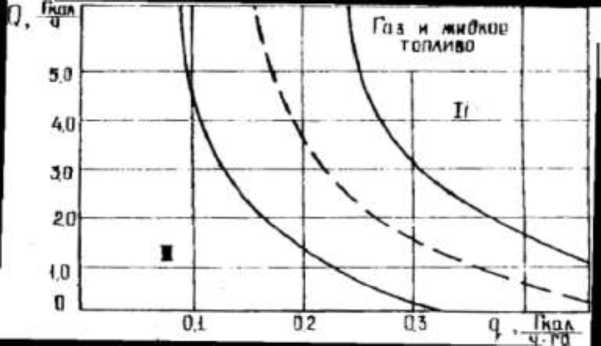 Рис. 5.3.а. - Ориентировочные значения области устойчивой экономичности централизованного (II) и децентрализованного (I) теплоснабжения.Выбор между общедомовыми или поквартирными источниками теплоты в зданиях, строящихся в зонах децентрализованного теплоснабжения, определяется заданием на проектирование.Значения потребления тепловой энергии в расчетных элементах территориального деления за отопительный период и за год в целомЗначения потребления тепловой энергии за отопительный период и за год в целом приведены в таблице 5.3.а.Таблица 5.3.а. - Значения потребления тепловой энергии за отопительный период и за год в целомЗначения потребления тепловой энергии при расчетных температурах наружного воздуха в зонах действия источника тепловой энергииСм. раздел 5.1.Описание существующих нормативов потребления тепловой энергии для населения на отопление и горячее водоснабжениеПолномочия по утверждению нормативов потребления коммунальных услуг по отоплению возложены на Региональную службу по тарифам Ростовской области. Постановлением Правительства Ростовской области от 16.06.2014 года №431 «О применении в Ростовской области порядка расчета размера платы за коммунальную услугу по отоплению, предусмотренного Правилами предоставления коммунальных услуг собственникам и пользователям помещений в многоквартирных домах и жилых домов» предусмотрено, что c 01.08.2014 года при расчете размера платы за коммунальную услугу по отоплению на территории Ростовской области использовать нормативы потребления коммунальной услуги по отоплению.По муниципальному образованию установлен норматив потребления 0,0308 Гкал/м2 общеполезной площади из расчета оплаты в течение 7 месяцев с учетом климатических условия.Договорные нагрузки, указанные в договорах теплоснабжения определены в соответствии с СП 131.13330.2020 Строительная климатология. Актуализированная редакция СНиП 23-01-99. Согласно СП 131.13330.2020, климатические параметры приведены для 4-х населённых пунктов Ростовской области:п. Гигант (расстояние по прямой от г. Семикаракорска 120 км.);г. Миллерово (расстояние по прямой от г. Семикаракорска 158 км.);г. Ростов-на-Дону (расстояние по прямой от г. Семикаракорска 87 км.);г. Таганрог (расстояние по прямой от г. Семикаракорска 147 км.).Таким образом, ближайший от г. Семикаракорск населённый пункт с установленными СП 131.13330.2020 климатическими параметрами – г. Ростов-на-Дону. Климатические параметры холодного периода года согласно СП 131.13330.2020 для г. Ростов-на-Дону приведены в таблице 5.6.а.Таблица 5.6.а. – Климатические параметры холодного периода года согласно СП 131.13330.2020 для г. Ростов-на-ДонуТаблица 5.6.б. – Средняя месячная и годовая температура воздуха согласно СП 131.13330.2020 для г. Ростов-на-ДонуФактическая температура наружного воздуха за отопительные периоды 3-х предыдущих лет превышает значения СП 131.13330.2020 для г. Ростов-на-Дону. Данные о фактической температуре наружного воздуха согласно данным метеостанции в г. Семикаракорске (id 34636) приведены в таблице 5.6.в.Таблица 5.6.в. - Фактическая температура наружного воздуха в г. Семикаракорске за отопительные периоды 3-х предыдущих летОписание сравнения величины договорной и расчетной тепловой нагрузки по зоне действия каждого источника тепловой энергииДоговорные нагрузки по зоне действия каждого источника тепловой энергии соответствуют расчётным.Описание изменений тепловых нагрузок потребителей тепловой энергии, в том числе подключенных к тепловым сетям каждой системы теплоснабжения, зафиксированных за период, предшествующий актуализации схемы теплоснабженияИзменения тепловых нагрузок потребителей тепловой энергии, в том числе подключенных к тепловым сетям каждой системы теплоснабжения, за период, предшествующий актуализации схемы теплоснабжения, отсутствуют.Часть 6 – Балансы тепловой мощности и тепловой нагрузки в зонах действия источников тепловой энергииОписание балансов установленной, располагаемой тепловой мощности и тепловой мощности нетто, потерь тепловой мощности в тепловых сетях и расчетной тепловой нагрузки по каждому источнику тепловой энергииБалансы установленной, располагаемой тепловой мощности и тепловой мощности нетто, потерь тепловой мощности в тепловых сетях и присоединенной тепловой нагрузки по каждому источнику тепловой энергии приведены в таблицах 6.1.а. и 6.1.б.Таблица 6.1.а. - Балансы установленной, располагаемой тепловой мощности и тепловой мощности нетто, потерь тепловой мощности в тепловых сетях и присоединенной тепловой нагрузки по каждому источнику тепловой энергии (Филиал ООО "Ростовтеплоэнерго" Семикаракорского района)Таблица 6.1.а. - Балансы установленной, располагаемой тепловой мощности и тепловой мощности нетто, потерь тепловой мощности в тепловых сетях и присоединенной тепловой нагрузки по каждому источнику тепловой энергии (МУП ЖКХ)Описание резервов и дефицитов тепловой мощности нетто по каждому источнику тепловой энергииДефицит тепловой мощности источников тепловой энергии, оказывающие влияние на качество и надежность теплоснабжения, на территории муниципального образования отсутствует.Описание гидравлических режимов, обеспечивающих передачу тепловой энергии от источника тепловой энергии до самого удаленного потребителя и характеризующих существующие возможности (резервы и дефициты по пропускной способности) передачи тепловой энергии от источника к потребителюДефициты передачи тепловой энергии от источника к потребителю по пропускной способности отсутствуют.Причины возникновения дефицитов тепловой мощности и последствий влияния дефицитов на качество теплоснабженияДефицит тепловой мощности источников тепловой энергии, оказывающие влияние на качество и надежность теплоснабжения, на территории муниципального образования отсутствует.Резервы тепловой мощности нетто источников тепловой энергии и возможностей расширения технологических зон действия источников с резервами тепловой мощности нетто в зоны действия с дефицитом тепловой мощностиЗоны дефицита тепловой мощности с возможностью расширения технологических зон действия источников тепловой энергии, имеющих резервы тепловой мощности, отсутствует.Описание изменений в балансах тепловой мощности и тепловой нагрузки каждой системы теплоснабжения, в том числе с учетом реализации планов строительства, реконструкции, технического перевооружения и (или) модернизации источников тепловой энергии, введенных в эксплуатацию за период, предшествующий актуализации схемы теплоснабженияИзменения в балансах тепловой мощности и тепловой нагрузки каждой системы теплоснабжения, в том числе с учетом реализации планов строительства, реконструкции, технического перевооружения и (или) модернизации источников тепловой энергии, введенных в эксплуатацию за период, предшествующий актуализации схемы теплоснабжения, отсутствуют.Часть 7 - Балансы теплоносителяУтвержденные балансы производительности водоподготовительных установок теплоносителя для тепловых сетей и максимального потребления теплоносителя в теплоиспользующих установках потребителей в перспективных зонах действия систем теплоснабжения и источников тепловой энергии, в том числе работающих на единую тепловую сетьСведения об установленном оборудовании ХВО и его необходимой производительности приведены в таблице 7.1.а.Таблица 7.1.а. - Сведения об установленном на котельных оборудовании ХВО и его необходимой производительностиУтвержденные балансов производительности водоподготовительных установок теплоносителя для тепловых сетей и максимального потребления теплоносителя в аварийных режимах систем теплоснабженияИнформация о производительности водоподготовительных установок теплоносителя для тепловых сетей и максимального потребления теплоносителя в аварийных режимах приведена в таблице 7.2.а.Таблица 7.2.а. - Информация о максимальном потреблении теплоносителя в аварийных режимахОписание изменений в балансах водоподготовительных установок для каждой системы теплоснабжения, в том числе с учетом реализации планов строительства, реконструкции и технического перевооружения этих установок, введенных в эксплуатацию в период, предшествующий актуализации схемы теплоснабженияРазработка (актуализация) схемы теплоснабжения в соответствии с требованиями постановления Правительства РФ от 22 февраля 2012 г. № 154 «О требованиях к схемам теплоснабжения, порядку их разработки и утверждения», с чётом изменений, внесённых постановлениями Правительства РФ от 16 марта 2019 г. № 276 и от 3 апреля 2018 г. № 405, ранее не производилась.Часть 8 - Топливные балансы источников тепловой энергии и система обеспечения топливомВиды и количество используемого основного топлива для каждого источника тепловой энергииТопливо для всех котельных – природный газ, поставляемый по договору с ООО «Газпром межрегионгаз Ростов-на-Дону». Информация о фактическом потреблении природного газа за 2020 год приведена в таблице 8.1.а.Таблица 8.1.а. - Информация о фактическом потреблении природного газа котельными, эксплуатируемыми Филиалом ООО «Ростовтеплоэнерго» Семикаракорского районаОписание видов резервного и аварийного топлива и возможности их обеспечения в соответствии с нормативными требованиямиАварийное и резервное топливо на котельных не предусмотрено.Описание особенностей характеристик топлив в зависимости от мест поставкиСогласно пт. 8 приказа Федеральной службы по тарифам от 9 июля 2014 г. N 1142-э «Об утверждении Положения об определении формулы цены газа», цены на природный газ рассчитываются для следующих стандартных параметров газа:температура t = 20°С;давление р = 760 мм рт. ст.;влажность = 0%;расчетная объемная теплота сгорания = 7900 ккал/м³.В случае отклонения фактической объемной теплоты сгорания от 7900 ккал/м³ осуществляется перерасчет цен на газ.Описание использования местных видов топливаМестные виды топлива на котельных не предусмотрены.Описание видов топлива (в случае, если топливом является уголь, - вид ископаемого угля в соответствии с Межгосударственным стандартом ГОСТ 25543-2013 «Угли бурые, каменные и антрациты. Классификация по генетическим и технологическим параметрам»), их доли и значения низшей теплоты сгорания топлива, используемых для производства тепловой энергии по каждой системе теплоснабженияИнформация о характеристиках используемого топлива приведена в разделе 8.3.Описание преобладающего в поселении, городском округе вида топлива, определяемого по совокупности всех систем теплоснабжения, находящихся в соответствующем поселении, городском округеПреобладающий в муниципальном образовании вид топлива по совокупности всех систем теплоснабжения – природный газ.Описание приоритетного направления развития топливного баланса поселения, городского округаПриоритетные направления развития топливного баланса муниципальном образовании:Сокращение объемов потребления природного газа за счёт повышения эффективности выработки тепловой энергии;Сохранение природного газа в качестве основного вида топлива, используемого для выработки тепловой энергии.Описание изменений в топливных балансах источников тепловой энергии для каждой системы теплоснабжения, в том числе с учетом реализации планов строительства, реконструкции и технического перевооружения источников тепловой энергии, ввод в эксплуатацию которых осуществлен в период, предшествующий актуализации схемы теплоснабженияИзменения в топливных балансах источников тепловой энергии для каждой системы теплоснабжения, в том числе с учетом реализации планов строительства, реконструкции и технического перевооружения источников тепловой энергии, ввод в эксплуатацию которых осуществлен в период, предшествующий актуализации схемы теплоснабжения, отсутствуют.Часть 9 - Надежность теплоснабженияПоток отказов (частота отказов) участков тепловых сетейЗа период работы с 2016 г. по 2021 г. инцидентов, повлекших отключение подачи тепловой энергии потребителям на срок более 6 часов, не зафиксировано.Частота отключений потребителейВосстановление подачи тепловой энергии производится в соответствии с требованиями пт. 6.10 СП 124.13330.2012 Тепловые сети. Актуализированная редакция СНиП 41-02-2003.Поток (частота) и время восстановления теплоснабжения потребителей после отключенийСреднее время восстановления теплоснабжения потребителей после отключений составляет 4,5 часа на ликвидацию одного инцидента и является допустимой продолжительностью перерыва отопления в соответствии с п.14 приложения постановления Правительства РФ от 06.05.11. № 354.Графические материалы (карты-схемы тепловых сетей и зон ненормативной надежности и безопасности теплоснабжения)В схеме теплоснабжения отсутствуют зоны ненормативной надежности и безопасности теплоснабжения, в связи с чем графические материалы, отражающие их, не представлены.Результаты анализа аварийных ситуаций при теплоснабжении, расследование причин которых осуществляется федеральным органом исполнительной власти, уполномоченным на осуществление федерального государственного энергетического надзора, в соответствии с Правилами расследования причин аварийных ситуаций при теплоснабжении, утвержденными постановлением Правительства Российской Федерации от 17 октября 2015 г. N 1114 «О расследовании причин аварийных ситуаций при теплоснабжении и о признании утратившими силу отдельных положений Правил расследования причин аварий в электроэнергетике»Аварийные ситуации при теплоснабжении, расследование причин которых осуществляется федеральным органом исполнительной власти, уполномоченным на осуществление федерального государственного энергетического надзора, в соответствии с Правилами расследования причин аварийных ситуаций при теплоснабжении, утвержденными постановлением Правительства Российской Федерации от 17 октября 2015 г. N 1114 «О расследовании причин аварийных ситуаций при теплоснабжении и о признании утратившими силу отдельных положений Правил расследования причин аварий в электроэнергетике» за отчётный период отсутствуют.Результаты анализа времени восстановления теплоснабжения потребителей, отключенных в результате аварийных ситуаций при теплоснабжении, указанных в 9.5. настоящего документаСм. пт. 9.3, пт. 9.5.Описание изменений в надежности теплоснабжения для каждой системы теплоснабжения, в том числе с учетом реализации планов строительства, реконструкции и технического перевооружения источников тепловой энергии и тепловых сетей, ввод в эксплуатацию которых осуществлен в период, предшествующий актуализации схемы теплоснабженияИзменений в надежности теплоснабжения для каждой системы теплоснабжения, в том числе с учетом реализации планов строительства, реконструкции и технического перевооружения источников тепловой энергии и тепловых сетей, ввод в эксплуатацию которых осуществлен в период, предшествующий актуализации схемы теплоснабжения, отсутствуют.Часть 10 - Технико-экономические показатели теплоснабжающих и теплосетевых организацийРезультаты хозяйственной деятельности теплоснабжающих и теплосетевых организаций в соответствии с требованиями, устанавливаемыми Правительством Российской Федерации в стандартах раскрытия информации теплоснабжающими организациями, теплосетевыми организациямиТаблица 10.1.а. - Результаты хозяйственной деятельности Филиала ООО «Ростовтеплоэнерго» Семикаракорского района за 2022 г.Таблица 10.1.а. - Результаты хозяйственной деятельности МП ЖКХ за 2022 г.Описание изменений технико-экономических показателей теплоснабжающих и теплосетевых организаций для каждой системы теплоснабжения, в том числе с учетом реализации планов строительства, реконструкции и технического перевооружения источников тепловой энергии и тепловых сетей, ввод в эксплуатацию которых осуществлен в период, предшествующий актуализации схемы теплоснабженияСущественные изменения технико-экономических показателях теплоснабжающих и теплосетевых организаций для каждой системы теплоснабжения, в том числе с учетом реализации планов строительства, реконструкции и технического перевооружения источников тепловой энергии и тепловых сетей, ввод в эксплуатацию которых осуществлен в период, предшествующий актуализации схемы теплоснабжения, отсутствуют.Часть 11 - Цены (тарифы) в сфере теплоснабженияДинамика утвержденных тарифов, устанавливаемых органами исполнительной власти субъекта Российской Федерации в области государственного регулирования цен (тарифов) по каждому из регулируемых видов деятельности и по каждой теплосетевой и теплоснабжающей организации с учетом последних 3 летИнформация о тарифах Филиала ООО «Ростовтеплоэнерго» Семикаракорского района приведена в таблице 11.1.а.Таблица 11.1.а. - Тарифы Филиала ООО «Ростовтеплоэнерго» Семикаракорского районаИнформация о тарифах МП ЖКХ приведена в таблице 11.1.б.Таблица 11.1.а. - Тарифы МП ЖКХ* упрощенная система налогообложенияСтруктура цен (тарифов), установленных на момент разработки схемы теплоснабженияСтруктура цен (тарифов) Филиала ООО «Ростовтеплоэнерго» Семикаракорского района, установленных на момент разработки схемы теплоснабжения приведена в таблице 11.2.а.Таблица 11.2.а. - Структура цен (тарифов) Филиала ООО «Ростовтеплоэнерго» Семикаракорского районаПлата за подключение к системе теплоснабжения и поступлений денежных средств от осуществления указанной деятельностиПлата за подключение к системе теплоснабжения (далее плата за подключение) определяется для каждого потребителя, в отношении которого принято решение о подключении к системе теплоснабжения в соответствии с Федеральным законом «О теплоснабжении», градостроительным законодательством Российской Федерации, настоящим документом. Постановлением Правительства РФ от 5 июля 2018 г. N 787 (ред. 22.05.2019г).»О подключении (технологическом присоединении) к системам теплоснабжения, недискриминационном доступе к услугам в сфере теплоснабжения, изменении и признании утратившими силу некоторых актов Правительства Российской Федерации» и методическими указаниями, исходя из подключаемой тепловой нагрузки, а также в случае, указанном в пункте 109 постановления Правительства РФ от 22 октября 2012 г. № 1075 «О ценообразовании в сфере теплоснабжения» - в индивидуальном порядке.Расходы, финансирование которых предусмотрено за счет тарифов на тепловую энергию(мощность), тарифов на услуги по передаче тепловой энергии, средств бюджетов бюджетной системы Российской Федерации и государственных корпораций не учитывается при расчете платы за подключение.В случае если подключаемая тепловая нагрузка более 0,1Гкал/ч и не превышает 1,5 Гкал/ч, в состав платы за подключение, устанавливаемой органом регулирования с учетом подключаемой тепловой нагрузки, включаются средства для компенсации регулируемой организации расходов на проведение мероприятий по подключению объекта капитального строительства потребителя, в том числе застройщика, расходов на создание (реконструкцию тепловых сетей от существующих тепловых сетей или источников тепловой энергии до точки подключения объекта строительства потребителя, а также налог на прибыль, определяемый в соответствии с налоговым законодательством.Стоимость мероприятий, включаемых в состав платы за подключение, определяется в соответствии с методическими указаниями и не превышает укрупненные сметные нормативы для объектов непроизводственной сферы и инженерной инфраструктуры. Плата за подключение дифференцируется в соответствии с методическими указаниями, в том числе в соответствии с типом прокладки тепловых сетей (подземная (канальная и бесканальная) и надземная(наземная).При отсутствии технической возможности подключения к системе теплоснабжения плата за подключение устанавливается в индивидуальном порядке.В размер платы за подключение, устанавливаемой в индивидуальном порядке, включаются средства для компенсации регулируемой организации:а) расходов на проведение мероприятий по подключению объекта капитального строительства потребителя, в том числе - застройщика;б) расходов на создание (реконструкцию) тепловых сетей от существующих тепловых сетей или источников тепловой энергии до точки подключения объекта капитального строительства потребителя, рассчитанных в соответствии со сметной стоимостью создания (реконструкции) соответствующих тепловых сетей;в) расходов на создание (реконструкцию) источников тепловой энергии и (или) развитие существующих источников тепловой энергии и (или) тепловых сетей, необходимых для создания технической возможности такого подключения, в том числе в соответствии со сметной стоимостью создания (реконструкции, модернизации) соответствующих тепловых сетей и источников тепловой энергии;г) налога на прибыль, определяемого в соответствии с налоговым законодательством.Плата за услуги по поддержанию резервной тепловой мощности, в том числе для социально значимых категорий потребителейПлата за услуги по поддержанию резервной тепловой мощности устанавливается органами регулирования в соответствии с методическими указаниями для категорий (групп) социально значимых потребителей, предусмотренных пунктом 115 Постановления Правительства РФ от 22 октября 2012 г. N 1075 (ред. от 26.04.2019, с изм. от 30.04.2020) «О ценообразовании в сфере теплоснабжения», если указанные потребители не потребляют тепловую энергию, но не осуществили отсоединение принадлежащих им теплопотребляющих установок от тепловой сети в целях сохранения возможности возобновить потребление тепловой энергии при возникновении такой необходимости.На территории муниципального образования плата за услуги по поддержанию резервной тепловой мощности не установлена.Описание динамики предельных уровней цен на тепловую энергию (мощность), поставляемую потребителям, утверждаемых в ценовых зонах теплоснабжения с учетом последних 3 летДинамики предельных уровней цен на тепловую энергию (мощность), поставляемую потребителям от котельных Филиала ООО «Ростовтеплоэнерго» Семикаракорского района приведена в таблице 11.5.а.Таблица 11.5.а. - Динамики предельных уровней цен на тепловую энергию (мощность), поставляемую потребителям от котельных Филиала ООО «Ростовтеплоэнерго» Семикаракорского районаДинамики предельных уровней цен на тепловую энергию (мощность), поставляемую потребителям от котельной МП ЖКХ приведена в таблице 11.5.а.Таблица 11.5.а. - Динамики предельных уровней цен на тепловую энергию (мощность), поставляемую потребителям от котельной МП ЖКХОписание изменений в утвержденных ценах (тарифах), устанавливаемых органами исполнительной власти субъекта Российской Федерации, зафиксированных за период, предшествующий актуализации схемы теплоснабженияСущественные изменения в ценах (тарифах), устанавливаемых Региональной службой по тарифам Ростовской области за период, предшествующий актуализации схемы теплоснабжения, отсутствуют.Часть 12 - Описание существующих технических и технологических проблем в системах теплоснабжения поселения, городского округаОписание существующих проблем организации качественного теплоснабжения (перечень причин, приводящих к снижению качества теплоснабжения, включая проблемы в работе теплопотребляющих установок потребителей)Проблем организации качественного теплоснабжения на территории муниципального образования отсутствуют.Описание существующих проблем организации надежного и безопасного теплоснабжения поселения (перечень причин, приводящих к снижению надежного теплоснабжения, включая проблемы в работе теплопотребляющих установок потребителей) В таблице 12.2.б представлены данные о выявленных дефектах и нарушения, оценке технического состояния объектов теплоснабжения, выявленные в процессе технического обследования, проведённого в соответствии с требованиями приказа Министерства строительства и жилищно-коммунального хозяйства РФ от 21 августа 2015 г. № 606/пр «Об утверждении Методики комплексного определения показателей технико-экономического состояния систем теплоснабжения (за исключением теплопотребляющих установок потребителей тепловой энергии, теплоносителя, а также источников тепловой энергии, функционирующих в режиме комбинированной выработки электрической и тепловой энергии), в том числе показателей физического износа и энергетической эффективности объектов теплоснабжения, и Порядка осуществления мониторинга таких показателей».Таблица 12.2.б. - Данные о выявленных дефектах и нарушения, оценке технического состояния объектов теплоснабженияОписание существующих проблем развития систем теплоснабженияСвыше 60 % установленной мощности котлов, находящихся в эксплуатации Филиала ООО «Ростовтеплоэнерго» Семикаракорского района, имеют срок эксплуатации свыше 10 лет, что превышает нормативный срок службы в соответствии с паспортными данными большинства котлов.На котельных, находящихся в эксплуатации Филиала ООО «Ростовтеплоэнерго» Семикаракорского района, установлено в общей сложности 193 насоса различного назначения (циркуляционные, подпиточные, контурные и т.д.), в т.ч. 144 насоса марок Wilo и Grundfos, имеющих высокий класс энергетической эффективности. При этом, необходима поэтапная замена насосов, выработавших эксплуатационный ресурс.По результатам проведённого в соответствии с требованиями приказа Министерства строительства и жилищно-коммунального хозяйства РФ от 21 августа 2015 г. № 606/пр «Об утверждении Методики комплексного определения показателей технико-экономического состояния систем теплоснабжения (за исключением теплопотребляющих установок потребителей тепловой энергии, теплоносителя, а также источников тепловой энергии, функционирующих в режиме комбинированной выработки электрической и тепловой энергии), в том числе показателей физического износа и энергетической эффективности объектов теплоснабжения, и Порядка осуществления мониторинга таких показателей» технического обследования, необходима реконструкция и модернизация большинства источников тепловой энергии.Описание существующих проблем надежного и эффективного снабжения топливом действующих систем теплоснабженияПроблемы надежного и эффективного снабжения топливом действующих систем теплоснабжения отсутствуют.Анализ предписаний надзорных органов об устранении нарушений, влияющих на безопасность и надежность системы теплоснабженияПредписания надзорных органов об устранении нарушений, влияющих на безопасность и надежность системы теплоснабжения, устраняются в штатном режиме.Описание изменений технических и технологических проблем в системах теплоснабжения поселения, городского округа, города федерального значения, произошедших в период, предшествующий актуализации схемы теплоснабженияИзменения технических и технологических проблем в системах теплоснабжения за период, предшествующий актуализации схемы теплоснабжения, отсутствуют.Том 2 (Глава 2) - Существующее и перспективное потребление тепловой энергии на цели теплоснабженияДанные базового уровня потребления тепла на цели теплоснабженияДанные базового уровня потребления тепла на цели теплоснабжения потребителей представлены в таблице 2.1.а.Таблица 2.1.а. - Данные базового уровня потребления тепла на цели теплоснабженияПрогнозы приростов на каждом этапе площади строительных фондов, сгруппированные по расчетным элементам территориального деления и по зонам действия источников тепловой энергии с разделением объектов строительства на многоквартирные дома, жилые дома, общественные здания и производственные здания промышленных предприятийСогласно концепции перспективного развития города, технических условий на присоединение к тепловым сетям, а также данных по существующей схеме теплоснабжения принято следующее решение. Существующие районы жилой застройки, общественные здания и производственные здания промышленных предприятий, ввиду отсутствия перспектив роста теплопотребления обеспечиваются теплом от существующих источников теплоснабжения. Новые районы жилой застройки, общественные здания и производственные здания промышленных предприятий будут обеспечиваться теплом от индивидуальных источников теплоснабжения.Прогнозы перспективных удельных расходов тепловой энергии на отопление, вентиляцию и горячее водоснабжение, согласованных с требованиями к энергетической эффективности объектов теплопотребления, устанавливаемых в соответствии с законодательством Российской ФедерацииУдельные укрупненные показатели расхода теплоты на отопление для перспективной застройки рассчитаны по СП 50.13330.2012 «Тепловая защита зданий» (актуализированная редакция СНиП 23-02-2003 «Тепловая защита зданий») и ТСН-23-339-2002 «Энергетическая эффективность жилых и общественных зданий. Нормативы по энергопотреблению и теплозащите. Ростовская область» отдельно для жилых и нежилых строений. За основу взято утверждение, что все вновь строящиеся здания по своим теплозащитным свойствам удовлетворяют показателям, приведенным в указанных документах.Нормируемая базовая характеристика удельного расхода тепловой энергии на отопление и вентиляцию жилых и общественных зданий, действовавшая на момент разработки схемы теплоснабжения, приведена в таблице 3.1. Значения, приведенные в таблице 3.1, снижены относительно базового уровня на 15% с 2011 года, согласно требований Приказа Министерства регионального развития РФ от 28.05.2010г. № 262.Согласно Приказа Министерства регионального развития РФ от 28.05.2010г. № 262 «О требованиях энергетической эффективности зданий, строений, сооружений» для новых жилых и общественных зданий высотой до 75 м включительно (25 этажей) предусматривается следующие снижения по годам нормируемого удельного энергопотребления на цели отопления и вентиляции по классу энергоэффективности В («высокий») по отношению к уровню, приведенному в таблице 2.3.а:- дополнительно на 15% с 1 января 2016 г.;- дополнительно на 10% с 1 января 2020 г.Таблица 2.3.а. – Нормируемая базовая удельная характеристика расхода тепловой энергии на отопление и вентиляцию зданийТаблица 3.2 – Прогнозы перспективных удельных расходов тепловой энергии на отопление и вентиляцию, ккал/ч/м2Прогнозы приростов объемов потребления тепловой энергии (мощности) и теплоносителя с разделением по видам теплопотребления в каждом расчетном элементе территориального деления и в зоне действия каждого из существующих или предлагаемых для строительства источников тепловой энергии на каждом этапеПрогнозы приростов объемов потребления тепловой энергии на каждом этапе приведен в таблицах 2.4.а. и 2.4.б.Таблица 2.4.а. - Прогнозы приростов объемов потребления тепловой энергии на каждом этапе (Филиал ООО "Ростовтеплоэнерго" Семикаракорского района)Таблица 2.4.а. - Прогнозы приростов объемов потребления тепловой энергии на каждом этапе (МУП ЖКХ)Прогнозы приростов объемов потребления тепловой энергии (мощности) и теплоносителя с разделением по видам теплопотребления в расчетных элементах территориального деления и в зонах действия индивидуального теплоснабжения на каждом этапеПрогнозы приростов объемов потребления тепловой энергии (мощности) и теплоносителя с разделением по видам теплопотребления в расчетных элементах территориального деления и в зонах действия индивидуального теплоснабжения на каждом этапе отсутствуют.Прогнозы приростов объемов потребления тепловой энергии (мощности) и теплоносителя объектами, расположенными в производственных зонах, при условии возможных изменений производственных зон и их перепрофилирования и приростов объемов потребления тепловой энергии (мощности) производственными объектами с разделением по видам теплопотребления и по видам теплоносителя (горячая вода и пар) в зоне действия каждого из существующих или предлагаемых для строительства источников тепловой энергии на каждом этапеДанные о прогнозах прироста объемов потребления тепловой энергии (мощности) и теплоносителя объектами, расположенными в производственных зонах, при условии возможных изменений производственных зон и их перепрофилирования и приростов объемов потребления тепловой энергии (мощности) производственными объектами с разделением по видам теплопотребления и по видам теплоносителя (горячая вода и пар) в зоне действия каждого из существующих или предлагаемых для строительства источников тепловой энергии на каждом этапе отсутствуют.Описание изменений показателей существующего и перспективного потребления тепловой энергии на цели теплоснабженияСм. пт. 2.1., 2.2., 2.4.Том 3 (Глава 3) - Электронная модель системы теплоснабжения поселения, городского округаВ соответствии с Постановлением Правительства РФ от 22 Февраля 2012 г. N 154 «О требованиях к схемам теплоснабжения, порядку их разработки и утверждения», при разработке схем теплоснабжения поселений, городских округов с численностью населения до 100 тыс. человек соблюдение требований, указанных в подпункте «в» пункта 18 и пункте 38 требований к схемам теплоснабжения, утвержденных настоящим постановлением, не является обязательным.Том 4 (Глава 4) - Существующие и перспективные балансы тепловой мощности источников тепловой энергии и тепловой нагрузки потребителейБалансы существующей на базовый период схемы теплоснабжения (актуализации схемы теплоснабжения) тепловой мощности и перспективной тепловой нагрузки в каждой из зон действия источников тепловой энергии с определением резервов (дефицитов) существующей располагаемой тепловой мощности источников тепловой энергии, устанавливаемых на основании величины расчетной тепловой нагрузкиБалансы существующей тепловой мощности и перспективной тепловой нагрузки представлены в таблицах 4.1.а. и 4.1.б.Таблица 4.1.а. – Балансы существующей тепловой мощности и перспективной тепловой нагрузки (Филиал ООО "Ростовтеплоэнерго" Семикаракорского района)Таблица 4.1.а. – Балансы существующей тепловой мощности и перспективной тепловой нагрузки (МУП ЖКХ)Гидравлический расчет передачи теплоносителя для каждого магистрального вывода с целью определения возможности (невозможности) обеспечения тепловой энергией существующих и перспективных потребителей, присоединенных к тепловой сети от каждого источника тепловой энергииГидравлические параметры тепловых сетей приведены в томе 1 обосновывающих материалов.Выводы о резервах (дефицитах) существующей системы теплоснабжения при обеспечении перспективной тепловой нагрузки потребителейДефицит тепловой мощности (тепловой энергии) источников тепловой энергии, оказывающий влияние на качество и надежность теплоснабжения, на территории муниципального образования отсутствует. Обеспечение перспективной тепловой нагрузки потребителей будет осуществляться от индивидуальных источников тепловой энергии.Описание изменений существующих и перспективных балансов тепловой мощности источников тепловой энергии и тепловой нагрузки потребителей для каждой системы теплоснабжения за период, предшествующий актуализации схемы теплоснабженияИзменения существующих балансов тепловой мощности источников тепловой энергии и тепловой нагрузки потребителей для каждой системы теплоснабжения за период, предшествующий актуализации схемы теплоснабжения, отсутствуют.По результатам расчета финансово-экономической модели концессионного соглашения в отношении объектов теплоснабжения, находящихся в муниципальной собственности муниципального образования «Семикаракорский район» расширен перечень мероприятий, реализуемых за счет концессионера, в связи с чем изменен перспективный баланс тепловой мощности источников тепловой энергии.Том 5 (Глава 5) - Мастер-план развития систем теплоснабжения поселения, городского округа, города федерального значенияОписание вариантов (не менее двух) перспективного развития систем теплоснабжения поселения, городского округа, города федерального значенияВ настоящей схеме теплоснабжения рассмотрены 2 варианта развития систем централизованного теплоснабжения:Модернизация муниципальных объектов теплоснабжения Семикаракорского района на базе концессионного соглашения;Передача всех муниципальных объектов теплоснабжения Семикаракорского района в эксплуатацию МП ЖКХ.Технико-экономическое сравнение вариантов перспективного развития систем теплоснабжения поселения, городского округа, города федерального значенияСравнение сценариев развития теплоснабжения Семикаракорского района по основным различающимся целевым индикаторам приведено в таб. 5.2.а.Таблица 5.2.а. - Сравнение сценариев развития теплоснабжения Семикаракорского района по основным различающимся целевым индикаторамОбоснование выбора приоритетного варианта перспективного развития систем теплоснабжения поселения, городского округа, города федерального значения на основе анализа ценовых (тарифных) последствий для потребителейНа основании показателей таблицы 4.2.а., приоритетным сценарием развития теплоснабжения Семикаракорского района является модернизация муниципальных объектов теплоснабжения Семикаракорского района на базе концессионного соглашения.Описание изменений в мастер-плане развития систем теплоснабжения поселения, городского округа, города федерального значения за период, предшествующий актуализации схемы теплоснабженияИзменения в мастер-плане развития систем теплоснабжения за период, предшествующий актуализации схемы теплоснабжения отсутствуют.Том 6 (Глава 6) - Существующие и перспективные балансы производительности водоподготовительных установок и максимального потребления теплоносителя теплопотребляющими установками потребителей, в том числе в аварийных режимахРасчетная величина нормативных потерь теплоносителя в тепловых сетях в зонах действия источников тепловой энергииРасчетная величина нормативных потерь теплоносителя в тепловых сетях в зонах действия источников тепловой энергии приведена в таблице 6.1.а.Таблица 6.1.а - Расчетная величина нормативных потерь теплоносителя в тепловых сетяхМаксимальный и среднечасовой расход теплоносителя (расход сетевой воды) на горячее водоснабжение потребителей с использованием открытой системы теплоснабжения в зоне действия каждого источника тепловой энергии, рассчитываемый с учетом прогнозных сроков перевода потребителей, подключенных к открытой системе теплоснабжения (горячего водоснабжения), на закрытую систему горячего водоснабженияОткрытые системы теплоснабжения на территории муниципального образования отсутствуют.Сведения о наличии баков-аккумуляторовБаки-аккумуляторы отсутствуют.Нормативный и фактический (для эксплуатационного и аварийного режимов) часовой расход подпиточной воды в зоне действия источников тепловой энергииОбоснование и балансы часового расхода подпиточной воды в зонах действия источников тепловой энергии приведён в таблицах 6.4.а - 6.4.в.Таблица 6.4.а. - Объем тепловых сетейВнутренние объемы систем отопления определены расчетным путем по удельному объему воды в радиаторах чугунных высотой 500 мм при температурном графике отопления 95/700C, который равен 19,5 м3*ч/Гкал, по присоединенной расчетной отопительно-вентиляционной нагрузке по «Методическим указаниям по составлению энергетической характеристики для систем транспорта тепловой энергии по показателю «потери сетевой воды» (СО 153-34.20.523(4)-2003, Москва, 2003 г.).Таблица 6.4.б. - Объем системы теплопотребленияТаблица 6.4.в. - Общий объем систем теплоснабженияВ соответствии с п. 6.18 СП 124.13330.2012 «Тепловые сети»:Установка для подпитки системы теплоснабжения на теплоисточнике должна обеспечивать подачу в тепловую сеть в рабочем режиме воду соответствующего качества и аварийную подпитку водой из систем хозяйственно-питьевого или производственного водопроводов.Расход подпиточной воды в рабочем режиме должен компенсировать расчетные (нормируемые) потери сетевой воды в системе теплоснабжения.Расчетные (нормируемые) потери сетевой воды в системе теплоснабжения включают расчетные технологические потери (затраты) сетевой воды и потери сетевой воды с нормативной утечкой из тепловой сети и систем теплопотребления.Среднегодовая утечка теплоносителя (м3/ч) из водяных тепловых сетей должна быть не более 0,25% среднегодового объема воды в тепловой сети и присоединенных системах теплоснабжения независимо от схемы присоединения (за исключением систем горячего водоснабжения, присоединенных через водоподогреватели). Сезонная норма утечки теплоносителя устанавливается в пределах среднегодового значения.Технологические потери теплоносителя включают количество воды на наполнение трубопроводов и систем теплопотребления при их плановом ремонте и подключении новых участков сети и потребителей, промывку, дезинфекцию, проведение регламентных испытаний трубопроводов и оборудования тепловых сет.Для компенсации этих расчетных технологических потерь (затрат) сетевой воды необходима дополнительная производительность водоподготовительной установки и соответствующего оборудования (свыше 0,25% объема теплосети), которая зависит от интенсивности заполнения трубопроводов. Во избежание гидравлических ударов и лучшего удаления воздуха из трубопроводов максимальный часовой расход воды (Gм) при заполнении трубопроводов тепловой сети с условным диаметром (Ø, мм) не должен превышать значений, приведенных в таблице 3.1.а. При этом, скорость заполнения тепловой сети должна быть увязана с производительностью источника подпитки и может быть ниже указанных расходов.Таблица 3.1.а. - Максимальный часовой расход воды при заполнении трубопроводов тепловой сетиВ результате для закрытых систем теплоснабжения максимальный часовой расход подпиточной воды (Gз, м3/ч) составляет:Gз = 0,0025 * Vтс +Gмгде Gм - расход воды на заполнение наибольшего по диаметру секционированного участка тепловой сети, принимаемый по таблице 3, либо ниже при условии такого согласования;Vтс - объем воды в системах теплоснабжения, м3.Присоединение (подключение) всех потребителей в зонах теплоснабжения на базе предложенных к строительству котельных будет осуществляться по независимой схеме присоединения систем отопления и закрытой схеме присоединения горячего водоснабжения через индивидуальные тепловые пункты.Таблица 6.4.г. - Существующие и перспективные балансы производительности водоподготовительных установокВ соответствии с п. 6.22 СП 124.13330.2012 «Тепловые сети»:Для открытых и закрытых систем теплоснабжения должна предусматриваться дополнительно аварийная подпитка химически не обработанной и не деаэрированной водой, расход которой принимается в количестве 2% среднегодового объема воды в тепловой сети и присоединенных системах теплоснабжения независимо от схемы присоединения (за исключением систем горячего водоснабжения, присоединенных через водоподогреватели), если другое не предусмотрено проектными (эксплуатационными) решениями. При наличии нескольких отдельных тепловых сетей, отходящих от коллектора источника тепла, аварийную подпитку допускается определять только для одной наибольшей по объему тепловой сети. Для открытых систем теплоснабжения аварийная подпитка должна обеспечиваться только из систем хозяйственно-питьевого водоснабжения.Таблица 6.4.д. - Аварийная подпиткаСуществующий и перспективный баланс производительности водоподготовительных установок и потерь теплоносителя с учетом развития системы теплоснабженияБалансы производительности водоподготовительных установок приведены в таблице 6.5.а.Таблица 6.5.а. - Балансы производительности водоподготовительных установокОписание изменений в существующих и перспективных балансах производительности водоподготовительных установок и максимального потребления теплоносителя теплопотребляющими установками потребителей, в том числе в аварийных режимах, за период, предшествующий актуализации схемы теплоснабженияИзменения в существующих и перспективных балансах производительности водоподготовительных установок и максимального потребления теплоносителя теплопотребляющими установками потребителей, в том числе в аварийных режимах, за период, предшествующий актуализации схемы теплоснабжения отсутствуют.Том 7 (Глава 7) - Предложения по строительству, реконструкции, техническому перевооружению и (или) модернизации источников тепловой энергииОпределение условий организации централизованного теплоснабжения, индивидуального теплоснабжения, а также поквартирного отопленияТерритория строительства индивидуальных жилых домов не входит в границы радиуса эффективного теплоснабжения. Подключение таких потребителей к существующим источникам тепловой энергии неоправданно ввиду значительных капитальных затрат на присоединение данных перспективных потребителей.При тепловой плотности менее 0,1 Гкал/час нецелесообразно рассматривать централизованное теплоснабжение. В этих зонах следует проектировать системы децентрализованного теплоснабжения от индивидуальных домовых или поквартирных источников теплоты.Рис. 1. Ориентировочные значения области устойчивой экономичности централизованного (II) и децентрализованного (I) теплоснабжения.Описание текущей ситуации, связанной с ранее принятыми в соответствии с законодательством Российской Федерации об электроэнергетике решениями об отнесении генерирующих объектов к генерирующим объектам, мощность которых поставляется в вынужденном режиме в целях обеспечения надежного теплоснабжения потребителейГенерирующие объекты, мощность которых поставляется в вынужденном режиме в целях обеспечения надежного теплоснабжения потребителей, на территории муниципального образования отсутствуют.Анализ надежности и качества теплоснабжения для случаев отнесения генерирующего объекта к объектам, вывод которых из эксплуатации может привести к нарушению надежности теплоснабжения (при отнесении такого генерирующего объекта к объектам, электрическая мощность которых поставляется в вынужденном режиме в целях обеспечения надежного теплоснабжения потребителей, в соответствующем году долгосрочного конкурентного отбора мощности на оптовом рынке электрической энергии (мощности) на соответствующий период)Генерирующие объекты, мощность которых поставляется в вынужденном режиме в целях обеспечения надежного теплоснабжения потребителей, на территории муниципального образования отсутствуют.Обоснование предлагаемых для строительства источников тепловой энергии, функционирующих в режиме комбинированной выработки электрической и тепловой энергии, для обеспечения перспективных тепловых нагрузокПредложения по строительству источников тепловой энергии, функционирующих в режиме комбинированной выработки электрической и тепловой энергии, для обеспечения перспективных тепловых нагрузок настоящей схемой теплоснабжения не предусмотрены.Обоснование предлагаемых для реконструкции действующих источников тепловой энергии, функционирующих в режиме комбинированной выработки электрической и тепловой энергии, для обеспечения перспективных приростов тепловых нагрузокПредложения по реконструкции действующих источников тепловой энергии, функционирующих в режиме комбинированной выработки электрической и тепловой энергии, для обеспечения перспективных приростов тепловых нагрузок настоящей схемой теплоснабжения не предусмотрены.Настоящей схемой теплоснабжения предусмотрена реконструкция действующих источников тепловой энергии, функционирующих без режима комбинированной выработки, с сохранением функциональной структуры теплоснабжения по обстоятельствам, изложенным в Таблице 12.1.б. пт. 12.1. тома 1 обосновывающих материалов настоящей схемы теплоснабжения.Таблица 7.5.2.а - Предложения по реконструкции действующих источников тепловой энергии с сохранением функциональной структуры теплоснабженияОбоснование предложений по переоборудованию котельных в источники тепловой энергии, функционирующие в режиме комбинированной выработки электрической и тепловой энергии, с выработкой электроэнергии на собственные нужды теплоснабжающей организации в отношении источника тепловой энергии, на базе существующих и перспективных тепловых нагрузокПредложения по переоборудованию котельных в источники тепловой энергии, функционирующие в режиме комбинированной выработки электрической и тепловой энергии, с выработкой электроэнергии на собственные нужды теплоснабжающей организации в отношении источника тепловой энергии, на базе существующих и перспективных тепловых нагрузок настоящей схемой теплоснабжения не предусмотрены.Обоснование предлагаемых для реконструкции и (или) модернизации котельных с увеличением зоны их действия путем включения в нее зон действия существующих источников тепловой энергииПредложения по реконструкции и (или) модернизации котельных с увеличением зоны их действия путем включения в нее зон действия существующих источников тепловой энергии настоящей схемой теплоснабжения не предусмотрены.Обоснование предлагаемых для перевода в пиковый режим работы котельных по отношению к источникам тепловой энергии, функционирующим в режиме комбинированной выработки электрической и тепловой энергииПредложения по переводу в пиковый режим работы котельных по отношению к источникам тепловой энергии, функционирующим в режиме комбинированной выработки электрической и тепловой энергии настоящей схемой теплоснабжения не предусмотрены.Обоснование предложений по расширению зон действия действующих источников тепловой энергии, функционирующих в режиме комбинированной выработки электрической и тепловой энергииПредложения по расширению зон действия действующих источников тепловой энергии, функционирующих в режиме комбинированной выработки электрической и тепловой энергии настоящей схемой теплоснабжения не предусмотрены.Обоснование предлагаемых для вывода в резерв и (или) вывода из эксплуатации котельных при передаче тепловых нагрузок на другие источники тепловой энергииВывод в резерв и (или) вывод из эксплуатации котельных при передаче тепловых нагрузок на другие источники тепловой энергии настоящей схемой теплоснабжения не предусмотрен.Обоснование организации индивидуального теплоснабжения в зонах застройки поселения, городского округа, города федерального значения малоэтажными жилыми зданиямиВыбор между общедомовыми или поквартирными источниками теплоты в зданиях, строящихся в зонах децентрализованного теплоснабжения, определяется заданием на проектирование.Обоснование перспективных балансов производства и потребления тепловой мощности источников тепловой энергии и теплоносителя и присоединенной тепловой нагрузки в каждой из систем теплоснабжения поселения, городского округа, города федерального значенияИнформация о перспективных балансах производства и потребления тепловой мощности источников тепловой энергии и теплоносителя и присоединенной тепловой нагрузки в каждой из систем теплоснабжения поселения, городского округа, города федерального значения приведена в томах 2, 4 и 10 обосновывающих материалов настоящей схемы теплоснабжения.Анализ целесообразности ввода новых и реконструкции и (или) модернизации существующих источников тепловой энергии с использованием возобновляемых источников энергии, а также местных видов топливаИспользование возобновляемых источников энергии настоящей схемой теплоснабжения не предусмотрено по причине экономической нецелесообразности.Обоснование организации теплоснабжения в производственных зонах на территории поселения, городского округа, города федерального значенияИнформация о теплоснабжении в производственных зонах отсутствует.Результаты расчетов радиуса эффективного теплоснабженияВ настоящей схеме теплоснабжения применена методика определения экономической целесообразности подключения новых потребителей к существующим системам теплоснабжения либо новым источникам тепловой энергии исходя из возникающих затрат на их подключение.Согласно рассматриваемой методике, потребитель может быть подключении либо к существующим источникам тепловой энергии, либо к новым источникам тепловой энергии (БМК, КНР) исходя из расчета затратной части на реализацию мероприятия, определяется по формуле:Х = Зитэ – Зсеть	(1)где Х – соотношение затрат на подключение новых потребителей к существующим и новым источникам тепловой энергии (+/- раб.). Зитэ – Затраты на установку нового источника тепловой энергии и его эксплуатацию в течении срока амортизации, руб.Зсеть - Затраты на строительство нового участка тепловой сети и его эксплуатацию в течении срока амортизации, руб.В случае, если Х > 0, затраты на установку нового источника тепловой энергии для подключения новых потребителей превышают затраты над строительством нового участка тепловой сети - следовательно экономически целесообразно производить подключение новых потребителей к существующим источника тепловой энергии.Затраты на установку нового источника тепловой энергии и его эксплуатацию в течении срока амортизации (Зитэ) определяются по формуле:Зитэ = Зитэ.стр. + Зитэ.эксп.*Сам	(2)где Зитэ.стр - затраты на установку нового источника тепловой энергии, руб.Зитэ.эксп - ежегодные затраты на эксплуатацию нового источника тепловой энергии, руб.;Сам – срок амортизации вводимого в эксплуатацию имущества, определяемый в соответствии с Постановлением Правительства РФ от 1 января 2002 г. № 1 «О Классификации основных средств, включаемых в амортизационные группы». (Примечание: в соответствии с Постановлением Правительства РФ от 17 июня 2015 г. № 600 «Об утверждении перечня объектов и технологий, которые относятся к объектам и технологиям высокой энергетической эффективности», в отношении амортизируемых основных средств, относящихся к объектам, имеющим высокую энергетическую эффективность налогоплательщики вправе применять к основной норме амортизации специальный коэффициент, но не выше 2).Выбор типа источника тепловой энергии (котлов наружного размещения либо блочно-модульной котельной) производится на основании технической возможности установки исходя из количества потребителей, их удаленности друг от друга, гидравлического режима сети. Затраты на установку нового источника тепловой энергии Зитэ.стр определяются по формуле:Зитэ.стр. = Зии/псд + Зобор. + Зтехпр. + Зсмр/пнр		(3)где: Зии/псд - Затраты на ИИ и ПСД, определяемые в соответствии с СБЦП 81-02-07-2001 «Коммунальные инженерные сети и сооружения», руб.;Зобор - Затраты на поставку оборудования (возможно определение исходя из коммерческих предложений), руб.;Зтехпр. -Укрупненные затраты на присоединение к инженерным сетям (газ, электрическая энергия, вода), руб.;Зсмр/пнр - Затраты на строительно-монтажные и пуско-наладочные работы, руб..Ежегодные затраты на эксплуатацию нового источника тепловой энергии Зитэ.экспопределяются по формуле:Зитэ.эксп. = ЭЭитэ *Тээ + Титэ *Тт	 (4)где ЭЭитэ – Объем ежегодно потребляемой электроэнергии, кВтчТээ – Тариф (цена) на электрическую энергию (руб./кВтч)Титэ – Объем ежегодно потребляемого топлива, (тыс. м³для газа)Тт– Тариф (цена) на топливо (руб./тыс. м³для газа)Расход электрической энергии в натуральном выражении ЭЭитэ определяется исходя из планового объема полезного отпуска по формуле:ЭЭитэ = Vотп. * Удээ	(5)где Vотп – Объем отпуска тепловой энергии в сеть, Гкал/год;Удээ, - удельный расход электрической энергии на 1 Гкал тепловой энергии, отпускаемой в сеть, определяемы для БМК – в соответствии с «Методическими указаниями по определению расходов топлива, электроэнергии и воды на выработку теплоты отопительными котельными коммунальных теплоэнергетических предприятий (издание 4-ое)» (одобрены Научно-техническим советом Центра энергоресурсосбережения Госстроя России, протокол от 12.07.2002 N 5); для КНР – из расчета 15 кВтч на 1 Гкал отпуска тепловой энергии в сеть.Расход топлива в натуральном выражении Титэ (в тыс. м³ для газа) определяется исходя из планового объема полезного отпуска по формуле:Титэ = НУР/К*Vотп/1000	(6)где НУР – норма расхода условного топлива на отпуск тепловой энергии в сеть, кг.у.т./Гкал. Возможно принимать из расчета КПД новых котлоагрегатов на уровне 90-92% (158,7 - 155,3 кг.у.т./Гкал) - в зависимости от объема тепловой энергии на собственные нужды нового источника тепловой энергии.К – Коэффициент перевода условного топлива в натуральное, определяемый в зависимости от калорийности топлива.Затраты на строительство нового участка тепловой сети и его эксплуатацию в течении срока амортизации (Зсеть) определяются по формуле:Зсеть = Зсеть.стр. + Зсеть.эксп.*Сам	(7)где Зитэ.стр - затраты на строительство нового участка тепловой сети, руб.;Зитэ.эксп - ежегодные затраты на дополнительные топливно-энергетические ресурсы, руб.;Сам – срок амортизации вводимого в эксплуатацию имущества, определяемый в соответствии с Постановлением Правительства РФ от 1 января 2002 г. № 1 «О Классификации основных средств, включаемых в амортизационные группы»(для тепловых сетей - 5 группа, срок полезного использования - 7-10 лет включительно).Затраты на строительство нового участка тепловой сети Зсеть.стр определяются по формуле: Зсеть.стр = НЦС * Lтр.м.	(8)где НЦС – затраты на строительство 1 тр.м. тепловых сетей, определенные в соответствии с НЦС 81-02-13-2023 Часть 13 «Наружные тепловые сети» с учетом территориальных и прочих коэффициентов, прогноза индексов дефляторов Министерства экономического развития РФ. При определении затрат на строительство сетей в зависимости от материалов в настоящей схеме теплоснабжения рекомендуется рассматривать трубы в изоляции из пенополиуретана. Lтр.м. – Протяженность нового участка тепловой сети, тр.м.Ежегодные затраты на эксплуатацию нового участка тепловой сети определяются по формуле:Зсеть.эксп. = ЭЭитэ *Тээ + Титэ *Тт	 (9)где: где ЭЭитэ – Объем ежегодно дополнительно потребляемой электроэнергии, кВтчТээ – Тариф (цена) на электрическую энергию (руб./кВтч)Титэ – Объем ежегодно дополнительно потребляемого топлива, (тыс. м³для газа)Тт– Тариф (цена) на топливо (руб./тыс. м³для газа)Расход электрической энергии в натуральном выражении ЭЭитэ определяется исходя из планового объема полезного отпуска по формуле:ЭЭитэ = Vотп. * Удээ	(10)где Vотп – Объем дополнительно отпуска тепловой энергии в сеть, ГкалУдээ, - удельный расход электрической энергии на 1 Гкал тепловой энергии, отпускаемой в сеть на существующем источнике тепловой энергии. В случае возникновения необходимости увеличения производительности циркуляционных насосов необходимо учитывать дополнительно возникающий расход электрической энергии.Расход топлива в натуральном выражении Титэ определяется исходя из дополнительно объема отпуска тепловой энергии по формуле:Титэ = НУР/К*Vотп/1000	(11)где НУР – норма расхода условного топлива на отпуск тепловой энергии в сеть, кг.у.т./Гкал на существующем источнике тепловой энергии.К – Коэффициент перевода условного топлива в натуральное, определяемый в зависимости от калорийности топлива.Для определения соотношения эксплуатационных затрат необходим расчет экономической целесообразности метода подключения для каждого конкретного перспективного потребителя.Описание изменений в предложениях по строительству, реконструкции и техническому перевооружению источников тепловой энергии за период, предшествующий актуализации схемы теплоснабжения, в том числе с учетом введенных в эксплуатацию новых, реконструированных и прошедших техническое перевооружение источников тепловой энергииПо результатам расчета финансово-экономической модели концессионного соглашения в отношении объектов теплоснабжения, находящихся в муниципальной собственности муниципального образования «Семикаракорский район» расширен перечень мероприятий, реализуемых за счет концессионера.Том 8 (Глава 8) - Предложения по строительству, реконструкции и (или) модернизации тепловых сетейОбоснование предложений по реконструкции и (или) модернизации, строительству тепловых сетей, обеспечивающих перераспределение тепловой нагрузки из зон с дефицитом тепловой мощности в зоны с избытком тепловой мощности (использование существующих резервов)Предложения по реконструкции и (или) модернизации, строительству тепловых сетей, обеспечивающих перераспределение тепловой нагрузки из зон с дефицитом тепловой мощности в зоны с избытком тепловой мощности (использование существующих резервов) настоящей схемой теплоснабжения не предусмотрены.Обоснование строительства тепловых сетей для обеспечения перспективных приростов тепловой нагрузки под жилищную, комплексную или производственную застройку во вновь осваиваемых районах поселенияПредложения по строительству тепловых сетей для обеспечения перспективных приростов тепловой нагрузки под жилищную, комплексную или производственную застройку во вновь осваиваемых районах поселения настоящей схемой теплоснабжения не предусмотрены.Обоснование строительства тепловых сетей, обеспечивающих условия, при наличии которых существует возможность поставок тепловой энергии потребителям от различных источников тепловой энергии при сохранении надежности теплоснабженияПредложения по строительству тепловых сетей, обеспечивающих условия, при наличии которых существует возможность поставок тепловой энергии потребителям от различных источников тепловой энергии при сохранении надежности теплоснабжения настоящей схемой теплоснабжения не предусмотрены.Обоснование предложений по строительству, реконструкции и (или) модернизации тепловых сетей для повышения эффективности функционирования системы теплоснабжения, в том числе за счет перевода котельных в пиковый режим работы или ликвидации котельныхПредложения по строительству, реконструкции и (или) модернизации тепловых сетей для повышения эффективности функционирования системы теплоснабжения, в том числе за счет перевода котельных в пиковый режим работы или ликвидации котельных настоящей схемой теплоснабжения не предусмотрены.Обоснование строительства тепловых сетей для обеспечения нормативной надежности теплоснабженияПредложения по строительству тепловых сетей для обеспечения нормативной надежности теплоснабжения настоящей схемой теплоснабжения не предусмотрены.Обоснование реконструкции и (или) модернизации тепловых сетей с увеличением диаметра трубопроводов для обеспечения перспективных приростов тепловой нагрузкиПредложения по реконструкции и (или) модернизации тепловых сетей с увеличением диаметра трубопроводов для обеспечения перспективных приростов тепловой нагрузки настоящей схемой теплоснабжения не предусмотрены.Обоснование реконструкции и (или) модернизации тепловых сетей, подлежащих замене в связи с исчерпанием эксплуатационного ресурсаРеконструкция и (или) модернизация тепловых сетей, подлежащих замене в связи с исчерпанием эксплуатационного ресурса настоящей схемой теплоснабжения не предусмотрены.Обоснование предложений по строительству, реконструкции и (или) модернизации насосных станцийНасосные станции в системе теплоснабжения муниципального образования отсутствуют.Описание изменений в предложениях по строительству и реконструкции тепловых сетей за период, предшествующий актуализации схемы теплоснабжения, в том числе с учетом введенных в эксплуатацию новых и реконструированных тепловых сетей и сооружений на нихРазработка (актуализация) схемы теплоснабжения в соответствии с требованиями постановления Правительства РФ от 22 февраля 2012 г. № 154 «О требованиях к схемам теплоснабжения, порядку их разработки и утверждения», с чётом изменений, внесённых постановлениями Правительства РФ от 16 марта 2019 г. № 276 и от 3 апреля 2018 г. № 405, ранее не производилась.Том 9 (Глава 9) - Предложения по переводу открытых систем теплоснабжения (горячего водоснабжения) в закрытые системы горячего водоснабженияОткрытые системы теплоснабжения на территории муниципального образования отсутствуют.Том 10 (Глава 10) - Перспективные топливные балансыРасчеты по каждому источнику тепловой энергии перспективных максимальных часовых и годовых расходов основного вида топлива для зимнего, летнего и переходного периодов, необходимого для обеспечения нормативного функционирования источников тепловой энергии на территории поселения, городского округаРасчеты по каждому источнику тепловой энергии перспективных расходов основного вида топлива представлены в таблицах 10.1.а. и 10.1.б.Таблица 10.1.а. - Расчеты по каждому источнику тепловой энергии перспективных расходов основного вида топлива (Филиал ООО "Ростовтеплоэнерго" Семикаракорского района)Таблица 10.1.а. - Расчеты по каждому источнику тепловой энергии перспективных расходов основного вида топлива (МУП ЖКХ)Расчеты по каждому источнику тепловой энергии нормативных запасов аварийных видов топливаАварийные виды топлива на котельных муниципального образования не предусмотрены.Вид топлива, потребляемый источником тепловой энергии, в том числе с использованием возобновляемых источников энергии и местных видов топливаТопливо для всех котельных – природный газ, поставляемый по договору с ООО «Газпром межрегионгаз Ростов-на-Дону». Использование возобновляемых источников энергии и местных видов топлива настоящей схемой теплоснабжения не предусмотрено по причине экономической нецелесообразности.Виды топлива (в случае, если топливом является уголь, - вид ископаемого угля в соответствии с Межгосударственным стандартом ГОСТ 25543-2013 «Угли бурые, каменные и антрациты. Классификация по генетическим и технологическим параметрам»), их доля и значение низшей теплоты сгорания топлива, используемые для производства тепловой энергии по каждой системе теплоснабжения.Информация о фактическом потреблении природного газа за 2020 год приведена в таблице 8.1.а. тома 1, информация о плановом потреблении природного газа приведена в таблице 8.1.10.з. настоящего тома.Преобладающий в поселении, городском округе вид топлива, определяемый по совокупности всех систем теплоснабжения, находящихся в соответствующем поселении, городском округеПреобладающий в муниципальном образовании вид топлива по совокупности всех систем теплоснабжения – природный газ.Приоритетное направление развития топливного баланса поселения, городского округаПриоритетные направления развития топливного баланса муниципальном образовании:Сокращение объемов потребления природного газа за счёт повышения эффективности выработки тепловой энергии;Сохранение природного газа в качестве основного вида топлива, используемого для выработки тепловой энергии.Описание изменений в перспективных топливных балансах за период, предшествующий актуализации схемы теплоснабжения, в том числе с учетом введенных в эксплуатацию построенных и реконструированных источников тепловой энергииПо результатам расчета финансово-экономической модели концессионного соглашения в отношении объектов теплоснабжения, находящихся в муниципальной собственности муниципального образования «Семикаракорский район» расширен перечень мероприятий, реализуемых за счет концессионера, в связи с чем изменен перспективный топливный баланс источников тепловой энергии.Том 11 (Глава 11) - Оценка надежности теплоснабженияОбоснование метода и результатов обработки данных по отказам участков тепловых сетей (аварийным ситуациям), средней частоты отказов участков тепловых сетей (аварийных ситуаций) в каждой системе теплоснабженияОценка надежности теплоснабжения разрабатывается в соответствии с п. п. «и» п. 19 и п. 46 и п.47 Требований к схемам теплоснабжения. Нормативные требования к надёжности теплоснабжения установлены в СП 124.13330.2012 «Тепловые сети» в части пунктов 6.27-6.31 раздела «Надежность».В СП 124.13330.2012 надежность теплоснабжения определяется по способности проектируемых и действующих источников теплоты, тепловых сетей и в целом систем централизованного теплоснабжения обеспечивать в течение заданного времени требуемые режимы, параметры и качество теплоснабжения (отопления, вентиляции, горячего водоснабжения, а также технологических потребностей предприятий в паре и горячей воде), обеспечивать нормативные показатели вероятности безотказной работы [Р], коэффициент готовности [Кг], живучести [Ж].Расчет показателей системы с учетом надежности должен производиться для каждого потребителя. При этом минимально допустимые показатели вероятности безотказной работы следует принимать для:- источника теплоты Рит = 0,97;- тепловых сетей Ртс = 0,9;- потребителя теплоты Рпт = 0,99;- СЦТ в целом Рсцт= 0,9×0,97×0,99 = 0,86.Нормативные показатели безотказности тепловых сетей обеспечиваются следующими мероприятиями:- установлением предельно допустимой длины нерезервированных участков теплопроводов (тупиковых, радиальных, транзитных) до каждого потребителя или теплового пункта;- местом размещения резервных трубопроводных связей между радиальными теплопроводами;- достаточностью диаметров, выбираемых при проектировании новых или реконструируемых существующих тепловых сетей для обеспечения резервной подачи теплоты потребителям при отказах;- необходимостью замены на конкретных участках конструкций тепловых сетей на более надежные, а также обоснованность перехода на надземную или тоннельную прокладку;- очередностью ремонтов и замен тепловых сетей, частично или полностью утративших свой ресурс.Готовность системы теплоснабжения к исправной работе в течение отопительного периода определяется по числу часов ожидания готовности: источника теплоты, тепловых сетей, потребителей теплоты, а также - числу часов нерасчетных температур наружного воздуха в данной местности.Минимально допустимый показатель готовности СЦТ к исправной работе Кг принимается равным 0,97 согласно СНиП 41.02.2003.Нормативные показатели готовности систем теплоснабжения обеспечиваются следующими мероприятиями:- готовностью СЦТ к отопительному сезону;- достаточностью установленной (располагаемой) тепловой мощности источника тепловой энергии для обеспечения исправного функционирования СЦТ при нерасчетных похолоданиях;- способностью тепловых сетей обеспечить исправное функционирование СЦТ при нерасчетных похолоданиях;- организационными и техническими мерами, необходимые для обеспечения исправного функционирования СЦТ на уровне заданной готовности;- максимально допустимым числом часов готовности для источника теплоты. Потребители теплоты по надежности теплоснабжения делятся на три категории:Первая категория – потребители, не допускающие перерывов в подаче расчетного количества теплоты и снижения температуры воздуха в помещениях ниже предусмотренных ГОСТ 30494.Например, больницы, родильные дома, детские дошкольные учреждения с круглосуточным пребыванием детей, картинные галереи, химические и специальные производства, шахты и т.п.Вторая категория – потребители, допускающие снижение температуры в отапливаемых помещениях на период ликвидации аварии, но не более 54 ч:- жилых и общественных зданий до 12 °С;- промышленных зданий до 8 °С.Третья категория – остальные потребители.Обоснование метода и результатов обработки данных по восстановлениям отказавших участков тепловых сетей (участков тепловых сетей, на которых произошли аварийные ситуации), среднего времени восстановления отказавших участков тепловых сетей в каждой системе теплоснабженияПод ремонтопригодностью понимается способность к поддержанию и восстановлению работоспособного состояния участков тепловых сетей путем обеспечения их ремонта с последующим вводом в эксплуатацию после ремонта. В качестве основного параметра, характеризующего ремонтопригодность теплопровода, принимается время Zp, необходимое для ликвидации повреждения.Этот параметр зависит от конструкции трубопровода и типа его прокладки (надземный или подземный), от диаметра трубопровода, расстояния между секционирующими задвижками, определяющими объем сетевой воды, которую нужно дренировать до начала ремонта, а затем восполнить после его завершения. Параметр Zp также зависит от оснащения теплосетевой организации машинами, механизмами и транспортом, которые требуются для выполнения аварийно-восстановительных работ. Для вычисления параметра Zp может быть принята зависимость, предложенная д.т.н., профессором Е.Я. Соколовым:                   (9.12)где - расстояние между секционирующими задвижками, м; - диаметр трубопровода, м;  - постоянные коэффициенты, зависящие от способа укладки теплопровода (подземный, надземный) и его конструкции, а также от уровня механизации ремонтных работ.В формуле (9.12) время Zp включает в себя время, необходимое на установление места повреждения, локализацию поврежденной секции магистрали, дренаж из нее воды, проведение ремонта, наполнение сетевой водой после ремонта, включение в работу.Для подземных трубопроводов в непроходных каналах на практике обычно принимают: а = 6, b=0,5, с=0,0015 1/м.В этом случае (9.12) имеет вид                   (9.13)Формула 9.13 в дальнейшем будет использована при расчете времени продолжительности ремонтов тепловых сетей в зависимости от условных диаметров трубопроводов.Результаты расчета показателей вероятности безотказной работы рассчитаны и представлены в Книге 9 (шифр 124-13-ОМ.009.000).Обоснование результатов оценки вероятности отказа (аварийной ситуации) и безотказной (безаварийной) работы системы теплоснабжения по отношению к потребителям, присоединенным к магистральным и распределительным теплопроводамТермины и определения, используемые в данном разделе, соответствуют определениям ГОСТ 27.002-89 «Надежность в технике».Надежность – свойство участка тепловой сети или элемента тепловой сети сохранять во времени в установленных пределах значения всех параметров, характеризующих способность обеспечивать передачу теплоносителя в заданных режимах и условиях применения и технического обслуживания. Надежность тепловой сети и системы теплоснабжения является комплексным свойством, которое в зависимости от назначения объекта и условий его применения может включать безотказность, долговечность, ремонтопригодность и сохраняемость или определенные сочетания этих свойств:- безотказность – свойство тепловой сети непрерывно сохранять работоспособное состояние в течение некоторого времени или наработки;- долговечность – свойство тепловой сети или объекта тепловой сети сохранять работоспособное состояние до наступления предельного состояния при установленной системе технического обслуживания и ремонта;- ремонтопригодность – свойство элемента тепловой сети, заключающееся в приспособленности к поддержанию и восстановлению работоспособного состояния путем технического обслуживания и ремонта;- исправное состояние – состояние элемента тепловой сети и тепловой сети в целом, при котором он соответствует всем требованиям нормативно-технической и (или) конструкторской (проектной) документации;- неисправное состояние – состояние элемента тепловой сети или тепловой сети в целом, при котором он не соответствует хотя бы одному из требований нормативно-технической и (или) конструкторской (проектной) документации;- работоспособное состояние – состояние элемента тепловой сети или тепловой сети в целом, при котором значения всех параметров, характеризующих способность выполнять заданные функции, соответствуют требованиям нормативно-технической и (или) конструкторской (проектной) документации;- неработоспособное состояние – состояние элемента тепловой сети, при котором значение хотя бы одного параметра, характеризующего способность выполнять заданные функции, не соответствует требованиям нормативно-технической и (или) конструкторской (проектной) документации. Для сложных объектов возможно деление их неработоспособных состояний. При этом из множества неработоспособных состояний выделяют частично неработоспособные состояния, при которых тепловая сеть способна частично выполнять требуемые функции;- предельное состояние – состояние элемента тепловой сети или тепловой сети в целом, при котором его дальнейшая эксплуатация недопустима или нецелесообразна, либо восстановление его работоспособного состояния невозможно или нецелесообразно;- критерий предельного состояния – признак или совокупность признаков предельного состояния элемента тепловой сети, установленные нормативно-технической и (или) конструкторской (проектной) документацией. В зависимости от условий эксплуатации для одного и того же элемента тепловой сети могут быть установлены два и более критериев предельного состояния;- дефект – по ГОСТ 15467;- повреждение – событие, заключающееся в нарушении исправного состояния объекта при сохранении работоспособного состояния;- отказ – событие, заключающееся в нарушении работоспособного состояния элемента тепловой сети или тепловой сети в целом;- критерий отказа – признак или совокупность признаков нарушения работоспособного состояния тепловой сети, установленные в нормативно-технической и (или) конструкторской (проектной) документации.Для целей перспективной схемы теплоснабжения термин «отказ» будет использован в следующих интерпретациях:- отказ участка тепловой сети – событие, приводящие к нарушению его работоспособного состояния (т.е. прекращению транспорта теплоносителя по этому участку в связи с нарушением герметичности этого участка);- отказ теплоснабжения потребителя – событие, приводящее к падению температуры в отапливаемых помещениях жилых и общественных зданий ниже +12°С, в промышленных зданиях ниже +8°С (СНиП 41-02-2003 Тепловые сети).При разработке схемы теплоснабжения для описания надежности термины «повреждение» и «инцидент» будут употребляться только в отношении событий, к которым может быть применена процедура отложенного ремонта, потому что в соответствии с ГОСТ 27.002-89 эти события не приводят к нарушению работоспособности участка тепловой сети и, следовательно, не требуют выполнения незамедлительных ремонтных работ с целью восстановления его работоспособности. К таким событиям относятся зарегистрированные «свищи» на прямом или обратном трубопроводах тепловых сетей. Тем не менее, ремонтные работы по ликвидации свищей требуют прерывания теплоснабжения (если нет вариантов подключения резервных трубопроводов), и в этом смысле они аналогичны «отложенным» отказам.Мы также не будем употреблять термин «авария», так как это характеристика «тяжести» отказа и возможных последствие его устранения. Все упомянутые в этом абзаце термины устанавливают лишь градацию (шкалу) отказов.Обоснование результатов оценки коэффициентов готовности теплопроводов к несению тепловой нагрузкиРасчет показателей надежности объектов теплоснабжения выполнен в соответствии с приказом Министерства регионального развития Российской Федерации от 26 июля 2013 года № 310 «Об утверждении Методических указаний по анализу показателей, используемых для оценки надежности систем теплоснабжения». Расчет показателей надежности объектов теплоснабжения представлен ниже.Таблица 11.4.а. - Расчет показателей надежности объектов теплоснабженияОбоснование результатов оценки недоотпуска тепловой энергии по причине отказов (аварийных ситуаций) и простоев тепловых сетей и источников тепловой энергииНедоотпуск тепловой энергии по причине отказов (аварийных ситуаций) и простоев тепловых сетей и источников тепловой энергии не зафиксировано.Предложения, обеспечивающие надежность систем теплоснабженияВ схеме теплоснабжения не предусматриваются отдельные мероприятия по:применению на источниках тепловой энергии рациональных тепловых схем с дублированными связями и новых технологий, обеспечивающих готовность энергетического оборудования;установке резервного оборудования;организации совместной работы нескольких источников тепловой энергии;взаимному резервирование тепловых сетей смежных районов поселения, городского округа;устройству резервных насосных станций;установке баков-аккумуляторов.Надежность системы теплоснабжения будет обеспечиваться при реконструкции (техническим перевооружением, модернизацией) объектов теплоснабжения и осуществлении хозяйственной деятельности ЕТО с учетом требований, приведенных в разделе 11.7.Сценарии развития аварий в системах теплоснабжения с моделированием гидравлических режимов таких систем, в том числе при отказе элементов тепловых систем и при аварийных режимах работы систем теплоснабжения, связанных с прекращением подачи тепловой энергииВ соответствии с пт. 18 Правил оценки готовности к отопительному периоду, утвержденных приказом Министерства энергетики Российской Федерации от 12.03.2013 № 103 «Об утверждении Правил оценки готовности к отопительному периоду» (далее – Правил), в целях оценки готовности муниципальных образований к отопительному периоду уполномоченным органом должны быть проверены:1) наличие плана действий по ликвидации последствий аварийных ситуаций с применением электронного моделирования аварийных ситуаций;2) наличие системы мониторинга состояния системы теплоснабжения;3) наличие механизма оперативно-диспетчерского управления в системе теплоснабжения;3.1) наличие сведений в схемах теплоснабжения поселений, городских округов и городов федерального значения о мероприятиях по установке (приобретению) резервного оборудования, организации совместной работы нескольких источников тепловой энергии на единую тепловую сеть, резервированию тепловых сетей смежных районов поселения, городского округа, города федерального значения, если их необходимость установлена в результате оценки надежности теплоснабжения в порядке, определенном требованиями к схемам теплоснабжения, утвержденными постановлением Правительства Российской Федерации от 22.02.2012 № 154 «О требованиях к схемам теплоснабжения, порядку их разработки и утверждения» (далее - требования к схемам теплоснабжения).Если в результате оценки надежности теплоснабжения, проведенной в порядке, установленном требованиями к схемам теплоснабжения, выявлено отсутствие необходимости в мероприятиях по установке резервного оборудования, организации совместной работы нескольких источников тепловой энергии на единую тепловую сеть, резервированию тепловых сетей смежных районов поселения, городского округа, города федерального значения, то оценка готовности муниципальных образований к отопительному периоду по подпункту 3.1 пункта 18 Правил не производится;4) выполнение требований настоящих Правил по оценке готовности к отопительному периоду теплоснабжающих и теплосетевых организаций, а также потребителей тепловой энергии.В соответствии с пт. 2 постановления Правительства Российской Федерации от 22.02.2012 № 154 «О требованиях к схемам теплоснабжения, порядку их разработки и утверждения», при разработке схем теплоснабжения поселений, городских округов с численностью населения до 100 тыс. человек, разработка электронной модели системы теплоснабжения, в том числе гидравлический расчет тепловых сетей и моделирование всех видов переключений, осуществляемых в тепловых сетях, не является обязательной (численность населения муниципального образования «Семикаракорский район» в соответствии с данными Росстата на 1 января 2022 года составляет 47,9 тыс. человек).Централизованное теплоснабжение муниципального представляет из себя обособленные системы теплоснабжения. Техническая возможность организации совместной работы нескольких источников тепловой энергии на единую тепловую сеть, резервирования тепловых сетей смежных районов поселений отсутствует.В части необходимости в мероприятиях по установке резервного оборудования:В соответствии с пт. 4.2 СП124.13330.2012 Тепловые сети (далее - СП124.13330.2012) и пт. 4.8 СП 89.13330.2016 Котельные установки (далее - СП 89.13330.2016), потребители теплоты по надежности теплоснабжения делятся на три категории:Первая категория – потребители, не допускающие перерывов в подаче расчетного количества теплоты и снижения температуры воздуха в помещениях ниже предусмотренных ГОСТ 30494. Например, больницы, родильные дома, детские дошкольные учреждения с круглосуточным пребыванием детей, картинные галереи, химические и специальные производства, шахты и т.п.Вторая категория – потребители, допускающие снижение температуры в отапливаемых помещениях на период ликвидации аварии, но не более 54 ч: жилые и общественные здания до 12 °С; промышленные здания до 8 °С.Третья категория – остальные потребители.В соответствии с пт. 5.5 СП124.13330.2012, при авариях (отказах) в системе централизованного теплоснабжения в течение всего ремонтно-восстановительного периода должна обеспечиваться:подача 100 % необходимой теплоты потребителям первой категории (если иные режимы не предусмотрены договором);подача теплоты на отопление и вентиляцию жилищно-коммунальным и промышленным потребителям второй и третьей категорий в размерах, указанных в таблице 1 СП124.13330.2012 (таблице 1 СП 89.13330.2016);заданный потребителем аварийный режим расхода пара и технологической горячей воды;заданный потребителем аварийный тепловой режим работы неотключаемых вентиляционных систем;среднесуточный расход теплоты за отопительный период на горячее водоснабжение (при невозможности его отключения).Таблица 1 СП124.13330.2012 (таблица 1 СП 89.13330.2016)Примечание: таблица соответствует температуре наружного воздуха наиболее холодной пятидневки обеспеченностью 0,92.В соответствии с пт. 6.33 СП124.13330.2012, для потребителей первой категории допускается предусматривать местные резервные источники теплоты (стационарные или передвижные) при отсутствии возможности резервирования от нескольких независимых источников тепла или тепловых сетей.В соответствии с пт. 4.9 СП 89.13330.2016, котельные по надежности отпуска тепловой энергии потребителям подразделяются на котельные первой и второй категорий. К первой категории относят котельные, являющиеся единственным источником тепловой энергии системы теплоснабжения, обеспечивающей потребителей первой категории, не имеющей резервных источников тепловой энергии.Вторая категория – все остальные котельные.В соответствии с пт. 4.16 СП 89.13330.2016, число и производительность котлов, установленных в котельной, следует выбирать, обеспечивая:расчетную мощность котельной согласно 4.12 СП 89.13330.2016 (Сумма максимальных часовых нагрузок тепловой энергии на отопление, вентиляцию и кондиционирование, средних часовых нагрузок тепловой энергии на горячее водоснабжение и нагрузок тепловой энергии на технологические цели. При определении расчетной мощности котельной следует учитывать также нагрузки тепловой энергии на собственные нужды котельной, потери в котельной и в тепловых сетях системы теплоснабжения);стабильную работу котлов при минимально допустимой нагрузке в теплый период года.При выходе из строя наибольшего по производительности котла в котельных первой категории оставшиеся котлы должны обеспечивать отпуск тепловой энергии потребителям первой категории в количестве, определяемом:минимально допустимыми нагрузками (независимо от температуры наружного воздуха) – на технологическое теплопотребление и системы вентиляции;режимом наиболее холодного месяца – на отопление и горячее водоснабжение.Число котлов, устанавливаемых в котельных, и их производительность, следует определять по расчетной максимальной и минимальной мощности на основании технико-экономических расчетов.В котельных следует предусматривать установку не менее двух котлов; в производственных котельных второй категории допускается установка одного котла.Все потребители тепловой энергии и котельные, за исключением центральной районной больницы, расположенной по адресу: г. Семикаракорск, ул. Б. Куликова, 2, относятся ко второй категории.Меры по обеспечению надежности теплоснабжения котельных в соответствии с требованиями СП124.13330.2012 и СП124.13330.2012 приведены в таблице 11.7.а.Таблица 11.7.а. - Меры по обеспечению надежности теплоснабжения в соответствии с требованиями СП124.13330.2012 и СП124.13330.2012Том 12 (Глава 12) - Обоснование инвестиций в строительство, реконструкцию, техническое перевооружение и (или) модернизациюОценка финансовых потребностей для осуществления строительства, реконструкции, технического перевооружения и (или) модернизации источников тепловой энергии и тепловых сетейОценка финансовых потребностей для осуществления реконструкции, технического перевооружения и (или) модернизации источников тепловой энергии выполнена на основании:Прогнозная стоимость реализации мероприятий по строительству и реконструкции объектов централизованных систем теплоснабжения определена с учётом:НЦС 81-02-19-2023 Сборник 19. Здания и сооружения городской инфраструктуры;Приказа Минрегиона РФ от 29.12.2009 N 620 «Об утверждении Методических указаний по применению справочников базовых цен на проектные работы в строительстве»;Сценарные условия функционирования экономики Российской Федерации и основные параметры прогноза социально-экономического развития Российской Федерации на 2024 год и на плановый период 2025 и 2026 годов (инвестиции в основной капитал (капитальные вложения);Стоимостных показателей объектов-аналогов;Все стоимости приводнены к ценам текущего года и годов реализации.Таблица 12.1.2.а. - Оценка финансовых потребностей для осуществления строительства, реконструкции, технического перевооружения и (или) модернизации источников тепловой энергии и тепловых сетейОбоснованные предложения по источникам инвестиций, обеспечивающих финансовые потребности для осуществления строительства, реконструкции, технического перевооружения и (или) модернизации источников тепловой энергии и тепловых сетейФинансирование мероприятий предполагается осуществлять при помощи механизма государственно-частного партнерства - путем заключения концессионного соглашения. Объекты теплоснабжения, подлежащие реконструкции, технического перевооружения и (или) модернизации, находятся в муниципальной собственности Семикаракорского района. Организатором проведения конкурса на право заключения концессионного соглашения на объекты теплоснабжения может выступить Семикаракорского района. В случае заключения концессионного соглашения Семикаракорского района будет выступать на стороне концедента.Расчеты эффективности инвестицийРасчет эффективности инвестиций приведен в таблице 12.3.а.Таблица 12.3.а. – Расчет эффективности инвестиций Расчеты ценовых (тарифных) последствий для потребителей при реализации программ строительства, реконструкции, технического перевооружения и (или) модернизации систем теплоснабженияРост тарифов для потребителей категории «население» и приравниваемых к нему категорий потребителей сверх установленных индексов роста тарифов будет компенсирован путем предоставления теплоснабжающей организации субсидии на возмещение части платы граждан за коммунальные услуги в объеме свыше установленных индексов максимального роста размера платы граждан за коммунальные услуги. Оценка роста тарифов для остальных категорий потребителей приведена в таблице 14.2.а.Описание изменений в обосновании инвестиций (оценке финансовых потребностей, предложениях по источникам инвестиций) в строительство, реконструкцию и техническое перевооружение источников тепловой энергии и тепловых сетей с учетом фактически осуществленных инвестиций и показателей их фактической эффективностиПо результатам расчета финансово-экономической модели концессионного соглашения в отношении объектов теплоснабжения, находящихся в муниципальной собственности муниципального образования «Семикаракорский район» расширен перечень мероприятий, реализуемых за счет концессионера.Прогнозная стоимость реализации мероприятий по строительству и реконструкции объектов централизованных систем теплоснабжения пересчитана с учётом укрупненных нормативов цен строительства, приведенных в НЦС 81-02-19-2023 и сценарных условий функционирования экономики Российской Федерации и основные параметры прогноза социально-экономического развития Российской Федерации на 2024 год и на плановый период 2025 и 2026 годов.Том 13 (Глава 13) - Индикаторы развития систем теплоснабжения поселения, городского округа, города федерального значенияТаблица 13.в. - Индикаторы развития систем теплоснабжения (Филиал ООО «Ростовтеплоэнерго» Семикаракорского района)Том 14 (Глава 14) - Ценовые (тарифные) последствияТарифно-балансовые расчетные модели теплоснабжения потребителей по каждой системе теплоснабженияТарифно-балансовые расчетные модели теплоснабжения потребителей выполнены с учетом реализации мероприятий настоящей Схемы. Результаты расчет представлены в таблице 14.1.а.Таблица 14.1.а - Тарифно-балансовые расчетные модели теплоснабжения потребленияТарифно-балансовые расчетные модели теплоснабжения потребителей по каждой единой теплоснабжающей организацииТарифно-балансовые расчетные модели теплоснабжения потребителей приведены в таблице 14.1.а.Результаты оценки ценовых (тарифных) последствий реализации проектов схемы теплоснабжения на основании разработанных тарифно-балансовых моделейРезультаты оценки ценовых (тарифных) последствий реализации проектов схемы теплоснабжения представлены в таблице 14.1.а.Описание изменений (фактических данных) в оценке ценовых (тарифных) последствий реализации проектов схемы теплоснабженияОценка ценовых (тарифных) последствий реализации проектов схемы теплоснабжения откорректирована с учетом разработанной тарифно-балансовой модели.Том 15 (Глава 15) - Реестр единых теплоснабжающих организацийРеестр систем теплоснабжения, содержащий перечень теплоснабжающих организаций, действующих в каждой системе теплоснабжения, расположенных в границах поселения, городского округа, города федерального значенияРеестр систем теплоснабжения, содержащий перечень теплоснабжающих организаций, действующих в каждой системе теплоснабжения представлен в таблице 15.1.а.Таблица 15.1.а - Реестр систем теплоснабжения муниципального образованияРеестр единых теплоснабжающих организаций, содержащий перечень систем теплоснабжения, входящих в состав единой теплоснабжающей организацииИнформация о единых теплоснабжающих организаций, содержащая перечень систем теплоснабжения, входящих в состав единой теплоснабжающей организации приведена в таблице 15.1.а.Основания, в том числе критерии, в соответствии с которыми теплоснабжающей организации присвоен статус единой теплоснабжающей организацииВ соответствии со статьей 2 пунктом 28 Федерального закона 190 «О теплоснабжении» единая теплоснабжающая организация в системе теплоснабжения (далее - единая теплоснабжающая организация) - теплоснабжающая организация, которая определяется в схеме теплоснабжения федеральным органом исполнительной власти, уполномоченным Правительством Российской Федерации на реализацию государственной политики в сфере теплоснабжения (далее - федеральный орган исполнительной власти, уполномоченный на реализацию государственной политики в сфере теплоснабжения), или органом местного самоуправления на основании критериев и в порядке, которые установлены правилами организации теплоснабжения, утвержденными Правительством Российской Федерации.В соответствии со статьей 6 пунктом 6 Федерального закона 190 «О теплоснабжении» к полномочиям органов местного самоуправления поселений, городских округов по организации теплоснабжения на соответствующих территориях относится утверждение схем теплоснабжения поселений, городских округов с численностью населения менее пятисот тысяч человек, в том числе определение единой теплоснабжающей организации.Решение по установлению единой теплоснабжающей организации осуществляется на основании критериев определения единой теплоснабжающей организации, установленных в правилах организации теплоснабжения в Российской Федерации (Утверждены постановлением Правительства Российской Федерации от 08.08.2012 г. № 808). Предлагается использовать для этого нижеследующий раздел Правил организации теплоснабжения.1. Статус единой теплоснабжающей организации присваивается теплоснабжающей и (или) теплосетевой организации решением органа местного самоуправления (далее - уполномоченные органы) при утверждении схемы теплоснабжения поселения, городского округа.2. В проекте схемы теплоснабжения должны быть определены границы зон деятельности единой теплоснабжающей организации (организаций). Границы зоны (зон) деятельности единой теплоснабжающей организации (организаций) определяются границами системы теплоснабжения.В случае если на территории поселения, городского округа существуют несколько систем теплоснабжения, уполномоченные органы вправе:определить единую теплоснабжающую организацию (организации) в каждой из систем теплоснабжения, расположенных в границах поселения, городского округа;определить на несколько систем теплоснабжения единую теплоснабжающую организацию.3. Для присвоения организации статуса единой теплоснабжающей организации на территории поселения, городского округа лица, владеющие на праве собственности или ином законном основании источниками тепловой энергии и (или) тепловыми сетями, подают в уполномоченный орган в течение 1 месяца с даты опубликования (размещения) в установленном порядке проекта схемы теплоснабжения, заявку на присвоение организации статуса единой теплоснабжающей организации с указанием зоны ее деятельности. К заявке прилагается бухгалтерская отчетность, составленная на последнюю отчетную дату перед подачей заявки, с отметкой налогового органа о ее принятии.Уполномоченные органы обязаны в течение 3 рабочих дней с даты окончания срока для подачи заявок разместить сведения о принятых заявках на сайте поселения, городского округа.4. В случае если в отношении одной зоны деятельности единой теплоснабжающей организации подана 1 заявка от лица, владеющего на праве собственности или ином законном основании источниками тепловой энергии и (или) тепловыми сетями в соответствующей зоне деятельности единой теплоснабжающей организации, то статус единой теплоснабжающей организации присваивается указанному лицу. В случае если в отношении одной зоны деятельности единой теплоснабжающей организации подано несколько заявок от лиц, владеющих на праве собственности или ином законном основании источниками тепловой энергии и (или) тепловыми сетями в соответствующей зоне деятельности единой теплоснабжающей организации, уполномоченный орган присваивает статус единой теплоснабжающей организации в соответствии с критериями настоящих Правил.5. Критериями определения единой теплоснабжающей организации являются:1) владение на праве собственности или ином законном основании источниками тепловой энергии с наибольшей рабочей тепловой мощностью и (или) тепловыми сетями с наибольшей емкостью в границах зоны деятельности единой теплоснабжающей организации;2) размер собственного капитала;3) способность в лучшей мере обеспечить надежность теплоснабжения в соответствующей системе теплоснабжения.6. В случае если заявка на присвоение статуса единой теплоснабжающей организации подана организацией, которая владеет на праве собственности или ином законном основании источниками тепловой энергии с наибольшей рабочей тепловой мощностью и тепловыми сетями с наибольшей емкостью в границах зоны деятельности единой теплоснабжающей организации, статус единой теплоснабжающей организации присваивается данной организации.7. Способность в лучшей мере обеспечить надежность теплоснабжения в соответствующей системе теплоснабжения определяется наличием у организации технических возможностей и квалифицированного персонала по наладке, мониторингу, диспетчеризации, переключениям и оперативному управлению гидравлическими и температурными режимами системы теплоснабжения и обосновывается в схеме теплоснабжения.8. В случае если организациями не подано ни одной заявки на присвоение статуса единой теплоснабжающей организации, статус единой теплоснабжающей организации присваивается организации, владеющей в соответствующей зоне деятельности источниками тепловой энергии с наибольшей рабочей тепловой мощностью и (или) тепловыми сетями с наибольшей тепловой емкостью.9. Единая теплоснабжающая организация при осуществлении своей деятельности обязана:1) заключать и исполнять договоры теплоснабжения с любыми обратившимися к ней потребителями тепловой энергии, теплопотребляющие установки которых находятся в данной системе теплоснабжения при условии соблюдения указанными потребителями выданных им в соответствии с законодательством о градостроительной деятельности технических условий подключения к тепловым сетям;2) заключать и исполнять договоры поставки тепловой энергии (мощности) и (или) теплоносителя в отношении объема тепловой нагрузки, распределенной в соответствии со схемой теплоснабжения;3) заключать и исполнять договоры оказания услуг по передаче тепловой энергии, теплоносителя в объеме, необходимом для обеспечения теплоснабжения потребителей тепловой энергии с учетом потерь тепловой энергии, теплоносителя при их передаче.В настоящее время предприятиями, отвечающими требованиям критериев по определению единой теплоснабжающей организации, являются Филиал ООО «Ростовтеплоэнерго» Семикаракорского района и МП ЖКХ, которым присвоен статус единых теплоснабжающих организаций в границах зон их деятельности.Заявки теплоснабжающих организаций, поданные в рамках разработки проекта схемы теплоснабжения (при их наличии), на присвоение статуса единой теплоснабжающей организацииСтатус единых теплоснабжающих организаций присвоен Филиал ООО «Ростовтеплоэнерго» Семикаракорского района и МП ЖКХ в границах зон их деятельности.Описание границ зон деятельности единой теплоснабжающей организации (организаций)Зоны действия котельных ЕТО приведены в таблице 15.5.а.Таблица 15.5.а - Зоны действия котельных ЕТООписание изменений в зонах деятельности единых теплоснабжающих организаций, произошедших за период, предшествующий актуализации схемы теплоснабжения, и актуализированные сведения в реестре систем теплоснабжения и реестре единых теплоснабжающих организаций (в случае необходимости) с описанием оснований для внесения измененийИзменения в зонах деятельности единых теплоснабжающих организаций за период, предшествующий актуализации схемы теплоснабжения отсутствуют.Том 16 (Глава 16) - Реестр мероприятий схемы теплоснабженияПеречень мероприятий по строительству, реконструкции, техническому перевооружению и (или) модернизации источников тепловой энергииПеречень мероприятий по строительству, реконструкции, техническому перевооружению и (или) модернизации тепловых сетей и сооружений на нихМероприятия по строительству, реконструкции, техническому перевооружению и (или) модернизации тепловых сетей и сооружений на них настоящей схемой теплоснабжения не предусмотрены.Перечень мероприятий, обеспечивающих переход от открытых систем теплоснабжения (горячего водоснабжения) на закрытые системы горячего водоснабженияОткрытые системы горячего водоснабжения на территории муниципального образования отсутствуют.Том 17 (Глава 17) - Замечания и предложения к проекту схемы теплоснабженияПеречень всех замечаний и предложений, поступивших при разработке, утверждении и актуализации схемы теплоснабженияЗамечания и предложения не направлялись.Ответы разработчиков проекта схемы теплоснабжения на замечания и предложенияЗамечания и предложения не направлялись.Перечень учтенных замечаний и предложений, а также реестр изменений, внесенных в разделы схемы теплоснабжения и главы обосновывающих материалов к схеме теплоснабженияЗамечания и предложения не направлялись.Том 18 (Глава 18) - Сводный том изменений, выполненных в доработанной и (или) актуализированной схеме теплоснабженияРеестр изменений, внесенных в доработанную и (или) актуализированную схему теплоснабжения, а также сведения о том, какие мероприятия из утвержденной схемы теплоснабжения были выполнены за период, прошедший с даты утверждения схемы теплоснабженияПри актуализации схемы теплоснабжения внесены следующие существенные изменения:В соответствии с письмами министерства жилищно-коммунального хозяйства Ростовской области от 22.05.2023 № 61/3043 и от 02.06.2023 № 61/3260, в схему теплоснабжения включен раздел 11.7 «Сценарии развития аварий в системах теплоснабжения с моделированием гидравлических режимов таких систем, в том числе при отказе элементов тепловых систем и при аварийных режимах работы систем теплоснабжения, связанных с прекращением подачи тепловой энергии»;По результатам расчета финансово-экономической модели концессионного соглашения в отношении объектов теплоснабжения, находящихся в муниципальной собственности муниципального образования «Семикаракорский район» расширен перечень мероприятий, реализуемых за счет концессионера, внесены изменения в том 7 (главу 7) «Предложения по строительству, реконструкции, техническому перевооружению и (или) модернизации источников тепловой энергии» и том 14 (главу 14) «Ценовые (тарифные) последствия».Мероприятия из утвержденной схемы теплоснабжения за период, прошедший с даты утверждения схемы теплоснабжения (2022 год), не выполнены.ПРИЛОЖЕНИЯПриложение 1 – Графическое изображение зон действия источников тепловой энергии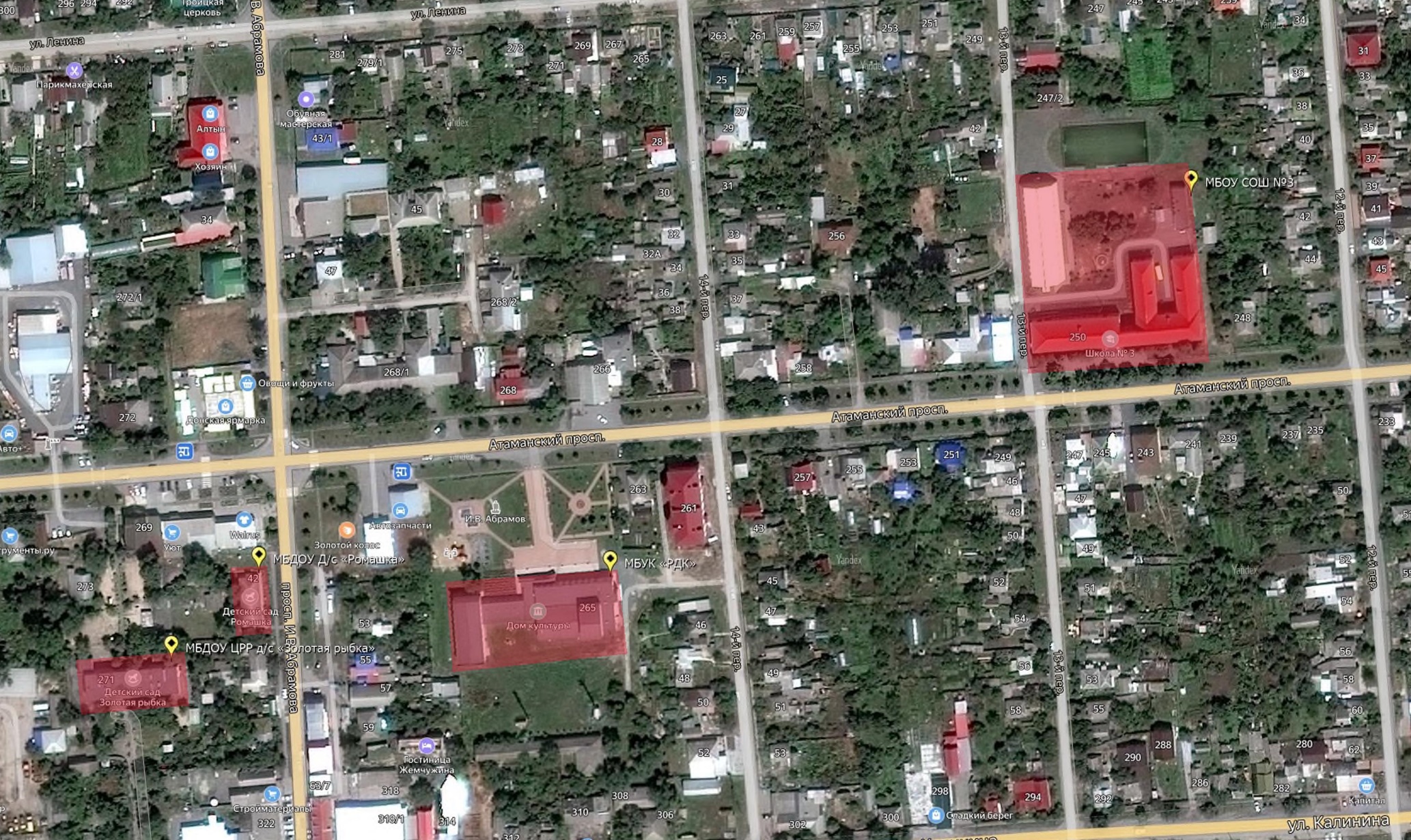 Рис. П.1.1. – г. Семикаракорск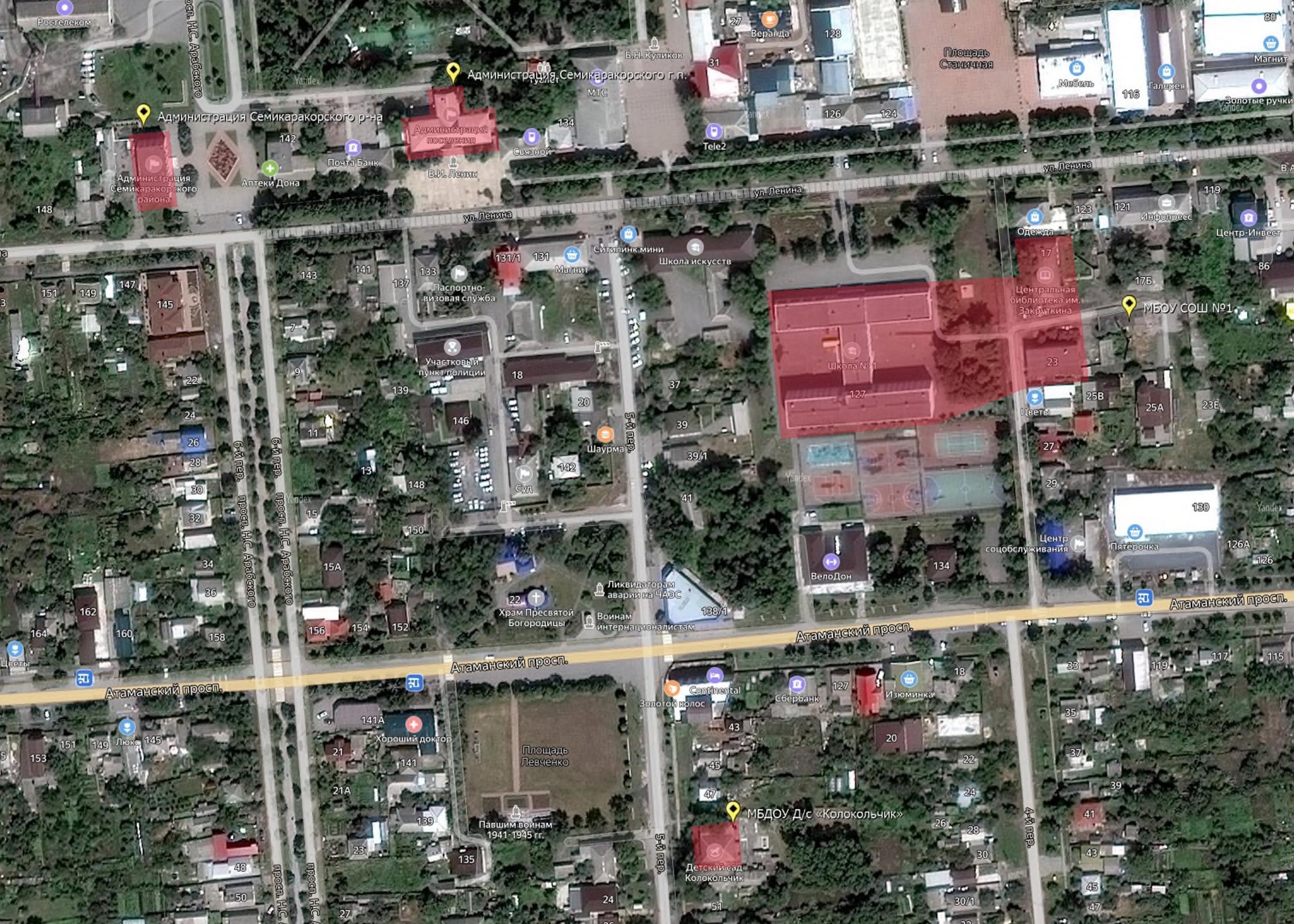 Рис. П.1.1. – г. Семикаракорск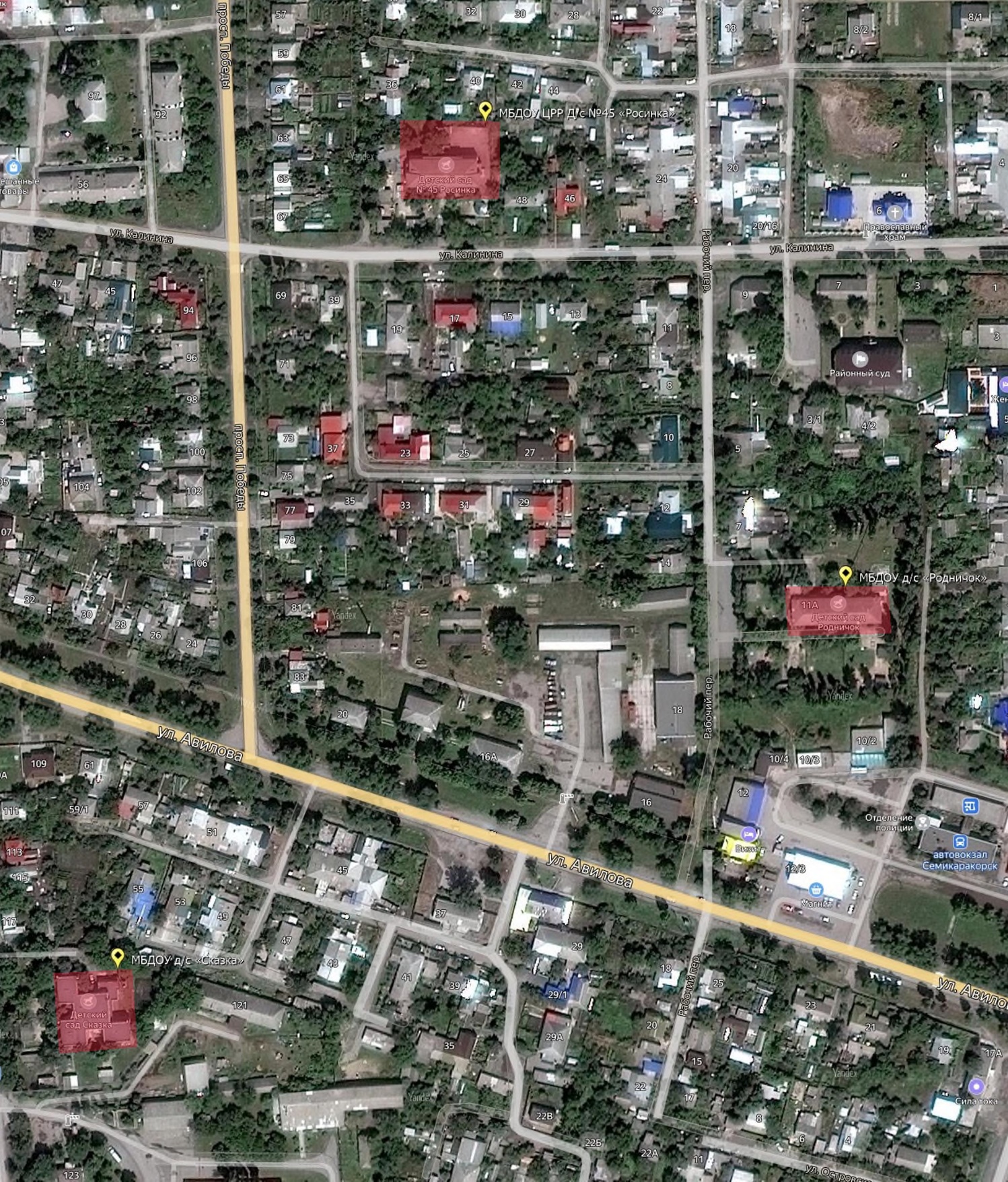 Рис. П.1.1. – г. Семикаракорск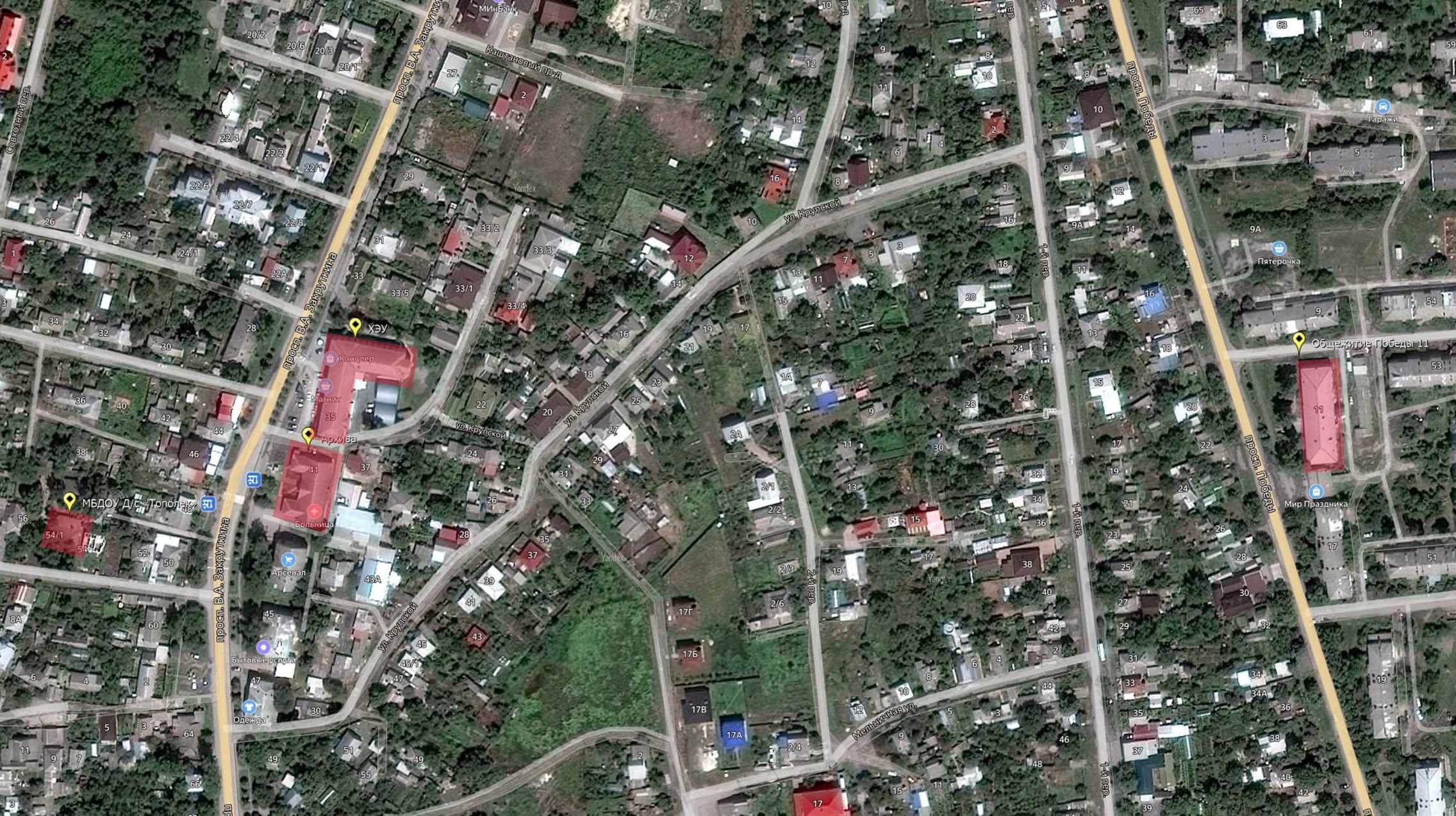 Рис. П.1.1. – г. Семикаракорск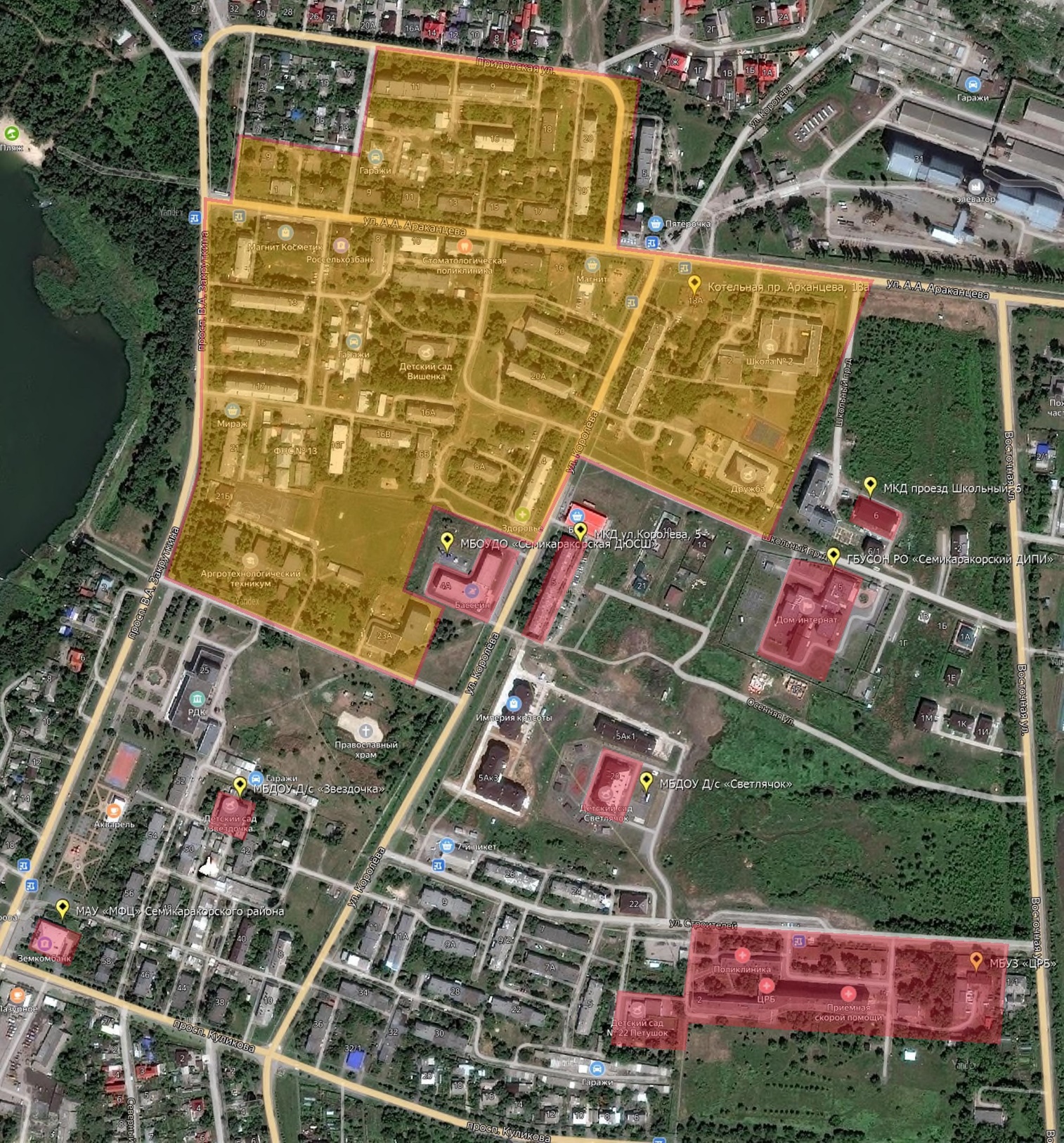 Рис. П.1.1. – г. Семикаракорск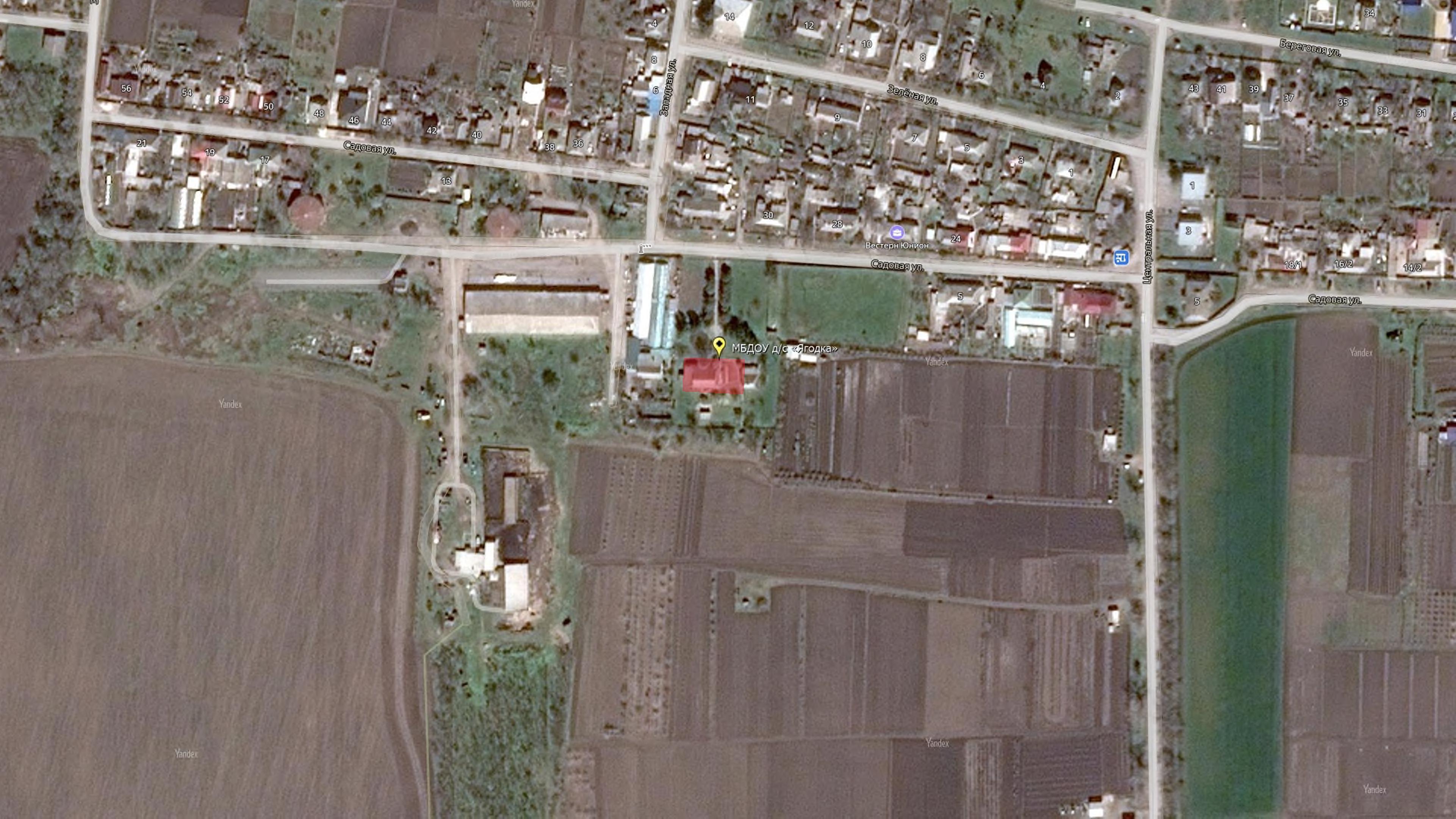 Рис. П.1.1. – г. Семикаракорск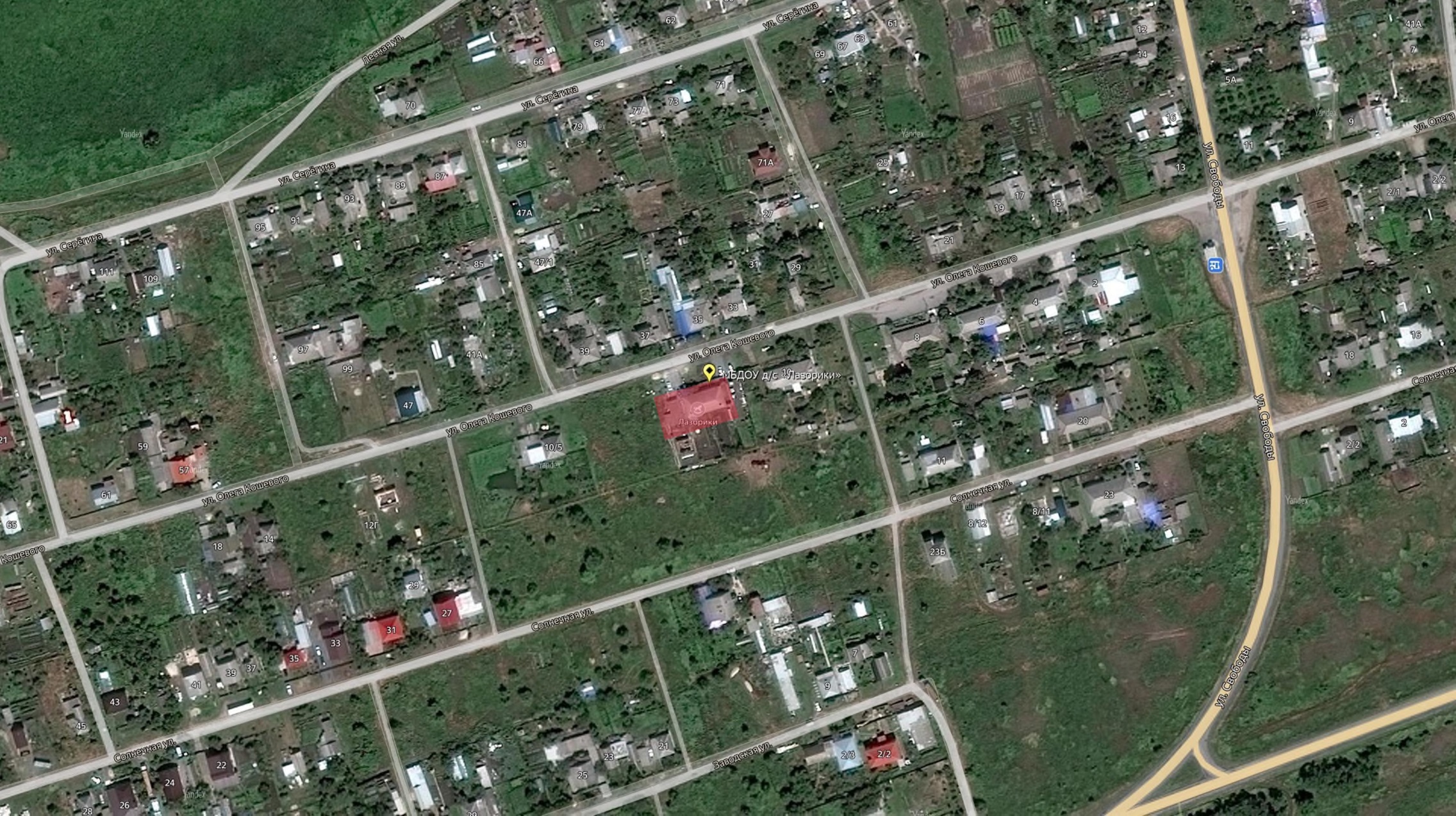 Рис. П.1.1. – г. СемикаракорскПриложение 2 – Схемы тепловых сетей в зонах действия источников тепловой энергии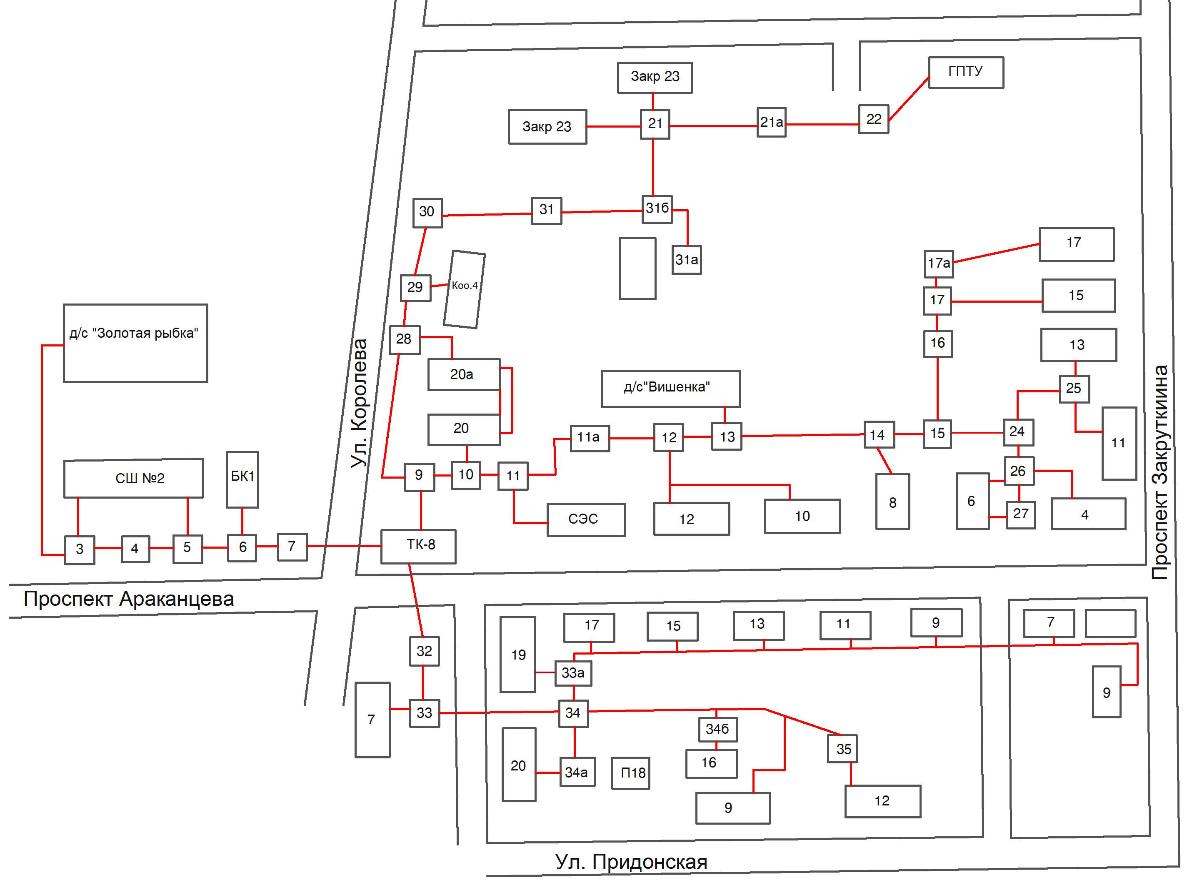 Рис. П.2.1. – Схема тепловых сетей от котельной по адресу: г. Семикаракорск, пр. Арканцева, 18аРеестр томов актуализации схемы теплоснабженияПриложениек постановлениюАдминистрации Семикаракорского городского поселения № 570 от 28.07.2023№ п/пПоказателиЕд. измер.Существующая площадь по данным администрации 2009г.Планируемая площадь по действующему ген. плану 2011г.Современное состояние 2020 г.По проекту внесение измененийОбщая площадь земель в границах муниципального образованияга10865,010865,010865,010865,01в том числе:1.- земли сельскохозяйственного назначенияга7370,026047,726044,926229,772.- земли населенных пунктовга1544,72867,002869,752684,95в том числе:2.1Город Семикаракорскга1544,72867,002684,952684,953-земли промышленности, энергетики, транспорта, связи, радиовещания, телевидения, информатики, земли для обеспечения космической деятельности, земли обороны, безопасности и земли иного специального назначенияга110,19110,19110,19110,194- земли лесного фондага1183,01183,01183,01183,05- земли особо охраняемых территорийга--6- земли водного фондага657,09657,09657,09657,097- земли запасага----№ п/пНазначение объектаНаименование объектаОсновные характеристики объектаМестоположение объектаОчередность строительства1Объекты образованияДетский сад-г. Семикаракорск, ул. Восточнаядо 2031 г.1Объекты образованияДетский сад-г. Семикаракорск, пер. 23-й переулокдо 2031 г.1Объекты образованияДетский сад-г. Семикаракорск, восточная сторона ул. Восточнаядо 2031 г.1Объекты образованияДетский сад-г. Семикаракорск, ул. Нижнедонскаядо 2031 г.1Объекты образованияДетский сад-г. Семикаракорск, западная часть городадо 2031 г.1Объекты образованияДетский сад-г. Семикаракорскдо 2031 г.2Объекты образованияШкола-г. Семикаракорск, ул. Восточнаядо 2031 г.3Объекты культуры и искусства----4Объекты общественного пространстваФизкультурно-оздоровительный комплекс-г. Семикаракорск, восточная часть городадо 2031 г.4Объекты общественного пространстваФизкультурно-оздоровительный комплекс-г. Семикаракорск, западная часть городадо 2031 г.4Объекты общественного пространстваИпподром-г. Семикаракорскдо 2031 г.4Объекты общественного пространстваПлощадь-г. Семикаракорскдо 2031 г.5Предприятия торговли и общественного питания, бытового и коммунального обслуживания----6Административные учреждения----7Предприятия промышленности и коммунально-складского назначения----8Учреждения здравоохранения и социального обеспечения----9Автомобильные дороги местного значения вне границ населенных пунктов в границах муниципального районаСтроительство улиц-г. Семикаракорск, юг микрорайона Молчанов до 2031 г.9Автомобильные дороги местного значения вне границ населенных пунктов в границах муниципального районаСтроительство грузовой улицы меридионального направления, связывающей автодорогу регионального значения Ростов-на-Дону – Волгодонск с портовой зоной города-г. Семикаракорскдо 2031 г.9Автомобильные дороги местного значения вне границ населенных пунктов в границах муниципального районаСтроительство улиц для обслуживания нового жилого района в сторону микрорайона Плодопитомникг. Семикаракорск10Объекты культового назначенияЧасовня-г. Семикаракорскдо 2031 г.10Объекты культового назначенияЧасовня-г. Семикаракорскдо 2031 г.№Источник тепловой энергииЗначения по годамЗначения по годамЗначения по годамЗначения по годамЗначения по годамЗначения по годамЗначения по годамЗначения по годамЗначения по годамЗначения по годамЗначения по годамЗначения по годамЗначения по годамЗначения по годамЗначения по годамЗначения по годам№Источник тепловой энергии2023202420252026202720282029203020312032203320342035203620372038Нагрузка потребителей, Гкал/часНагрузка потребителей, Гкал/часНагрузка потребителей, Гкал/часНагрузка потребителей, Гкал/часНагрузка потребителей, Гкал/часНагрузка потребителей, Гкал/часНагрузка потребителей, Гкал/часНагрузка потребителей, Гкал/часНагрузка потребителей, Гкал/часНагрузка потребителей, Гкал/часНагрузка потребителей, Гкал/часНагрузка потребителей, Гкал/часНагрузка потребителей, Гкал/часНагрузка потребителей, Гкал/часНагрузка потребителей, Гкал/часНагрузка потребителей, Гкал/час1Администрация Семикаракорского г.п., г. Семикаракорск, ул.Ленина 1380,1180,1180,1180,1180,1180,1180,1180,1180,1180,1180,1180,1180,1180,1180,1180,1182Администрация Семикаракорского района, г. Семикаракорск, пр-т Н.С.Арабского, 180,0760,0760,0760,0760,0760,0760,0760,0760,0760,0760,0760,0760,0760,0760,0760,0763МБДОУ Д/с «Колокольчик», г. Семикаракорск, 5-й Переулок, д. 490,0250,0250,0250,0250,0250,0250,0250,0250,0250,0250,0250,0250,0250,0250,0250,0254МБДОУ Д/с «Тополек», г. Семикаракорск, пр-т В.А.Закруткина, 54/10,0220,0220,0220,0220,0220,0220,0220,0220,0220,0220,0220,0220,0220,0220,0220,0225Архива, г. Семикаракорск, пр-т В.А. Закруткина, 410,0430,0430,0430,0430,0430,0430,0430,0430,0430,0430,0430,0430,0430,0430,0430,0436Администрации Семикаракорского района (ХЭУ), г. Семикаракорск, пр-т В.А. Закруткина, 350,0810,0810,0810,0810,0810,0810,0810,0810,0810,0810,0810,0810,0810,0810,0810,0817МБДОУ Д/с «Звездочка», г. Семикаракорск, пр-т Б.Куликова, 42/10,0760,0760,0760,0760,0760,0760,0760,0760,0760,0760,0760,0760,0760,0760,0760,0768МБОУ СОШ № 1 г. Семикаракорска, г. Семикаракорск, 4-й Переулок, д. 210,4170,4170,4170,4170,4170,4170,4170,4170,4170,4170,4170,4170,4170,4170,4170,4179МБОУ СОШ № 3 им. И.А. Левченко г. Семикаракорска, г. Семикаракорск, пр-т Атаманский, 2500,2790,2790,2790,2790,2790,2790,2790,2790,2790,2790,2790,2790,2790,2790,2790,27910МБДОУ Д/с "Росинка", г. Семикаракорск, ул. Калинина, 500,0640,0640,0640,0640,0640,0640,0640,0640,0640,0640,0640,0640,0640,0640,0640,06411МБДОУ Д/с «Родничок», г. Семикаракорск, пер.Рабочий, 11 «а»0,0920,0920,0920,0920,0920,0920,0920,0920,0920,0920,0920,0920,0920,0920,0920,09212МБДОУ Д/с «Сказка», г. Семикаракорск, 1 переулок, 1190,0940,0940,0940,0940,0940,0940,0940,0940,0940,0940,0940,0940,0940,0940,0940,09413МБДОУ Д/с «Лазорики», г. Семикаракорск, ул.Олега Кошевого, 80,0150,0150,0150,0150,0150,0150,0150,0150,0150,0150,0150,0150,0150,0150,0150,01514МКД, г. Семикаракорск, пр-т Победы, 110,0770,0770,0770,0770,0770,0770,0770,0770,0770,0770,0770,0770,0770,0770,0770,07715ГБУ РО "ЦРБ в Семикаракорском районе", г. Семикаракорск, ул. Бориса Куликова, д. 2-а1,1901,1901,1901,1901,1901,1901,1901,1901,1901,1901,1901,1901,1901,1901,1901,19016МБДОУ Д/с "Золотая рыбка", г. Семикаракорск, пр.Атаманский, 2710,0410,0410,0410,0410,0410,0410,0410,0410,0410,0410,0410,0410,0410,0410,0410,04117МБДОУ Д/с «Ромашка», г. Семикаракорск, пр. И.В.Абрамова, 420,0200,0200,0200,0200,0200,0200,0200,0200,0200,0200,0200,0200,0200,0200,0200,02018МБДОУ Д/с «Ягодка», г. Семикаракорск, ул.Садовая, 70,0170,0170,0170,0170,0170,0170,0170,0170,0170,0170,0170,0170,0170,0170,0170,01719МБУК «РДК», г. Семикаракорск, пр-т. В.А. Закруткина, д.250,3890,3890,3890,3890,3890,3890,3890,3890,3890,3890,3890,3890,3890,3890,3890,38920ГБУСОН РО «Семикаракорский ДИПИ», Семикаракорский район, г. Семикаракорск, проезд Школьный, 50,4080,4080,4080,4080,4080,4080,4080,4080,4080,4080,4080,4080,4080,4080,4080,40821МАУ «МФЦ» Семикаракорского района, г. Семикаракорск, пр.В.А. Закруткина, 25/20,0620,0620,0620,0620,0620,0620,0620,0620,0620,0620,0620,0620,0620,0620,0620,06222спортивный зал с плавательным бассейном, г. Семикаракорск, ул.Королева, 4-а0,3080,3080,3080,3080,3080,3080,3080,3080,3080,3080,3080,3080,3080,3080,3080,30823МБДОУ Д/с «Светлячок», г. Семикаракорск, ул.Строителей, 200,1410,1410,1410,1410,1410,1410,1410,1410,1410,1410,1410,1410,1410,1410,1410,14124МКД, г. Семикаракорск, проезд Школьный, 60,1170,1170,1170,1170,1170,1170,1170,1170,1170,1170,1170,1170,1170,1170,1170,11725МКД, г. Семикаракорск, ул.Королева, 50,1830,1830,1830,1830,1830,1830,1830,1830,1830,1830,1830,1830,1830,1830,1830,183ИТОГО4,3554,3554,3554,3554,3554,3554,3554,3554,3554,3554,3554,3554,3554,3554,3554,355№Источник тепловой энергииЗначения по годамЗначения по годамЗначения по годамЗначения по годамЗначения по годамЗначения по годамЗначения по годамЗначения по годамЗначения по годамЗначения по годамЗначения по годамЗначения по годамЗначения по годамЗначения по годамЗначения по годамЗначения по годам№Источник тепловой энергии2023202420252026202720282029203020312032203320342035203620372038Полезный отпуск тепловой энергии, ГкалПолезный отпуск тепловой энергии, ГкалПолезный отпуск тепловой энергии, ГкалПолезный отпуск тепловой энергии, ГкалПолезный отпуск тепловой энергии, ГкалПолезный отпуск тепловой энергии, ГкалПолезный отпуск тепловой энергии, ГкалПолезный отпуск тепловой энергии, ГкалПолезный отпуск тепловой энергии, ГкалПолезный отпуск тепловой энергии, ГкалПолезный отпуск тепловой энергии, ГкалПолезный отпуск тепловой энергии, ГкалПолезный отпуск тепловой энергии, ГкалПолезный отпуск тепловой энергии, ГкалПолезный отпуск тепловой энергии, ГкалПолезный отпуск тепловой энергии, Гкал1Администрация Семикаракорского г.п., г. Семикаракорск, ул.Ленина 138249,7249,7249,7249,7249,7249,7249,7249,7249,7249,7249,7249,7249,7249,7249,7249,72Администрация Семикаракорского района, г. Семикаракорск, пр-т Н.С.Арабского, 18159,2159,2159,2159,2159,2159,2159,2159,2159,2159,2159,2159,2159,2159,2159,2159,23МБДОУ Д/с «Колокольчик», г. Семикаракорск, 5-й Переулок, д. 4955,655,655,655,655,655,655,655,655,655,655,655,655,655,655,655,64МБДОУ Д/с «Тополек», г. Семикаракорск, пр-т В.А.Закруткина, 54/149,649,649,649,649,649,649,649,649,649,649,649,649,649,649,649,65Архива, г. Семикаракорск, пр-т В.А. Закруткина, 4192,192,192,192,192,192,192,192,192,192,192,192,192,192,192,192,16Администрации Семикаракорского района (ХЭУ), г. Семикаракорск, пр-т В.А. Закруткина, 35172,0172,0172,0172,0172,0172,0172,0172,0172,0172,0172,0172,0172,0172,0172,0172,07МБДОУ Д/с «Звездочка», г. Семикаракорск, пр-т Б.Куликова, 42/1170,3170,3170,3170,3170,3170,3170,3170,3170,3170,3170,3170,3170,3170,3170,3170,38МБОУ СОШ № 1 г. Семикаракорска, г. Семикаракорск, 4-й Переулок, д. 21882,7882,7882,7882,7882,7882,7882,7882,7882,7882,7882,7882,7882,7882,7882,7882,79МБОУ СОШ № 3 им. И.А. Левченко г. Семикаракорска, г. Семикаракорск, пр-т Атаманский, 250592,6592,6592,6592,6592,6592,6592,6592,6592,6592,6592,6592,6592,6592,6592,6592,610МБДОУ Д/с "Росинка", г. Семикаракорск, ул. Калинина, 50143,0143,0143,0143,0143,0143,0143,0143,0143,0143,0143,0143,0143,0143,0143,0143,011МБДОУ Д/с «Родничок», г. Семикаракорск, пер.Рабочий, 11 «а»205,4205,4205,4205,4205,4205,4205,4205,4205,4205,4205,4205,4205,4205,4205,4205,412МБДОУ Д/с «Сказка», г. Семикаракорск, 1 переулок, 119209,2209,2209,2209,2209,2209,2209,2209,2209,2209,2209,2209,2209,2209,2209,2209,213МБДОУ Д/с «Лазорики», г. Семикаракорск, ул.Олега Кошевого, 833,333,333,333,333,333,333,333,333,333,333,333,333,333,333,333,314МКД, г. Семикаракорск, пр-т Победы, 11162,8162,8162,8162,8162,8162,8162,8162,8162,8162,8162,8162,8162,8162,8162,8162,815ГБУ РО "ЦРБ в Семикаракорском районе", г. Семикаракорск, ул. Бориса Куликова, д. 2-а2542,42542,42542,42542,42542,42542,42542,42542,42542,42542,42542,42542,42542,42542,42542,42542,416МБДОУ Д/с "Золотая рыбка", г. Семикаракорск, пр.Атаманский, 27192,392,392,392,392,392,392,392,392,392,392,392,392,392,392,392,317МБДОУ Д/с «Ромашка», г. Семикаракорск, пр. И.В.Абрамова, 4243,843,843,843,843,843,843,843,843,843,843,843,843,843,843,843,818МБДОУ Д/с «Ягодка», г. Семикаракорск, ул.Садовая, 737,837,837,837,837,837,837,837,837,837,837,837,837,837,837,837,819МБУК «РДК», г. Семикаракорск, пр-т. В.А. Закруткина, д.25777,9777,9777,9777,9777,9777,9777,9777,9777,9777,9777,9777,9777,9777,9777,9777,920ГБУСОН РО «Семикаракорский ДИПИ», Семикаракорский район, г. Семикаракорск, проезд Школьный, 5807,3807,3807,3807,3807,3807,3807,3807,3807,3807,3807,3807,3807,3807,3807,3807,321МАУ «МФЦ» Семикаракорского района, г. Семикаракорск, пр.В.А. Закруткина, 25/2130,8130,8130,8130,8130,8130,8130,8130,8130,8130,8130,8130,8130,8130,8130,8130,822спортивный зал с плавательным бассейном, г. Семикаракорск, ул.Королева, 4-а899,5899,5899,5899,5899,5899,5899,5899,5899,5899,5899,5899,5899,5899,5899,5899,523МБДОУ Д/с «Светлячок», г. Семикаракорск, ул.Строителей, 20375,5375,5375,5375,5375,5375,5375,5375,5375,5375,5375,5375,5375,5375,5375,5375,524МКД, г. Семикаракорск, проезд Школьный, 6248,0248,0248,0248,0248,0248,0248,0248,0248,0248,0248,0248,0248,0248,0248,0248,025МКД, г. Семикаракорск, ул.Королева, 5388,4388,4388,4388,4388,4388,4388,4388,4388,4388,4388,4388,4388,4388,4388,4388,4ИТОГО9521,29521,29521,29521,29521,29521,29521,29521,29521,29521,29521,29521,29521,29521,29521,29521,2№Источник тепловой энергииНагрузка потребителей, Гкал/часНагрузка потребителей, Гкал/часНагрузка потребителей, Гкал/часНагрузка потребителей, Гкал/часНагрузка потребителей, Гкал/часНагрузка потребителей, Гкал/часНагрузка потребителей, Гкал/часНагрузка потребителей, Гкал/часНагрузка потребителей, Гкал/часНагрузка потребителей, Гкал/часНагрузка потребителей, Гкал/часНагрузка потребителей, Гкал/часНагрузка потребителей, Гкал/часНагрузка потребителей, Гкал/часНагрузка потребителей, Гкал/часНагрузка потребителей, Гкал/час№Источник тепловой энергии20212022202320242025202620272028202920302031203220332034203520361Котельная г. Семикаракорск, пр. Арканцева, 18а1,701,701,701,701,701,701,701,701,701,701,701,701,701,701,701,70№Источник тепловой энергииПолезный отпуск тепловой энергии, ГкалПолезный отпуск тепловой энергии, ГкалПолезный отпуск тепловой энергии, ГкалПолезный отпуск тепловой энергии, ГкалПолезный отпуск тепловой энергии, ГкалПолезный отпуск тепловой энергии, ГкалПолезный отпуск тепловой энергии, ГкалПолезный отпуск тепловой энергии, ГкалПолезный отпуск тепловой энергии, ГкалПолезный отпуск тепловой энергии, ГкалПолезный отпуск тепловой энергии, ГкалПолезный отпуск тепловой энергии, ГкалПолезный отпуск тепловой энергии, ГкалПолезный отпуск тепловой энергии, ГкалПолезный отпуск тепловой энергии, ГкалПолезный отпуск тепловой энергии, Гкал№Источник тепловой энергии20212022202320242025202620272028202920302031203220332034203520361Котельная г. Семикаракорск, пр. Арканцева, 18а7192719271927192719271927192719271927192719271927192719271927192№Источник тепловой энергииПлотность тепловой нагрузки, Гкал/час на 1 тр.км.Плотность тепловой нагрузки, Гкал/час на 1 тр.км.Плотность тепловой нагрузки, Гкал/час на 1 тр.км.Плотность тепловой нагрузки, Гкал/час на 1 тр.км.Плотность тепловой нагрузки, Гкал/час на 1 тр.км.Плотность тепловой нагрузки, Гкал/час на 1 тр.км.Плотность тепловой нагрузки, Гкал/час на 1 тр.км.Плотность тепловой нагрузки, Гкал/час на 1 тр.км.Плотность тепловой нагрузки, Гкал/час на 1 тр.км.Плотность тепловой нагрузки, Гкал/час на 1 тр.км.Плотность тепловой нагрузки, Гкал/час на 1 тр.км.Плотность тепловой нагрузки, Гкал/час на 1 тр.км.Плотность тепловой нагрузки, Гкал/час на 1 тр.км.Плотность тепловой нагрузки, Гкал/час на 1 тр.км.Плотность тепловой нагрузки, Гкал/час на 1 тр.км.Плотность тепловой нагрузки, Гкал/час на 1 тр.км.№Источник тепловой энергии20212022202320242025202620272028202920302031203220332034203520361Администрация Семикаракорского г.п., г. Семикаракорск, ул.Ленина 13839,239,239,239,239,239,239,239,239,239,239,239,239,239,239,239,22Администрация Семикаракорского района, г. Семикаракорск, пр-т Н.С.Арабского, 184,74,74,74,74,74,74,74,74,74,74,74,74,74,74,74,73МБДОУ Д/с «Колокольчик», г. Семикаракорск, 5 переулок, 493,43,43,43,43,43,43,43,43,43,43,43,43,43,43,43,44МБДОУ Д/с «Тополек», г. Семикаракорск, пр-т В.А.Закруткина, 54/11,51,51,51,51,51,51,51,51,51,51,51,51,51,51,51,55Архива, г. Семикаракорск, пр-т В.А. Закруткина, 41----------------6Администрации Семикаракорского района (ХЭУ), г. Семикаракорск, пр-т В.А. Закруткина, 35----------------7МБДОУ Д/с «Звездочка», г. Семикаракорск, пр-т Б.Куликова, 42/13,63,63,63,63,63,63,63,63,63,63,63,63,63,63,63,68МБОУ СОШ №1 г. Семикаракорска, г. Семикаракорск, 4 переулок, 214,84,84,84,84,84,84,84,84,84,84,84,84,84,84,84,89МБОУ СОШ №3 г. Семикаракорска, г. Семикаракорск, пр-т Атаманский, 2503,13,13,13,13,13,13,13,13,13,13,13,13,13,13,13,110МБДОУ ЦРР Д/с №45 «Росинка», г. Семикаракорск, ул. Калинина, 505,55,55,55,55,55,55,55,55,55,55,55,55,55,55,55,511МБДОУ д/с «Родничок», г. Семикаракорск, пер.Рабочий, 11 «а»1,31,31,31,31,31,31,31,31,31,31,31,31,31,31,31,312МБДОУ д/с «Сказка», г. Семикаракорск, 1 переулок, 119----------------13МБДОУ д/с «Лазорики», г. Семикаракорск, ул.Олега Кошевого, 81,31,31,31,31,31,31,31,31,31,31,31,31,31,31,31,314Общежитие Победы 11, г. Семикаракорск, пр-т Победы, 11----------------15МБУЗ «ЦРБ» Семикаракорского района, г. Семикаракорск, ул. Б.Куликова, 25,55,55,55,55,55,55,55,55,55,55,55,55,55,55,55,516МБДОУ ЦРР д/с «Золотая рыбка», г. Семикаракорск, пр.Атаманский, 27119,619,619,619,619,619,619,619,619,619,619,619,619,619,619,619,617МБДОУ Д/с «Ромашка», г. Семикаракорск, пр. И.В.Абрамова, 420,30,30,30,30,30,30,30,30,30,30,30,30,30,30,30,318МБДОУ д/с «Ягодка», г. Семикаракорск, ул.Садовая, 71,11,11,11,11,11,11,11,11,11,11,11,11,11,11,11,119МБУК «РДК», г. Семикаракорск, пр-т. В.А. Закруткина, д.25----------------20ГБУСОН РО «Семикаракорский ДИПИ», Семикаракорский район, г. Семикаракорск, проезд Школьный, 50,90,90,90,90,90,90,90,90,90,90,90,90,90,90,90,921МАУ «МФЦ» Семикаракорского района, г. Семикаракорск, пр.В.А. Закруткина, 25/2----------------22МБОУДО «Семикаракорская ДЮСШ» (спортивный комплекс), г. Семикаракорск, ул.Королева, 4а12,312,312,312,312,312,312,312,312,312,312,312,312,312,312,312,323МБДОУ Д/с «Светлячок», г. Семикаракорск, ул.Строителей, 207,37,37,37,37,37,37,37,37,37,37,37,37,37,37,37,324МКД, г. Семикаракорск, проезд Школьный, 6----------------25МКД, г. Семикаракорск, ул.Королева, 5----------------№Источник тепловой энергииПлотность тепловой нагрузки, Гкал/час на 1 тр.км.Плотность тепловой нагрузки, Гкал/час на 1 тр.км.Плотность тепловой нагрузки, Гкал/час на 1 тр.км.Плотность тепловой нагрузки, Гкал/час на 1 тр.км.Плотность тепловой нагрузки, Гкал/час на 1 тр.км.Плотность тепловой нагрузки, Гкал/час на 1 тр.км.Плотность тепловой нагрузки, Гкал/час на 1 тр.км.Плотность тепловой нагрузки, Гкал/час на 1 тр.км.Плотность тепловой нагрузки, Гкал/час на 1 тр.км.Плотность тепловой нагрузки, Гкал/час на 1 тр.км.Плотность тепловой нагрузки, Гкал/час на 1 тр.км.Плотность тепловой нагрузки, Гкал/час на 1 тр.км.Плотность тепловой нагрузки, Гкал/час на 1 тр.км.Плотность тепловой нагрузки, Гкал/час на 1 тр.км.Плотность тепловой нагрузки, Гкал/час на 1 тр.км.Плотность тепловой нагрузки, Гкал/час на 1 тр.км.№Источник тепловой энергии20212022202320242025202620272028202920302031203220332034203520361Котельная г. Семикаракорск, пр. Арканцева, 18а----------------Источник тепловой энергииЗона действия ИТЭАдминистрация Семикаракорского г.п., г. Семикаракорск, ул.Ленина 138Потребителем тепловой энергии от котельной являются здание Администрация Семикаракорского городского поселения и здание ДСЗН.Администрация Семикаракорского района, г. Семикаракорск, пр-т Н.С.Арабского, 18Потребителем тепловой энергии от котельной являют здание Администрация Семикаракорского района.МБДОУ Д/с «Колокольчик», г. Семикаракорск, 5-й Переулок, д. 49Потребителем тепловой энергии от котельной являются здание детского сада.МБДОУ Д/с «Тополек», г. Семикаракорск, пр-т В.А.Закруткина, 54/1Потребителем тепловой энергии от котельной являют здание детского сада.Архива, г. Семикаракорск, пр-т В.А. Закруткина, 41Потребителем тепловой энергии от котельной являются здание «Архива».Администрации Семикаракорского района (ХЭУ), г. Семикаракорск, пр-т В.А. Закруткина, 35Потребителем тепловой энергии от котельной являются здание Администрация Семикаракорского района.МБДОУ Д/с «Звездочка», г. Семикаракорск, пр-т Б.Куликова, 42/1Потребителем тепловой энергии от котельной являются здание детского сада.МБОУ СОШ №1 г. Семикаракорска, г. Семикаракорск, 4-й Переулок, д. 21Потребителем тепловой энергии от котельной являются здание Семикаракорской СОШ №1, здание МБУК Семикаракорского района «МЦБ», здание государственной статистики в г. Семикаракорске.МБОУ СОШ № 3 им. И.А. Левченко г. Семикаракорска, г. Семикаракорск, пр-т Атаманский, 250Потребителем тепловой энергии от котельной являются здание школы №3 и здание спортивного зала.МБДОУ Д/с «Росинка», г. Семикаракорск, ул. Калинина, 50Потребителем тепловой энергии от котельной являются здание детского сада.МБДОУ Д/с «Родничок», г. Семикаракорск, пер.Рабочий, 11 «а»Потребителем тепловой энергии от котельной являются здание детского сада.МБДОУ Д/с «Сказка», г. Семикаракорск, 1 переулок, 119Потребителем тепловой энергии от котельной являются здание детского сада.МБДОУ Д/с «Лазорики», г. Семикаракорск, ул.Олега Кошевого, 8Потребителем тепловой энергии от котельной являются здание детского сада.МКД, г. Семикаракорск, пр-т Победы, 11Потребителем тепловой энергии от котельной являются здание общежития.ГБУ РО «ЦРБ в Семикаракорском районе», г. Семикаракорск, ул. Бориса Куликова, д. 2-аПотребителем тепловой энергии от котельной являются здание МБУЗ «ЦРБ» Семикаракорского района, здание детского сада МБДОУ Д/с «Петушок», здание магазина ИП «Амалия», здание МКД Строителей 20.МБДОУ Д/с «Золотая рыбка», г. Семикаракорск, пр.Атаманский, 271Потребителем тепловой энергии от котельной являются здание детского сада.МБДОУ Д/с «Ромашка», г. Семикаракорск, пр. И.В.Абрамова, 42Потребителем тепловой энергии от котельной являются здание детского сада.МБДОУ Д/с «Ягодка», г. Семикаракорск, ул.Садовая, 7Потребителем тепловой энергии от котельной являются здание детского сада.МБУК «РДК», г. Семикаракорск, пр-т. В.А. Закруткина, д.25Потребителем тепловой энергии от котельной являются здание районного дома культуры.ГБУСОН РО «Семикаракорский ДИПИ», Семикаракорский район, г. Семикаракорск, проезд Школьный, 5Потребителем тепловой энергии от котельной являются здание ДИПИ.МАУ «МФЦ» Семикаракорского района, г. Семикаракорск, пр.В.А. Закруткина, 25/2Потребителем тепловой энергии от котельной являются здание МФЦ, ЗемКомбанк, ЗАГС, СУ СК.спортивный зал с плавательным бассейном, г. Семикаракорск, ул.Королева, 4-аПотребителем тепловой энергии от котельной являются здание спортивного комплекса.МБДОУ Д/с «Светлячок», г. Семикаракорск, ул.Строителей, 20Потребителем тепловой энергии от котельной являются здание детского сада.МКД, г. Семикаракорск, проезд Школьный, 6Потребителем тепловой энергии от котельной являются здание МКД.МКД, г. Семикаракорск, ул.Королева, 5Потребителем тепловой энергии от котельной являются здание МКД.№Источник тепловой энергииЗначения по годамЗначения по годамЗначения по годамЗначения по годамЗначения по годамЗначения по годамЗначения по годамЗначения по годамЗначения по годамЗначения по годамЗначения по годамЗначения по годамЗначения по годамЗначения по годамЗначения по годамЗначения по годам№Источник тепловой энергии2023202420252026202720282029203020312032203320342035203620372038Выработка, ГкалВыработка, ГкалВыработка, ГкалВыработка, ГкалВыработка, ГкалВыработка, ГкалВыработка, ГкалВыработка, ГкалВыработка, ГкалВыработка, ГкалВыработка, ГкалВыработка, ГкалВыработка, ГкалВыработка, ГкалВыработка, ГкалВыработка, Гкал1Администрация Семикаракорского г.п., г. Семикаракорск, ул.Ленина 138249,7249,7249,7249,7249,7249,7249,7249,7249,7249,7249,7249,7249,7249,7249,7249,72Администрация Семикаракорского района, г. Семикаракорск, пр-т Н.С.Арабского, 18159,2159,2159,2159,2159,2159,2159,2159,2159,2159,2159,2159,2159,2159,2159,2159,23МБДОУ Д/с «Колокольчик», г. Семикаракорск, 5-й Переулок, д. 4958,458,458,458,458,458,458,458,458,458,458,458,458,458,458,458,44МБДОУ Д/с «Тополек», г. Семикаракорск, пр-т В.А.Закруткина, 54/151,251,251,251,251,251,251,251,251,251,251,251,251,251,251,251,25Архива, г. Семикаракорск, пр-т В.А. Закруткина, 4192,192,192,192,192,192,192,192,192,192,192,192,192,192,192,192,16Администрации Семикаракорского района (ХЭУ), г. Семикаракорск, пр-т В.А. Закруткина, 35172,0172,0172,0172,0172,0172,0172,0172,0172,0172,0172,0172,0172,0172,0172,0172,07МБДОУ Д/с «Звездочка», г. Семикаракорск, пр-т Б.Куликова, 42/1173,3173,3173,3173,3173,3173,3173,3173,3173,3173,3173,3173,3173,3173,3173,3173,38МБОУ СОШ № 1 г. Семикаракорска, г. Семикаракорск, 4-й Переулок, д. 21897,5897,5897,5897,5897,5897,5897,5897,5897,5897,5897,5897,5897,5897,5897,5897,59МБОУ СОШ № 3 им. И.А. Левченко г. Семикаракорска, г. Семикаракорск, пр-т Атаманский, 250604,3604,3604,3604,3604,3604,3604,3604,3604,3604,3604,3604,3604,3604,3604,3604,310МБДОУ Д/с "Росинка", г. Семикаракорск, ул. Калинина, 50146,2146,2146,2146,2146,2146,2146,2146,2146,2146,2146,2146,2146,2146,2146,2146,211МБДОУ Д/с «Родничок», г. Семикаракорск, пер.Рабочий, 11 «а»210,2210,2210,2210,2210,2210,2210,2210,2210,2210,2210,2210,2210,2210,2210,2210,212МБДОУ Д/с «Сказка», г. Семикаракорск, 1 переулок, 119209,2209,2209,2209,2209,2209,2209,2209,2209,2209,2209,2209,2209,2209,2209,2209,213МБДОУ Д/с «Лазорики», г. Семикаракорск, ул.Олега Кошевого, 834,834,834,834,834,834,834,834,834,834,834,834,834,834,834,834,814МКД, г. Семикаракорск, пр-т Победы, 11162,8162,8162,8162,8162,8162,8162,8162,8162,8162,8162,8162,8162,8162,8162,8162,815ГБУ РО "ЦРБ в Семикаракорском районе", г. Семикаракорск, ул. Бориса Куликова, д. 2-а2547,22547,22547,22547,22547,22547,22547,22547,22547,22547,22547,22547,22547,22547,22547,22547,216МБДОУ Д/с "Золотая рыбка", г. Семикаракорск, пр.Атаманский, 27192,392,392,392,392,392,392,392,392,392,392,392,392,392,392,392,317МБДОУ Д/с «Ромашка», г. Семикаракорск, пр. И.В.Абрамова, 4243,843,843,843,843,843,843,843,843,843,843,843,843,843,843,843,818МБДОУ Д/с «Ягодка», г. Семикаракорск, ул.Садовая, 737,837,837,837,837,837,837,837,837,837,837,837,837,837,837,837,819МБУК «РДК», г. Семикаракорск, пр-т. В.А. Закруткина, д.25777,9777,9777,9777,9777,9777,9777,9777,9777,9777,9777,9777,9777,9777,9777,9777,920ГБУСОН РО «Семикаракорский ДИПИ», Семикаракорский район, г. Семикаракорск, проезд Школьный, 5807,3807,3807,3807,3807,3807,3807,3807,3807,3807,3807,3807,3807,3807,3807,3807,321МАУ «МФЦ» Семикаракорского района, г. Семикаракорск, пр.В.А. Закруткина, 25/2130,8130,8130,8130,8130,8130,8130,8130,8130,8130,8130,8130,8130,8130,8130,8130,822спортивный зал с плавательным бассейном, г. Семикаракорск, ул.Королева, 4-а902,7902,7902,7902,7902,7902,7902,7902,7902,7902,7902,7902,7902,7902,7902,7902,723МБДОУ Д/с «Светлячок», г. Семикаракорск, ул.Строителей, 20377,9377,9377,9377,9377,9377,9377,9377,9377,9377,9377,9377,9377,9377,9377,9377,924МКД, г. Семикаракорск, проезд Школьный, 6248,0248,0248,0248,0248,0248,0248,0248,0248,0248,0248,0248,0248,0248,0248,0248,025МКД, г. Семикаракорск, ул.Королева, 5388,4388,4388,4388,4388,4388,4388,4388,4388,4388,4388,4388,4388,4388,4388,4388,4ИТОГО9575,09575,09575,09575,09575,09575,09575,09575,09575,09575,09575,09575,09575,09575,09575,09575,0Собственные нужды, ГкалСобственные нужды, ГкалСобственные нужды, ГкалСобственные нужды, ГкалСобственные нужды, ГкалСобственные нужды, ГкалСобственные нужды, ГкалСобственные нужды, ГкалСобственные нужды, ГкалСобственные нужды, ГкалСобственные нужды, ГкалСобственные нужды, ГкалСобственные нужды, ГкалСобственные нужды, ГкалСобственные нужды, ГкалСобственные нужды, Гкал1Администрация Семикаракорского г.п., г. Семикаракорск, ул.Ленина 1380,000,000,000,000,000,000,000,000,000,000,000,000,000,000,000,002Администрация Семикаракорского района, г. Семикаракорск, пр-т Н.С.Арабского, 180,000,000,000,000,000,000,000,000,000,000,000,000,000,000,000,003МБДОУ Д/с «Колокольчик», г. Семикаракорск, 5-й Переулок, д. 492,792,792,792,792,792,792,792,792,792,792,792,792,792,792,792,794МБДОУ Д/с «Тополек», г. Семикаракорск, пр-т В.А.Закруткина, 54/11,651,651,651,651,651,651,651,651,651,651,651,651,651,651,651,655Архива, г. Семикаракорск, пр-т В.А. Закруткина, 410,000,000,000,000,000,000,000,000,000,000,000,000,000,000,000,006Администрации Семикаракорского района (ХЭУ), г. Семикаракорск, пр-т В.А. Закруткина, 350,000,000,000,000,000,000,000,000,000,000,000,000,000,000,000,007МБДОУ Д/с «Звездочка», г. Семикаракорск, пр-т Б.Куликова, 42/12,932,932,932,932,932,932,932,932,932,932,932,932,932,932,932,938МБОУ СОШ № 1 г. Семикаракорска, г. Семикаракорск, 4-й Переулок, д. 2114,8114,8114,8114,8114,8114,8114,8114,8114,8114,8114,8114,8114,8114,8114,8114,819МБОУ СОШ № 3 им. И.А. Левченко г. Семикаракорска, г. Семикаракорск, пр-т Атаманский, 25011,7411,7411,7411,7411,7411,7411,7411,7411,7411,7411,7411,7411,7411,7411,7411,7410МБДОУ Д/с "Росинка", г. Семикаракорск, ул. Калинина, 503,183,183,183,183,183,183,183,183,183,183,183,183,183,183,183,1811МБДОУ Д/с «Родничок», г. Семикаракорск, пер.Рабочий, 11 «а»4,824,824,824,824,824,824,824,824,824,824,824,824,824,824,824,8212МБДОУ Д/с «Сказка», г. Семикаракорск, 1 переулок, 1190,000,000,000,000,000,000,000,000,000,000,000,000,000,000,000,0013МБДОУ Д/с «Лазорики», г. Семикаракорск, ул.Олега Кошевого, 81,471,471,471,471,471,471,471,471,471,471,471,471,471,471,471,4714МКД, г. Семикаракорск, пр-т Победы, 110,000,000,000,000,000,000,000,000,000,000,000,000,000,000,000,0015ГБУ РО "ЦРБ в Семикаракорском районе", г. Семикаракорск, ул. Бориса Куликова, д. 2-а4,754,754,754,754,754,754,754,754,754,754,754,754,754,754,754,7516МБДОУ Д/с "Золотая рыбка", г. Семикаракорск, пр.Атаманский, 2710,000,000,000,000,000,000,000,000,000,000,000,000,000,000,000,0017МБДОУ Д/с «Ромашка», г. Семикаракорск, пр. И.В.Абрамова, 420,000,000,000,000,000,000,000,000,000,000,000,000,000,000,000,0018МБДОУ Д/с «Ягодка», г. Семикаракорск, ул.Садовая, 70,000,000,000,000,000,000,000,000,000,000,000,000,000,000,000,0019МБУК «РДК», г. Семикаракорск, пр-т. В.А. Закруткина, д.250,000,000,000,000,000,000,000,000,000,000,000,000,000,000,000,0020ГБУСОН РО «Семикаракорский ДИПИ», Семикаракорский район, г. Семикаракорск, проезд Школьный, 50,000,000,000,000,000,000,000,000,000,000,000,000,000,000,000,0021МАУ «МФЦ» Семикаракорского района, г. Семикаракорск, пр.В.А. Закруткина, 25/20,000,000,000,000,000,000,000,000,000,000,000,000,000,000,000,0022спортивный зал с плавательным бассейном, г. Семикаракорск, ул.Королева, 4-а3,213,213,213,213,213,213,213,213,213,213,213,213,213,213,213,2123МБДОУ Д/с «Светлячок», г. Семикаракорск, ул.Строителей, 202,472,472,472,472,472,472,472,472,472,472,472,472,472,472,472,4724МКД, г. Семикаракорск, проезд Школьный, 60,000,000,000,000,000,000,000,000,000,000,000,000,000,000,000,0025МКД, г. Семикаракорск, ул.Королева, 50,000,000,000,000,000,000,000,000,000,000,000,000,000,000,000,00ИТОГО53,8053,8053,8053,8053,8053,8053,8053,8053,8053,8053,8053,8053,8053,8053,8053,80Отпуск тепловой энергии в сеть, ГкалОтпуск тепловой энергии в сеть, ГкалОтпуск тепловой энергии в сеть, ГкалОтпуск тепловой энергии в сеть, ГкалОтпуск тепловой энергии в сеть, ГкалОтпуск тепловой энергии в сеть, ГкалОтпуск тепловой энергии в сеть, ГкалОтпуск тепловой энергии в сеть, ГкалОтпуск тепловой энергии в сеть, ГкалОтпуск тепловой энергии в сеть, ГкалОтпуск тепловой энергии в сеть, ГкалОтпуск тепловой энергии в сеть, ГкалОтпуск тепловой энергии в сеть, ГкалОтпуск тепловой энергии в сеть, ГкалОтпуск тепловой энергии в сеть, ГкалОтпуск тепловой энергии в сеть, Гкал1Администрация Семикаракорского г.п., г. Семикаракорск, ул.Ленина 138249,7249,7249,7249,7249,7249,7249,7249,7249,7249,7249,7249,7249,7249,7249,7249,72Администрация Семикаракорского района, г. Семикаракорск, пр-т Н.С.Арабского, 18159,2159,2159,2159,2159,2159,2159,2159,2159,2159,2159,2159,2159,2159,2159,2159,23МБДОУ Д/с «Колокольчик», г. Семикаракорск, 5-й Переулок, д. 4955,655,655,655,655,655,655,655,655,655,655,655,655,655,655,655,64МБДОУ Д/с «Тополек», г. Семикаракорск, пр-т В.А.Закруткина, 54/149,649,649,649,649,649,649,649,649,649,649,649,649,649,649,649,65Архива, г. Семикаракорск, пр-т В.А. Закруткина, 4192,192,192,192,192,192,192,192,192,192,192,192,192,192,192,192,16Администрации Семикаракорского района (ХЭУ), г. Семикаракорск, пр-т В.А. Закруткина, 35172,0172,0172,0172,0172,0172,0172,0172,0172,0172,0172,0172,0172,0172,0172,0172,07МБДОУ Д/с «Звездочка», г. Семикаракорск, пр-т Б.Куликова, 42/1170,3170,3170,3170,3170,3170,3170,3170,3170,3170,3170,3170,3170,3170,3170,3170,38МБОУ СОШ № 1 г. Семикаракорска, г. Семикаракорск, 4-й Переулок, д. 21882,7882,7882,7882,7882,7882,7882,7882,7882,7882,7882,7882,7882,7882,7882,7882,79МБОУ СОШ № 3 им. И.А. Левченко г. Семикаракорска, г. Семикаракорск, пр-т Атаманский, 250592,6592,6592,6592,6592,6592,6592,6592,6592,6592,6592,6592,6592,6592,6592,6592,610МБДОУ Д/с "Росинка", г. Семикаракорск, ул. Калинина, 50143,0143,0143,0143,0143,0143,0143,0143,0143,0143,0143,0143,0143,0143,0143,0143,011МБДОУ Д/с «Родничок», г. Семикаракорск, пер.Рабочий, 11 «а»205,4205,4205,4205,4205,4205,4205,4205,4205,4205,4205,4205,4205,4205,4205,4205,412МБДОУ Д/с «Сказка», г. Семикаракорск, 1 переулок, 119209,2209,2209,2209,2209,2209,2209,2209,2209,2209,2209,2209,2209,2209,2209,2209,213МБДОУ Д/с «Лазорики», г. Семикаракорск, ул.Олега Кошевого, 833,333,333,333,333,333,333,333,333,333,333,333,333,333,333,333,314МКД, г. Семикаракорск, пр-т Победы, 11162,8162,8162,8162,8162,8162,8162,8162,8162,8162,8162,8162,8162,8162,8162,8162,815ГБУ РО "ЦРБ в Семикаракорском районе", г. Семикаракорск, ул. Бориса Куликова, д. 2-а2542,42542,42542,42542,42542,42542,42542,42542,42542,42542,42542,42542,42542,42542,42542,42542,416МБДОУ Д/с "Золотая рыбка", г. Семикаракорск, пр.Атаманский, 27192,392,392,392,392,392,392,392,392,392,392,392,392,392,392,392,317МБДОУ Д/с «Ромашка», г. Семикаракорск, пр. И.В.Абрамова, 4243,843,843,843,843,843,843,843,843,843,843,843,843,843,843,843,818МБДОУ Д/с «Ягодка», г. Семикаракорск, ул.Садовая, 737,837,837,837,837,837,837,837,837,837,837,837,837,837,837,837,819МБУК «РДК», г. Семикаракорск, пр-т. В.А. Закруткина, д.25777,9777,9777,9777,9777,9777,9777,9777,9777,9777,9777,9777,9777,9777,9777,9777,920ГБУСОН РО «Семикаракорский ДИПИ», Семикаракорский район, г. Семикаракорск, проезд Школьный, 5807,3807,3807,3807,3807,3807,3807,3807,3807,3807,3807,3807,3807,3807,3807,3807,321МАУ «МФЦ» Семикаракорского района, г. Семикаракорск, пр.В.А. Закруткина, 25/2130,8130,8130,8130,8130,8130,8130,8130,8130,8130,8130,8130,8130,8130,8130,8130,822спортивный зал с плавательным бассейном, г. Семикаракорск, ул.Королева, 4-а899,5899,5899,5899,5899,5899,5899,5899,5899,5899,5899,5899,5899,5899,5899,5899,523МБДОУ Д/с «Светлячок», г. Семикаракорск, ул.Строителей, 20375,5375,5375,5375,5375,5375,5375,5375,5375,5375,5375,5375,5375,5375,5375,5375,524МКД, г. Семикаракорск, проезд Школьный, 6248,0248,0248,0248,0248,0248,0248,0248,0248,0248,0248,0248,0248,0248,0248,0248,025МКД, г. Семикаракорск, ул.Королева, 5388,4388,4388,4388,4388,4388,4388,4388,4388,4388,4388,4388,4388,4388,4388,4388,4ИТОГО9521,29521,29521,29521,29521,29521,29521,29521,29521,29521,29521,29521,29521,29521,29521,29521,2Потери при передаче тепловой энергии, ГкалПотери при передаче тепловой энергии, ГкалПотери при передаче тепловой энергии, ГкалПотери при передаче тепловой энергии, ГкалПотери при передаче тепловой энергии, ГкалПотери при передаче тепловой энергии, ГкалПотери при передаче тепловой энергии, ГкалПотери при передаче тепловой энергии, ГкалПотери при передаче тепловой энергии, ГкалПотери при передаче тепловой энергии, ГкалПотери при передаче тепловой энергии, ГкалПотери при передаче тепловой энергии, ГкалПотери при передаче тепловой энергии, ГкалПотери при передаче тепловой энергии, ГкалПотери при передаче тепловой энергии, ГкалПотери при передаче тепловой энергии, Гкал1Администрация Семикаракорского г.п., г. Семикаракорск, ул.Ленина 1380,00,00,00,00,00,00,00,00,00,00,00,00,00,00,00,02Администрация Семикаракорского района, г. Семикаракорск, пр-т Н.С.Арабского, 180,00,00,00,00,00,00,00,00,00,00,00,00,00,00,00,03МБДОУ Д/с «Колокольчик», г. Семикаракорск, 5-й Переулок, д. 490,00,00,00,00,00,00,00,00,00,00,00,00,00,00,00,04МБДОУ Д/с «Тополек», г. Семикаракорск, пр-т В.А.Закруткина, 54/10,00,00,00,00,00,00,00,00,00,00,00,00,00,00,00,05Архива, г. Семикаракорск, пр-т В.А. Закруткина, 410,00,00,00,00,00,00,00,00,00,00,00,00,00,00,00,06Администрации Семикаракорского района (ХЭУ), г. Семикаракорск, пр-т В.А. Закруткина, 350,00,00,00,00,00,00,00,00,00,00,00,00,00,00,00,07МБДОУ Д/с «Звездочка», г. Семикаракорск, пр-т Б.Куликова, 42/10,00,00,00,00,00,00,00,00,00,00,00,00,00,00,00,08МБОУ СОШ № 1 г. Семикаракорска, г. Семикаракорск, 4-й Переулок, д. 210,00,00,00,00,00,00,00,00,00,00,00,00,00,00,00,09МБОУ СОШ № 3 им. И.А. Левченко г. Семикаракорска, г. Семикаракорск, пр-т Атаманский, 2500,00,00,00,00,00,00,00,00,00,00,00,00,00,00,00,010МБДОУ Д/с "Росинка", г. Семикаракорск, ул. Калинина, 500,00,00,00,00,00,00,00,00,00,00,00,00,00,00,00,011МБДОУ Д/с «Родничок», г. Семикаракорск, пер.Рабочий, 11 «а»0,00,00,00,00,00,00,00,00,00,00,00,00,00,00,00,012МБДОУ Д/с «Сказка», г. Семикаракорск, 1 переулок, 1190,00,00,00,00,00,00,00,00,00,00,00,00,00,00,00,013МБДОУ Д/с «Лазорики», г. Семикаракорск, ул.Олега Кошевого, 80,00,00,00,00,00,00,00,00,00,00,00,00,00,00,00,014МКД, г. Семикаракорск, пр-т Победы, 110,00,00,00,00,00,00,00,00,00,00,00,00,00,00,00,015ГБУ РО "ЦРБ в Семикаракорском районе", г. Семикаракорск, ул. Бориса Куликова, д. 2-а0,00,00,00,00,00,00,00,00,00,00,00,00,00,00,00,016МБДОУ Д/с "Золотая рыбка", г. Семикаракорск, пр.Атаманский, 2710,00,00,00,00,00,00,00,00,00,00,00,00,00,00,00,017МБДОУ Д/с «Ромашка», г. Семикаракорск, пр. И.В.Абрамова, 420,00,00,00,00,00,00,00,00,00,00,00,00,00,00,00,018МБДОУ Д/с «Ягодка», г. Семикаракорск, ул.Садовая, 70,00,00,00,00,00,00,00,00,00,00,00,00,00,00,00,019МБУК «РДК», г. Семикаракорск, пр-т. В.А. Закруткина, д.250,00,00,00,00,00,00,00,00,00,00,00,00,00,00,00,020ГБУСОН РО «Семикаракорский ДИПИ», Семикаракорский район, г. Семикаракорск, проезд Школьный, 50,00,00,00,00,00,00,00,00,00,00,00,00,00,00,00,021МАУ «МФЦ» Семикаракорского района, г. Семикаракорск, пр.В.А. Закруткина, 25/20,00,00,00,00,00,00,00,00,00,00,00,00,00,00,00,022спортивный зал с плавательным бассейном, г. Семикаракорск, ул.Королева, 4-а0,00,00,00,00,00,00,00,00,00,00,00,00,00,00,00,023МБДОУ Д/с «Светлячок», г. Семикаракорск, ул.Строителей, 200,00,00,00,00,00,00,00,00,00,00,00,00,00,00,00,024МКД, г. Семикаракорск, проезд Школьный, 60,00,00,00,00,00,00,00,00,00,00,00,00,00,00,00,025МКД, г. Семикаракорск, ул.Королева, 50,00,00,00,00,00,00,00,00,00,00,00,00,00,00,00,0ИТОГО0,00,00,00,00,00,00,00,00,00,00,00,00,00,00,00,0Полезный отпуск тепловой энергии, ГкалПолезный отпуск тепловой энергии, ГкалПолезный отпуск тепловой энергии, ГкалПолезный отпуск тепловой энергии, ГкалПолезный отпуск тепловой энергии, ГкалПолезный отпуск тепловой энергии, ГкалПолезный отпуск тепловой энергии, ГкалПолезный отпуск тепловой энергии, ГкалПолезный отпуск тепловой энергии, ГкалПолезный отпуск тепловой энергии, ГкалПолезный отпуск тепловой энергии, ГкалПолезный отпуск тепловой энергии, ГкалПолезный отпуск тепловой энергии, ГкалПолезный отпуск тепловой энергии, ГкалПолезный отпуск тепловой энергии, ГкалПолезный отпуск тепловой энергии, Гкал1Администрация Семикаракорского г.п., г. Семикаракорск, ул.Ленина 138249,7249,7249,7249,7249,7249,7249,7249,7249,7249,7249,7249,7249,7249,7249,7249,72Администрация Семикаракорского района, г. Семикаракорск, пр-т Н.С.Арабского, 18159,2159,2159,2159,2159,2159,2159,2159,2159,2159,2159,2159,2159,2159,2159,2159,23МБДОУ Д/с «Колокольчик», г. Семикаракорск, 5-й Переулок, д. 4955,655,655,655,655,655,655,655,655,655,655,655,655,655,655,655,64МБДОУ Д/с «Тополек», г. Семикаракорск, пр-т В.А.Закруткина, 54/149,649,649,649,649,649,649,649,649,649,649,649,649,649,649,649,65Архива, г. Семикаракорск, пр-т В.А. Закруткина, 4192,192,192,192,192,192,192,192,192,192,192,192,192,192,192,192,16Администрации Семикаракорского района (ХЭУ), г. Семикаракорск, пр-т В.А. Закруткина, 35172,0172,0172,0172,0172,0172,0172,0172,0172,0172,0172,0172,0172,0172,0172,0172,07МБДОУ Д/с «Звездочка», г. Семикаракорск, пр-т Б.Куликова, 42/1170,3170,3170,3170,3170,3170,3170,3170,3170,3170,3170,3170,3170,3170,3170,3170,38МБОУ СОШ № 1 г. Семикаракорска, г. Семикаракорск, 4-й Переулок, д. 21882,7882,7882,7882,7882,7882,7882,7882,7882,7882,7882,7882,7882,7882,7882,7882,79МБОУ СОШ № 3 им. И.А. Левченко г. Семикаракорска, г. Семикаракорск, пр-т Атаманский, 250592,6592,6592,6592,6592,6592,6592,6592,6592,6592,6592,6592,6592,6592,6592,6592,610МБДОУ Д/с "Росинка", г. Семикаракорск, ул. Калинина, 50143,0143,0143,0143,0143,0143,0143,0143,0143,0143,0143,0143,0143,0143,0143,0143,011МБДОУ Д/с «Родничок», г. Семикаракорск, пер.Рабочий, 11 «а»205,4205,4205,4205,4205,4205,4205,4205,4205,4205,4205,4205,4205,4205,4205,4205,412МБДОУ Д/с «Сказка», г. Семикаракорск, 1 переулок, 119209,2209,2209,2209,2209,2209,2209,2209,2209,2209,2209,2209,2209,2209,2209,2209,213МБДОУ Д/с «Лазорики», г. Семикаракорск, ул.Олега Кошевого, 833,333,333,333,333,333,333,333,333,333,333,333,333,333,333,333,314МКД, г. Семикаракорск, пр-т Победы, 11162,8162,8162,8162,8162,8162,8162,8162,8162,8162,8162,8162,8162,8162,8162,8162,815ГБУ РО "ЦРБ в Семикаракорском районе", г. Семикаракорск, ул. Бориса Куликова, д. 2-а2542,42542,42542,42542,42542,42542,42542,42542,42542,42542,42542,42542,42542,42542,42542,42542,416МБДОУ Д/с "Золотая рыбка", г. Семикаракорск, пр.Атаманский, 27192,392,392,392,392,392,392,392,392,392,392,392,392,392,392,392,317МБДОУ Д/с «Ромашка», г. Семикаракорск, пр. И.В.Абрамова, 4243,843,843,843,843,843,843,843,843,843,843,843,843,843,843,843,818МБДОУ Д/с «Ягодка», г. Семикаракорск, ул.Садовая, 737,837,837,837,837,837,837,837,837,837,837,837,837,837,837,837,819МБУК «РДК», г. Семикаракорск, пр-т. В.А. Закруткина, д.25777,9777,9777,9777,9777,9777,9777,9777,9777,9777,9777,9777,9777,9777,9777,9777,920ГБУСОН РО «Семикаракорский ДИПИ», Семикаракорский район, г. Семикаракорск, проезд Школьный, 5807,3807,3807,3807,3807,3807,3807,3807,3807,3807,3807,3807,3807,3807,3807,3807,321МАУ «МФЦ» Семикаракорского района, г. Семикаракорск, пр.В.А. Закруткина, 25/2130,8130,8130,8130,8130,8130,8130,8130,8130,8130,8130,8130,8130,8130,8130,8130,822спортивный зал с плавательным бассейном, г. Семикаракорск, ул.Королева, 4-а899,5899,5899,5899,5899,5899,5899,5899,5899,5899,5899,5899,5899,5899,5899,5899,523МБДОУ Д/с «Светлячок», г. Семикаракорск, ул.Строителей, 20375,5375,5375,5375,5375,5375,5375,5375,5375,5375,5375,5375,5375,5375,5375,5375,524МКД, г. Семикаракорск, проезд Школьный, 6248,0248,0248,0248,0248,0248,0248,0248,0248,0248,0248,0248,0248,0248,0248,0248,025МКД, г. Семикаракорск, ул.Королева, 5388,4388,4388,4388,4388,4388,4388,4388,4388,4388,4388,4388,4388,4388,4388,4388,4ИТОГО9521,29521,29521,29521,29521,29521,29521,29521,29521,29521,29521,29521,29521,29521,29521,29521,2Удельный расход условного топлива на выработку тепловой энергии, кг.у.т./ГкалУдельный расход условного топлива на выработку тепловой энергии, кг.у.т./ГкалУдельный расход условного топлива на выработку тепловой энергии, кг.у.т./ГкалУдельный расход условного топлива на выработку тепловой энергии, кг.у.т./ГкалУдельный расход условного топлива на выработку тепловой энергии, кг.у.т./ГкалУдельный расход условного топлива на выработку тепловой энергии, кг.у.т./ГкалУдельный расход условного топлива на выработку тепловой энергии, кг.у.т./ГкалУдельный расход условного топлива на выработку тепловой энергии, кг.у.т./ГкалУдельный расход условного топлива на выработку тепловой энергии, кг.у.т./ГкалУдельный расход условного топлива на выработку тепловой энергии, кг.у.т./ГкалУдельный расход условного топлива на выработку тепловой энергии, кг.у.т./ГкалУдельный расход условного топлива на выработку тепловой энергии, кг.у.т./ГкалУдельный расход условного топлива на выработку тепловой энергии, кг.у.т./ГкалУдельный расход условного топлива на выработку тепловой энергии, кг.у.т./ГкалУдельный расход условного топлива на выработку тепловой энергии, кг.у.т./ГкалУдельный расход условного топлива на выработку тепловой энергии, кг.у.т./Гкал1Администрация Семикаракорского г.п., г. Семикаракорск, ул.Ленина 138155,28155,28155,28155,28155,28155,28155,28155,28155,28155,28155,28155,28155,28155,28155,28155,282Администрация Семикаракорского района, г. Семикаракорск, пр-т Н.С.Арабского, 18155,28155,28155,28155,28155,28155,28155,28155,28155,28155,28155,28155,28155,28155,28155,28155,283МБДОУ Д/с «Колокольчик», г. Семикаракорск, 5-й Переулок, д. 49158,73158,73158,73158,73158,73158,73158,73158,73158,73158,73157,86157,86157,86157,86157,86157,864МБДОУ Д/с «Тополек», г. Семикаракорск, пр-т В.А.Закруткина, 54/1166,12166,12166,12166,12166,12166,12166,12166,12166,12166,12157,86157,86157,86157,86157,86157,865Архива, г. Семикаракорск, пр-т В.А. Закруткина, 41158,73158,73158,73158,73158,73157,86157,86157,86157,86157,86157,86157,86157,86157,86157,86157,866Администрации Семикаракорского района (ХЭУ), г. Семикаракорск, пр-т В.А. Закруткина, 35158,73158,73158,73158,73158,73157,86157,86157,86157,86157,86157,86157,86157,86157,86157,86157,867МБДОУ Д/с «Звездочка», г. Семикаракорск, пр-т Б.Куликова, 42/1156,99156,99156,99156,99156,99156,99156,99156,99156,99156,99156,99156,99156,99156,99156,99156,998МБОУ СОШ № 1 г. Семикаракорска, г. Семикаракорск, 4-й Переулок, д. 21152,96152,96152,96152,96152,96152,96152,96152,96152,96152,96152,96152,96152,96152,96152,96152,969МБОУ СОШ № 3 им. И.А. Левченко г. Семикаракорска, г. Семикаракорск, пр-т Атаманский, 250155,28155,28155,28155,28155,28155,28155,28155,28155,28155,28155,28155,28155,28155,28155,28155,2810МБДОУ Д/с "Росинка", г. Семикаракорск, ул. Калинина, 50158,73158,73158,73158,73158,73158,73158,73158,73158,73158,73158,73158,73158,73158,73157,86157,8611МБДОУ Д/с «Родничок», г. Семикаракорск, пер.Рабочий, 11 «а»158,38158,38158,38158,38158,38158,38158,38158,38158,38158,38158,38157,86157,86157,86157,86157,8612МБДОУ Д/с «Сказка», г. Семикаракорск, 1 переулок, 119158,73158,73158,73158,73158,73157,86157,86157,86157,86157,86157,86157,86157,86157,86157,86157,8613МБДОУ Д/с «Лазорики», г. Семикаракорск, ул.Олега Кошевого, 8158,73158,73158,73158,73158,73158,73158,73158,73158,73158,73157,86157,86157,86157,86157,86157,8614МКД, г. Семикаракорск, пр-т Победы, 11158,38158,38158,38158,38158,38158,38158,38158,38158,38158,38158,38157,86157,86157,86157,86157,8615ГБУ РО "ЦРБ в Семикаракорском районе", г. Семикаракорск, ул. Бориса Куликова, д. 2-а155,28155,28155,28155,28155,28155,28155,28155,28155,28155,28155,28155,28155,28155,28155,28155,2816МБДОУ Д/с "Золотая рыбка", г. Семикаракорск, пр.Атаманский, 271158,73158,73158,73158,73158,73158,73158,73158,73158,73158,73158,73158,73158,73158,73157,86157,8617МБДОУ Д/с «Ромашка», г. Семикаракорск, пр. И.В.Абрамова, 42158,73158,73158,73158,73157,86157,86157,86157,86157,86157,86157,86157,86157,86157,86157,86157,8618МБДОУ Д/с «Ягодка», г. Семикаракорск, ул.Садовая, 7158,73158,73158,73158,73158,73158,73158,73158,73158,73157,86157,86157,86157,86157,86157,86157,8619МБУК «РДК», г. Семикаракорск, пр-т. В.А. Закруткина, д.25155,28155,28155,28155,28155,28155,28155,28155,28155,28155,28155,28155,28155,28155,28155,28155,2820ГБУСОН РО «Семикаракорский ДИПИ», Семикаракорский район, г. Семикаракорск, проезд Школьный, 5155,28155,28155,28155,28155,28155,28155,28155,28155,28155,28155,28155,28155,28155,28155,28155,2821МАУ «МФЦ» Семикаракорского района, г. Семикаракорск, пр.В.А. Закруткина, 25/2156,99156,99156,99156,99156,99156,99156,99156,99156,99156,99156,99156,99156,99156,99156,99156,9922спортивный зал с плавательным бассейном, г. Семикаракорск, ул.Королева, 4-а155,28155,28155,28155,28155,28155,28155,28155,28155,28155,28155,28155,28155,28155,28155,28155,2823МБДОУ Д/с «Светлячок», г. Семикаракорск, ул.Строителей, 20156,99156,99156,99156,99156,99156,99156,99156,99156,99156,99156,99156,99156,99156,99156,99156,9924МКД, г. Семикаракорск, проезд Школьный, 6156,99156,99156,99156,99156,99156,99156,99156,99156,99156,99156,99156,99156,99156,99156,99156,9925МКД, г. Семикаракорск, ул.Королева, 5160,52160,52160,52160,52160,52160,52160,52160,52160,52160,52160,52160,52160,52160,52160,52160,52ИТОГО156,82156,82156,82156,82156,82156,77156,77156,77156,77156,77156,72156,70156,70156,70156,68156,68Удельный расход условного топлива на отпуск тепловой энергии, кг.у.т./ГкалУдельный расход условного топлива на отпуск тепловой энергии, кг.у.т./ГкалУдельный расход условного топлива на отпуск тепловой энергии, кг.у.т./ГкалУдельный расход условного топлива на отпуск тепловой энергии, кг.у.т./ГкалУдельный расход условного топлива на отпуск тепловой энергии, кг.у.т./ГкалУдельный расход условного топлива на отпуск тепловой энергии, кг.у.т./ГкалУдельный расход условного топлива на отпуск тепловой энергии, кг.у.т./ГкалУдельный расход условного топлива на отпуск тепловой энергии, кг.у.т./ГкалУдельный расход условного топлива на отпуск тепловой энергии, кг.у.т./ГкалУдельный расход условного топлива на отпуск тепловой энергии, кг.у.т./ГкалУдельный расход условного топлива на отпуск тепловой энергии, кг.у.т./ГкалУдельный расход условного топлива на отпуск тепловой энергии, кг.у.т./ГкалУдельный расход условного топлива на отпуск тепловой энергии, кг.у.т./ГкалУдельный расход условного топлива на отпуск тепловой энергии, кг.у.т./ГкалУдельный расход условного топлива на отпуск тепловой энергии, кг.у.т./ГкалУдельный расход условного топлива на отпуск тепловой энергии, кг.у.т./Гкал1Администрация Семикаракорского г.п., г. Семикаракорск, ул.Ленина 138155,28155,28155,28155,28155,28155,28155,28155,28155,28155,28155,28155,28155,28155,28155,28155,282Администрация Семикаракорского района, г. Семикаракорск, пр-т Н.С.Арабского, 18155,28155,28155,28155,28155,28155,28155,28155,28155,28155,28155,28155,28155,28155,28155,28155,283МБДОУ Д/с «Колокольчик», г. Семикаракорск, 5-й Переулок, д. 49166,68166,68166,68166,68166,68166,68166,68166,68166,68166,68165,76165,76165,76165,76165,76165,764МБДОУ Д/с «Тополек», г. Семикаракорск, пр-т В.А.Закруткина, 54/1171,65171,65171,65171,65171,65171,65171,65171,65171,65171,65163,12163,12163,12163,12163,12163,125Архива, г. Семикаракорск, пр-т В.А. Закруткина, 41158,73158,73158,73158,73158,73157,86157,86157,86157,86157,86157,86157,86157,86157,86157,86157,866Администрации Семикаракорского района (ХЭУ), г. Семикаракорск, пр-т В.А. Закруткина, 35158,73158,73158,73158,73158,73157,86157,86157,86157,86157,86157,86157,86157,86157,86157,86157,867МБДОУ Д/с «Звездочка», г. Семикаракорск, пр-т Б.Куликова, 42/1159,69159,69159,69159,69159,69159,69159,69159,69159,69159,69159,69159,69159,69159,69159,69159,698МБОУ СОШ № 1 г. Семикаракорска, г. Семикаракорск, 4-й Переулок, д. 21155,52155,52155,52155,52155,52155,52155,52155,52155,52155,52155,52155,52155,52155,52155,52155,529МБОУ СОШ № 3 им. И.А. Левченко г. Семикаракорска, г. Семикаракорск, пр-т Атаманский, 250158,36158,36158,36158,36158,36158,36158,36158,36158,36158,36158,36158,36158,36158,36158,36158,3610МБДОУ Д/с "Росинка", г. Семикаракорск, ул. Калинина, 50162,26162,26162,26162,26162,26162,26162,26162,26162,26162,26162,26162,26162,26162,26161,37161,3711МБДОУ Д/с «Родничок», г. Семикаракорск, пер.Рабочий, 11 «а»162,10162,10162,10162,10162,10162,10162,10162,10162,10162,10162,10161,56161,56161,56161,56161,5612МБДОУ Д/с «Сказка», г. Семикаракорск, 1 переулок, 119158,73158,73158,73158,73158,73157,86157,86157,86157,86157,86157,86157,86157,86157,86157,86157,8613МБДОУ Д/с «Лазорики», г. Семикаракорск, ул.Олега Кошевого, 8165,72165,72165,72165,72165,72165,72165,72165,72165,72165,72164,80164,80164,80164,80164,80164,8014МКД, г. Семикаракорск, пр-т Победы, 11158,38158,38158,38158,38158,38158,38158,38158,38158,38158,38158,38157,86157,86157,86157,86157,8615ГБУ РО "ЦРБ в Семикаракорском районе", г. Семикаракорск, ул. Бориса Куликова, д. 2-а155,57155,57155,57155,57155,57155,57155,57155,57155,57155,57155,57155,57155,57155,57155,57155,5716МБДОУ Д/с "Золотая рыбка", г. Семикаракорск, пр.Атаманский, 271158,73158,73158,73158,73158,73158,73158,73158,73158,73158,73158,73158,73158,73158,73157,86157,8617МБДОУ Д/с «Ромашка», г. Семикаракорск, пр. И.В.Абрамова, 42158,73158,73158,73158,73157,86157,86157,86157,86157,86157,86157,86157,86157,86157,86157,86157,8618МБДОУ Д/с «Ягодка», г. Семикаракорск, ул.Садовая, 7158,73158,73158,73158,73158,73158,73158,73158,73158,73157,86157,86157,86157,86157,86157,86157,8619МБУК «РДК», г. Семикаракорск, пр-т. В.А. Закруткина, д.25155,28155,28155,28155,28155,28155,28155,28155,28155,28155,28155,28155,28155,28155,28155,28155,2820ГБУСОН РО «Семикаракорский ДИПИ», Семикаракорский район, г. Семикаракорск, проезд Школьный, 5155,28155,28155,28155,28155,28155,28155,28155,28155,28155,28155,28155,28155,28155,28155,28155,2821МАУ «МФЦ» Семикаракорского района, г. Семикаракорск, пр.В.А. Закруткина, 25/2156,99156,99156,99156,99156,99156,99156,99156,99156,99156,99156,99156,99156,99156,99156,99156,9922спортивный зал с плавательным бассейном, г. Семикаракорск, ул.Королева, 4-а155,84155,84155,84155,84155,84155,84155,84155,84155,84155,84155,84155,84155,84155,84155,84155,8423МБДОУ Д/с «Светлячок», г. Семикаракорск, ул.Строителей, 20158,02158,02158,02158,02158,02158,02158,02158,02158,02158,02158,02158,02158,02158,02158,02158,0224МКД, г. Семикаракорск, проезд Школьный, 6156,99156,99156,99156,99156,99156,99156,99156,99156,99156,99156,99156,99156,99156,99156,99156,9925МКД, г. Семикаракорск, ул.Королева, 5160,52160,52160,52160,52160,52160,52160,52160,52160,52160,52160,52160,52160,52160,52160,52160,52ИТОГО156,82156,82156,82156,82156,82156,77156,77156,77156,77156,77156,72156,70156,70156,70156,68156,68Расход условного топлива, т.у.т.Расход условного топлива, т.у.т.Расход условного топлива, т.у.т.Расход условного топлива, т.у.т.Расход условного топлива, т.у.т.Расход условного топлива, т.у.т.Расход условного топлива, т.у.т.Расход условного топлива, т.у.т.Расход условного топлива, т.у.т.Расход условного топлива, т.у.т.Расход условного топлива, т.у.т.Расход условного топлива, т.у.т.Расход условного топлива, т.у.т.Расход условного топлива, т.у.т.Расход условного топлива, т.у.т.Расход условного топлива, т.у.т.1Администрация Семикаракорского г.п., г. Семикаракорск, ул.Ленина 13838,838,838,838,838,838,838,838,838,838,838,838,838,838,838,838,82Администрация Семикаракорского района, г. Семикаракорск, пр-т Н.С.Арабского, 1824,724,724,724,724,724,724,724,724,724,724,724,724,724,724,724,73МБДОУ Д/с «Колокольчик», г. Семикаракорск, 5-й Переулок, д. 499,39,39,39,39,39,39,39,39,39,39,29,29,29,29,29,24МБДОУ Д/с «Тополек», г. Семикаракорск, пр-т В.А.Закруткина, 54/18,58,58,58,58,58,58,58,58,58,58,18,18,18,18,18,15Архива, г. Семикаракорск, пр-т В.А. Закруткина, 4114,614,614,614,614,614,514,514,514,514,514,514,514,514,514,514,56Администрации Семикаракорского района (ХЭУ), г. Семикаракорск, пр-т В.А. Закруткина, 3527,327,327,327,327,327,127,127,127,127,127,127,127,127,127,127,17МБДОУ Д/с «Звездочка», г. Семикаракорск, пр-т Б.Куликова, 42/127,227,227,227,227,227,227,227,227,227,227,227,227,227,227,227,28МБОУ СОШ № 1 г. Семикаракорска, г. Семикаракорск, 4-й Переулок, д. 21137,3137,3137,3137,3137,3137,3137,3137,3137,3137,3137,3137,3137,3137,3137,3137,39МБОУ СОШ № 3 им. И.А. Левченко г. Семикаракорска, г. Семикаракорск, пр-т Атаманский, 25093,893,893,893,893,893,893,893,893,893,893,893,893,893,893,893,810МБДОУ Д/с "Росинка", г. Семикаракорск, ул. Калинина, 5023,223,223,223,223,223,223,223,223,223,223,223,223,223,223,123,111МБДОУ Д/с «Родничок», г. Семикаракорск, пер.Рабочий, 11 «а»33,333,333,333,333,333,333,333,333,333,333,333,233,233,233,233,212МБДОУ Д/с «Сказка», г. Семикаракорск, 1 переулок, 11933,233,233,233,233,233,033,033,033,033,033,033,033,033,033,033,013МБДОУ Д/с «Лазорики», г. Семикаракорск, ул.Олега Кошевого, 85,55,55,55,55,55,55,55,55,55,55,55,55,55,55,55,514МКД, г. Семикаракорск, пр-т Победы, 1125,825,825,825,825,825,825,825,825,825,825,825,725,725,725,725,715ГБУ РО "ЦРБ в Семикаракорском районе", г. Семикаракорск, ул. Бориса Куликова, д. 2-а395,5395,5395,5395,5395,5395,5395,5395,5395,5395,5395,5395,5395,5395,5395,5395,516МБДОУ Д/с "Золотая рыбка", г. Семикаракорск, пр.Атаманский, 27114,714,714,714,714,714,714,714,714,714,714,714,714,714,714,614,617МБДОУ Д/с «Ромашка», г. Семикаракорск, пр. И.В.Абрамова, 427,07,07,07,06,96,96,96,96,96,96,96,96,96,96,96,918МБДОУ Д/с «Ягодка», г. Семикаракорск, ул.Садовая, 76,06,06,06,06,06,06,06,06,06,06,06,06,06,06,06,019МБУК «РДК», г. Семикаракорск, пр-т. В.А. Закруткина, д.25120,8120,8120,8120,8120,8120,8120,8120,8120,8120,8120,8120,8120,8120,8120,8120,820ГБУСОН РО «Семикаракорский ДИПИ», Семикаракорский район, г. Семикаракорск, проезд Школьный, 5125,4125,4125,4125,4125,4125,4125,4125,4125,4125,4125,4125,4125,4125,4125,4125,421МАУ «МФЦ» Семикаракорского района, г. Семикаракорск, пр.В.А. Закруткина, 25/220,520,520,520,520,520,520,520,520,520,520,520,520,520,520,520,522спортивный зал с плавательным бассейном, г. Семикаракорск, ул.Королева, 4-а140,2140,2140,2140,2140,2140,2140,2140,2140,2140,2140,2140,2140,2140,2140,2140,223МБДОУ Д/с «Светлячок», г. Семикаракорск, ул.Строителей, 2059,359,359,359,359,359,359,359,359,359,359,359,359,359,359,359,324МКД, г. Семикаракорск, проезд Школьный, 638,938,938,938,938,938,938,938,938,938,938,938,938,938,938,938,925МКД, г. Семикаракорск, ул.Королева, 562,362,362,362,362,362,362,362,362,362,362,362,362,362,362,362,3ИТОГО1493,11493,11493,11493,11493,11492,71492,71492,71492,71492,71492,11492,01492,01492,01491,71491,7Расход основного вида топлива для выработки тепловой энергии в натуральном выражении, тыс.м³ газаРасход основного вида топлива для выработки тепловой энергии в натуральном выражении, тыс.м³ газаРасход основного вида топлива для выработки тепловой энергии в натуральном выражении, тыс.м³ газаРасход основного вида топлива для выработки тепловой энергии в натуральном выражении, тыс.м³ газаРасход основного вида топлива для выработки тепловой энергии в натуральном выражении, тыс.м³ газаРасход основного вида топлива для выработки тепловой энергии в натуральном выражении, тыс.м³ газаРасход основного вида топлива для выработки тепловой энергии в натуральном выражении, тыс.м³ газаРасход основного вида топлива для выработки тепловой энергии в натуральном выражении, тыс.м³ газаРасход основного вида топлива для выработки тепловой энергии в натуральном выражении, тыс.м³ газаРасход основного вида топлива для выработки тепловой энергии в натуральном выражении, тыс.м³ газаРасход основного вида топлива для выработки тепловой энергии в натуральном выражении, тыс.м³ газаРасход основного вида топлива для выработки тепловой энергии в натуральном выражении, тыс.м³ газаРасход основного вида топлива для выработки тепловой энергии в натуральном выражении, тыс.м³ газаРасход основного вида топлива для выработки тепловой энергии в натуральном выражении, тыс.м³ газаРасход основного вида топлива для выработки тепловой энергии в натуральном выражении, тыс.м³ газаРасход основного вида топлива для выработки тепловой энергии в натуральном выражении, тыс.м³ газа1Администрация Семикаракорского г.п., г. Семикаракорск, ул.Ленина 13834,434,434,434,434,434,434,434,434,434,434,434,434,434,434,434,42Администрация Семикаракорского района, г. Семикаракорск, пр-т Н.С.Арабского, 1821,921,921,921,921,921,921,921,921,921,921,921,921,921,921,921,93МБДОУ Д/с «Колокольчик», г. Семикаракорск, 5-й Переулок, д. 498,28,28,28,28,28,28,28,28,28,28,28,28,28,28,28,24МБДОУ Д/с «Тополек», г. Семикаракорск, пр-т В.А.Закруткина, 54/17,57,57,57,57,57,57,57,57,57,57,27,27,27,27,27,25Архива, г. Семикаракорск, пр-т В.А. Закруткина, 4113,013,013,013,013,012,912,912,912,912,912,912,912,912,912,912,96Администрации Семикаракорского района (ХЭУ), г. Семикаракорск, пр-т В.А. Закруткина, 3524,224,224,224,224,224,124,124,124,124,124,124,124,124,124,124,17МБДОУ Д/с «Звездочка», г. Семикаракорск, пр-т Б.Куликова, 42/124,124,124,124,124,124,124,124,124,124,124,124,124,124,124,124,18МБОУ СОШ № 1 г. Семикаракорска, г. Семикаракорск, 4-й Переулок, д. 21121,6121,6121,6121,6121,6121,6121,6121,6121,6121,6121,6121,6121,6121,6121,6121,69МБОУ СОШ № 3 им. И.А. Левченко г. Семикаракорска, г. Семикаракорск, пр-т Атаманский, 25083,183,183,183,183,183,183,183,183,183,183,183,183,183,183,183,110МБДОУ Д/с "Росинка", г. Семикаракорск, ул. Калинина, 5020,620,620,620,620,620,620,620,620,620,620,620,620,620,620,420,411МБДОУ Д/с «Родничок», г. Семикаракорск, пер.Рабочий, 11 «а»29,529,529,529,529,529,529,529,529,529,529,529,429,429,429,429,412МБДОУ Д/с «Сказка», г. Семикаракорск, 1 переулок, 11929,429,429,429,429,429,329,329,329,329,329,329,329,329,329,329,313МБДОУ Д/с «Лазорики», г. Семикаракорск, ул.Олега Кошевого, 84,94,94,94,94,94,94,94,94,94,94,94,94,94,94,94,914МКД, г. Семикаракорск, пр-т Победы, 1122,822,822,822,822,822,822,822,822,822,822,822,822,822,822,822,815ГБУ РО "ЦРБ в Семикаракорском районе", г. Семикаракорск, ул. Бориса Куликова, д. 2-а350,5350,5350,5350,5350,5350,5350,5350,5350,5350,5350,5350,5350,5350,5350,5350,516МБДОУ Д/с "Золотая рыбка", г. Семикаракорск, пр.Атаманский, 27113,013,013,013,013,013,013,013,013,013,013,013,013,013,012,912,917МБДОУ Д/с «Ромашка», г. Семикаракорск, пр. И.В.Абрамова, 426,26,26,26,26,16,16,16,16,16,16,16,16,16,16,16,118МБДОУ Д/с «Ягодка», г. Семикаракорск, ул.Садовая, 75,35,35,35,35,35,35,35,35,35,35,35,35,35,35,35,319МБУК «РДК», г. Семикаракорск, пр-т. В.А. Закруткина, д.25107,0107,0107,0107,0107,0107,0107,0107,0107,0107,0107,0107,0107,0107,0107,0107,020ГБУСОН РО «Семикаракорский ДИПИ», Семикаракорский район, г. Семикаракорск, проезд Школьный, 5111,1111,1111,1111,1111,1111,1111,1111,1111,1111,1111,1111,1111,1111,1111,1111,121МАУ «МФЦ» Семикаракорского района, г. Семикаракорск, пр.В.А. Закруткина, 25/218,218,218,218,218,218,218,218,218,218,218,218,218,218,218,218,222спортивный зал с плавательным бассейном, г. Семикаракорск, ул.Королева, 4-а124,2124,2124,2124,2124,2124,2124,2124,2124,2124,2124,2124,2124,2124,2124,2124,223МБДОУ Д/с «Светлячок», г. Семикаракорск, ул.Строителей, 2052,652,652,652,652,652,652,652,652,652,652,652,652,652,652,652,624МКД, г. Семикаракорск, проезд Школьный, 634,534,534,534,534,534,534,534,534,534,534,534,534,534,534,534,525МКД, г. Семикаракорск, ул.Королева, 555,255,255,255,255,255,255,255,255,255,255,255,255,255,255,255,2ИТОГО1323,01323,01323,01323,01323,01322,61322,61322,61322,61322,61322,21322,01322,01322,01321,81321,8№Наименование показателейЗначения по годамЗначения по годамЗначения по годамЗначения по годамЗначения по годамЗначения по годамЗначения по годамЗначения по годамЗначения по годамЗначения по годамЗначения по годамЗначения по годамЗначения по годамЗначения по годамЗначения по годамЗначения по годам№Наименование показателей20232024202520262027202820292030203120322033203420352036203720381Установленная (располагаемая) мощность источников тепловой энергии, Гкал/час3,0003,0003,0003,0003,0003,0003,0003,0003,0003,0003,0003,0003,0003,0003,0003,0002Собственные и хозяйственные нужды, Гкал/час0,0000,0000,0000,0000,0000,0000,0000,0000,0000,0000,0000,0000,0000,0000,0000,0003Тепловая мощность "нетто", Гкал/час3,0003,0003,0003,0003,0003,0003,0003,0003,0003,0003,0003,0003,0003,0003,0003,0004Потери при передаче тепловой энергии, Гкал/час0,0700,0700,0700,0700,0700,0700,0700,0700,0700,0700,0700,0700,0700,0700,0700,0705Нагрузка потребителей, Гкал/час1,7001,7001,7001,7001,7001,7001,7001,7001,7001,7001,7001,7001,7001,7001,7001,7006Резерв (+)/ дефицит (-) тепловой мощности источников тепла, Гкал/ч1,2301,2301,2301,2301,2301,2301,2301,2301,2301,2301,2301,2301,2301,2301,2301,2307Резерв (+)/ дефицит (-) тепловой мощности источников тепла, %41%41%41%41%41%41%41%41%41%41%41%41%41%41%41%41%Ø, мм1001502503003504005005506007008009001000110012001400Gм, м3/ч10152535506585100150200250300350400500665№Источник тепловой энергииНормативные утечки теплоносителя, м³/часНормативные утечки теплоносителя, м³/часНормативные утечки теплоносителя, м³/часНормативные утечки теплоносителя, м³/часНормативные утечки теплоносителя, м³/часНормативные утечки теплоносителя, м³/часНормативные утечки теплоносителя, м³/часНормативные утечки теплоносителя, м³/часНормативные утечки теплоносителя, м³/часНормативные утечки теплоносителя, м³/часНормативные утечки теплоносителя, м³/часНормативные утечки теплоносителя, м³/часНормативные утечки теплоносителя, м³/часНормативные утечки теплоносителя, м³/часНормативные утечки теплоносителя, м³/часНормативные утечки теплоносителя, м³/час№Источник тепловой энергии2021202220232024202520262027202820292030203120322033203420352036Филиал ООО "Ростовтеплоэнерго" Семикаракорского района1Администрация Семикаракорского г.п., г. Семикаракорск, ул.Ленина 1380,010,010,010,010,010,010,010,010,010,010,010,010,010,010,010,012Администрация Семикаракорского района, г. Семикаракорск, пр-т Н.С.Арабского, 180,010,010,010,010,010,010,010,010,010,010,010,010,010,010,010,013МБДОУ Д/с «Колокольчик», г. Семикаракорск, 5-й Переулок, д. 490,000,000,000,000,000,000,000,000,000,000,000,000,000,000,000,004МБДОУ Д/с «Тополек», г. Семикаракорск, пр-т В.А.Закруткина, 54/10,000,000,000,000,000,000,000,000,000,000,000,000,000,000,000,005Архива, г. Семикаракорск, пр-т В.А. Закруткина, 410,000,000,000,000,000,000,000,000,000,000,000,000,000,000,000,006Администрации Семикаракорского района (ХЭУ), г. Семикаракорск, пр-т В.А. Закруткина, 350,010,010,010,010,010,010,010,010,010,010,010,010,010,010,010,017МБДОУ Д/с «Звездочка», г. Семикаракорск, пр-т Б.Куликова, 42/10,000,000,000,000,000,000,000,000,000,000,000,000,000,000,000,008МБОУ СОШ №1 г. Семикаракорска, г. Семикаракорск, 4-й Переулок, д. 210,020,020,020,020,020,020,020,020,020,020,020,020,020,020,020,029МБОУ СОШ № 3 им. И.А. Левченко г. Семикаракорска, г. Семикаракорск, пр-т Атаманский, 2500,010,010,010,010,010,010,010,010,010,010,010,010,010,010,010,0110МБДОУ Д/с «Росинка», г. Семикаракорск, ул. Калинина, 500,050,050,050,050,050,050,050,050,050,050,050,050,050,050,050,0511МБДОУ Д/с «Родничок», г. Семикаракорск, пер.Рабочий, 11 «а»0,000,000,000,000,000,000,000,000,000,000,000,000,000,000,000,0012МБДОУ Д/с «Сказка», г. Семикаракорск, 1 переулок, 1190,010,010,010,010,010,010,010,010,010,010,010,010,010,010,010,0113МБДОУ Д/с «Лазорики», г. Семикаракорск, ул.Олега Кошевого, 80,000,000,000,000,000,000,000,000,000,000,000,000,000,000,000,0014МКД, г. Семикаракорск, пр-т Победы, 110,000,000,000,000,000,000,000,000,000,000,000,000,000,000,000,0015ГБУ РО «ЦРБ в Семикаракорском районе», г. Семикаракорск, ул. Бориса Куликова, д. 2-а0,050,050,050,050,050,050,050,050,050,050,050,050,050,050,050,0516МБДОУ Д/с «Золотая рыбка», г. Семикаракорск, пр.Атаманский, 2710,000,000,000,000,000,000,000,000,000,000,000,000,000,000,000,0017МБДОУ Д/с «Ромашка», г. Семикаракорск, пр. И.В.Абрамова, 420,000,000,000,000,000,000,000,000,000,000,000,000,000,000,000,0018МБДОУ Д/с «Ягодка», г. Семикаракорск, ул.Садовая, 70,010,010,010,010,010,010,010,010,010,010,010,010,010,010,010,0119МБУК «РДК», г. Семикаракорск, пр-т. В.А. Закруткина, д.250,020,020,020,020,020,020,020,020,020,020,020,020,020,020,020,0220ГБУСОН РО «Семикаракорский ДИПИ», Семикаракорский район, г. Семикаракорск, проезд Школьный, 50,020,020,020,020,020,020,020,020,020,020,020,020,020,020,020,0221МАУ «МФЦ» Семикаракорского района, г. Семикаракорск, пр.В.А. Закруткина, 25/20,000,000,000,000,000,000,000,000,000,000,000,000,000,000,000,0022спортивный зал с плавательным бассейном, г. Семикаракорск, ул.Королева, 4-а0,050,050,050,050,050,050,050,050,050,050,050,050,050,050,050,0523МБДОУ Д/с «Светлячок», г. Семикаракорск, ул.Строителей, 200,010,010,010,010,010,010,010,010,010,010,010,010,010,010,010,0124МКД, г. Семикаракорск, проезд Школьный, 60,010,010,010,010,010,010,010,010,010,010,010,010,010,010,010,0125МКД, г. Семикаракорск, ул.Королева, 50,010,010,010,010,010,010,010,010,010,010,010,010,010,010,010,01Всего, Филиал ООО "Ростовтеплоэнерго" Семикаракорского района0,310,310,310,310,310,310,310,310,310,310,310,310,310,310,310,31Муниципальное предприятие жилищно-коммунального хозяйства1Котельная г. Семикаракорск, пр. Арканцева, 18а0,080,080,080,080,080,080,080,080,080,080,080,080,080,080,080,08ИТОГО, г. Семикаракорск0,400,400,400,400,400,400,400,400,400,400,400,400,400,400,400,40№Источник тепловой энергииАварийная подпитка, м³/часАварийная подпитка, м³/часАварийная подпитка, м³/часАварийная подпитка, м³/часАварийная подпитка, м³/часАварийная подпитка, м³/часАварийная подпитка, м³/часАварийная подпитка, м³/часАварийная подпитка, м³/часАварийная подпитка, м³/часАварийная подпитка, м³/часАварийная подпитка, м³/часАварийная подпитка, м³/часАварийная подпитка, м³/часАварийная подпитка, м³/часАварийная подпитка, м³/час№Источник тепловой энергии2021202220232024202520262027202820292030203120322033203420352036Филиал ООО "Ростовтеплоэнерго" Семикаракорского района1Администрация Семикаракорского г.п., г. Семикаракорск, ул.Ленина 1380,000,000,000,000,000,000,000,000,000,000,000,000,000,000,000,002Администрация Семикаракорского района, г. Семикаракорск, пр-т Н.С.Арабского, 180,070,070,070,070,070,070,070,070,070,070,070,070,070,070,070,073МБДОУ Д/с «Колокольчик», г. Семикаракорск, 5-й Переулок, д. 490,000,000,000,000,000,000,000,000,000,000,000,000,000,000,000,004МБДОУ Д/с «Тополек», г. Семикаракорск, пр-т В.А.Закруткина, 54/10,000,000,000,000,000,000,000,000,000,000,000,000,000,000,000,005Архива, г. Семикаракорск, пр-т В.А. Закруткина, 410,000,000,000,000,000,000,000,000,000,000,000,000,000,000,000,006Администрации Семикаракорского района (ХЭУ), г. Семикаракорск, пр-т В.А. Закруткина, 350,010,010,010,010,010,010,010,010,010,010,010,010,010,010,010,017МБДОУ Д/с «Звездочка», г. Семикаракорск, пр-т Б.Куликова, 42/10,010,010,010,010,010,010,010,010,010,010,010,010,010,010,010,018МБОУ СОШ №1 г. Семикаракорска, г. Семикаракорск, 4-й Переулок, д. 210,000,000,000,000,000,000,000,000,000,000,000,000,000,000,000,009МБОУ СОШ № 3 им. И.А. Левченко г. Семикаракорска, г. Семикаракорск, пр-т Атаманский, 2500,000,000,000,000,000,000,000,000,000,000,000,000,000,000,000,0010МБДОУ Д/с «Росинка», г. Семикаракорск, ул. Калинина, 500,350,350,350,350,350,350,350,350,350,350,350,350,350,350,350,3511МБДОУ Д/с «Родничок», г. Семикаракорск, пер.Рабочий, 11 «а»0,000,000,000,000,000,000,000,000,000,000,000,000,000,000,000,0012МБДОУ Д/с «Сказка», г. Семикаракорск, 1 переулок, 1190,010,010,010,010,010,010,010,010,010,010,010,010,010,010,010,0113МБДОУ Д/с «Лазорики», г. Семикаракорск, ул.Олега Кошевого, 80,000,000,000,000,000,000,000,000,000,000,000,000,000,000,000,0014МКД, г. Семикаракорск, пр-т Победы, 110,000,000,000,000,000,000,000,000,000,000,000,000,000,000,000,0015ГБУ РО «ЦРБ в Семикаракорском районе», г. Семикаракорск, ул. Бориса Куликова, д. 2-а0,000,000,000,000,000,000,000,000,000,000,000,000,000,000,000,0016МБДОУ Д/с «Золотая рыбка», г. Семикаракорск, пр.Атаманский, 2710,000,000,000,000,000,000,000,000,000,000,000,000,000,000,000,0017МБДОУ Д/с «Ромашка», г. Семикаракорск, пр. И.В.Абрамова, 420,000,000,000,000,000,000,000,000,000,000,000,000,000,000,000,0018МБДОУ Д/с «Ягодка», г. Семикаракорск, ул.Садовая, 70,090,090,090,090,090,090,090,090,090,090,090,090,090,090,090,0919МБУК «РДК», г. Семикаракорск, пр-т. В.А. Закруткина, д.250,000,000,000,000,000,000,000,000,000,000,000,000,000,000,000,0020ГБУСОН РО «Семикаракорский ДИПИ», Семикаракорский район, г. Семикаракорск, проезд Школьный, 50,000,000,000,000,000,000,000,000,000,000,000,000,000,000,000,0021МАУ «МФЦ» Семикаракорского района, г. Семикаракорск, пр.В.А. Закруткина, 25/20,000,000,000,000,000,000,000,000,000,000,000,000,000,000,000,0022спортивный зал с плавательным бассейном, г. Семикаракорск, ул.Королева, 4-а0,000,000,000,000,000,000,000,000,000,000,000,000,000,000,000,0023МБДОУ Д/с «Светлячок», г. Семикаракорск, ул.Строителей, 200,010,010,010,010,010,010,010,010,010,010,010,010,010,010,010,0124МКД, г. Семикаракорск, проезд Школьный, 60,000,000,000,000,000,000,000,000,000,000,000,000,000,000,000,0025МКД, г. Семикаракорск, ул.Королева, 50,000,000,000,000,000,000,000,000,000,000,000,000,000,000,000,00Всего, Филиал ООО "Ростовтеплоэнерго" Семикаракорского района0,580,580,580,580,580,580,580,580,580,580,580,580,580,580,580,58Муниципальное предприятие жилищно-коммунального хозяйства1Котельная г. Семикаракорск, пр. Арканцева, 18а0,000,000,000,000,000,000,000,000,000,000,000,000,000,000,000,00ИТОГО, г. Семикаракорск0,580,580,580,580,580,580,580,580,580,580,580,580,580,580,580,58№Индикаторед.измер.Целевые показатели на плановый период 2036 годаЦелевые показатели на плановый период 2036 года№Индикаторед.измер.Модернизация муниципальных объектов теплоснабжения Семикаракорского района на базе концессионного соглашенияПередача всех муниципальных объектов теплоснабжения Семикаракорского района в эксплуатацию МП ЖКХ1Количество прекращений подачи тепловой энергии, теплоносителя в результате технологических нарушений на тепловых сетяхед.0,010,052Количество прекращений подачи тепловой энергии, теплоносителя в результате технологических нарушений на источниках тепловой энергииед.0,010,053Удельный расход условного топлива на единицу тепловой энергии, отпускаемой с коллекторов источников тепловой энергии (отдельно для тепловых электрических станций и котельных)кг.у.т./ Гкал159,2168,074Отношение реконструированной установленной тепловой мощности оборудования источников тепловой энергии к общей установленной тепловой мощности источников тепловой энергии%42%10%№Наименование мероприятияГод реализацииЗатраты, тыс. руб. в т.ч. НДС в ценах 2023 г.Затраты, тыс. руб. в т.ч. НДС в ценах года реализации1Модернизация котельной Администрация Семикаракорского г.п., г. Семикаракорск, ул.Ленина 138 - замена основного и вспомогательного оборудования20261 825,12 071,22Реконструкция котельной Администрация Семикаракорского района, г. Семикаракорск, пр-т Н.С.Арабского, 18. Установленная мощность после реконструкции 0,077 Гкал/час20261 473,61 672,33Модернизация котельной МБДОУ Д/с «Колокольчик», г. Семикаракорск, 5-й Переулок, д. 49 - замена основного и вспомогательного оборудования2033658,0982,94Реконструкция котельной МБДОУ Д/с «Тополек», г. Семикаракорск, пр-т В.А.Закруткина, 54/1. Установленная мощность после реконструкции замена основного и вспомогательного оборудования Гкал/час2033658,0982,95Модернизация котельной Архива, г. Семикаракорск, пр-т В.А. Закруткина, 41 - замена основного и вспомогательного оборудования2028985,21 209,46Модернизация котельной Администрации Семикаракорского района (ХЭУ), г. Семикаракорск, пр-т В.А. Закруткина, 35 - замена основного и вспомогательного оборудования20281 308,61 606,47Реконструкция котельной МБДОУ Д/с «Звездочка», г. Семикаракорск, пр-т Б.Куликова, 42/1. Установленная мощность после реконструкции 0,086 Гкал/час20251 635,81 784,98Реконструкция котельной МБОУ СОШ № 1 г. Семикаракорска, г. Семикаракорск, 4-й Переулок, д. 21. Установленная мощность после реконструкции 0,516 Гкал/час20277 479,18 827,49Реконструкция котельной МБОУ СОШ № 3 им. И.А. Левченко г. Семикаракорска, г. Семикаракорск, пр-т Атаманский, 250. Установленная мощность после реконструкции 0,31 Гкал/час20255 743,46 267,010Реконструкция котельной МБДОУ Д/с "Росинка", г. Семикаракорск, ул. Калинина, 50. Установленная мощность после реконструкции 0,086 Гкал/час20371 635,82 858,911Реконструкция котельной МБДОУ Д/с «Родничок», г. Семикаракорск, пер.Рабочий, 11 «а». Установленная мощность после реконструкции 0,103 Гкал/час20341 959,23 043,712Модернизация котельной МБДОУ Д/с «Сказка», г. Семикаракорск, 1 переулок, 119 - замена основного и вспомогательного оборудования20281 567,41 924,013Реконструкция котельной МБДОУ Д/с «Лазорики», г. Семикаракорск, ул.Олега Кошевого, 8. Установленная мощность после реконструкции 0,026 Гкал/час2033494,0737,914Модернизация котельной МКД, г. Семикаракорск, пр-т Победы, 11 - замена основного и вспомогательного оборудования20341 567,42 435,015Реконструкция котельной ГБУ РО "ЦРБ в Семикаракорском районе", г. Семикаракорск, ул. Бориса Куликова, д. 2-а. Установленная мощность после реконструкции 1,72 Гкал/час203010 726,114 242,116Реконструкция котельной МБДОУ Д/с "Золотая рыбка", г. Семикаракорск, пр.Атаманский, 271. Установленная мощность после реконструкции 0,052 Гкал/час2037985,21 721,817Модернизация котельной МБДОУ Д/с «Ромашка», г. Семикаракорск, пр. И.В.Абрамова, 42 - замена основного и вспомогательного оборудования2027658,0776,718Модернизация котельной МБДОУ Д/с «Ягодка», г. Семикаракорск, ул.Садовая, 7 - замена основного и вспомогательного оборудования2032494,0709,519Модернизация котельной МБУК «РДК», г. Семикаракорск, пр-т. В.А. Закруткина, д.25 - замена основного и вспомогательного оборудования20364 721,07 933,420Модернизация котельной МАУ «МФЦ» Семикаракорского района, г. Семикаракорск, пр.В.А. Закруткина, 25/2 - замена основного и вспомогательного оборудования20361 048,91 762,6ИТОГО47 623,763 549,9№Источник тепловой энергииЗначения по годамЗначения по годамЗначения по годамЗначения по годамЗначения по годамЗначения по годамЗначения по годамЗначения по годамЗначения по годамЗначения по годамЗначения по годамЗначения по годамЗначения по годамЗначения по годамЗначения по годамЗначения по годам№Источник тепловой энергии2023202420252026202720282029203020312032203320342035203620372038Выработка, ГкалВыработка, ГкалВыработка, ГкалВыработка, ГкалВыработка, ГкалВыработка, ГкалВыработка, ГкалВыработка, ГкалВыработка, ГкалВыработка, ГкалВыработка, ГкалВыработка, ГкалВыработка, ГкалВыработка, ГкалВыработка, ГкалВыработка, Гкал1Администрация Семикаракорского г.п., г. Семикаракорск, ул.Ленина 138249,7249,7249,7249,7249,7249,7249,7249,7249,7249,7249,7249,7249,7249,7249,7249,72Администрация Семикаракорского района, г. Семикаракорск, пр-т Н.С.Арабского, 18159,2159,2159,2159,2159,2159,2159,2159,2159,2159,2159,2159,2159,2159,2159,2159,23МБДОУ Д/с «Колокольчик», г. Семикаракорск, 5-й Переулок, д. 4958,458,458,458,458,458,458,458,458,458,458,458,458,458,458,458,44МБДОУ Д/с «Тополек», г. Семикаракорск, пр-т В.А.Закруткина, 54/151,251,251,251,251,251,251,251,251,251,251,251,251,251,251,251,25Архива, г. Семикаракорск, пр-т В.А. Закруткина, 4192,192,192,192,192,192,192,192,192,192,192,192,192,192,192,192,16Администрации Семикаракорского района (ХЭУ), г. Семикаракорск, пр-т В.А. Закруткина, 35172,0172,0172,0172,0172,0172,0172,0172,0172,0172,0172,0172,0172,0172,0172,0172,07МБДОУ Д/с «Звездочка», г. Семикаракорск, пр-т Б.Куликова, 42/1173,3173,3173,3173,3173,3173,3173,3173,3173,3173,3173,3173,3173,3173,3173,3173,38МБОУ СОШ № 1 г. Семикаракорска, г. Семикаракорск, 4-й Переулок, д. 21897,5897,5897,5897,5897,5897,5897,5897,5897,5897,5897,5897,5897,5897,5897,5897,59МБОУ СОШ № 3 им. И.А. Левченко г. Семикаракорска, г. Семикаракорск, пр-т Атаманский, 250604,3604,3604,3604,3604,3604,3604,3604,3604,3604,3604,3604,3604,3604,3604,3604,310МБДОУ Д/с "Росинка", г. Семикаракорск, ул. Калинина, 50146,2146,2146,2146,2146,2146,2146,2146,2146,2146,2146,2146,2146,2146,2146,2146,211МБДОУ Д/с «Родничок», г. Семикаракорск, пер.Рабочий, 11 «а»210,2210,2210,2210,2210,2210,2210,2210,2210,2210,2210,2210,2210,2210,2210,2210,212МБДОУ Д/с «Сказка», г. Семикаракорск, 1 переулок, 119209,2209,2209,2209,2209,2209,2209,2209,2209,2209,2209,2209,2209,2209,2209,2209,213МБДОУ Д/с «Лазорики», г. Семикаракорск, ул.Олега Кошевого, 834,834,834,834,834,834,834,834,834,834,834,834,834,834,834,834,814МКД, г. Семикаракорск, пр-т Победы, 11162,8162,8162,8162,8162,8162,8162,8162,8162,8162,8162,8162,8162,8162,8162,8162,815ГБУ РО "ЦРБ в Семикаракорском районе", г. Семикаракорск, ул. Бориса Куликова, д. 2-а2547,22547,22547,22547,22547,22547,22547,22547,22547,22547,22547,22547,22547,22547,22547,22547,216МБДОУ Д/с "Золотая рыбка", г. Семикаракорск, пр.Атаманский, 27192,392,392,392,392,392,392,392,392,392,392,392,392,392,392,392,317МБДОУ Д/с «Ромашка», г. Семикаракорск, пр. И.В.Абрамова, 4243,843,843,843,843,843,843,843,843,843,843,843,843,843,843,843,818МБДОУ Д/с «Ягодка», г. Семикаракорск, ул.Садовая, 737,837,837,837,837,837,837,837,837,837,837,837,837,837,837,837,819МБУК «РДК», г. Семикаракорск, пр-т. В.А. Закруткина, д.25777,9777,9777,9777,9777,9777,9777,9777,9777,9777,9777,9777,9777,9777,9777,9777,920ГБУСОН РО «Семикаракорский ДИПИ», Семикаракорский район, г. Семикаракорск, проезд Школьный, 5807,3807,3807,3807,3807,3807,3807,3807,3807,3807,3807,3807,3807,3807,3807,3807,321МАУ «МФЦ» Семикаракорского района, г. Семикаракорск, пр.В.А. Закруткина, 25/2130,8130,8130,8130,8130,8130,8130,8130,8130,8130,8130,8130,8130,8130,8130,8130,822спортивный зал с плавательным бассейном, г. Семикаракорск, ул.Королева, 4-а902,7902,7902,7902,7902,7902,7902,7902,7902,7902,7902,7902,7902,7902,7902,7902,723МБДОУ Д/с «Светлячок», г. Семикаракорск, ул.Строителей, 20377,9377,9377,9377,9377,9377,9377,9377,9377,9377,9377,9377,9377,9377,9377,9377,924МКД, г. Семикаракорск, проезд Школьный, 6248,0248,0248,0248,0248,0248,0248,0248,0248,0248,0248,0248,0248,0248,0248,0248,025МКД, г. Семикаракорск, ул.Королева, 5388,4388,4388,4388,4388,4388,4388,4388,4388,4388,4388,4388,4388,4388,4388,4388,4ИТОГО9575,09575,09575,09575,09575,09575,09575,09575,09575,09575,09575,09575,09575,09575,09575,09575,0Собственные нужды, ГкалСобственные нужды, ГкалСобственные нужды, ГкалСобственные нужды, ГкалСобственные нужды, ГкалСобственные нужды, ГкалСобственные нужды, ГкалСобственные нужды, ГкалСобственные нужды, ГкалСобственные нужды, ГкалСобственные нужды, ГкалСобственные нужды, ГкалСобственные нужды, ГкалСобственные нужды, ГкалСобственные нужды, ГкалСобственные нужды, Гкал1Администрация Семикаракорского г.п., г. Семикаракорск, ул.Ленина 1380,000,000,000,000,000,000,000,000,000,000,000,000,000,000,000,002Администрация Семикаракорского района, г. Семикаракорск, пр-т Н.С.Арабского, 180,000,000,000,000,000,000,000,000,000,000,000,000,000,000,000,003МБДОУ Д/с «Колокольчик», г. Семикаракорск, 5-й Переулок, д. 492,792,792,792,792,792,792,792,792,792,792,792,792,792,792,792,794МБДОУ Д/с «Тополек», г. Семикаракорск, пр-т В.А.Закруткина, 54/11,651,651,651,651,651,651,651,651,651,651,651,651,651,651,651,655Архива, г. Семикаракорск, пр-т В.А. Закруткина, 410,000,000,000,000,000,000,000,000,000,000,000,000,000,000,000,006Администрации Семикаракорского района (ХЭУ), г. Семикаракорск, пр-т В.А. Закруткина, 350,000,000,000,000,000,000,000,000,000,000,000,000,000,000,000,007МБДОУ Д/с «Звездочка», г. Семикаракорск, пр-т Б.Куликова, 42/12,932,932,932,932,932,932,932,932,932,932,932,932,932,932,932,938МБОУ СОШ № 1 г. Семикаракорска, г. Семикаракорск, 4-й Переулок, д. 2114,8114,8114,8114,8114,8114,8114,8114,8114,8114,8114,8114,8114,8114,8114,8114,819МБОУ СОШ № 3 им. И.А. Левченко г. Семикаракорска, г. Семикаракорск, пр-т Атаманский, 25011,7411,7411,7411,7411,7411,7411,7411,7411,7411,7411,7411,7411,7411,7411,7411,7410МБДОУ Д/с "Росинка", г. Семикаракорск, ул. Калинина, 503,183,183,183,183,183,183,183,183,183,183,183,183,183,183,183,1811МБДОУ Д/с «Родничок», г. Семикаракорск, пер.Рабочий, 11 «а»4,824,824,824,824,824,824,824,824,824,824,824,824,824,824,824,8212МБДОУ Д/с «Сказка», г. Семикаракорск, 1 переулок, 1190,000,000,000,000,000,000,000,000,000,000,000,000,000,000,000,0013МБДОУ Д/с «Лазорики», г. Семикаракорск, ул.Олега Кошевого, 81,471,471,471,471,471,471,471,471,471,471,471,471,471,471,471,4714МКД, г. Семикаракорск, пр-т Победы, 110,000,000,000,000,000,000,000,000,000,000,000,000,000,000,000,0015ГБУ РО "ЦРБ в Семикаракорском районе", г. Семикаракорск, ул. Бориса Куликова, д. 2-а4,754,754,754,754,754,754,754,754,754,754,754,754,754,754,754,7516МБДОУ Д/с "Золотая рыбка", г. Семикаракорск, пр.Атаманский, 2710,000,000,000,000,000,000,000,000,000,000,000,000,000,000,000,0017МБДОУ Д/с «Ромашка», г. Семикаракорск, пр. И.В.Абрамова, 420,000,000,000,000,000,000,000,000,000,000,000,000,000,000,000,0018МБДОУ Д/с «Ягодка», г. Семикаракорск, ул.Садовая, 70,000,000,000,000,000,000,000,000,000,000,000,000,000,000,000,0019МБУК «РДК», г. Семикаракорск, пр-т. В.А. Закруткина, д.250,000,000,000,000,000,000,000,000,000,000,000,000,000,000,000,0020ГБУСОН РО «Семикаракорский ДИПИ», Семикаракорский район, г. Семикаракорск, проезд Школьный, 50,000,000,000,000,000,000,000,000,000,000,000,000,000,000,000,0021МАУ «МФЦ» Семикаракорского района, г. Семикаракорск, пр.В.А. Закруткина, 25/20,000,000,000,000,000,000,000,000,000,000,000,000,000,000,000,0022спортивный зал с плавательным бассейном, г. Семикаракорск, ул.Королева, 4-а3,213,213,213,213,213,213,213,213,213,213,213,213,213,213,213,2123МБДОУ Д/с «Светлячок», г. Семикаракорск, ул.Строителей, 202,472,472,472,472,472,472,472,472,472,472,472,472,472,472,472,4724МКД, г. Семикаракорск, проезд Школьный, 60,000,000,000,000,000,000,000,000,000,000,000,000,000,000,000,0025МКД, г. Семикаракорск, ул.Королева, 50,000,000,000,000,000,000,000,000,000,000,000,000,000,000,000,00ИТОГО53,8053,8053,8053,8053,8053,8053,8053,8053,8053,8053,8053,8053,8053,8053,8053,80Отпуск тепловой энергии в сеть, ГкалОтпуск тепловой энергии в сеть, ГкалОтпуск тепловой энергии в сеть, ГкалОтпуск тепловой энергии в сеть, ГкалОтпуск тепловой энергии в сеть, ГкалОтпуск тепловой энергии в сеть, ГкалОтпуск тепловой энергии в сеть, ГкалОтпуск тепловой энергии в сеть, ГкалОтпуск тепловой энергии в сеть, ГкалОтпуск тепловой энергии в сеть, ГкалОтпуск тепловой энергии в сеть, ГкалОтпуск тепловой энергии в сеть, ГкалОтпуск тепловой энергии в сеть, ГкалОтпуск тепловой энергии в сеть, ГкалОтпуск тепловой энергии в сеть, ГкалОтпуск тепловой энергии в сеть, Гкал1Администрация Семикаракорского г.п., г. Семикаракорск, ул.Ленина 138249,7249,7249,7249,7249,7249,7249,7249,7249,7249,7249,7249,7249,7249,7249,7249,72Администрация Семикаракорского района, г. Семикаракорск, пр-т Н.С.Арабского, 18159,2159,2159,2159,2159,2159,2159,2159,2159,2159,2159,2159,2159,2159,2159,2159,23МБДОУ Д/с «Колокольчик», г. Семикаракорск, 5-й Переулок, д. 4955,655,655,655,655,655,655,655,655,655,655,655,655,655,655,655,64МБДОУ Д/с «Тополек», г. Семикаракорск, пр-т В.А.Закруткина, 54/149,649,649,649,649,649,649,649,649,649,649,649,649,649,649,649,65Архива, г. Семикаракорск, пр-т В.А. Закруткина, 4192,192,192,192,192,192,192,192,192,192,192,192,192,192,192,192,16Администрации Семикаракорского района (ХЭУ), г. Семикаракорск, пр-т В.А. Закруткина, 35172,0172,0172,0172,0172,0172,0172,0172,0172,0172,0172,0172,0172,0172,0172,0172,07МБДОУ Д/с «Звездочка», г. Семикаракорск, пр-т Б.Куликова, 42/1170,3170,3170,3170,3170,3170,3170,3170,3170,3170,3170,3170,3170,3170,3170,3170,38МБОУ СОШ № 1 г. Семикаракорска, г. Семикаракорск, 4-й Переулок, д. 21882,7882,7882,7882,7882,7882,7882,7882,7882,7882,7882,7882,7882,7882,7882,7882,79МБОУ СОШ № 3 им. И.А. Левченко г. Семикаракорска, г. Семикаракорск, пр-т Атаманский, 250592,6592,6592,6592,6592,6592,6592,6592,6592,6592,6592,6592,6592,6592,6592,6592,610МБДОУ Д/с "Росинка", г. Семикаракорск, ул. Калинина, 50143,0143,0143,0143,0143,0143,0143,0143,0143,0143,0143,0143,0143,0143,0143,0143,011МБДОУ Д/с «Родничок», г. Семикаракорск, пер.Рабочий, 11 «а»205,4205,4205,4205,4205,4205,4205,4205,4205,4205,4205,4205,4205,4205,4205,4205,412МБДОУ Д/с «Сказка», г. Семикаракорск, 1 переулок, 119209,2209,2209,2209,2209,2209,2209,2209,2209,2209,2209,2209,2209,2209,2209,2209,213МБДОУ Д/с «Лазорики», г. Семикаракорск, ул.Олега Кошевого, 833,333,333,333,333,333,333,333,333,333,333,333,333,333,333,333,314МКД, г. Семикаракорск, пр-т Победы, 11162,8162,8162,8162,8162,8162,8162,8162,8162,8162,8162,8162,8162,8162,8162,8162,815ГБУ РО "ЦРБ в Семикаракорском районе", г. Семикаракорск, ул. Бориса Куликова, д. 2-а2542,42542,42542,42542,42542,42542,42542,42542,42542,42542,42542,42542,42542,42542,42542,42542,416МБДОУ Д/с "Золотая рыбка", г. Семикаракорск, пр.Атаманский, 27192,392,392,392,392,392,392,392,392,392,392,392,392,392,392,392,317МБДОУ Д/с «Ромашка», г. Семикаракорск, пр. И.В.Абрамова, 4243,843,843,843,843,843,843,843,843,843,843,843,843,843,843,843,818МБДОУ Д/с «Ягодка», г. Семикаракорск, ул.Садовая, 737,837,837,837,837,837,837,837,837,837,837,837,837,837,837,837,819МБУК «РДК», г. Семикаракорск, пр-т. В.А. Закруткина, д.25777,9777,9777,9777,9777,9777,9777,9777,9777,9777,9777,9777,9777,9777,9777,9777,920ГБУСОН РО «Семикаракорский ДИПИ», Семикаракорский район, г. Семикаракорск, проезд Школьный, 5807,3807,3807,3807,3807,3807,3807,3807,3807,3807,3807,3807,3807,3807,3807,3807,321МАУ «МФЦ» Семикаракорского района, г. Семикаракорск, пр.В.А. Закруткина, 25/2130,8130,8130,8130,8130,8130,8130,8130,8130,8130,8130,8130,8130,8130,8130,8130,822спортивный зал с плавательным бассейном, г. Семикаракорск, ул.Королева, 4-а899,5899,5899,5899,5899,5899,5899,5899,5899,5899,5899,5899,5899,5899,5899,5899,523МБДОУ Д/с «Светлячок», г. Семикаракорск, ул.Строителей, 20375,5375,5375,5375,5375,5375,5375,5375,5375,5375,5375,5375,5375,5375,5375,5375,524МКД, г. Семикаракорск, проезд Школьный, 6248,0248,0248,0248,0248,0248,0248,0248,0248,0248,0248,0248,0248,0248,0248,0248,025МКД, г. Семикаракорск, ул.Королева, 5388,4388,4388,4388,4388,4388,4388,4388,4388,4388,4388,4388,4388,4388,4388,4388,4ИТОГО9521,29521,29521,29521,29521,29521,29521,29521,29521,29521,29521,29521,29521,29521,29521,29521,2Потери при передаче тепловой энергии, ГкалПотери при передаче тепловой энергии, ГкалПотери при передаче тепловой энергии, ГкалПотери при передаче тепловой энергии, ГкалПотери при передаче тепловой энергии, ГкалПотери при передаче тепловой энергии, ГкалПотери при передаче тепловой энергии, ГкалПотери при передаче тепловой энергии, ГкалПотери при передаче тепловой энергии, ГкалПотери при передаче тепловой энергии, ГкалПотери при передаче тепловой энергии, ГкалПотери при передаче тепловой энергии, ГкалПотери при передаче тепловой энергии, ГкалПотери при передаче тепловой энергии, ГкалПотери при передаче тепловой энергии, ГкалПотери при передаче тепловой энергии, Гкал1Администрация Семикаракорского г.п., г. Семикаракорск, ул.Ленина 1380,00,00,00,00,00,00,00,00,00,00,00,00,00,00,00,02Администрация Семикаракорского района, г. Семикаракорск, пр-т Н.С.Арабского, 180,00,00,00,00,00,00,00,00,00,00,00,00,00,00,00,03МБДОУ Д/с «Колокольчик», г. Семикаракорск, 5-й Переулок, д. 490,00,00,00,00,00,00,00,00,00,00,00,00,00,00,00,04МБДОУ Д/с «Тополек», г. Семикаракорск, пр-т В.А.Закруткина, 54/10,00,00,00,00,00,00,00,00,00,00,00,00,00,00,00,05Архива, г. Семикаракорск, пр-т В.А. Закруткина, 410,00,00,00,00,00,00,00,00,00,00,00,00,00,00,00,06Администрации Семикаракорского района (ХЭУ), г. Семикаракорск, пр-т В.А. Закруткина, 350,00,00,00,00,00,00,00,00,00,00,00,00,00,00,00,07МБДОУ Д/с «Звездочка», г. Семикаракорск, пр-т Б.Куликова, 42/10,00,00,00,00,00,00,00,00,00,00,00,00,00,00,00,08МБОУ СОШ № 1 г. Семикаракорска, г. Семикаракорск, 4-й Переулок, д. 210,00,00,00,00,00,00,00,00,00,00,00,00,00,00,00,09МБОУ СОШ № 3 им. И.А. Левченко г. Семикаракорска, г. Семикаракорск, пр-т Атаманский, 2500,00,00,00,00,00,00,00,00,00,00,00,00,00,00,00,010МБДОУ Д/с "Росинка", г. Семикаракорск, ул. Калинина, 500,00,00,00,00,00,00,00,00,00,00,00,00,00,00,00,011МБДОУ Д/с «Родничок», г. Семикаракорск, пер.Рабочий, 11 «а»0,00,00,00,00,00,00,00,00,00,00,00,00,00,00,00,012МБДОУ Д/с «Сказка», г. Семикаракорск, 1 переулок, 1190,00,00,00,00,00,00,00,00,00,00,00,00,00,00,00,013МБДОУ Д/с «Лазорики», г. Семикаракорск, ул.Олега Кошевого, 80,00,00,00,00,00,00,00,00,00,00,00,00,00,00,00,014МКД, г. Семикаракорск, пр-т Победы, 110,00,00,00,00,00,00,00,00,00,00,00,00,00,00,00,015ГБУ РО "ЦРБ в Семикаракорском районе", г. Семикаракорск, ул. Бориса Куликова, д. 2-а0,00,00,00,00,00,00,00,00,00,00,00,00,00,00,00,016МБДОУ Д/с "Золотая рыбка", г. Семикаракорск, пр.Атаманский, 2710,00,00,00,00,00,00,00,00,00,00,00,00,00,00,00,017МБДОУ Д/с «Ромашка», г. Семикаракорск, пр. И.В.Абрамова, 420,00,00,00,00,00,00,00,00,00,00,00,00,00,00,00,018МБДОУ Д/с «Ягодка», г. Семикаракорск, ул.Садовая, 70,00,00,00,00,00,00,00,00,00,00,00,00,00,00,00,019МБУК «РДК», г. Семикаракорск, пр-т. В.А. Закруткина, д.250,00,00,00,00,00,00,00,00,00,00,00,00,00,00,00,020ГБУСОН РО «Семикаракорский ДИПИ», Семикаракорский район, г. Семикаракорск, проезд Школьный, 50,00,00,00,00,00,00,00,00,00,00,00,00,00,00,00,021МАУ «МФЦ» Семикаракорского района, г. Семикаракорск, пр.В.А. Закруткина, 25/20,00,00,00,00,00,00,00,00,00,00,00,00,00,00,00,022спортивный зал с плавательным бассейном, г. Семикаракорск, ул.Королева, 4-а0,00,00,00,00,00,00,00,00,00,00,00,00,00,00,00,023МБДОУ Д/с «Светлячок», г. Семикаракорск, ул.Строителей, 200,00,00,00,00,00,00,00,00,00,00,00,00,00,00,00,024МКД, г. Семикаракорск, проезд Школьный, 60,00,00,00,00,00,00,00,00,00,00,00,00,00,00,00,025МКД, г. Семикаракорск, ул.Королева, 50,00,00,00,00,00,00,00,00,00,00,00,00,00,00,00,0ИТОГО0,00,00,00,00,00,00,00,00,00,00,00,00,00,00,00,0Полезный отпуск тепловой энергии, ГкалПолезный отпуск тепловой энергии, ГкалПолезный отпуск тепловой энергии, ГкалПолезный отпуск тепловой энергии, ГкалПолезный отпуск тепловой энергии, ГкалПолезный отпуск тепловой энергии, ГкалПолезный отпуск тепловой энергии, ГкалПолезный отпуск тепловой энергии, ГкалПолезный отпуск тепловой энергии, ГкалПолезный отпуск тепловой энергии, ГкалПолезный отпуск тепловой энергии, ГкалПолезный отпуск тепловой энергии, ГкалПолезный отпуск тепловой энергии, ГкалПолезный отпуск тепловой энергии, ГкалПолезный отпуск тепловой энергии, ГкалПолезный отпуск тепловой энергии, Гкал1Администрация Семикаракорского г.п., г. Семикаракорск, ул.Ленина 138249,7249,7249,7249,7249,7249,7249,7249,7249,7249,7249,7249,7249,7249,7249,7249,72Администрация Семикаракорского района, г. Семикаракорск, пр-т Н.С.Арабского, 18159,2159,2159,2159,2159,2159,2159,2159,2159,2159,2159,2159,2159,2159,2159,2159,23МБДОУ Д/с «Колокольчик», г. Семикаракорск, 5-й Переулок, д. 4955,655,655,655,655,655,655,655,655,655,655,655,655,655,655,655,64МБДОУ Д/с «Тополек», г. Семикаракорск, пр-т В.А.Закруткина, 54/149,649,649,649,649,649,649,649,649,649,649,649,649,649,649,649,65Архива, г. Семикаракорск, пр-т В.А. Закруткина, 4192,192,192,192,192,192,192,192,192,192,192,192,192,192,192,192,16Администрации Семикаракорского района (ХЭУ), г. Семикаракорск, пр-т В.А. Закруткина, 35172,0172,0172,0172,0172,0172,0172,0172,0172,0172,0172,0172,0172,0172,0172,0172,07МБДОУ Д/с «Звездочка», г. Семикаракорск, пр-т Б.Куликова, 42/1170,3170,3170,3170,3170,3170,3170,3170,3170,3170,3170,3170,3170,3170,3170,3170,38МБОУ СОШ № 1 г. Семикаракорска, г. Семикаракорск, 4-й Переулок, д. 21882,7882,7882,7882,7882,7882,7882,7882,7882,7882,7882,7882,7882,7882,7882,7882,79МБОУ СОШ № 3 им. И.А. Левченко г. Семикаракорска, г. Семикаракорск, пр-т Атаманский, 250592,6592,6592,6592,6592,6592,6592,6592,6592,6592,6592,6592,6592,6592,6592,6592,610МБДОУ Д/с "Росинка", г. Семикаракорск, ул. Калинина, 50143,0143,0143,0143,0143,0143,0143,0143,0143,0143,0143,0143,0143,0143,0143,0143,011МБДОУ Д/с «Родничок», г. Семикаракорск, пер.Рабочий, 11 «а»205,4205,4205,4205,4205,4205,4205,4205,4205,4205,4205,4205,4205,4205,4205,4205,412МБДОУ Д/с «Сказка», г. Семикаракорск, 1 переулок, 119209,2209,2209,2209,2209,2209,2209,2209,2209,2209,2209,2209,2209,2209,2209,2209,213МБДОУ Д/с «Лазорики», г. Семикаракорск, ул.Олега Кошевого, 833,333,333,333,333,333,333,333,333,333,333,333,333,333,333,333,314МКД, г. Семикаракорск, пр-т Победы, 11162,8162,8162,8162,8162,8162,8162,8162,8162,8162,8162,8162,8162,8162,8162,8162,815ГБУ РО "ЦРБ в Семикаракорском районе", г. Семикаракорск, ул. Бориса Куликова, д. 2-а2542,42542,42542,42542,42542,42542,42542,42542,42542,42542,42542,42542,42542,42542,42542,42542,416МБДОУ Д/с "Золотая рыбка", г. Семикаракорск, пр.Атаманский, 27192,392,392,392,392,392,392,392,392,392,392,392,392,392,392,392,317МБДОУ Д/с «Ромашка», г. Семикаракорск, пр. И.В.Абрамова, 4243,843,843,843,843,843,843,843,843,843,843,843,843,843,843,843,818МБДОУ Д/с «Ягодка», г. Семикаракорск, ул.Садовая, 737,837,837,837,837,837,837,837,837,837,837,837,837,837,837,837,819МБУК «РДК», г. Семикаракорск, пр-т. В.А. Закруткина, д.25777,9777,9777,9777,9777,9777,9777,9777,9777,9777,9777,9777,9777,9777,9777,9777,920ГБУСОН РО «Семикаракорский ДИПИ», Семикаракорский район, г. Семикаракорск, проезд Школьный, 5807,3807,3807,3807,3807,3807,3807,3807,3807,3807,3807,3807,3807,3807,3807,3807,321МАУ «МФЦ» Семикаракорского района, г. Семикаракорск, пр.В.А. Закруткина, 25/2130,8130,8130,8130,8130,8130,8130,8130,8130,8130,8130,8130,8130,8130,8130,8130,822спортивный зал с плавательным бассейном, г. Семикаракорск, ул.Королева, 4-а899,5899,5899,5899,5899,5899,5899,5899,5899,5899,5899,5899,5899,5899,5899,5899,523МБДОУ Д/с «Светлячок», г. Семикаракорск, ул.Строителей, 20375,5375,5375,5375,5375,5375,5375,5375,5375,5375,5375,5375,5375,5375,5375,5375,524МКД, г. Семикаракорск, проезд Школьный, 6248,0248,0248,0248,0248,0248,0248,0248,0248,0248,0248,0248,0248,0248,0248,0248,025МКД, г. Семикаракорск, ул.Королева, 5388,4388,4388,4388,4388,4388,4388,4388,4388,4388,4388,4388,4388,4388,4388,4388,4ИТОГО9521,29521,29521,29521,29521,29521,29521,29521,29521,29521,29521,29521,29521,29521,29521,29521,2Удельный расход условного топлива на выработку тепловой энергии, кг.у.т./ГкалУдельный расход условного топлива на выработку тепловой энергии, кг.у.т./ГкалУдельный расход условного топлива на выработку тепловой энергии, кг.у.т./ГкалУдельный расход условного топлива на выработку тепловой энергии, кг.у.т./ГкалУдельный расход условного топлива на выработку тепловой энергии, кг.у.т./ГкалУдельный расход условного топлива на выработку тепловой энергии, кг.у.т./ГкалУдельный расход условного топлива на выработку тепловой энергии, кг.у.т./ГкалУдельный расход условного топлива на выработку тепловой энергии, кг.у.т./ГкалУдельный расход условного топлива на выработку тепловой энергии, кг.у.т./ГкалУдельный расход условного топлива на выработку тепловой энергии, кг.у.т./ГкалУдельный расход условного топлива на выработку тепловой энергии, кг.у.т./ГкалУдельный расход условного топлива на выработку тепловой энергии, кг.у.т./ГкалУдельный расход условного топлива на выработку тепловой энергии, кг.у.т./ГкалУдельный расход условного топлива на выработку тепловой энергии, кг.у.т./ГкалУдельный расход условного топлива на выработку тепловой энергии, кг.у.т./ГкалУдельный расход условного топлива на выработку тепловой энергии, кг.у.т./Гкал1Администрация Семикаракорского г.п., г. Семикаракорск, ул.Ленина 138155,28155,28155,28155,28155,28155,28155,28155,28155,28155,28155,28155,28155,28155,28155,28155,282Администрация Семикаракорского района, г. Семикаракорск, пр-т Н.С.Арабского, 18155,28155,28155,28155,28155,28155,28155,28155,28155,28155,28155,28155,28155,28155,28155,28155,283МБДОУ Д/с «Колокольчик», г. Семикаракорск, 5-й Переулок, д. 49158,73158,73158,73158,73158,73158,73158,73158,73158,73158,73157,86157,86157,86157,86157,86157,864МБДОУ Д/с «Тополек», г. Семикаракорск, пр-т В.А.Закруткина, 54/1166,12166,12166,12166,12166,12166,12166,12166,12166,12166,12157,86157,86157,86157,86157,86157,865Архива, г. Семикаракорск, пр-т В.А. Закруткина, 41158,73158,73158,73158,73158,73157,86157,86157,86157,86157,86157,86157,86157,86157,86157,86157,866Администрации Семикаракорского района (ХЭУ), г. Семикаракорск, пр-т В.А. Закруткина, 35158,73158,73158,73158,73158,73157,86157,86157,86157,86157,86157,86157,86157,86157,86157,86157,867МБДОУ Д/с «Звездочка», г. Семикаракорск, пр-т Б.Куликова, 42/1156,99156,99156,99156,99156,99156,99156,99156,99156,99156,99156,99156,99156,99156,99156,99156,998МБОУ СОШ № 1 г. Семикаракорска, г. Семикаракорск, 4-й Переулок, д. 21152,96152,96152,96152,96152,96152,96152,96152,96152,96152,96152,96152,96152,96152,96152,96152,969МБОУ СОШ № 3 им. И.А. Левченко г. Семикаракорска, г. Семикаракорск, пр-т Атаманский, 250155,28155,28155,28155,28155,28155,28155,28155,28155,28155,28155,28155,28155,28155,28155,28155,2810МБДОУ Д/с "Росинка", г. Семикаракорск, ул. Калинина, 50158,73158,73158,73158,73158,73158,73158,73158,73158,73158,73158,73158,73158,73158,73157,86157,8611МБДОУ Д/с «Родничок», г. Семикаракорск, пер.Рабочий, 11 «а»158,38158,38158,38158,38158,38158,38158,38158,38158,38158,38158,38157,86157,86157,86157,86157,8612МБДОУ Д/с «Сказка», г. Семикаракорск, 1 переулок, 119158,73158,73158,73158,73158,73157,86157,86157,86157,86157,86157,86157,86157,86157,86157,86157,8613МБДОУ Д/с «Лазорики», г. Семикаракорск, ул.Олега Кошевого, 8158,73158,73158,73158,73158,73158,73158,73158,73158,73158,73157,86157,86157,86157,86157,86157,8614МКД, г. Семикаракорск, пр-т Победы, 11158,38158,38158,38158,38158,38158,38158,38158,38158,38158,38158,38157,86157,86157,86157,86157,8615ГБУ РО "ЦРБ в Семикаракорском районе", г. Семикаракорск, ул. Бориса Куликова, д. 2-а155,28155,28155,28155,28155,28155,28155,28155,28155,28155,28155,28155,28155,28155,28155,28155,2816МБДОУ Д/с "Золотая рыбка", г. Семикаракорск, пр.Атаманский, 271158,73158,73158,73158,73158,73158,73158,73158,73158,73158,73158,73158,73158,73158,73157,86157,8617МБДОУ Д/с «Ромашка», г. Семикаракорск, пр. И.В.Абрамова, 42158,73158,73158,73158,73157,86157,86157,86157,86157,86157,86157,86157,86157,86157,86157,86157,8618МБДОУ Д/с «Ягодка», г. Семикаракорск, ул.Садовая, 7158,73158,73158,73158,73158,73158,73158,73158,73158,73157,86157,86157,86157,86157,86157,86157,8619МБУК «РДК», г. Семикаракорск, пр-т. В.А. Закруткина, д.25155,28155,28155,28155,28155,28155,28155,28155,28155,28155,28155,28155,28155,28155,28155,28155,2820ГБУСОН РО «Семикаракорский ДИПИ», Семикаракорский район, г. Семикаракорск, проезд Школьный, 5155,28155,28155,28155,28155,28155,28155,28155,28155,28155,28155,28155,28155,28155,28155,28155,2821МАУ «МФЦ» Семикаракорского района, г. Семикаракорск, пр.В.А. Закруткина, 25/2156,99156,99156,99156,99156,99156,99156,99156,99156,99156,99156,99156,99156,99156,99156,99156,9922спортивный зал с плавательным бассейном, г. Семикаракорск, ул.Королева, 4-а155,28155,28155,28155,28155,28155,28155,28155,28155,28155,28155,28155,28155,28155,28155,28155,2823МБДОУ Д/с «Светлячок», г. Семикаракорск, ул.Строителей, 20156,99156,99156,99156,99156,99156,99156,99156,99156,99156,99156,99156,99156,99156,99156,99156,9924МКД, г. Семикаракорск, проезд Школьный, 6156,99156,99156,99156,99156,99156,99156,99156,99156,99156,99156,99156,99156,99156,99156,99156,9925МКД, г. Семикаракорск, ул.Королева, 5160,52160,52160,52160,52160,52160,52160,52160,52160,52160,52160,52160,52160,52160,52160,52160,52ИТОГО156,82156,82156,82156,82156,82156,77156,77156,77156,77156,77156,72156,70156,70156,70156,68156,68Удельный расход условного топлива на отпуск тепловой энергии, кг.у.т./ГкалУдельный расход условного топлива на отпуск тепловой энергии, кг.у.т./ГкалУдельный расход условного топлива на отпуск тепловой энергии, кг.у.т./ГкалУдельный расход условного топлива на отпуск тепловой энергии, кг.у.т./ГкалУдельный расход условного топлива на отпуск тепловой энергии, кг.у.т./ГкалУдельный расход условного топлива на отпуск тепловой энергии, кг.у.т./ГкалУдельный расход условного топлива на отпуск тепловой энергии, кг.у.т./ГкалУдельный расход условного топлива на отпуск тепловой энергии, кг.у.т./ГкалУдельный расход условного топлива на отпуск тепловой энергии, кг.у.т./ГкалУдельный расход условного топлива на отпуск тепловой энергии, кг.у.т./ГкалУдельный расход условного топлива на отпуск тепловой энергии, кг.у.т./ГкалУдельный расход условного топлива на отпуск тепловой энергии, кг.у.т./ГкалУдельный расход условного топлива на отпуск тепловой энергии, кг.у.т./ГкалУдельный расход условного топлива на отпуск тепловой энергии, кг.у.т./ГкалУдельный расход условного топлива на отпуск тепловой энергии, кг.у.т./ГкалУдельный расход условного топлива на отпуск тепловой энергии, кг.у.т./Гкал1Администрация Семикаракорского г.п., г. Семикаракорск, ул.Ленина 138155,28155,28155,28155,28155,28155,28155,28155,28155,28155,28155,28155,28155,28155,28155,28155,282Администрация Семикаракорского района, г. Семикаракорск, пр-т Н.С.Арабского, 18155,28155,28155,28155,28155,28155,28155,28155,28155,28155,28155,28155,28155,28155,28155,28155,283МБДОУ Д/с «Колокольчик», г. Семикаракорск, 5-й Переулок, д. 49166,68166,68166,68166,68166,68166,68166,68166,68166,68166,68165,76165,76165,76165,76165,76165,764МБДОУ Д/с «Тополек», г. Семикаракорск, пр-т В.А.Закруткина, 54/1171,65171,65171,65171,65171,65171,65171,65171,65171,65171,65163,12163,12163,12163,12163,12163,125Архива, г. Семикаракорск, пр-т В.А. Закруткина, 41158,73158,73158,73158,73158,73157,86157,86157,86157,86157,86157,86157,86157,86157,86157,86157,866Администрации Семикаракорского района (ХЭУ), г. Семикаракорск, пр-т В.А. Закруткина, 35158,73158,73158,73158,73158,73157,86157,86157,86157,86157,86157,86157,86157,86157,86157,86157,867МБДОУ Д/с «Звездочка», г. Семикаракорск, пр-т Б.Куликова, 42/1159,69159,69159,69159,69159,69159,69159,69159,69159,69159,69159,69159,69159,69159,69159,69159,698МБОУ СОШ № 1 г. Семикаракорска, г. Семикаракорск, 4-й Переулок, д. 21155,52155,52155,52155,52155,52155,52155,52155,52155,52155,52155,52155,52155,52155,52155,52155,529МБОУ СОШ № 3 им. И.А. Левченко г. Семикаракорска, г. Семикаракорск, пр-т Атаманский, 250158,36158,36158,36158,36158,36158,36158,36158,36158,36158,36158,36158,36158,36158,36158,36158,3610МБДОУ Д/с "Росинка", г. Семикаракорск, ул. Калинина, 50162,26162,26162,26162,26162,26162,26162,26162,26162,26162,26162,26162,26162,26162,26161,37161,3711МБДОУ Д/с «Родничок», г. Семикаракорск, пер.Рабочий, 11 «а»162,10162,10162,10162,10162,10162,10162,10162,10162,10162,10162,10161,56161,56161,56161,56161,5612МБДОУ Д/с «Сказка», г. Семикаракорск, 1 переулок, 119158,73158,73158,73158,73158,73157,86157,86157,86157,86157,86157,86157,86157,86157,86157,86157,8613МБДОУ Д/с «Лазорики», г. Семикаракорск, ул.Олега Кошевого, 8165,72165,72165,72165,72165,72165,72165,72165,72165,72165,72164,80164,80164,80164,80164,80164,8014МКД, г. Семикаракорск, пр-т Победы, 11158,38158,38158,38158,38158,38158,38158,38158,38158,38158,38158,38157,86157,86157,86157,86157,8615ГБУ РО "ЦРБ в Семикаракорском районе", г. Семикаракорск, ул. Бориса Куликова, д. 2-а155,57155,57155,57155,57155,57155,57155,57155,57155,57155,57155,57155,57155,57155,57155,57155,5716МБДОУ Д/с "Золотая рыбка", г. Семикаракорск, пр.Атаманский, 271158,73158,73158,73158,73158,73158,73158,73158,73158,73158,73158,73158,73158,73158,73157,86157,8617МБДОУ Д/с «Ромашка», г. Семикаракорск, пр. И.В.Абрамова, 42158,73158,73158,73158,73157,86157,86157,86157,86157,86157,86157,86157,86157,86157,86157,86157,8618МБДОУ Д/с «Ягодка», г. Семикаракорск, ул.Садовая, 7158,73158,73158,73158,73158,73158,73158,73158,73158,73157,86157,86157,86157,86157,86157,86157,8619МБУК «РДК», г. Семикаракорск, пр-т. В.А. Закруткина, д.25155,28155,28155,28155,28155,28155,28155,28155,28155,28155,28155,28155,28155,28155,28155,28155,2820ГБУСОН РО «Семикаракорский ДИПИ», Семикаракорский район, г. Семикаракорск, проезд Школьный, 5155,28155,28155,28155,28155,28155,28155,28155,28155,28155,28155,28155,28155,28155,28155,28155,2821МАУ «МФЦ» Семикаракорского района, г. Семикаракорск, пр.В.А. Закруткина, 25/2156,99156,99156,99156,99156,99156,99156,99156,99156,99156,99156,99156,99156,99156,99156,99156,9922спортивный зал с плавательным бассейном, г. Семикаракорск, ул.Королева, 4-а155,84155,84155,84155,84155,84155,84155,84155,84155,84155,84155,84155,84155,84155,84155,84155,8423МБДОУ Д/с «Светлячок», г. Семикаракорск, ул.Строителей, 20158,02158,02158,02158,02158,02158,02158,02158,02158,02158,02158,02158,02158,02158,02158,02158,0224МКД, г. Семикаракорск, проезд Школьный, 6156,99156,99156,99156,99156,99156,99156,99156,99156,99156,99156,99156,99156,99156,99156,99156,9925МКД, г. Семикаракорск, ул.Королева, 5160,52160,52160,52160,52160,52160,52160,52160,52160,52160,52160,52160,52160,52160,52160,52160,52ИТОГО156,82156,82156,82156,82156,82156,77156,77156,77156,77156,77156,72156,70156,70156,70156,68156,68Расход условного топлива, т.у.т.Расход условного топлива, т.у.т.Расход условного топлива, т.у.т.Расход условного топлива, т.у.т.Расход условного топлива, т.у.т.Расход условного топлива, т.у.т.Расход условного топлива, т.у.т.Расход условного топлива, т.у.т.Расход условного топлива, т.у.т.Расход условного топлива, т.у.т.Расход условного топлива, т.у.т.Расход условного топлива, т.у.т.Расход условного топлива, т.у.т.Расход условного топлива, т.у.т.Расход условного топлива, т.у.т.Расход условного топлива, т.у.т.1Администрация Семикаракорского г.п., г. Семикаракорск, ул.Ленина 13838,838,838,838,838,838,838,838,838,838,838,838,838,838,838,838,82Администрация Семикаракорского района, г. Семикаракорск, пр-т Н.С.Арабского, 1824,724,724,724,724,724,724,724,724,724,724,724,724,724,724,724,73МБДОУ Д/с «Колокольчик», г. Семикаракорск, 5-й Переулок, д. 499,39,39,39,39,39,39,39,39,39,39,29,29,29,29,29,24МБДОУ Д/с «Тополек», г. Семикаракорск, пр-т В.А.Закруткина, 54/18,58,58,58,58,58,58,58,58,58,58,18,18,18,18,18,15Архива, г. Семикаракорск, пр-т В.А. Закруткина, 4114,614,614,614,614,614,514,514,514,514,514,514,514,514,514,514,56Администрации Семикаракорского района (ХЭУ), г. Семикаракорск, пр-т В.А. Закруткина, 3527,327,327,327,327,327,127,127,127,127,127,127,127,127,127,127,17МБДОУ Д/с «Звездочка», г. Семикаракорск, пр-т Б.Куликова, 42/127,227,227,227,227,227,227,227,227,227,227,227,227,227,227,227,28МБОУ СОШ № 1 г. Семикаракорска, г. Семикаракорск, 4-й Переулок, д. 21137,3137,3137,3137,3137,3137,3137,3137,3137,3137,3137,3137,3137,3137,3137,3137,39МБОУ СОШ № 3 им. И.А. Левченко г. Семикаракорска, г. Семикаракорск, пр-т Атаманский, 25093,893,893,893,893,893,893,893,893,893,893,893,893,893,893,893,810МБДОУ Д/с "Росинка", г. Семикаракорск, ул. Калинина, 5023,223,223,223,223,223,223,223,223,223,223,223,223,223,223,123,111МБДОУ Д/с «Родничок», г. Семикаракорск, пер.Рабочий, 11 «а»33,333,333,333,333,333,333,333,333,333,333,333,233,233,233,233,212МБДОУ Д/с «Сказка», г. Семикаракорск, 1 переулок, 11933,233,233,233,233,233,033,033,033,033,033,033,033,033,033,033,013МБДОУ Д/с «Лазорики», г. Семикаракорск, ул.Олега Кошевого, 85,55,55,55,55,55,55,55,55,55,55,55,55,55,55,55,514МКД, г. Семикаракорск, пр-т Победы, 1125,825,825,825,825,825,825,825,825,825,825,825,725,725,725,725,715ГБУ РО "ЦРБ в Семикаракорском районе", г. Семикаракорск, ул. Бориса Куликова, д. 2-а395,5395,5395,5395,5395,5395,5395,5395,5395,5395,5395,5395,5395,5395,5395,5395,516МБДОУ Д/с "Золотая рыбка", г. Семикаракорск, пр.Атаманский, 27114,714,714,714,714,714,714,714,714,714,714,714,714,714,714,614,617МБДОУ Д/с «Ромашка», г. Семикаракорск, пр. И.В.Абрамова, 427,07,07,07,06,96,96,96,96,96,96,96,96,96,96,96,918МБДОУ Д/с «Ягодка», г. Семикаракорск, ул.Садовая, 76,06,06,06,06,06,06,06,06,06,06,06,06,06,06,06,019МБУК «РДК», г. Семикаракорск, пр-т. В.А. Закруткина, д.25120,8120,8120,8120,8120,8120,8120,8120,8120,8120,8120,8120,8120,8120,8120,8120,820ГБУСОН РО «Семикаракорский ДИПИ», Семикаракорский район, г. Семикаракорск, проезд Школьный, 5125,4125,4125,4125,4125,4125,4125,4125,4125,4125,4125,4125,4125,4125,4125,4125,421МАУ «МФЦ» Семикаракорского района, г. Семикаракорск, пр.В.А. Закруткина, 25/220,520,520,520,520,520,520,520,520,520,520,520,520,520,520,520,522спортивный зал с плавательным бассейном, г. Семикаракорск, ул.Королева, 4-а140,2140,2140,2140,2140,2140,2140,2140,2140,2140,2140,2140,2140,2140,2140,2140,223МБДОУ Д/с «Светлячок», г. Семикаракорск, ул.Строителей, 2059,359,359,359,359,359,359,359,359,359,359,359,359,359,359,359,324МКД, г. Семикаракорск, проезд Школьный, 638,938,938,938,938,938,938,938,938,938,938,938,938,938,938,938,925МКД, г. Семикаракорск, ул.Королева, 562,362,362,362,362,362,362,362,362,362,362,362,362,362,362,362,3ИТОГО1493,11493,11493,11493,11493,11492,71492,71492,71492,71492,71492,11492,01492,01492,01491,71491,7Расход основного вида топлива для выработки тепловой энергии в натуральном выражении, тыс.м³ газаРасход основного вида топлива для выработки тепловой энергии в натуральном выражении, тыс.м³ газаРасход основного вида топлива для выработки тепловой энергии в натуральном выражении, тыс.м³ газаРасход основного вида топлива для выработки тепловой энергии в натуральном выражении, тыс.м³ газаРасход основного вида топлива для выработки тепловой энергии в натуральном выражении, тыс.м³ газаРасход основного вида топлива для выработки тепловой энергии в натуральном выражении, тыс.м³ газаРасход основного вида топлива для выработки тепловой энергии в натуральном выражении, тыс.м³ газаРасход основного вида топлива для выработки тепловой энергии в натуральном выражении, тыс.м³ газаРасход основного вида топлива для выработки тепловой энергии в натуральном выражении, тыс.м³ газаРасход основного вида топлива для выработки тепловой энергии в натуральном выражении, тыс.м³ газаРасход основного вида топлива для выработки тепловой энергии в натуральном выражении, тыс.м³ газаРасход основного вида топлива для выработки тепловой энергии в натуральном выражении, тыс.м³ газаРасход основного вида топлива для выработки тепловой энергии в натуральном выражении, тыс.м³ газаРасход основного вида топлива для выработки тепловой энергии в натуральном выражении, тыс.м³ газаРасход основного вида топлива для выработки тепловой энергии в натуральном выражении, тыс.м³ газаРасход основного вида топлива для выработки тепловой энергии в натуральном выражении, тыс.м³ газа1Администрация Семикаракорского г.п., г. Семикаракорск, ул.Ленина 13834,434,434,434,434,434,434,434,434,434,434,434,434,434,434,434,42Администрация Семикаракорского района, г. Семикаракорск, пр-т Н.С.Арабского, 1821,921,921,921,921,921,921,921,921,921,921,921,921,921,921,921,93МБДОУ Д/с «Колокольчик», г. Семикаракорск, 5-й Переулок, д. 498,28,28,28,28,28,28,28,28,28,28,28,28,28,28,28,24МБДОУ Д/с «Тополек», г. Семикаракорск, пр-т В.А.Закруткина, 54/17,57,57,57,57,57,57,57,57,57,57,27,27,27,27,27,25Архива, г. Семикаракорск, пр-т В.А. Закруткина, 4113,013,013,013,013,012,912,912,912,912,912,912,912,912,912,912,96Администрации Семикаракорского района (ХЭУ), г. Семикаракорск, пр-т В.А. Закруткина, 3524,224,224,224,224,224,124,124,124,124,124,124,124,124,124,124,17МБДОУ Д/с «Звездочка», г. Семикаракорск, пр-т Б.Куликова, 42/124,124,124,124,124,124,124,124,124,124,124,124,124,124,124,124,18МБОУ СОШ № 1 г. Семикаракорска, г. Семикаракорск, 4-й Переулок, д. 21121,6121,6121,6121,6121,6121,6121,6121,6121,6121,6121,6121,6121,6121,6121,6121,69МБОУ СОШ № 3 им. И.А. Левченко г. Семикаракорска, г. Семикаракорск, пр-т Атаманский, 25083,183,183,183,183,183,183,183,183,183,183,183,183,183,183,183,110МБДОУ Д/с "Росинка", г. Семикаракорск, ул. Калинина, 5020,620,620,620,620,620,620,620,620,620,620,620,620,620,620,420,411МБДОУ Д/с «Родничок», г. Семикаракорск, пер.Рабочий, 11 «а»29,529,529,529,529,529,529,529,529,529,529,529,429,429,429,429,412МБДОУ Д/с «Сказка», г. Семикаракорск, 1 переулок, 11929,429,429,429,429,429,329,329,329,329,329,329,329,329,329,329,313МБДОУ Д/с «Лазорики», г. Семикаракорск, ул.Олега Кошевого, 84,94,94,94,94,94,94,94,94,94,94,94,94,94,94,94,914МКД, г. Семикаракорск, пр-т Победы, 1122,822,822,822,822,822,822,822,822,822,822,822,822,822,822,822,815ГБУ РО "ЦРБ в Семикаракорском районе", г. Семикаракорск, ул. Бориса Куликова, д. 2-а350,5350,5350,5350,5350,5350,5350,5350,5350,5350,5350,5350,5350,5350,5350,5350,516МБДОУ Д/с "Золотая рыбка", г. Семикаракорск, пр.Атаманский, 27113,013,013,013,013,013,013,013,013,013,013,013,013,013,012,912,917МБДОУ Д/с «Ромашка», г. Семикаракорск, пр. И.В.Абрамова, 426,26,26,26,26,16,16,16,16,16,16,16,16,16,16,16,118МБДОУ Д/с «Ягодка», г. Семикаракорск, ул.Садовая, 75,35,35,35,35,35,35,35,35,35,35,35,35,35,35,35,319МБУК «РДК», г. Семикаракорск, пр-т. В.А. Закруткина, д.25107,0107,0107,0107,0107,0107,0107,0107,0107,0107,0107,0107,0107,0107,0107,0107,020ГБУСОН РО «Семикаракорский ДИПИ», Семикаракорский район, г. Семикаракорск, проезд Школьный, 5111,1111,1111,1111,1111,1111,1111,1111,1111,1111,1111,1111,1111,1111,1111,1111,121МАУ «МФЦ» Семикаракорского района, г. Семикаракорск, пр.В.А. Закруткина, 25/218,218,218,218,218,218,218,218,218,218,218,218,218,218,218,218,222спортивный зал с плавательным бассейном, г. Семикаракорск, ул.Королева, 4-а124,2124,2124,2124,2124,2124,2124,2124,2124,2124,2124,2124,2124,2124,2124,2124,223МБДОУ Д/с «Светлячок», г. Семикаракорск, ул.Строителей, 2052,652,652,652,652,652,652,652,652,652,652,652,652,652,652,652,624МКД, г. Семикаракорск, проезд Школьный, 634,534,534,534,534,534,534,534,534,534,534,534,534,534,534,534,525МКД, г. Семикаракорск, ул.Королева, 555,255,255,255,255,255,255,255,255,255,255,255,255,255,255,255,2ИТОГО1323,01323,01323,01323,01323,01322,61322,61322,61322,61322,61322,21322,01322,01322,01321,81321,8№Наименование показателейЗначения по годамЗначения по годамЗначения по годамЗначения по годамЗначения по годамЗначения по годамЗначения по годамЗначения по годамЗначения по годамЗначения по годамЗначения по годамЗначения по годамЗначения по годамЗначения по годамЗначения по годамЗначения по годам№Наименование показателей20232024202520262027202820292030203120322033203420352036203720381Отпуск тепловой энергии в сеть, Гкал77727772777277727772777277727772777277727772777277727772777277722Потери при передаче тепловой энергии, Гкал5805805805805805805805805805805805805805805805803Полезный отпуск тепловой энергии, Гкал71137113711371137113711371137113711371137113711371137113711371134Удельный расход условного топлива на отпуск тепловой энергии, кг.у.т./Гкал1801801801801801801801801801801801801801801801805Расход условного топлива, т.у.т.14691469146914691469146914691469146914691469146914691469146914696Расход основного вида топлива, тыс.м³ газа1269126912691269126912691269126912691269126912691269126912691269Источник тепловой энергииРасход газа, тыс. нм³ (факт 2020)Администрация Семикаракорского г.п., г. Семикаракорск, ул.Ленина 13831,75Администрация Семикаракорского района, г. Семикаракорск, пр-т Н.С.Арабского, 1820,19МБДОУ Д/с «Колокольчик», г. Семикаракорск, 5-й Переулок, д. 496,05МБДОУ Д/с «Тополек», г. Семикаракорск, пр-т В.А.Закруткина, 54/17,60Архива, г. Семикаракорск, пр-т В.А. Закруткина, 416,01Администрации Семикаракорского района (ХЭУ), г. Семикаракорск, пр-т В.А. Закруткина, 3513,38МБДОУ Д/с «Звездочка», г. Семикаракорск, пр-т Б.Куликова, 42/117,71МБОУ СОШ №1 г. Семикаракорска, г. Семикаракорск, 4-й Переулок, д. 2186,34МБОУ СОШ № 3 им. И.А. Левченко г. Семикаракорска, г. Семикаракорск, пр-т Атаманский, 25036,84МБДОУ Д/с «Росинка», г. Семикаракорск, ул. Калинина, 5012,55МБДОУ Д/с «Родничок», г. Семикаракорск, пер.Рабочий, 11 «а»24,88МБДОУ Д/с «Сказка», г. Семикаракорск, 1 переулок, 11928,05МБДОУ Д/с «Лазорики», г. Семикаракорск, ул.Олега Кошевого, 84,97МКД, г. Семикаракорск, пр-т Победы, 1120,93ГБУ РО «ЦРБ в Семикаракорском районе», г. Семикаракорск, ул. Бориса Куликова, д. 2-а264,45МБДОУ Д/с «Золотая рыбка», г. Семикаракорск, пр.Атаманский, 27126,50МБДОУ Д/с «Ромашка», г. Семикаракорск, пр. И.В.Абрамова, 429,75МБДОУ Д/с «Ягодка», г. Семикаракорск, ул.Садовая, 75,94МБУК «РДК», г. Семикаракорск, пр-т. В.А. Закруткина, д.2569,88ГБУСОН РО «Семикаракорский ДИПИ», Семикаракорский район, г. Семикаракорск, проезд Школьный, 597,95МАУ «МФЦ» Семикаракорского района, г. Семикаракорск, пр.В.А. Закруткина, 25/29,76спортивный зал с плавательным бассейном, г. Семикаракорск, ул.Королева, 4-а83,33МБДОУ Д/с «Светлячок», г. Семикаракорск, ул.Строителей, 2024,26МКД, г. Семикаракорск, проезд Школьный, 633,09МКД, г. Семикаракорск, ул.Королева, 532,87№Наименование мероприятияГод реализацииЗатраты, тыс. руб. в т.ч. НДС в ценах 2023 г.Затраты, тыс. руб. в т.ч. НДС в ценах года реализации1Модернизация котельной Администрация Семикаракорского г.п., г. Семикаракорск, ул.Ленина 138 - замена основного и вспомогательного оборудования20261 825,12 071,22Реконструкция котельной Администрация Семикаракорского района, г. Семикаракорск, пр-т Н.С.Арабского, 18. Установленная мощность после реконструкции 0,077 Гкал/час20261 473,61 672,33Модернизация котельной МБДОУ Д/с «Колокольчик», г. Семикаракорск, 5-й Переулок, д. 49 - замена основного и вспомогательного оборудования2033658,0982,94Реконструкция котельной МБДОУ Д/с «Тополек», г. Семикаракорск, пр-т В.А.Закруткина, 54/1. Установленная мощность после реконструкции замена основного и вспомогательного оборудования Гкал/час2033658,0982,95Модернизация котельной Архива, г. Семикаракорск, пр-т В.А. Закруткина, 41 - замена основного и вспомогательного оборудования2028985,21 209,46Модернизация котельной Администрации Семикаракорского района (ХЭУ), г. Семикаракорск, пр-т В.А. Закруткина, 35 - замена основного и вспомогательного оборудования20281 308,61 606,47Реконструкция котельной МБДОУ Д/с «Звездочка», г. Семикаракорск, пр-т Б.Куликова, 42/1. Установленная мощность после реконструкции 0,086 Гкал/час20251 635,81 784,98Реконструкция котельной МБОУ СОШ № 1 г. Семикаракорска, г. Семикаракорск, 4-й Переулок, д. 21. Установленная мощность после реконструкции 0,516 Гкал/час20277 479,18 827,49Реконструкция котельной МБОУ СОШ № 3 им. И.А. Левченко г. Семикаракорска, г. Семикаракорск, пр-т Атаманский, 250. Установленная мощность после реконструкции 0,31 Гкал/час20255 743,46 267,010Реконструкция котельной МБДОУ Д/с "Росинка", г. Семикаракорск, ул. Калинина, 50. Установленная мощность после реконструкции 0,086 Гкал/час20371 635,82 858,911Реконструкция котельной МБДОУ Д/с «Родничок», г. Семикаракорск, пер.Рабочий, 11 «а». Установленная мощность после реконструкции 0,103 Гкал/час20341 959,23 043,712Модернизация котельной МБДОУ Д/с «Сказка», г. Семикаракорск, 1 переулок, 119 - замена основного и вспомогательного оборудования20281 567,41 924,013Реконструкция котельной МБДОУ Д/с «Лазорики», г. Семикаракорск, ул.Олега Кошевого, 8. Установленная мощность после реконструкции 0,026 Гкал/час2033494,0737,914Модернизация котельной МКД, г. Семикаракорск, пр-т Победы, 11 - замена основного и вспомогательного оборудования20341 567,42 435,015Реконструкция котельной ГБУ РО "ЦРБ в Семикаракорском районе", г. Семикаракорск, ул. Бориса Куликова, д. 2-а. Установленная мощность после реконструкции 1,72 Гкал/час203010 726,114 242,116Реконструкция котельной МБДОУ Д/с "Золотая рыбка", г. Семикаракорск, пр.Атаманский, 271. Установленная мощность после реконструкции 0,052 Гкал/час2037985,21 721,817Модернизация котельной МБДОУ Д/с «Ромашка», г. Семикаракорск, пр. И.В.Абрамова, 42 - замена основного и вспомогательного оборудования2027658,0776,718Модернизация котельной МБДОУ Д/с «Ягодка», г. Семикаракорск, ул.Садовая, 7 - замена основного и вспомогательного оборудования2032494,0709,519Модернизация котельной МБУК «РДК», г. Семикаракорск, пр-т. В.А. Закруткина, д.25 - замена основного и вспомогательного оборудования20364 721,07 933,420Модернизация котельной МАУ «МФЦ» Семикаракорского района, г. Семикаракорск, пр.В.А. Закруткина, 25/2 - замена основного и вспомогательного оборудования20361 048,91 762,6ИТОГО47 623,763 549,9ЕТО, источник тепловой энергииЗона действияФилиал ООО «Ростовтеплоэнерго» Семикаракорского районаАдминистрация Семикаракорского г.п., г. Семикаракорск, ул.Ленина 138Потребителем тепловой энергии от котельной являются здание Администрация Семикаракорского городского поселения и здание ДСЗН.Администрация Семикаракорского района, г. Семикаракорск, пр-т Н.С.Арабского, 18Потребителем тепловой энергии от котельной являют здание Администрация Семикаракорского района.МБДОУ Д/с «Колокольчик», г. Семикаракорск, 5-й Переулок, д. 49Потребителем тепловой энергии от котельной являются здание детского сада.МБДОУ Д/с «Тополек», г. Семикаракорск, пр-т В.А.Закруткина, 54/1Потребителем тепловой энергии от котельной являют здание детского сада.Архива, г. Семикаракорск, пр-т В.А. Закруткина, 41Потребителем тепловой энергии от котельной являются здание «Архива».Администрации Семикаракорского района (ХЭУ), г. Семикаракорск, пр-т В.А. Закруткина, 35Потребителем тепловой энергии от котельной являются здание Администрация Семикаракорского района.МБДОУ Д/с «Звездочка», г. Семикаракорск, пр-т Б.Куликова, 42/1Потребителем тепловой энергии от котельной являются здание детского сада.МБОУ СОШ №1 г. Семикаракорска, г. Семикаракорск, 4-й Переулок, д. 21Потребителем тепловой энергии от котельной являются здание Семикаракорской СОШ №1, здание МБУК Семикаракорского района «МЦБ», здание государственной статистики в г. Семикаракорске.МБОУ СОШ № 3 им. И.А. Левченко г. Семикаракорска, г. Семикаракорск, пр-т Атаманский, 250Потребителем тепловой энергии от котельной являются здание школы №3 и здание спортивного зала.МБДОУ Д/с «Росинка», г. Семикаракорск, ул. Калинина, 50Потребителем тепловой энергии от котельной являются здание детского сада.МБДОУ Д/с «Родничок», г. Семикаракорск, пер.Рабочий, 11 «а»Потребителем тепловой энергии от котельной являются здание детского сада.МБДОУ Д/с «Сказка», г. Семикаракорск, 1 переулок, 119Потребителем тепловой энергии от котельной являются здание детского сада.МБДОУ Д/с «Лазорики», г. Семикаракорск, ул.Олега Кошевого, 8Потребителем тепловой энергии от котельной являются здание детского сада.МКД, г. Семикаракорск, пр-т Победы, 11Потребителем тепловой энергии от котельной являются здание общежития.ГБУ РО «ЦРБ в Семикаракорском районе», г. Семикаракорск, ул. Бориса Куликова, д. 2-аПотребителем тепловой энергии от котельной являются здание МБУЗ «ЦРБ» Семикаракорского района, здание детского сада МБДОУ Д/с «Петушок», здание магазина ИП «Амалия», здание МКД Строителей 20.МБДОУ Д/с «Золотая рыбка», г. Семикаракорск, пр.Атаманский, 271Потребителем тепловой энергии от котельной являются здание детского сада.МБДОУ Д/с «Ромашка», г. Семикаракорск, пр. И.В.Абрамова, 42Потребителем тепловой энергии от котельной являются здание детского сада.МБДОУ Д/с «Ягодка», г. Семикаракорск, ул.Садовая, 7Потребителем тепловой энергии от котельной являются здание детского сада.МБУК «РДК», г. Семикаракорск, пр-т. В.А. Закруткина, д.25Потребителем тепловой энергии от котельной являются здание районного дома культуры.ГБУСОН РО «Семикаракорский ДИПИ», Семикаракорский район, г. Семикаракорск, проезд Школьный, 5Потребителем тепловой энергии от котельной являются здание ДИПИ.МАУ «МФЦ» Семикаракорского района, г. Семикаракорск, пр.В.А. Закруткина, 25/2Потребителем тепловой энергии от котельной являются здание МФЦ, ЗемКомбанк, ЗАГС, СУ СК.спортивный зал с плавательным бассейном, г. Семикаракорск, ул.Королева, 4-аПотребителем тепловой энергии от котельной являются здание спортивного комплекса.МБДОУ Д/с «Светлячок», г. Семикаракорск, ул.Строителей, 20Потребителем тепловой энергии от котельной являются здание детского сада.МКД, г. Семикаракорск, проезд Школьный, 6Потребителем тепловой энергии от котельной являются здание МКД.МКД, г. Семикаракорск, ул.Королева, 5Потребителем тепловой энергии от котельной являются здание МКД.МП ЖКХКотельная г. Семикаракорск, пр. Арканцева, 18аПотребители тепловой энергии в кварталах ул. Королёва - пр. Закруткина - ул. Придонская  - до пр. Закруткина, 23А, ул. Королёва - ул. Араканцева - пр-д ШкольныйЭксплуатирующие организации, системы теплоснабженияФилиал ООО «Ростовтеплоэнерго» Семикаракорского районаАдминистрация Семикаракорского г.п., г. Семикаракорск, ул.Ленина 138Администрация Семикаракорского района, г. Семикаракорск, пр-т Н.С.Арабского, 18МБДОУ Д/с «Колокольчик», г. Семикаракорск, 5-й Переулок, д. 49МБДОУ Д/с «Тополек», г. Семикаракорск, пр-т В.А.Закруткина, 54/1Архива, г. Семикаракорск, пр-т В.А. Закруткина, 41Администрации Семикаракорского района (ХЭУ), г. Семикаракорск, пр-т В.А. Закруткина, 35МБДОУ Д/с «Звездочка», г. Семикаракорск, пр-т Б.Куликова, 42/1МБОУ СОШ №1 г. Семикаракорска, г. Семикаракорск, 4-й Переулок, д. 21МБОУ СОШ № 3 им. И.А. Левченко г. Семикаракорска, г. Семикаракорск, пр-т Атаманский, 250МБДОУ Д/с «Росинка», г. Семикаракорск, ул. Калинина, 50МБДОУ Д/с «Родничок», г. Семикаракорск, пер.Рабочий, 11 «а»МБДОУ Д/с «Сказка», г. Семикаракорск, 1 переулок, 119МБДОУ Д/с «Лазорики», г. Семикаракорск, ул.Олега Кошевого, 8МКД, г. Семикаракорск, пр-т Победы, 11ГБУ РО «ЦРБ в Семикаракорском районе», г. Семикаракорск, ул. Бориса Куликова, д. 2-аМБДОУ Д/с «Золотая рыбка», г. Семикаракорск, пр.Атаманский, 271МБДОУ Д/с «Ромашка», г. Семикаракорск, пр. И.В.Абрамова, 42МБДОУ Д/с «Ягодка», г. Семикаракорск, ул.Садовая, 7МБУК «РДК», г. Семикаракорск, пр-т. В.А. Закруткина, д.25ГБУСОН РО «Семикаракорский ДИПИ», Семикаракорский район, г. Семикаракорск, проезд Школьный, 5МАУ «МФЦ» Семикаракорского района, г. Семикаракорск, пр.В.А. Закруткина, 25/2спортивный зал с плавательным бассейном, г. Семикаракорск, ул.Королева, 4-аМБДОУ Д/с «Светлячок», г. Семикаракорск, ул.Строителей, 20МКД, г. Семикаракорск, проезд Школьный, 6МКД, г. Семикаракорск, ул.Королева, 5МП ЖКХКотельная г. Семикаракорск, пр. Арканцева, 18а№Индикаторед.измер.2024202520262027202820292030203120322033203420352036203720381Количество прекращений подачи тепловой энергии, теплоносителя в результате технологических нарушений на тепловых сетяхед.0000000000000002Количество прекращений подачи тепловой энергии, теплоносителя в результате технологических нарушений на источниках тепловой энергииед.0000000000000003Удельный расход условного топлива на единицу тепловой энергии, отпускаемой с коллекторов источников тепловой энергии (котельных)кг.у.т./ Гкал157,72157,72157,72157,72157,69157,67157,67157,66157,65157,61157,60157,57157,50157,45157,454Отношение величины технологических потерь тепловой энергии, теплоносителя к материальной характеристике тепловой сетиГкал/м²---------------5Коэффициент использования установленной тепловой мощности%63%63%64%64%65%66%66%66%67%69%70%70%71%71%73%6Удельная материальная характеристика тепловых сетей, приведенная к расчетной тепловой нагрузкеГкал/ч на м²---------------7Доля тепловой энергии, выработанной в комбинированном режиме (как отношение величины тепловой энергии, отпущенной из отборов турбоагрегатов, к общей величине выработанной тепловой энергии в границах поселения, городского округа, города федерального значения%0000000000000008Коэффициент использования теплоты топлива (только для источников тепловой энергии, функционирующих в режиме комбинированной выработки электрической и тепловой энергии)%---------------9Доля отпуска тепловой энергии, осуществляемого потребителям по приборам учета, в общем объеме отпущенной тепловой энергии%85%85%85%85%85%85%85%85%85%85%85%85%85%85%85%10Средневзвешенный (по материальной характеристике) срок эксплуатации тепловых сетей (для каждой системы теплоснабжения)лет---------------11Отношение материальной характеристики тепловых сетей, реконструированных за год, к общей материальной характеристике тепловых сетей (фактическое значение за отчетный период и прогноз изменения при реализации проектов, указанных в утвержденной схеме теплоснабжения) (для каждой системы теплоснабжения, а также для поселения, городского округа, города федерального значения)%---------------12Отношение установленной тепловой мощности оборудования источников тепловой энергии, реконструированного за год, к общей установленной тепловой мощности источников тепловой энергии (фактическое значение за отчетный период и прогноз изменения при реализации проектов, указанных в утвержденной схеме теплоснабжения) (для поселения, городского округа, города федерального значения) %0,0%4,2%2,9%7,0%2,6%1,1%15,1%5,3%4,9%5,8%2,4%2,4%3,6%3,4%0,0%13Отсутствие зафиксированных фактов нарушения антимонопольного законодательства (выданных предупреждений, предписаний), а также отсутствие применения санкций, предусмотренных Кодексом Российской Федерации об административных правонарушениях, за нарушение законодательства Российской Федерации в сфере теплоснабжения, антимонопольного законодательства Российской Федерации, законодательства Российской Федерации о естественных монополияхед.000000000000000ПоказательЕд. измер.202420252026202720282029203020312032203320342035203620372038Операционные расходытыс.руб.237822448725212257812650426887274692832129160294862992530337313923203532692НВВтыс.руб.492345687360525642286676568272700177294976360787758030282573858098931492835Тарифруб/Гкал, в т.ч. НДС308135593787401941784272438145654778493050255167537055895809№Источник тепловой энергииПраво собственности1Администрация Семикаракорского г.п., г. Семикаракорск, ул.Ленина 138Администрация района2Администрация Семикаракорского района, г. Семикаракорск, пр-т Н.С.Арабского, 18Администрация района3МБДОУ Д/с «Колокольчик», г. Семикаракорск, 5-й Переулок, д. 49Администрация района4МБДОУ Д/с «Тополек», г. Семикаракорск, пр-т В.А.Закруткина, 54/1Администрация района5Архива, г. Семикаракорск, пр-т В.А. Закруткина, 41Администрация района6Администрации Семикаракорского района (ХЭУ), г. Семикаракорск, пр-т В.А. Закруткина, 35Администрация района7МБДОУ Д/с «Звездочка», г. Семикаракорск, пр-т Б.Куликова, 42/1Администрация района8МБОУ СОШ № 1 г. Семикаракорска, г. Семикаракорск, 4-й Переулок, д. 21Администрация района9МБОУ СОШ № 3 им. И.А. Левченко г. Семикаракорска, г. Семикаракорск, пр-т Атаманский, 250Администрация района10МБДОУ Д/с "Росинка", г. Семикаракорск, ул. Калинина, 50Администрация района11МБДОУ Д/с «Родничок», г. Семикаракорск, пер.Рабочий, 11 «а»Администрация района12МБДОУ Д/с «Сказка», г. Семикаракорск, 1 переулок, 119Администрация района13МБДОУ Д/с «Лазорики», г. Семикаракорск, ул.Олега Кошевого, 8Администрация района14МКД, г. Семикаракорск, пр-т Победы, 11Администрация района15ГБУ РО "ЦРБ в Семикаракорском районе", г. Семикаракорск, ул. Бориса Куликова, д. 2-аАдминистрация района16МБДОУ Д/с "Золотая рыбка", г. Семикаракорск, пр.Атаманский, 271Администрация района17МБДОУ Д/с «Ромашка», г. Семикаракорск, пр. И.В.Абрамова, 42Администрация района18МБДОУ Д/с «Ягодка», г. Семикаракорск, ул.Садовая, 7Администрация района19МБУК «РДК», г. Семикаракорск, пр-т. В.А. Закруткина, д.25Администрация района20ГБУСОН РО «Семикаракорский ДИПИ», Семикаракорский район, г. Семикаракорск, проезд Школьный, 5Федеральная собственность21МАУ «МФЦ» Семикаракорского района, г. Семикаракорск, пр.В.А. Закруткина, 25/2Администрация района22спортивный зал с плавательным бассейном, г. Семикаракорск, ул.Королева, 4-аАдминистрация района23МБДОУ Д/с «Светлячок», г. Семикаракорск, ул.Строителей, 20Администрация района24МКД, г. Семикаракорск, проезд Школьный, 6Администрация района25МКД, г. Семикаракорск, ул.Королева, 5отсутствуетКотельнаяМарка котлаМощность, Гкал/чГод выпускаНУР по паспортным данным, кг.у.т./ГкалАдминистрация Семикаракорского г.п., г. Семикаракорск, ул.Ленина 138Хопер-1000,0811999155,3Администрация Семикаракорского г.п., г. Семикаракорск, ул.Ленина 138Ишма-50У0,0412015166,1Администрация Семикаракорского района, г. Семикаракорск, пр-т Н.С.Арабского, 18Хопер-1000,0811999155,3МБДОУ Д/с «Колокольчик», г. Семикаракорск, 5-й Переулок, д. 49АОГВ-29К Siberia0,0252012158,7МБДОУ Д/с «Тополек», г. Семикаракорск, пр-т В.А.Закруткина, 54/1Ишма-40У0,0342013166,1МБДОУ Д/с «Тополек», г. Семикаракорск, пр-т В.А.Закруткина, 54/1Ишма-40У0,0342010166,1Архива, г. Семикаракорск, пр-т В.А. Закруткина, 41АОГВ-35-10,0302006158,7Архива, г. Семикаракорск, пр-т В.А. Закруткина, 41АОГВ-23,2-10,0202006164,2Администрации Семикаракорского района (ХЭУ), г. Семикаракорск, пр-т В.А. Закруткина, 35КСУВ-1000,0822002158,7МБДОУ Д/с «Звездочка», г. Семикаракорск, пр-т Б.Куликова, 42/1Ишма-100 У20,0852014157,0МБДОУ Д/с «Звездочка», г. Семикаракорск, пр-т Б.Куликова, 42/1Хопер-1000,0811999155,3МБОУ СОШ №1 г. Семикаракорска, г. Семикаракорск, 4-й Переулок, д. 21Riеllo RTQ 4670,4022009153,0МБОУ СОШ №1 г. Семикаракорска, г. Семикаракорск, 4-й Переулок, д. 21Универсал-60,3101998164,2МБОУ СОШ № 3 им. И.А. Левченко г. Семикаракорска, г. Семикаракорск, пр-т Атаманский, 250Хопер-1000,0812004155,3МБОУ СОШ № 3 им. И.А. Левченко г. Семикаракорска, г. Семикаракорск, пр-т Атаманский, 250Ишма-100 У20,0852013157,0МБОУ СОШ № 3 им. И.А. Левченко г. Семикаракорска, г. Семикаракорск, пр-т Атаманский, 250Ишма-100 У20,0852013157,0МБОУ СОШ № 3 им. И.А. Левченко г. Семикаракорска, г. Семикаракорск, пр-т Атаманский, 250Ишма-100 У20,0852013157,0МБДОУ Д/с «Росинка», г. Семикаракорск, ул. Калинина, 50Ишма-500,0432013158,7МБДОУ Д/с «Росинка», г. Семикаракорск, ул. Калинина, 50Ишма-500,0432013158,7МБДОУ Д/с «Родничок», г. Семикаракорск, пер.Рабочий, 11 «а»Beretta Novella 55 RAI0,0472010158,4МБДОУ Д/с «Родничок», г. Семикаракорск, пер.Рабочий, 11 «а»Beretta Novella 55 RAI0,0472009158,4МБДОУ Д/с «Сказка», г. Семикаракорск, 1 переулок, 119КСУВ-1000,0822005158,7МБДОУ Д/с «Сказка», г. Семикаракорск, 1 переулок, 119КСУВ-1000,0822005158,7МБДОУ Д/с «Лазорики», г. Семикаракорск, ул.Олега Кошевого, 8КС-Г-16 Lemax0,0142008158,7МБДОУ Д/с «Лазорики», г. Семикаракорск, ул.Олега Кошевого, 8КС-Г-16 Siberia0,0142008158,7МКД, г. Семикаракорск, пр-т Победы, 11Beretta Novella 55 RAI0,0472011158,4МКД, г. Семикаракорск, пр-т Победы, 11Beretta Exclusive MIX 30 CSI0,0262011156,1ГБУ РО «ЦРБ в Семикаракорском районе», г. Семикаракорск, ул. Бориса Куликова, д. 2-аКВа-1,0 (Квант)0,8602006155,3ГБУ РО «ЦРБ в Семикаракорском районе», г. Семикаракорск, ул. Бориса Куликова, д. 2-аКВа-1,0 (Квант)0,8602006155,3МБДОУ Д/с «Золотая рыбка», г. Семикаракорск, пр.Атаманский, 271КСУВ-600,0522010158,7МБДОУ Д/с «Золотая рыбка», г. Семикаракорск, пр.Атаманский, 271КСУВ-600,0522010158,7МБДОУ Д/с «Ромашка», г. Семикаракорск, пр. И.В.Абрамова, 42АОГВ-250,0212010158,7МБДОУ Д/с «Ромашка», г. Семикаракорск, пр. И.В.Абрамова, 42АОГВ-250,0212010158,7МБДОУ Д/с «Ягодка», г. Семикаракорск, ул.Садовая, 7АОГВК-11,6-30,0102010158,7МБДОУ Д/с «Ягодка», г. Семикаракорск, ул.Садовая, 7АОГВК-11,6-30,0102010158,7МБУК «РДК», г. Семикаракорск, пр-т. В.А. Закруткина, д.25КСВ-5000,4302011155,3ГБУСОН РО «Семикаракорский ДИПИ», Семикаракорский район, г. Семикаракорск, проезд Школьный, 5Vitoplex 100VI -5000,4302012155,3ГБУСОН РО «Семикаракорский ДИПИ», Семикаракорский район, г. Семикаракорск, проезд Школьный, 5Vitoplex 100VI -5000,4302012155,3МАУ «МФЦ» Семикаракорского района, г. Семикаракорск, пр.В.А. Закруткина, 25/2Ишма-630,0542014157,0спортивный зал с плавательным бассейном, г. Семикаракорск, ул.Королева, 4-аRiellо 3500 540 SAT0,5502013155,3спортивный зал с плавательным бассейном, г. Семикаракорск, ул.Королева, 4-аRiellо 3500 540 SAT0,5502013155,3МБДОУ Д/с «Светлячок», г. Семикаракорск, ул.Строителей, 20Protherm Grizli 150 KLO0,1292015157,0МБДОУ Д/с «Светлячок», г. Семикаракорск, ул.Строителей, 20Protherm Grizli 150 KLO0,1292015157,0МКД, г. Семикаракорск, проезд Школьный, 6Protherm Grizli 150 KLO0,1292016157,0МКД, г. Семикаракорск, проезд Школьный, 6Protherm Grizli 150 KLO0,1292016157,0МКД, г. Семикаракорск, ул.Королева, 5КСВЛ-1000,1632017160,5МКД, г. Семикаракорск, ул.Королева, 5КСВЛ-1000,1632017160,5КотельнаяНаименование оборудованияПотребляемая мощность, кВтQmax, м³/часHmax, мГод выпускаАдминистрация Семикаракорского г.п., г. Семикаракорск, ул.Ленина 138Насос циркуляционный Wilo TOP S 30/100,39010,011,02013Администрация Семикаракорского г.п., г. Семикаракорск, ул.Ленина 138Насос циркуляционный К 20/302,20020,030,01999Администрация Семикаракорского района, г. Семикаракорск, пр-т Н.С.Арабского, 18Насос циркуляционный Wilo TOP S 30/100,39010,011,02015Администрация Семикаракорского района, г. Семикаракорск, пр-т Н.С.Арабского, 18Насос циркуляционный К 20/302,20020,030,01999МБДОУ Д/с «Колокольчик», г. Семикаракорск, 5-й Переулок, д. 49Насос циркуляционный Aquario АС 256-1800,1003,06,02019МБДОУ Д/с «Тополек», г. Семикаракорск, пр-т В.А.Закруткина, 54/1Насос циркуляционный Wilo TOP S 30/100,39010,011,02013МБДОУ Д/с «Тополек», г. Семикаракорск, пр-т В.А.Закруткина, 54/1Насос циркуляционный Wilo TOP S 30/100,39010,011,02013Архива, г. Семикаракорск, пр-т В.А. Закруткина, 41Насос циркуляционный Grundfos0,200н/свн/св2016МБДОУ Д/с «Звездочка», г. Семикаракорск, пр-т Б.Куликова, 42/1Насос циркуляционный Grundfos UPS 32-120F0,38014,012,02010МБДОУ Д/с «Звездочка», г. Семикаракорск, пр-т Б.Куликова, 42/1Насос циркуляционный К 20/302,20020,030,01999МБОУ СОШ №1 г. Семикаракорска, г. Семикаракорск, 4-й Переулок, д. 21Насос подпиточный К 20/301,10020,030,01998МБОУ СОШ №1 г. Семикаракорска, г. Семикаракорск, 4-й Переулок, д. 21Насос подпиточный К 20/301,10020,030,01998МБОУ СОШ №1 г. Семикаракорска, г. Семикаракорск, 4-й Переулок, д. 21Насос циркуляционный Wilo BL 40/1605,50055,035,02015МБОУ СОШ №1 г. Семикаракорска, г. Семикаракорск, 4-й Переулок, д. 21Насос циркуляционный КМ 80-65-1607,50050,032,02004МБОУ СОШ №1 г. Семикаракорска, г. Семикаракорск, 4-й Переулок, д. 21Насос котлового контура Wilo TOP RL25/7,50,2057,08,0н/свМБОУ СОШ №1 г. Семикаракорска, г. Семикаракорск, 4-й Переулок, д. 21Насос котлового контура Тайфун ЦНФ 50-1700,75018,017,0н/свМБОУ СОШ № 3 им. И.А. Левченко г. Семикаракорска, г. Семикаракорск, пр-т Атаманский, 250Насос циркуляционный Wilo CronoLine-IL1,200н/свн/св2014МБОУ СОШ № 3 им. И.А. Левченко г. Семикаракорска, г. Семикаракорск, пр-т Атаманский, 250Насос циркуляционный К 65-50-1252,20025,020,02004МБОУ СОШ № 3 им. И.А. Левченко г. Семикаракорска, г. Семикаракорск, пр-т Атаманский, 250Насос циркуляционный К 65-50-1252,20025,020,02004МБДОУ Д/с «Росинка», г. Семикаракорск, ул. Калинина, 50Насос циркуляционный Grundfos UPS 25-800,1658,08,02013МБДОУ Д/с «Росинка», г. Семикаракорск, ул. Калинина, 50Насос циркуляционный Wilo TOP SD 32/100,39011,011,0н/свМБДОУ Д/с «Росинка», г. Семикаракорск, ул. Калинина, 50Насос подпиточный Wilo PB 088 EA0,0802,49,5н/свМБДОУ Д/с «Родничок», г. Семикаракорск, пер.Рабочий, 11 «а»Насос циркуляционный Wilo TOP S 40/150,90521,015,02010МБДОУ Д/с «Родничок», г. Семикаракорск, пер.Рабочий, 11 «а»Насос циркуляционный Wilo TOP S 30/100,39010,011,02011МБДОУ Д/с «Сказка», г. Семикаракорск, 1 переулок, 119Насос циркуляционный Grundfos UPSD 40-120F0,47019,09,52006МБДОУ Д/с «Сказка», г. Семикаракорск, 1 переулок, 119Насос циркуляционный Grundfos UPSD 40-120F0,47019,09,52006МБДОУ Д/с «Сказка», г. Семикаракорск, 1 переулок, 119Насос циркуляционный Pumpman GRS 50-15F-M1,10022,215,0н/свМБДОУ Д/с «Лазорики», г. Семикаракорск, ул.Олега Кошевого, 8Насос циркуляционный Grundfos0,070н/свн/св2008МКД, г. Семикаракорск, пр-т Победы, 11Насос циркуляционный Wilo0,250н/свн/св2017МКД, г. Семикаракорск, пр-т Победы, 11Насос циркуляционный ВСК 1/16А1,2003,416,02010ГБУ РО «ЦРБ в Семикаракорском районе», г. Семикаракорск, ул. Бориса Куликова, д. 2-аНасос циркуляционный Espa TMS FL 80-125/555,50060,019,52006ГБУ РО «ЦРБ в Семикаракорском районе», г. Семикаракорск, ул. Бориса Куликова, д. 2-аНасос циркуляционный Espa TMS FL 80-125/555,50060,019,52006ГБУ РО «ЦРБ в Семикаракорском районе», г. Семикаракорск, ул. Бориса Куликова, д. 2-аНасос котлового контура Grundfos UPS 65-1201,15044,012,02006ГБУ РО «ЦРБ в Семикаракорском районе», г. Семикаракорск, ул. Бориса Куликова, д. 2-аНасос котлового контура Pumpman GRS 65/11F1,50045,011,02006ГБУ РО «ЦРБ в Семикаракорском районе», г. Семикаракорск, ул. Бориса Куликова, д. 2-аПодпиточная станция Grundfos JPBasic 3 PT0,8503,647,02006ГБУ РО «ЦРБ в Семикаракорском районе», г. Семикаракорск, ул. Бориса Куликова, д. 2-аПодпиточная станция Grundfos JPBasic 3 PT0,8503,647,02006МБДОУ Д/с «Золотая рыбка», г. Семикаракорск, пр.Атаманский, 271Насос циркуляционный Grundfos MAGNA 32-100-1800,17510,510,02010МБДОУ Д/с «Золотая рыбка», г. Семикаракорск, пр.Атаманский, 271Насос циркуляционный Grundfos MAGNA 32-100-1800,17510,510,02010МБДОУ Д/с «Ромашка», г. Семикаракорск, пр. И.В.Абрамова, 42Насос циркуляционный Grundfos UPS 32-800,22011,08,02010МБДОУ Д/с «Ромашка», г. Семикаракорск, пр. И.В.Абрамова, 42Насос циркуляционный Grundfos UPS 32-800,22011,08,02010МБДОУ Д/с «Ягодка», г. Семикаракорск, ул.Садовая, 7Насос циркуляционный Grundfos UPS 25-40 1800,0453,04,02010МБДОУ Д/с «Ягодка», г. Семикаракорск, ул.Садовая, 7Насос циркуляционный Grundfos UPS 25-40 1800,0453,04,02010МБУК «РДК», г. Семикаракорск, пр-т. В.А. Закруткина, д.25Насос циркуляционный Pumpman GRS 50/12F1,10018,012,02020МБУК «РДК», г. Семикаракорск, пр-т. В.А. Закруткина, д.25Насос циркуляционный Pumpman GRS 50/12F1,10018,012,02020МБУК «РДК», г. Семикаракорск, пр-т. В.А. Закруткина, д.25Подпиточная станция Jemix JET-1000,7503,345,0н/свГБУСОН РО «Семикаракорский ДИПИ», Семикаракорский район, г. Семикаракорск, проезд Школьный, 5Насос циркуляционный Wilo IPL 32/1653,00027,732,52012ГБУСОН РО «Семикаракорский ДИПИ», Семикаракорский район, г. Семикаракорск, проезд Школьный, 5Насос циркуляционный Wilo IPL 32/1653,00027,732,52012ГБУСОН РО «Семикаракорский ДИПИ», Семикаракорский район, г. Семикаракорск, проезд Школьный, 5Насос циркуляционный ГВС Wilo TOP3,000н/свн/св2012ГБУСОН РО «Семикаракорский ДИПИ», Семикаракорский район, г. Семикаракорск, проезд Школьный, 5Насос циркуляционный Wilo IPL 32/1050,75017,416,02012ГБУСОН РО «Семикаракорский ДИПИ», Семикаракорский район, г. Семикаракорск, проезд Школьный, 5Насос циркуляционный Wilo IPL 32/1050,75017,416,02012ГБУСОН РО «Семикаракорский ДИПИ», Семикаракорский район, г. Семикаракорск, проезд Школьный, 5Насос циркуляционный ГВС Wilo TOP S 40/150,90521,015,02012ГБУСОН РО «Семикаракорский ДИПИ», Семикаракорский район, г. Семикаракорск, проезд Школьный, 5Насос циркуляционный ГВС Wilo TOP S 40/150,90521,015,02012ГБУСОН РО «Семикаракорский ДИПИ», Семикаракорский район, г. Семикаракорск, проезд Школьный, 5Насос повысительный Wilo0,5504,52012ГБУСОН РО «Семикаракорский ДИПИ», Семикаракорский район, г. Семикаракорск, проезд Школьный, 5Насос повысительный Wilo0,5504,52012ГБУСОН РО «Семикаракорский ДИПИ», Семикаракорский район, г. Семикаракорск, проезд Школьный, 5Насос котлового контура Wilo TOP S 30/40,1809,04,02012ГБУСОН РО «Семикаракорский ДИПИ», Семикаракорский район, г. Семикаракорск, проезд Школьный, 5Насос котлового контура Wilo TOP S 30/40,1809,04,02012ГБУСОН РО «Семикаракорский ДИПИ», Семикаракорский район, г. Семикаракорск, проезд Школьный, 5Подпиточная станция Wilo- 4,5 м3/ч0,900н/свн/св2012ГБУСОН РО «Семикаракорский ДИПИ», Семикаракорский район, г. Семикаракорск, проезд Школьный, 5Подпиточная станция Wilo- 4,5 м3/ч0,900н/свн/св2012МАУ «МФЦ» Семикаракорского района, г. Семикаракорск, пр.В.А. Закруткина, 25/2Насос циркуляционный Wilo TOP-Z 30/10 EM0,3359,59,32013МАУ «МФЦ» Семикаракорского района, г. Семикаракорск, пр.В.А. Закруткина, 25/2Насос циркуляционный Wilo TOP-Z 30/10 EM0,3359,59,32013спортивный зал с плавательным бассейном, г. Семикаракорск, ул.Королева, 4-аНасос циркуляционный Wilo IPL 50/140-3/2 3,00055,522,0н/свспортивный зал с плавательным бассейном, г. Семикаракорск, ул.Королева, 4-аНасос циркуляционный Wilo IPL 50/140-3/2 3,00055,522,0н/свспортивный зал с плавательным бассейном, г. Семикаракорск, ул.Королева, 4-аНасос котлового контура Wilo TOP S 40/70,37016,07,0н/свспортивный зал с плавательным бассейном, г. Семикаракорск, ул.Королева, 4-аНасос котлового контура Wilo TOP S 40/70,37016,07,0н/свспортивный зал с плавательным бассейном, г. Семикаракорск, ул.Королева, 4-аНасос циркуляционный ГВС Wilo TOP S 30/100,39010,011,0н/свспортивный зал с плавательным бассейном, г. Семикаракорск, ул.Королева, 4-аНасос циркуляционный ГВС Wilo TOP S 30/100,39010,011,0н/свспортивный зал с плавательным бассейном, г. Семикаракорск, ул.Королева, 4-аПодпиточная станция Grundfos JPBasic 2 PT0,7200,442,0н/свспортивный зал с плавательным бассейном, г. Семикаракорск, ул.Королева, 4-аПодпиточная станция Grundfos JPBasic 2 PT0,7200,442,0н/свМБДОУ Д/с «Светлячок», г. Семикаракорск, ул.Строителей, 20Насос циркуляционный Wilo TOP S 50/151,57039,016,02015МБДОУ Д/с «Светлячок», г. Семикаракорск, ул.Строителей, 20Насос циркуляционный Wilo TOP S 50/151,57039,016,02015МБДОУ Д/с «Светлячок», г. Семикаракорск, ул.Строителей, 20Насос циркуляционный ГВС Wilo TOP S 30/100,39010,011,02015МБДОУ Д/с «Светлячок», г. Семикаракорск, ул.Строителей, 20Насос циркуляционный ГВС Wilo TOP S 30/100,39010,011,02015МБДОУ Д/с «Светлячок», г. Семикаракорск, ул.Строителей, 20Насос циркуляционный ГВС Wilo TOP S 25/100,39010,011,02015МБДОУ Д/с «Светлячок», г. Семикаракорск, ул.Строителей, 20Насос циркуляционный ГВС Wilo TOP S 25/100,39010,011,02015МБДОУ Д/с «Светлячок», г. Семикаракорск, ул.Строителей, 20Насос котлового контура Wilo Star-RS 25/70,1325,07,02015МБДОУ Д/с «Светлячок», г. Семикаракорск, ул.Строителей, 20Насос котлового контура Wilo Star-RS 25/70,1325,07,02015МБДОУ Д/с «Светлячок», г. Семикаракорск, ул.Строителей, 20Подпиточная станция Grundfos JPBasic 2 PT0,7200,442,02015МБДОУ Д/с «Светлячок», г. Семикаракорск, ул.Строителей, 20Подпиточная станция Grundfos JPBasic 2 PT0,7200,442,02015МКД, г. Семикаракорск, проезд Школьный, 6Насос циркуляционный Wester WCP 50-12F0,55012,011,02016МКД, г. Семикаракорск, ул.Королева, 5Насос циркуляционный LPA 40-8-3700,37018,08,02017МКД, г. Семикаракорск, ул.Королева, 5Насос циркуляционный Shimge CPH 25-50F0,41018,08,02017Котельная, наименование оборудованияКол-во, шт.Год выпускаСрок службыАдминистрация Семикаракорского г.п., г. Семикаракорск, ул.Ленина 138УУРЭЭ ЦЭ6803В12016УУРВ СГВ-1512012Комплекс учета расхода газа СГ-ТК-Д-251н/св18.04.2024г.- поверкаКорректор ТС2201н/св18.04.2024г.- поверкаСчетчик газа ВК G161н/св08.01.2029г. - поверкаМанометр МГПС 100-0,4221999Термометр ТРМ21999Запорная арматура Ø 50 мм (вода)101999Запорная арматура Ø 40 мм (вода)21999Запорная арматура Ø 15 мм (вода)21999Накопительный бак 0,5 м³1н/свДымовая труба Ø 220 мм1н/свДымовая труба Ø 170 мм1н/свАдминистрация Семикаракорского района, г. Семикаракорск, пр-т Н.С.Арабского, 18Счетчик газа A.MetrixG-10Т1н/св25.06.2028г. - поверкаУУРЭЭ ЦЭ6803ВМ12020УУРВ СГВ-1512012Манометр41999Термометр11999Запорная арматура Ø 50 мм (вода)61999Запорная арматура Ø 40 мм (вода)21999Запорная арматура Ø 32 мм (вода)21999Запорная арматура Ø 15 мм (вода)11999Дымовая труба  Ø 220 мм1н/свМБДОУ Д/с «Колокольчик», г. Семикаракорск, 5-й Переулок, д. 49Счетчик газа СГБЭТ G41н/св22.05.2027г. - поверкаМанометр52012Термометр22012Сигнализатор загазованности СИКЗ12018Запорная арматура Ø 50 мм (вода)42012Запорная арматура Ø 40 мм (вода)22012Запорная арматура Ø 15 мм (вода)42012МБДОУ Д/с «Тополек», г. Семикаракорск, пр-т В.А.Закруткина, 54/1Счетчик газа A.MetrixG-6Т1н/св20.06.2027г. - поверкаМанометр52010Термометр ТРМ22010Запорная арматура Ø 50 мм (вода)82010Запорная арматура Ø 32 мм (вода)72010Запорная арматура Ø 25 мм (вода)32010Запорная арматура Ø 15 мм (вода)92010Архива, г. Семикаракорск, пр-т В.А. Закруткина, 41Счетчик газа A.MetrixG-6Т1н/св20.06.2027г. - поверкаСистема автоматического контроля загазованности САКЗ-МК-212000Сигнализатор загазованности СЗ-112000Сигнализатор загазованности СЗ-212000Запорная арматура Ø 50 мм (вода)32000Запорная арматура Ø 25 мм (вода)22000Запорная арматура Ø 15 мм (вода)42000Администрации Семикаракорского района (ХЭУ), г. Семикаракорск, пр-т В.А. Закруткина, 35Счетчик газа УБСГ-001 G101н/св01.10.2026г. - поверкаЗапорная арматура Ø 50 мм (вода)22002Дымовая труба Ø 300 мм1н/свМБДОУ Д/с «Звездочка», г. Семикаракорск, пр-т Б.Куликова, 42/1Комплекс учета расхода газа СГ-ТК-Д-251н/св17.04.2024г. - поверкаКорректор ТС2201н/св17.04.2024г. - поверкаСчетчик газа ВК G161н/св09.01.2029г. - поверкаСигнализатор загазованности СЗ-1-1Д12010Манометр21999Термометр21999Запорная арматура Ø 50 мм (вода)61999Запорная арматура Ø 40 мм (вода)41999Запорная арматура Ø 20 мм (вода)21999МБОУ СОШ №1 г. Семикаракорска, г. Семикаракорск, 4-й Переулок, д. 21УУРЭЭ Меркурий 230 АМ-021н/свУУРВ СГВ-201н/свСчетчик газа РГА-100(300)1н/св27.10.22г. - поверкаКорректор РГА-100(300)1н/св27.10.22г. - поверкаДатчик температуры TurboFlowPS1н/св24.09.22г. - поверкаГазорегуляторная установка ГРУ11998Сигнализатор загазованности С-3-2-2д12019Сигнализатор загазованности С-3-1-1д12019Манометр МТ-531998Манометр МВТП-160.21998Манометр электроконтактный ЭКМ-1/0-16 11998Термометр ТБП-631998Запорная арматура Ø 200 мм (вода) 11998Запорная арматура Ø 100 мм (вода)51998Запорная арматура Ø 80 мм (вода)41998Кран шаровый Ø50мм (вода)21998Кран шаровый Ø40мм (вода)21998Кран шаровый Ø50мм (газ)41998Кран шаровый Ø20мм (газ)41998Кран шаровый Ø15мм (газ)61998Накопительный бак М-2 м³ (сталь)11998Дымовая труба Ø400 мм Н=30 м (сталь)11998Предохранительный клапан Ø 50 мм21998МБОУ СОШ № 3 им. И.А. Левченко г. Семикаракорска, г. Семикаракорск, пр-т Атаманский, 250Газорегуляторная установка РГУ61н/свСчетчик газа РГА-100(300)1201525.03.2022г. - поверкаКорректор РГА-100(300)1201525.03.2022г. - поверкаНакопительный бак Металлический, 3 м³1н/свДатчик температуры TurboFlowPS1201525.03.2022г. - поверкаУУРВ СГВ-1512012УУРЭЭ Меркурий 2309М-0112009Системы аварийного отключения газа САОГ12013Манометр (вода)42004Манометр (газ)12013Термометр22004Запорная арматура Ø 50 мм (вода)112004Запорная арматура Ø 32 мм (вода)32004Вакуумный расширитель WRV, 250 литров1н/свДымовая труба Кирпичные4н/свМБДОУ Д/с «Росинка», г. Семикаракорск, ул. Калинина, 50Счетчик газа A.MetrixG-10Т1н/св29.06.2022г. - поверкаСигнализатор загазованности С-3-2-2д12013Сигнализатор загазованности С-3-1-1д12013Манометр МТ-5 (вода)62005Манометр МВТП-160 (газ)12005Термометр БТ-342005Затвор Ø 50 мм (вода)22005Кран шаровый Ø50мм (вода)62005Кран шаровый Ø32мм (вода)22005Кран шаровый Ø25мм (вода)22005Кран шаровый Ø20мм (вода)22005Кран шаровый Ø50мм (газ) 12005Кран шаровый Ø20мм (газ)22005Вакуумный расширитель ЭМ-70 12013Накопительный бак М-2,0 м³ (сталь)12005Предохранительный клапан Ø 20 мм22013МБДОУ Д/с «Родничок», г. Семикаракорск, пер.Рабочий, 11 «а»Комплекс учета расхода газа СГ-ТК-Д 161н/св22.08.2022г. - поверкаКорректор ТС-2201н/св22.08.2022г. - поверкаСчетчик газа ВК G-101н/св28.03.2027г. - поверкаСигнализатор загазованности С-3-2-2д12009Сигнализатор загазованности С-3-1-1д12009Вычислитель количества теплоты ВКТ-71н/свМанометр МТ-5 (вода)62005Термометр БТ-322005Затвор Ø 50 (вода)42005Кран шаровый Ø50мм (вода)62005Кран шаровый Ø32мм (вода)22005Кран шаровый Ø20мм (вода)22005Кран шаровый Ø32мм (газ)22005Кран шаровый Ø20мм (газ)22005Предохранительный клапан Ø 50 мм22005Накопительный бак М-0,5 м³ (сталь)12005МБДОУ Д/с «Сказка», г. Семикаракорск, 1 переулок, 119Комплекс учета расхода газа СГ-ТК-Д 251н/св28.07.2022г. - поверкаКорректор ТС-2201н/св28.07.2022г. - поверкаСчетчик газа ВК G-161н/св28.03.2027г. - поверкаМанометр82006Манометр52009Манометр22017Термометр42006Термометр22012Запорная арматура Ø 76 мм (вода)82005Запорная арматура Ø 50 мм (вода)62005Запорная арматура Ø 32 мм (вода)202005Запорная арматура Ø 25 мм (вода)22005Запорная арматура Ø 20 мм (вода)82005Запорная арматура Ø 15 мм (вода)152005МБДОУ Д/с «Лазорики», г. Семикаракорск, ул.Олега Кошевого, 8Счетчик газа СГБЭТ G41н/св05.03.2028г. - поверкаСигнализатор загазованности С-3-2-2д12008Сигнализатор загазованности С-3-1-1д12008Манометр МТ-5 (вода)52005Термометр БТ-322005Затвор Ø 50 (вода)22005Кран шаровый Ø50мм (вода)72005Кран шаровый Ø15мм (газ)22005Кран шаровый Ø32мм (газ)32005Предохранительный клапан Ø 20 мм22005Расширительный бак М-0.02 м³ (сталь)12005МКД, г. Семикаракорск, пр-т Победы, 11Счетчик газа A.MetrixG-6Т1н/свУУРЭЭ Меркурий-23112011УУРВ СГВ-1512012Сигнализатор загазованности С3-2-2Д12017Манометр22014Термометр12014Запорная арматура Ø 50 мм (вода)82010Запорная арматура Ø 32 мм (вода)52010Запорная арматура Ø 25 мм (вода)42010ГБУ РО «ЦРБ в Семикаракорском районе», г. Семикаракорск, ул. Бориса Куликова, д. 2-аДымовая труба Ø500 мм Н=30м12006Корректор Дон-Турбо1н/св24.02.2022г. - поверкаСчетчик газа РГА-100(300)1н/св24.02.2022г. - поверкаУУРЭЭ Меркурий-2301н/свУУРЭЭ Меркурий-2301н/свУУРВ ВСКМ 90-251н/свСигнализатор загазованности С3-2-2д12006Сигнализатор загазованности С3-1-1д12006Манометр МТ-5 (вода)122006Манометр электроконтактный ЭКМ-1/0-16 22006Термометр БТ-3122006Затвор Ø 150 мм (вода)22006Затвор Ø 125 мм (вода)22006Затвор Ø 100 мм (вода)42006Затвор Ø 65 мм (вода)42006Кран шаровый Ø65 мм  (вода)22006Кран шаровый Ø50мм (вода)22006Кран шаровый Ø20мм (вода)62006Кран шаровый Ø65 мм  (газ)22006Кран шаровый Ø50 мм  (газ)22006Кран шаровый Ø20 мм  (газ)22006Кран шаровый Ø15 мм  (газ)32006Расширительный бак ЭМ-10022006Накопительный бак 2,0 м³ (пластик)12006ХВО АТ-50012006Предохранительный клапан Ø 50 мм22006Щит управления котельной (ЩУК)12006МБДОУ Д/с «Золотая рыбка», г. Семикаракорск, пр.Атаманский, 271Комплекс учета расхода газа СГ-ТК-Д-161н/св05.08.2025г.– поверкаКорректор ТС2201н/св31.07.2025г.– поверкаСчетчик газа ВК G101н/св29.06.2030г.– поверкаУУРЭЭ Нева-10112010УУРВ СГВ-201н/свМанометр72010Термометр32010Запорная арматура Ø 76 мм (вода)102010Запорная арматура Ø 50 мм (вода)12010Запорная арматура Ø 25 мм (вода)82010Запорная арматура Ø 20 мм (вода)112010Запорная арматура Ø 15 мм (вода)102010МБДОУ Д/с «Ромашка», г. Семикаракорск, пр. И.В.Абрамова, 42Счетчик газа Вектор Tе G61н/св19.09.2025г.– поверкаУУРЭЭ Меркурий-23012010УУРВ СГВ-1512011Манометр92010Термометр42010Запорная арматура Ø 50 мм (вода)172010Запорная арматура Ø 32 мм (вода)22010Запорная арматура Ø 25 мм (вода)42010Запорная арматура Ø 20 мм (вода)42010МБДОУ Д/с «Ягодка», г. Семикаракорск, ул.Садовая, 7Счетчик газа Вектор-Т G1,61н/св05.08.2029г.– поверкаСистема автоматического контроля загазованности СКЗ-И0-112010Манометр132010Термометр52010Запорная арматура Ø 50 мм (вода)102010Запорная арматура Ø 32 мм (вода)42010Запорная арматура Ø 20 мм (вода)22010МБУК «РДК», г. Семикаракорск, пр-т. В.А. Закруткина, д.25Комплекс учета расхода газа СГ-ТК-Д-401н/св16.08.2023г.– поверкаКорректор ТС2201н/св16.08.2023г.– поверкаСчетчик газа СПТ 9411н/св17.08.2028г.– поверкаУУРЭЭ Нева 303 1SO 230v 5(100)A12019УУРВ СВКМ-40Г12013Запорная арматура Ø 100 мм (вода)42011Запорная арматура Ø 50 мм (вода)52011Запорная арматура Ø 40 мм (вода)12011Запорная арматура Ø 25 мм (вода)22011Запорная арматура Ø 20 мм (вода)22011Запорная арматура Ø 15 мм (вода)22011ГБУСОН РО «Семикаракорский ДИПИ», Семикаракорский район, г. Семикаракорск, проезд Школьный, 5Датчик давления ДОН 17ДД1н/св05.08.2022г. - поверкаКорректор СПГ-7411н/св18.08.2023г. - поверкаСчетчик газа ВК G251н/св03.08.2021г. - поверкаДатчик давления МИДА-ДА-13П-011н/св05.08.2023г. - поверкаДатчик температуры ТПТ-17-1 100П 1н/св12.06.2022г. - поверкаПриточный вентилятор ВВК-250 -0.2 кВт12012Преобразователь частоты VFD-F (380 В. 0.75-220 кВт.)12012Сигнализатор загазованности SEITRONRGDCOOMP 132012Манометр МТ-5 (вода)322012Манометр электроконтактный ЭКМ-1/0-1632012Термометр БТ-3152012Затвор Ø 100 мм (вода)122012Затвор Ø 80 мм (вода)32012Затвор Ø 50 мм (вода)42012Кран шаровый Ø40 мм  (вода)62012Кран шаровый Ø32 мм  (вода)192012Кран шаровый Ø25мм (вода)82012Кран шаровый Ø20мм (вода)42012Кран шаровый Ø15мм (вода)82012Кран шаровый Ø50 мм  (газ)42012Кран шаровый Ø20 мм  (газ)82012Кран шаровый Ø15 мм  (газ) 12012Расширительный бак ЭМ-100012012Накопительный бак 1,0 м³ (пластик)12012ХВО «North Star»-NSC-17 ED12012Предохранительный клапан Ø 40 мм42012Щит управления котельной (ЩУК)12012Дымовая труба Ø330 мм Н=15 м (сэндвич)12012МАУ «МФЦ» Семикаракорского района, г. Семикаракорск, пр.В.А. Закруткина, 25/2Счетчик газа СГБЭТ «Pegas» G61н/св09.12.2026г. - поверкаСигнализатор загазованности СИКЗ-И 0-112013Запорная арматура Ø 50 мм (вода)52013Запорная арматура Ø 32 мм (вода)32013спортивный зал с плавательным бассейном, г. Семикаракорск, ул.Королева, 4-аДатчик температуры ТПТ-17-1 500П1н/св15.08.2023г. - поверкаКорректор ЕК2701н/св15.08.2023г. - поверкаСчетчик газа RVG – G40 1н/св15.08.2023г. - поверкаДатчик давления Мида-ДД-15Еx1н/св15.08.2023г. - поверкаДатчик давления Мида-Аналог ДА1н/св15.08.2023г. - поверкаСигнализатор загазованности С-3-2-2в1н/свСигнализатор загазованности С3-1-2г1н/свМанометр МТ-5 (вода)27н/свМанометр электроконтактный ЭКМ-1/0-163н/свТермометр БТ-39н/свЗатвор Ø 125 мм (вода)8н/свЗатвор Ø 100 мм (вода)4н/свЗатвор Ø 65 мм (вода)14н/свКран шаровый Ø50 мм  (вода)4н/свКран шаровый Ø32 мм  (вода)19н/свКран шаровый Ø25мм (вода)10н/свКран шаровый Ø20мм (вода)4н/свКран шаровый Ø15мм (вода)8н/свКран шаровый Ø65 мм  (газ)2н/свКран шаровый Ø20 мм  (газ)3н/свКран шаровый Ø15 мм  (газ) 1н/свРасширительный бак ЭМ-1003н/свНакопительный бак 1,0 м³ (пластик)1н/свХВО АТ-5001н/свПредохранительный клапан Ø 40 мм4н/свЩит управления котельной (ЩУК)1н/свДымовая труба Ø350 мм Н=14 м (сэндвич)1н/свМБДОУ Д/с «Светлячок», г. Семикаракорск, ул.Строителей, 20Комплекс учета расхода газа СГ-ТК-Д-401н/св14.07.2025г. - поверкаКорректор ТС2201н/св14.07.2025г. - поверкаСчетчик газа ВК G251н/св13.07.2030г. - поверкаСигнализатор загазованности С-3-2-2в12015Сигнализатор загазованности С3-1-2г12015Манометр МТ-5 (вода)272015Манометр электроконтактный ЭКМ-1/0-1632015Термометр БТ-392015Затвор Ø 65 мм (вода)142015Кран шаровый Ø50 мм  (вода) (сэндвич)142015Кран шаровый Ø32 мм  (вода)82015Кран шаровый Ø25мм (вода)102015Кран шаровый Ø20мм (вода)42015Кран шаровый Ø15мм (вода)82015Кран шаровый Ø65 мм  (газ)22015Кран шаровый Ø20 мм  (газ)32015Кран шаровый Ø15 мм  (газ) 12015Расширительный бак ЭМ-30012015Накопительный бак 0,7 м³ (пластик)12015ХВО АТ-50012015Предохранительный клапан Ø25 мм22015Щит управления котельной (ЩУК)12015Дымовая труба Ø350 мм Н=9 м (сэндвич)12015МКД, г. Семикаракорск, проезд Школьный, 6Комплекс учета расхода газа СГ-ТК-Д-251н/св14.07.2025г. - поверкаКорректор ТС2201н/св14.07.2025г. - поверкаСчетчик газа ВК G161н/св13.07.2030г.- поверкаСигнализатор загазованности СИКЗ-И-О-I12016Расширительный бак WRV-801н/свВытяжная труба Ø300 мм2н/свМанометр12016Термометр22016Запорная арматура Ø 50 мм (вода)8н/свМКД, г. Семикаракорск, ул.Королева, 5Комплекс учета расхода газа СГ-ТК-Д-651н/св12.12.2021г. - поверкаКорректор ТС2201н/св12.12.2021г. - поверкаСчетчик газа ВК G401н/св11.01.2027г. - поверкаМанометр МТ-5 (вода)82017Манометр электроконтактный ЭКМ-1/0-16 12017Термометр БТ-342017Кран шаровый Ø50 мм  (вода)82017Кран шаровый Ø25 мм  (вода)42017Кран шаровый Ø20мм (вода)32017Кран шаровый Ø32 мм  (газ) 12017Кран шаровый Ø20 мм  (газ)52017Кран шаровый Ø15 мм  (газ)22017Расширительный бак ЭМ-80 12017Расширительный бак ЭМ-50 12017Предохранительный клапан Ø 20 мм22017Щит управления котельной (ЩУК)12017Дымовая труба Ø180 мм Н=7 м (сэндвич)22017Источник тепловой энергииУстановл. мощность, Гкал/часАдминистрация Семикаракорского г.п., г. Семикаракорск, ул.Ленина 1380,123Администрация Семикаракорского района, г. Семикаракорск, пр-т Н.С.Арабского, 180,081МБДОУ Д/с «Колокольчик», г. Семикаракорск, 5-й Переулок, д. 490,025МБДОУ Д/с «Тополек», г. Семикаракорск, пр-т В.А.Закруткина, 54/10,069Архива, г. Семикаракорск, пр-т В.А. Закруткина, 410,050Администрации Семикаракорского района (ХЭУ), г. Семикаракорск, пр-т В.А. Закруткина, 350,082МБДОУ Д/с «Звездочка», г. Семикаракорск, пр-т Б.Куликова, 42/10,167МБОУ СОШ №1 г. Семикаракорска, г. Семикаракорск, 4-й Переулок, д. 210,711МБОУ СОШ № 3 им. И.А. Левченко г. Семикаракорска, г. Семикаракорск, пр-т Атаманский, 2500,337МБДОУ Д/с «Росинка», г. Семикаракорск, ул. Калинина, 500,086МБДОУ Д/с «Родничок», г. Семикаракорск, пер.Рабочий, 11 «а»0,095МБДОУ Д/с «Сказка», г. Семикаракорск, 1 переулок, 1190,163МБДОУ Д/с «Лазорики», г. Семикаракорск, ул.Олега Кошевого, 80,028МКД, г. Семикаракорск, пр-т Победы, 110,073ГБУ РО «ЦРБ в Семикаракорском районе», г. Семикаракорск, ул. Бориса Куликова, д. 2-а1,720МБДОУ Д/с «Золотая рыбка», г. Семикаракорск, пр.Атаманский, 2710,103МБДОУ Д/с «Ромашка», г. Семикаракорск, пр. И.В.Абрамова, 420,043МБДОУ Д/с «Ягодка», г. Семикаракорск, ул.Садовая, 70,020МБУК «РДК», г. Семикаракорск, пр-т. В.А. Закруткина, д.250,430ГБУСОН РО «Семикаракорский ДИПИ», Семикаракорский район, г. Семикаракорск, проезд Школьный, 50,860МАУ «МФЦ» Семикаракорского района, г. Семикаракорск, пр.В.А. Закруткина, 25/20,054спортивный зал с плавательным бассейном, г. Семикаракорск, ул.Королева, 4-а1,100МБДОУ Д/с «Светлячок», г. Семикаракорск, ул.Строителей, 200,258МКД, г. Семикаракорск, проезд Школьный, 60,258МКД, г. Семикаракорск, ул.Королева, 50,327№Источник тепловой энергииУстановл. мощность, Гкал/час№Источник тепловой энергииУстановл. мощность, Гкал/час1Котельная г. Семикаракорск, пр. Арканцева, 18а3,0№Источник тепловой энергииСобственные и хоз. нужды, Гкал/часТепловая мощность «нетто», Гкал/час1Администрация Семикаракорского г.п., г. Семикаракорск, ул.Ленина 1380,0000,1232Администрация Семикаракорского района, г. Семикаракорск, пр-т Н.С.Арабского, 180,0000,0813МБДОУ Д/с «Колокольчик», г. Семикаракорск, 5-й Переулок, д. 490,0010,0244МБДОУ Д/с «Тополек», г. Семикаракорск, пр-т В.А.Закруткина, 54/10,0000,0685Архива, г. Семикаракорск, пр-т В.А. Закруткина, 410,0000,0506Администрации Семикаракорского района (ХЭУ), г. Семикаракорск, пр-т В.А. Закруткина, 350,0000,0827МБДОУ Д/с «Звездочка», г. Семикаракорск, пр-т Б.Куликова, 42/10,0010,1668МБОУ СОШ № 1 г. Семикаракорска, г. Семикаракорск, 4-й Переулок, д. 210,0040,7079МБОУ СОШ № 3 им. И.А. Левченко г. Семикаракорска, г. Семикаракорск, пр-т Атаманский, 2500,0030,33410МБДОУ Д/с "Росинка", г. Семикаракорск, ул. Калинина, 500,0010,08511МБДОУ Д/с «Родничок», г. Семикаракорск, пер.Рабочий, 11 «а»0,0010,09312МБДОУ Д/с «Сказка», г. Семикаракорск, 1 переулок, 1190,0000,16313МБДОУ Д/с «Лазорики», г. Семикаракорск, ул.Олега Кошевого, 80,0000,02714МКД, г. Семикаракорск, пр-т Победы, 110,0000,07315ГБУ РО "ЦРБ в Семикаракорском районе", г. Семикаракорск, ул. Бориса Куликова, д. 2-а0,0011,71816МБДОУ Д/с "Золотая рыбка", г. Семикаракорск, пр.Атаманский, 2710,0000,10317МБДОУ Д/с «Ромашка», г. Семикаракорск, пр. И.В.Абрамова, 420,0000,04318МБДОУ Д/с «Ягодка», г. Семикаракорск, ул.Садовая, 70,0000,02019МБУК «РДК», г. Семикаракорск, пр-т. В.А. Закруткина, д.250,0000,43020ГБУСОН РО «Семикаракорский ДИПИ», Семикаракорский район, г. Семикаракорск, проезд Школьный, 50,0000,86021МАУ «МФЦ» Семикаракорского района, г. Семикаракорск, пр.В.А. Закруткина, 25/20,0000,05422спортивный зал с плавательным бассейном, г. Семикаракорск, ул.Королева, 4-а0,0011,09923МБДОУ Д/с «Светлячок», г. Семикаракорск, ул.Строителей, 200,0010,25724МКД, г. Семикаракорск, проезд Школьный, 60,0000,25825МКД, г. Семикаракорск, ул.Королева, 50,0000,327ИТОГО0,0147,246№Источник тепловой энергииСобственные и хоз. нужды, Гкал/часТепловая мощность «нетто», Гкал/час№Источник тепловой энергииСобственные и хоз. нужды, Гкал/часТепловая мощность «нетто», Гкал/час1Котельная г. Семикаракорск, пр. Арканцева, 18а0,03,0Срок эксплуатацииМощность, Гкал/ч%Свыше 15 лет2,65036,5%От 10 до 15 лет1,22729,1%От 5 до 10 лет3,05734,4%Менее 5 лет0,3270,0%Температура наружного воздуха, tнв, оСТемпература теплоносителя в подающем трубопроводе, tп, оСТемпература теплоносителя в обратном трубопроводе, tо, оС870,057,8770,057,5670,057,2570,056,9470,056,6370,056,4270,056,1170,055,8070,055,5-170,055,2-270,054,9-371,455,7-473,056,7-574,657,7-676,258,7-777,859,7-879,460,7-981,061,7-1082,662,6-1184,263,6-1285,764,5-1387,365,4-1488,966,4-1590,467,3-1691,968,2-1793,569,1-1895,070,0№Источник тепловой энергииНагрузка оборудования, Гкал/чНагрузка оборудования, Гкал/чНагрузка оборудования, Гкал/чНагрузка оборудования, Гкал/чНагрузка оборудования, Гкал/чНагрузка оборудования, Гкал/чНагрузка оборудования, Гкал/чНагрузка оборудования, Гкал/чНагрузка оборудования, Гкал/чНагрузка оборудования, Гкал/чНагрузка оборудования, Гкал/чНагрузка оборудования, Гкал/чНагрузка оборудования, %Нагрузка оборудования, %Нагрузка оборудования, %Нагрузка оборудования, %Нагрузка оборудования, %Нагрузка оборудования, %Нагрузка оборудования, %Нагрузка оборудования, %Нагрузка оборудования, %Нагрузка оборудования, %Нагрузка оборудования, %Нагрузка оборудования, %№Источник тепловой энергииянвфевмарапрмайиюниюлавгсеноктноядекянвфевмарапрмайиюниюлавгсеноктноядек1Администрация Семикаракорского г.п., г. Семикаракорск, ул.Ленина 1380,070,070,060,040,000,000,000,000,000,040,060,0759%58%46%34%0%0%0%0%0%34%46%55%2Администрация Семикаракорского района, г. Семикаракорск, пр-т Н.С.Арабского, 180,050,050,040,030,000,000,000,000,000,030,040,0457%56%44%33%0%0%0%0%0%33%44%54%3МБДОУ Д/с «Колокольчик», г. Семикаракорск, 5-й Переулок, д. 490,020,020,010,010,000,000,000,000,000,010,010,0162%60%48%35%0%0%0%0%0%35%48%58%4МБДОУ Д/с «Тополек», г. Семикаракорск, пр-т В.А.Закруткина, 54/10,010,010,010,010,000,000,000,000,000,010,010,0120%19%15%11%0%0%0%0%0%11%15%19%5Архива, г. Семикаракорск, пр-т В.А. Закруткина, 410,030,030,020,020,000,000,000,000,000,020,020,0253%52%41%30%0%0%0%0%0%30%41%50%6Администрации Семикаракорского района (ХЭУ), г. Семикаракорск, пр-т В.А. Закруткина, 350,050,050,040,030,000,000,000,000,000,030,040,0561%60%47%35%0%0%0%0%0%35%47%57%7МБДОУ Д/с «Звездочка», г. Семикаракорск, пр-т Б.Куликова, 42/10,050,050,040,030,000,000,000,000,000,030,040,0428%27%22%16%0%0%0%0%0%16%22%26%8МБОУ СОШ № 1 г. Семикаракорска, г. Семикаракорск, 4-й Переулок, д. 210,260,250,200,150,000,000,000,000,000,150,200,2436%35%28%21%0%0%0%0%0%21%28%34%9МБОУ СОШ № 3 им. И.А. Левченко г. Семикаракорска, г. Семикаракорск, пр-т Атаманский, 2500,170,170,130,100,000,000,000,000,000,100,130,1651%50%39%29%0%0%0%0%0%29%39%48%10МБДОУ Д/с "Росинка", г. Семикаракорск, ул. Калинина, 500,040,040,030,020,000,000,000,000,000,020,030,0446%45%35%26%0%0%0%0%0%26%35%43%11МБДОУ Д/с «Родничок», г. Семикаракорск, пер.Рабочий, 11 «а»0,060,060,040,030,000,000,000,000,000,030,040,0560%58%46%34%0%0%0%0%0%34%46%56%12МБДОУ Д/с «Сказка», г. Семикаракорск, 1 переулок, 1190,060,060,040,030,000,000,000,000,000,030,040,0535%35%27%20%0%0%0%0%0%20%27%33%13МБДОУ Д/с «Лазорики», г. Семикаракорск, ул.Олега Кошевого, 80,010,010,010,010,000,000,000,000,000,010,010,0133%33%26%19%0%0%0%0%0%19%26%31%14МКД, г. Семикаракорск, пр-т Победы, 110,050,050,040,030,000,000,000,000,000,030,040,0464%63%50%37%0%0%0%0%0%37%50%60%15ГБУ РО "ЦРБ в Семикаракорском районе", г. Семикаракорск, ул. Бориса Куликова, д. 2-а0,730,710,570,420,000,000,000,000,000,420,570,6842%42%33%24%0%0%0%0%0%24%33%40%16МБДОУ Д/с "Золотая рыбка", г. Семикаракорск, пр.Атаманский, 2710,030,020,020,010,000,000,000,000,000,010,020,0225%24%19%14%0%0%0%0%0%14%19%23%17МБДОУ Д/с «Ромашка», г. Семикаракорск, пр. И.В.Абрамова, 420,010,010,010,010,000,000,000,000,000,010,010,0128%28%22%16%0%0%0%0%0%16%22%27%18МБДОУ Д/с «Ягодка», г. Семикаракорск, ул.Садовая, 70,010,010,010,010,000,000,000,000,000,010,010,0153%52%41%30%0%0%0%0%0%30%41%50%19МБУК «РДК», г. Семикаракорск, пр-т. В.А. Закруткина, д.250,240,230,180,140,000,000,000,000,000,140,180,2255%54%43%32%0%0%0%0%0%32%43%52%20ГБУСОН РО «Семикаракорский ДИПИ», Семикаракорский район, г. Семикаракорск, проезд Школьный, 50,250,240,190,140,000,000,000,000,000,140,190,2329%28%23%17%0%0%0%0%0%17%23%27%21МАУ «МФЦ» Семикаракорского района, г. Семикаракорск, пр.В.А. Закруткина, 25/20,040,040,030,020,000,000,000,000,000,020,030,0470%68%54%40%0%0%0%0%0%40%54%65%22спортивный зал с плавательным бассейном, г. Семикаракорск, ул.Королева, 4-а0,190,180,150,110,000,000,000,000,000,110,150,1817%17%13%10%0%0%0%0%0%10%13%16%23МБДОУ Д/с «Светлячок», г. Семикаракорск, ул.Строителей, 200,120,120,100,070,030,030,030,030,030,070,100,1248%47%37%27%13%13%13%13%13%27%37%45%24МКД, г. Семикаракорск, проезд Школьный, 60,070,070,060,040,000,000,000,000,000,040,060,0728%27%22%16%0%0%0%0%0%16%22%26%25МКД, г. Семикаракорск, ул.Королева, 50,110,110,090,060,000,000,000,000,000,060,090,1134%34%27%20%0%0%0%0%0%20%27%32%ИТОГО2,702,652,101,550,030,030,030,030,031,552,102,5437%36%29%21%0%0%0%0%0%21%29%35%КотельнаяТип прокладкиДу, ммL, тр.мАдминистрация Семикаракорского г.п., г. Семикаракорск, ул.Ленина 138Подземная503Администрация Семикаракорского района, г. Семикаракорск, пр-т Н.С.Арабского, 18Воздушная5016МБДОУ Д/с «Колокольчик», г. Семикаракорск, 5-й Переулок, д. 49Воздушная507МБДОУ Д/с «Тополек», г. Семикаракорск, пр-т В.А.Закруткина, 54/1Подземная1007МБДОУ Д/с «Тополек», г. Семикаракорск, пр-т В.А.Закруткина, 54/1Воздушная1007МБДОУ Д/с «Звездочка», г. Семикаракорск, пр-т Б.Куликова, 42/1Воздушная5020МБОУ СОШ №1 г. Семикаракорска, г. Семикаракорск, 4-й Переулок, д. 21Подземная7610МБОУ СОШ №1 г. Семикаракорска, г. Семикаракорск, 4-й Переулок, д. 21Подземная12060МБОУ СОШ №1 г. Семикаракорска, г. Семикаракорск, 4-й Переулок, д. 21Подземная7610МБОУ СОШ № 3 им. И.А. Левченко г. Семикаракорска, г. Семикаракорск, пр-т Атаманский, 250Подземная10031МБОУ СОШ № 3 им. И.А. Левченко г. Семикаракорска, г. Семикаракорск, пр-т Атаманский, 250Подземная7637МБОУ СОШ № 3 им. И.А. Левченко г. Семикаракорска, г. Семикаракорск, пр-т Атаманский, 250Подземная7622МБДОУ Д/с «Росинка», г. Семикаракорск, ул. Калинина, 50Воздушная5011МБДОУ Д/с «Родничок», г. Семикаракорск, пер.Рабочий, 11 «а»Воздушная5067МБДОУ Д/с «Лазорики», г. Семикаракорск, ул.Олега Кошевого, 8Воздушная/ подземная5011ГБУ РО «ЦРБ в Семикаракорском районе», г. Семикаракорск, ул. Бориса Куликова, д. 2-аВоздушная200138ГБУ РО «ЦРБ в Семикаракорском районе», г. Семикаракорск, ул. Бориса Куликова, д. 2-аВоздушная5047МБДОУ Д/с «Золотая рыбка», г. Семикаракорск, пр.Атаманский, 271Воздушная502МБДОУ Д/с «Ромашка», г. Семикаракорск, пр. И.В.Абрамова, 42Подземная5065МБДОУ Д/с «Ягодка», г. Семикаракорск, ул.Садовая, 7Подземная5015ГБУСОН РО «Семикаракорский ДИПИ», Семикаракорский район, г. Семикаракорск, проезд Школьный, 5Подземная60217,9ГБУСОН РО «Семикаракорский ДИПИ», Семикаракорский район, г. Семикаракорск, проезд Школьный, 5Подземная108217,9спортивный зал с плавательным бассейном, г. Семикаракорск, ул.Королева, 4-аПодземная13343,8спортивный зал с плавательным бассейном, г. Семикаракорск, ул.Королева, 4-аПодземная5043,8МБДОУ Д/с «Светлячок», г. Семикаракорск, ул.Строителей, 20Подземная8927Источник тепловой энергииРасход теплоносителя, м³/часМаксимальная высота подъема, мИсточник тепловой энергииРасход теплоносителя, м³/часМаксимальная высота подъема, мАдминистрация Семикаракорского г.п., г. Семикаракорск, ул.Ленина 1384,79,0Администрация Семикаракорского района, г. Семикаракорск, пр-т Н.С.Арабского, 183,89,5МБДОУ Д/с «Колокольчик», г. Семикаракорск, 5-й Переулок, д. 491,24,4МБДОУ Д/с «Тополек», г. Семикаракорск, пр-т В.А.Закруткина, 54/11,14,0Архива, г. Семикаракорск, пр-т В.А. Закруткина, 412,13,5Администрации Семикаракорского района (ХЭУ), г. Семикаракорск, пр-т В.А. Закруткина, 354,18,2МБДОУ Д/с «Звездочка», г. Семикаракорск, пр-т Б.Куликова, 42/13,66,5МБОУ СОШ №1 г. Семикаракорска, г. Семикаракорск, 4-й Переулок, д. 2119,013,9МБОУ СОШ № 3 им. И.А. Левченко г. Семикаракорска, г. Семикаракорск, пр-т Атаманский, 25014,06,6МБДОУ Д/с «Росинка», г. Семикаракорск, ул. Калинина, 503,06,8МБДОУ Д/с «Родничок», г. Семикаракорск, пер.Рабочий, 11 «а»4,47,7МБДОУ Д/с «Сказка», г. Семикаракорск, 1 переулок, 1194,56,4МБДОУ Д/с «Лазорики», г. Семикаракорск, ул.Олега Кошевого, 80,73,1МКД, г. Семикаракорск, пр-т Победы, 114,35,6ГБУ РО «ЦРБ в Семикаракорском районе», г. Семикаракорск, ул. Бориса Куликова, д. 2-а50,420,5МБДОУ Д/с «Золотая рыбка», г. Семикаракорск, пр.Атаманский, 2712,05,0МБДОУ Д/с «Ромашка», г. Семикаракорск, пр. И.В.Абрамова, 420,93,4МБДОУ Д/с «Ягодка», г. Семикаракорск, ул.Садовая, 70,83,5МБУК «РДК», г. Семикаракорск, пр-т. В.А. Закруткина, д.2519,411,4ГБУСОН РО «Семикаракорский ДИПИ», Семикаракорский район, г. Семикаракорск, проезд Школьный, 519,18,6МАУ «МФЦ» Семикаракорского района, г. Семикаракорск, пр.В.А. Закруткина, 25/23,95,3спортивный зал с плавательным бассейном, г. Семикаракорск, ул.Королева, 4-а54,012,4МБДОУ Д/с «Светлячок», г. Семикаракорск, ул.Строителей, 209,99,6МКД, г. Семикаракорск, проезд Школьный, 65,88,9МКД, г. Семикаракорск, ул.Королева, 59,114,0ЕТО, источник тепловой энергииЗона действияФилиал ООО «Ростовтеплоэнерго» Семикаракорского районаАдминистрация Семикаракорского г.п., г. Семикаракорск, ул.Ленина 138Потребителем тепловой энергии от котельной являются здание Администрация Семикаракорского городского поселения и здание ДСЗН.Администрация Семикаракорского района, г. Семикаракорск, пр-т Н.С.Арабского, 18Потребителем тепловой энергии от котельной являют здание Администрация Семикаракорского района.МБДОУ Д/с «Колокольчик», г. Семикаракорск, 5-й Переулок, д. 49Потребителем тепловой энергии от котельной являются здание детского сада.МБДОУ Д/с «Тополек», г. Семикаракорск, пр-т В.А.Закруткина, 54/1Потребителем тепловой энергии от котельной являют здание детского сада.Архива, г. Семикаракорск, пр-т В.А. Закруткина, 41Потребителем тепловой энергии от котельной являются здание «Архива».Администрации Семикаракорского района (ХЭУ), г. Семикаракорск, пр-т В.А. Закруткина, 35Потребителем тепловой энергии от котельной являются здание Администрация Семикаракорского района.МБДОУ Д/с «Звездочка», г. Семикаракорск, пр-т Б.Куликова, 42/1Потребителем тепловой энергии от котельной являются здание детского сада.МБОУ СОШ №1 г. Семикаракорска, г. Семикаракорск, 4-й Переулок, д. 21Потребителем тепловой энергии от котельной являются здание Семикаракорской СОШ №1, здание МБУК Семикаракорского района «МЦБ», здание государственной статистики в г. Семикаракорске.МБОУ СОШ № 3 им. И.А. Левченко г. Семикаракорска, г. Семикаракорск, пр-т Атаманский, 250Потребителем тепловой энергии от котельной являются здание школы №3 и здание спортивного зала.МБДОУ Д/с «Росинка», г. Семикаракорск, ул. Калинина, 50Потребителем тепловой энергии от котельной являются здание детского сада.МБДОУ Д/с «Родничок», г. Семикаракорск, пер.Рабочий, 11 «а»Потребителем тепловой энергии от котельной являются здание детского сада.МБДОУ Д/с «Сказка», г. Семикаракорск, 1 переулок, 119Потребителем тепловой энергии от котельной являются здание детского сада.МБДОУ Д/с «Лазорики», г. Семикаракорск, ул.Олега Кошевого, 8Потребителем тепловой энергии от котельной являются здание детского сада.МКД, г. Семикаракорск, пр-т Победы, 11Потребителем тепловой энергии от котельной являются здание общежития.ГБУ РО «ЦРБ в Семикаракорском районе», г. Семикаракорск, ул. Бориса Куликова, д. 2-аПотребителем тепловой энергии от котельной являются здание МБУЗ «ЦРБ» Семикаракорского района, здание детского сада МБДОУ Д/с «Петушок», здание магазина ИП «Амалия», здание МКД Строителей 20.МБДОУ Д/с «Золотая рыбка», г. Семикаракорск, пр.Атаманский, 271Потребителем тепловой энергии от котельной являются здание детского сада.МБДОУ Д/с «Ромашка», г. Семикаракорск, пр. И.В.Абрамова, 42Потребителем тепловой энергии от котельной являются здание детского сада.МБДОУ Д/с «Ягодка», г. Семикаракорск, ул.Садовая, 7Потребителем тепловой энергии от котельной являются здание детского сада.МБУК «РДК», г. Семикаракорск, пр-т. В.А. Закруткина, д.25Потребителем тепловой энергии от котельной являются здание районного дома культуры.ГБУСОН РО «Семикаракорский ДИПИ», Семикаракорский район, г. Семикаракорск, проезд Школьный, 5Потребителем тепловой энергии от котельной являются здание ДИПИ.МАУ «МФЦ» Семикаракорского района, г. Семикаракорск, пр.В.А. Закруткина, 25/2Потребителем тепловой энергии от котельной являются здание МФЦ, ЗемКомбанк, ЗАГС, СУ СК.спортивный зал с плавательным бассейном, г. Семикаракорск, ул.Королева, 4-аПотребителем тепловой энергии от котельной являются здание спортивного комплекса.МБДОУ Д/с «Светлячок», г. Семикаракорск, ул.Строителей, 20Потребителем тепловой энергии от котельной являются здание детского сада.МКД, г. Семикаракорск, проезд Школьный, 6Потребителем тепловой энергии от котельной являются здание МКД.МКД, г. Семикаракорск, ул.Королева, 5Потребителем тепловой энергии от котельной являются здание МКД.МП ЖКХКотельная г. Семикаракорск, пр. Арканцева, 18аПотребители тепловой энергии в кварталах ул. Королёва - пр. Закруткина - ул. Придонская  - до пр. Закруткина, 23А, ул. Королёва - ул. Араканцева - пр-д Школьный№Источник тепловой энергииЗначения спроса на тепловую мощность в зависимости от температуры наружного воздуха, Гкал/часЗначения спроса на тепловую мощность в зависимости от температуры наружного воздуха, Гкал/часЗначения спроса на тепловую мощность в зависимости от температуры наружного воздуха, Гкал/часЗначения спроса на тепловую мощность в зависимости от температуры наружного воздуха, Гкал/часЗначения спроса на тепловую мощность в зависимости от температуры наружного воздуха, Гкал/часЗначения спроса на тепловую мощность в зависимости от температуры наружного воздуха, Гкал/часЗначения спроса на тепловую мощность в зависимости от температуры наружного воздуха, Гкал/часЗначения спроса на тепловую мощность в зависимости от температуры наружного воздуха, Гкал/часЗначения спроса на тепловую мощность в зависимости от температуры наружного воздуха, Гкал/часЗначения спроса на тепловую мощность в зависимости от температуры наружного воздуха, Гкал/часЗначения спроса на тепловую мощность в зависимости от температуры наружного воздуха, Гкал/часЗначения спроса на тепловую мощность в зависимости от температуры наружного воздуха, Гкал/часЗначения спроса на тепловую мощность в зависимости от температуры наружного воздуха, Гкал/часЗначения спроса на тепловую мощность в зависимости от температуры наружного воздуха, Гкал/часЗначения спроса на тепловую мощность в зависимости от температуры наружного воздуха, Гкал/часЗначения спроса на тепловую мощность в зависимости от температуры наружного воздуха, Гкал/часЗначения спроса на тепловую мощность в зависимости от температуры наружного воздуха, Гкал/часЗначения спроса на тепловую мощность в зависимости от температуры наружного воздуха, Гкал/часЗначения спроса на тепловую мощность в зависимости от температуры наружного воздуха, Гкал/часЗначения спроса на тепловую мощность в зависимости от температуры наружного воздуха, Гкал/часЗначения спроса на тепловую мощность в зависимости от температуры наружного воздуха, Гкал/часЗначения спроса на тепловую мощность в зависимости от температуры наружного воздуха, Гкал/часЗначения спроса на тепловую мощность в зависимости от температуры наружного воздуха, Гкал/часЗначения спроса на тепловую мощность в зависимости от температуры наружного воздуха, Гкал/часЗначения спроса на тепловую мощность в зависимости от температуры наружного воздуха, Гкал/часЗначения спроса на тепловую мощность в зависимости от температуры наружного воздуха, Гкал/часЗначения спроса на тепловую мощность в зависимости от температуры наружного воздуха, Гкал/час№Источник тепловой энергии-18-17-16-15-14-13-12-11-10-9-8-7-6-5-4-3-2-10123456781Администрация Семикаракорского г.п., г. Семикаракорск, ул.Ленина 1380,120,110,110,110,110,100,100,100,090,090,090,090,080,080,080,070,070,070,060,060,060,060,050,050,050,040,042Администрация Семикаракорского района, г. Семикаракорск, пр-т Н.С.Арабского, 180,080,070,070,070,070,070,060,060,060,060,060,060,050,050,050,050,050,040,040,040,040,040,030,030,030,030,033МБДОУ Д/с «Колокольчик», г. Семикаракорск, 5-й Переулок, д. 490,030,020,020,020,020,020,020,020,020,020,020,020,020,020,020,020,020,010,010,010,010,010,010,010,010,010,014МБДОУ Д/с «Тополек», г. Семикаракорск, пр-т В.А.Закруткина, 54/10,020,020,020,020,020,020,020,020,020,020,020,020,020,020,010,010,010,010,010,010,010,010,010,010,010,010,015Архива, г. Семикаракорск, пр-т В.А. Закруткина, 410,040,040,040,040,040,040,040,040,030,030,030,030,030,030,030,030,030,020,020,020,020,020,020,020,020,020,026Администрации Семикаракорского района (ХЭУ), г. Семикаракорск, пр-т В.А. Закруткина, 350,080,080,080,070,070,070,070,070,060,060,060,060,060,050,050,050,050,050,040,040,040,040,040,030,030,030,037МБДОУ Д/с «Звездочка», г. Семикаракорск, пр-т Б.Куликова, 42/10,080,070,070,070,070,070,060,060,060,060,060,060,050,050,050,050,050,040,040,040,040,040,030,030,030,030,038МБОУ СОШ № 1 г. Семикаракорска, г. Семикаракорск, 4-й Переулок, д. 210,420,410,400,390,380,360,350,340,330,320,310,300,290,280,270,260,250,240,230,220,210,200,190,180,170,160,159МБОУ СОШ № 3 им. И.А. Левченко г. Семикаракорска, г. Семикаракорск, пр-т Атаманский, 2500,280,270,270,260,250,240,240,230,220,220,210,200,200,190,180,170,170,160,150,150,140,130,130,120,110,100,1010МБДОУ Д/с "Росинка", г. Семикаракорск, ул. Калинина, 500,060,060,060,060,060,060,050,050,050,050,050,050,040,040,040,040,040,040,040,030,030,030,030,030,030,020,0211МБДОУ Д/с «Родничок», г. Семикаракорск, пер.Рабочий, 11 «а»0,090,090,090,090,080,080,080,080,070,070,070,070,060,060,060,060,060,050,050,050,050,040,040,040,040,030,0312МБДОУ Д/с «Сказка», г. Семикаракорск, 1 переулок, 1190,090,090,090,090,080,080,080,080,080,070,070,070,070,060,060,060,060,050,050,050,050,040,040,040,040,040,0313МБДОУ Д/с «Лазорики», г. Семикаракорск, ул.Олега Кошевого, 80,010,010,010,010,010,010,010,010,010,010,010,010,010,010,010,010,010,010,010,010,010,010,010,010,010,010,0114МКД, г. Семикаракорск, пр-т Победы, 110,080,070,070,070,070,070,070,060,060,060,060,060,050,050,050,050,050,040,040,040,040,040,030,030,030,030,0315ГБУ РО "ЦРБ в Семикаракорском районе", г. Семикаракорск, ул. Бориса Куликова, д. 2-а1,191,161,131,101,071,041,010,980,950,920,890,860,830,800,770,740,710,680,650,620,590,570,540,510,480,450,4216МБДОУ Д/с "Золотая рыбка", г. Семикаракорск, пр.Атаманский, 2710,040,040,040,040,040,040,040,030,030,030,030,030,030,030,030,030,020,020,020,020,020,020,020,020,020,020,0117МБДОУ Д/с «Ромашка», г. Семикаракорск, пр. И.В.Абрамова, 420,020,020,020,020,020,020,020,020,020,020,010,010,010,010,010,010,010,010,010,010,010,010,010,010,010,010,0118МБДОУ Д/с «Ягодка», г. Семикаракорск, ул.Садовая, 70,020,020,020,020,020,020,010,010,010,010,010,010,010,010,010,010,010,010,010,010,010,010,010,010,010,010,0119МБУК «РДК», г. Семикаракорск, пр-т. В.А. Закруткина, д.250,390,380,370,360,350,340,330,320,310,300,290,280,270,260,250,240,230,220,210,200,190,180,180,170,160,150,1420ГБУСОН РО «Семикаракорский ДИПИ», Семикаракорский район, г. Семикаракорск, проезд Школьный, 50,410,400,390,380,370,360,350,340,330,320,310,300,290,280,270,260,240,230,220,210,200,190,180,170,160,150,1421МАУ «МФЦ» Семикаракорского района, г. Семикаракорск, пр.В.А. Закруткина, 25/20,060,060,060,060,060,050,050,050,050,050,050,040,040,040,040,040,040,040,030,030,030,030,030,030,020,020,0222спортивный зал с плавательным бассейном, г. Семикаракорск, ул.Королева, 4-а0,310,300,290,290,280,270,260,250,250,240,230,220,220,210,200,190,180,180,170,160,150,150,140,130,120,120,1123МБДОУ Д/с «Светлячок», г. Семикаракорск, ул.Строителей, 200,200,200,190,190,190,180,180,180,170,170,170,160,160,160,150,150,140,140,140,130,130,130,120,120,120,110,1124МКД, г. Семикаракорск, проезд Школьный, 60,120,110,110,110,110,100,100,100,090,090,090,080,080,080,080,070,070,070,060,060,060,060,050,050,050,040,0425МКД, г. Семикаракорск, ул.Королева, 50,180,180,170,170,160,160,160,150,150,140,140,130,130,120,120,110,110,110,100,100,090,090,080,080,070,070,06ИТОГО4,424,314,204,093,983,873,763,653,543,443,333,223,113,002,892,782,672,562,462,352,242,132,021,911,801,691,58Источник тепловой энергииПотребления тепловой энергии за отопительный период, ГкалПотребления тепловой энергии за год в целом, ГкалАдминистрация Семикаракорского г.п., г. Семикаракорск, ул.Ленина 138250250Администрация Семикаракорского района, г. Семикаракорск, пр-т Н.С.Арабского, 18159159МБДОУ Д/с «Колокольчик», г. Семикаракорск, 5-й Переулок, д. 495656МБДОУ Д/с «Тополек», г. Семикаракорск, пр-т В.А.Закруткина, 54/15050Архива, г. Семикаракорск, пр-т В.А. Закруткина, 419292Администрации Семикаракорского района (ХЭУ), г. Семикаракорск, пр-т В.А. Закруткина, 35172172МБДОУ Д/с «Звездочка», г. Семикаракорск, пр-т Б.Куликова, 42/1170170МБОУ СОШ № 1 г. Семикаракорска, г. Семикаракорск, 4-й Переулок, д. 21883883МБОУ СОШ № 3 им. И.А. Левченко г. Семикаракорска, г. Семикаракорск, пр-т Атаманский, 250593593МБДОУ Д/с "Росинка", г. Семикаракорск, ул. Калинина, 50143143МБДОУ Д/с «Родничок», г. Семикаракорск, пер.Рабочий, 11 «а»205205МБДОУ Д/с «Сказка», г. Семикаракорск, 1 переулок, 119209209МБДОУ Д/с «Лазорики», г. Семикаракорск, ул.Олега Кошевого, 83333МКД, г. Семикаракорск, пр-т Победы, 11163163ГБУ РО "ЦРБ в Семикаракорском районе", г. Семикаракорск, ул. Бориса Куликова, д. 2-а25422542МБДОУ Д/с "Золотая рыбка", г. Семикаракорск, пр.Атаманский, 2719292МБДОУ Д/с «Ромашка», г. Семикаракорск, пр. И.В.Абрамова, 424444МБДОУ Д/с «Ягодка», г. Семикаракорск, ул.Садовая, 73838МБУК «РДК», г. Семикаракорск, пр-т. В.А. Закруткина, д.25778778ГБУСОН РО «Семикаракорский ДИПИ», Семикаракорский район, г. Семикаракорск, проезд Школьный, 5807807МАУ «МФЦ» Семикаракорского района, г. Семикаракорск, пр.В.А. Закруткина, 25/2131131спортивный зал с плавательным бассейном, г. Семикаракорск, ул.Королева, 4-а797900МБДОУ Д/с «Светлячок», г. Семикаракорск, ул.Строителей, 20352375МКД, г. Семикаракорск, проезд Школьный, 6248248МКД, г. Семикаракорск, ул.Королева, 5388388ИТОГО93959521Температура воздуха наиболее холодных суток, °C, обеспеченностьюТемпература воздуха наиболее холодных суток, °C, обеспеченностьюТемпература воздуха наиболее холодных суток, °C, обеспеченностью0,98-25Температура воздуха наиболее холодных суток, °C, обеспеченностьюТемпература воздуха наиболее холодных суток, °C, обеспеченностьюТемпература воздуха наиболее холодных суток, °C, обеспеченностью0,92-23Температура воздуха наиболее холодной пятидневки, °C, обеспеченностьюТемпература воздуха наиболее холодной пятидневки, °C, обеспеченностьюТемпература воздуха наиболее холодной пятидневки, °C, обеспеченностью0,98-21Температура воздуха наиболее холодной пятидневки, °C, обеспеченностьюТемпература воздуха наиболее холодной пятидневки, °C, обеспеченностьюТемпература воздуха наиболее холодной пятидневки, °C, обеспеченностью0,92-18Температура воздуха, °C, обеспеченностью 0,94Температура воздуха, °C, обеспеченностью 0,94Температура воздуха, °C, обеспеченностью 0,94Температура воздуха, °C, обеспеченностью 0,94-8Абсолютная минимальная температура воздуха, °CАбсолютная минимальная температура воздуха, °CАбсолютная минимальная температура воздуха, °CАбсолютная минимальная температура воздуха, °C-33Средняя суточная амплитуда температуры воздуха наиболее холодного месяца, °CСредняя суточная амплитуда температуры воздуха наиболее холодного месяца, °CСредняя суточная амплитуда температуры воздуха наиболее холодного месяца, °CСредняя суточная амплитуда температуры воздуха наиболее холодного месяца, °C6,1Продолжительность, сут., и средняя температура воздуха, °C, периода со средней суточной температурой воздуха<0°Спродолжительностьпродолжительность96Продолжительность, сут., и средняя температура воздуха, °C, периода со средней суточной температурой воздуха<0°Ссредняя температурасредняя температура-2,7Продолжительность, сут., и средняя температура воздуха, °C, периода со средней суточной температурой воздуха<8 °Cпродолжительностьпродолжительность167Продолжительность, сут., и средняя температура воздуха, °C, периода со средней суточной температурой воздуха<8 °Cсредняя температурасредняя температура0Продолжительность, сут., и средняя температура воздуха, °C, периода со средней суточной температурой воздуха<10 °Cпродолжительностьпродолжительность183Продолжительность, сут., и средняя температура воздуха, °C, периода со средней суточной температурой воздуха<10 °Cсредняя температурасредняя температура0,8Средняя месячная относительная влажность воздуха наиболее холодного месяца, %Средняя месячная относительная влажность воздуха наиболее холодного месяца, %Средняя месячная относительная влажность воздуха наиболее холодного месяца, %Средняя месячная относительная влажность воздуха наиболее холодного месяца, %85Средняя месячная относительная влажность воздуха в15 ч наиболее холодного месяца, %Средняя месячная относительная влажность воздуха в15 ч наиболее холодного месяца, %Средняя месячная относительная влажность воздуха в15 ч наиболее холодного месяца, %Средняя месячная относительная влажность воздуха в15 ч наиболее холодного месяца, %80Количество осадков за ноябрь - март, ммКоличество осадков за ноябрь - март, ммКоличество осадков за ноябрь - март, ммКоличество осадков за ноябрь - март, мм257Преобладающее направление ветра за декабрь - февральПреобладающее направление ветра за декабрь - февральПреобладающее направление ветра за декабрь - февральПреобладающее направление ветра за декабрь - февральВМаксимальная из средних скоростей ветра по румбам за январь, м/сМаксимальная из средних скоростей ветра по румбам за январь, м/сМаксимальная из средних скоростей ветра по румбам за январь, м/сМаксимальная из средних скоростей ветра по румбам за январь, м/с5,5Средняя скорость ветра, м/с, за период со средней суточной температурой воздуха <8°ССредняя скорость ветра, м/с, за период со средней суточной температурой воздуха <8°ССредняя скорость ветра, м/с, за период со средней суточной температурой воздуха <8°ССредняя скорость ветра, м/с, за период со средней суточной температурой воздуха <8°С4,2t ºС наружного воздухаt ºС наружного воздухаt ºС наружного воздухаt ºС наружного воздухаt ºС наружного воздухаt ºС наружного воздухаt ºС наружного воздухаt ºС наружного воздухаt ºС наружного воздухаt ºС наружного воздухаt ºС наружного воздухаt ºС наружного воздухаянвфевмарапрмайиюниюлавгсеноктноядек-3,8-3,02,410,917,121,323,522,816,89,63,4-1,2Значенияt ºС наружного воздухаt ºС наружного воздухаt ºС наружного воздухаt ºС наружного воздухаt ºС наружного воздухаt ºС наружного воздухаt ºС наружного воздухаЗначенияянвфевмарапр (с 1 по 15)окт (с 15 по 31)ноядек2018-2,8-2,8-0,19,611,3-0,1-1,02019-2,1-0,84,59,510,63,31,820200,6-0,27,16,312,93,0-3,5Среднее значение за 3 года-1,4-1,33,88,511,62,1-0,9№Источник тепловой энергииУстановл. мощность, Гкал/часСобственные и хоз. нужды, Гкал/часТепловая мощность «нетто», Гкал/часПотери при передаче тепловой энергии, Гкал/часНагрузка потребителей, Гкал/часРезерв (+)/ дефицит (-) тепловой мощности, Гкал/чРезерв (+)/ дефицит (-) тепловой мощности, %1Администрация Семикаракорского г.п., г. Семикаракорск, ул.Ленина 1380,1230,0000,1230,0000,1180,0054%2Администрация Семикаракорского района, г. Семикаракорск, пр-т Н.С.Арабского, 180,0810,0000,0810,0010,0760,0056%3МБДОУ Д/с «Колокольчик», г. Семикаракорск, 5-й Переулок, д. 490,0250,0010,0240,0000,0250,0000%4МБДОУ Д/с «Тополек», г. Семикаракорск, пр-т В.А.Закруткина, 54/10,0690,0000,0680,0010,0220,04565%5Архива, г. Семикаракорск, пр-т В.А. Закруткина, 410,0500,0000,0500,0000,0430,00713%6Администрации Семикаракорского района (ХЭУ), г. Семикаракорск, пр-т В.А. Закруткина, 350,0820,0000,0820,0000,0810,0011%7МБДОУ Д/с «Звездочка», г. Семикаракорск, пр-т Б.Куликова, 42/10,1670,0010,1660,0010,0760,08953%8МБОУ СОШ № 1 г. Семикаракорска, г. Семикаракорск, 4-й Переулок, д. 210,7110,0040,7070,0090,4170,28140%9МБОУ СОШ № 3 им. И.А. Левченко г. Семикаракорска, г. Семикаракорск, пр-т Атаманский, 2500,3370,0030,3340,0080,2790,04714%10МБДОУ Д/с "Росинка", г. Семикаракорск, ул. Калинина, 500,0860,0010,0850,0010,0640,02124%11МБДОУ Д/с «Родничок», г. Семикаракорск, пер.Рабочий, 11 «а»0,0950,0010,0930,0030,0920,0000%12МБДОУ Д/с «Сказка», г. Семикаракорск, 1 переулок, 1190,1630,0000,1630,0000,0940,06942%13МБДОУ Д/с «Лазорики», г. Семикаракорск, ул.Олега Кошевого, 80,0280,0000,0270,0010,0150,01242%14МКД, г. Семикаракорск, пр-т Победы, 110,0730,0000,0730,0000,0770,0000%15ГБУ РО "ЦРБ в Семикаракорском районе", г. Семикаракорск, ул. Бориса Куликова, д. 2-а1,7200,0011,7180,0301,1900,49829%16МБДОУ Д/с "Золотая рыбка", г. Семикаракорск, пр.Атаманский, 2710,1030,0000,1030,0000,0410,06260%17МБДОУ Д/с «Ромашка», г. Семикаракорск, пр. И.В.Абрамова, 420,0430,0000,0430,0030,0200,02046%18МБДОУ Д/с «Ягодка», г. Семикаракорск, ул.Садовая, 70,0200,0000,0200,0010,0170,00210%19МБУК «РДК», г. Семикаракорск, пр-т. В.А. Закруткина, д.250,4300,0000,4300,0000,3890,04110%20ГБУСОН РО «Семикаракорский ДИПИ», Семикаракорский район, г. Семикаракорск, проезд Школьный, 50,8600,0000,8600,0370,4080,41548%21МАУ «МФЦ» Семикаракорского района, г. Семикаракорск, пр.В.А. Закруткина, 25/20,0540,0000,0540,0000,0620,0000%22спортивный зал с плавательным бассейном, г. Семикаракорск, ул.Королева, 4-а1,1000,0011,0990,0080,6860,40437%23МБДОУ Д/с «Светлячок», г. Семикаракорск, ул.Строителей, 200,2580,0010,2570,0020,2610,0000%24МКД, г. Семикаракорск, проезд Школьный, 60,2580,0000,2580,0000,1170,14155%25МКД, г. Семикаракорск, ул.Королева, 50,3270,0000,3270,0000,1830,14444%ИТОГО7,2610,0147,2460,1064,8532,28631%№Источник тепловой энергииУстановл. мощность, Гкал/часСобственные и хоз. нужды, Гкал/часТепловая мощность «нетто», Гкал/часПотери при передаче тепловой энергии, Гкал/часНагрузка потребителей, Гкал/часРезерв (+)/ дефицит (-) тепловой мощности, Гкал/чРезерв (+)/ дефицит (-) тепловой мощности, %№Источник тепловой энергииУстановл. мощность, Гкал/часСобственные и хоз. нужды, Гкал/часТепловая мощность «нетто», Гкал/часПотери при передаче тепловой энергии, Гкал/часНагрузка потребителей, Гкал/часРезерв (+)/ дефицит (-) тепловой мощности, Гкал/чРезерв (+)/ дефицит (-) тепловой мощности, %1Котельная г. Семикаракорск, пр. Арканцева, 18а3,0000,0003,0000,0701,7001,23041,0%Источник тепловой энергииМарка ХВОНормативные утечки теплоносителя, м³/часАдминистрация Семикаракорского г.п., г. Семикаракорск, ул.Ленина 138-0,006Администрация Семикаракорского района, г. Семикаракорск, пр-т Н.С.Арабского, 18-0,004МБДОУ Д/с «Колокольчик», г. Семикаракорск, 5-й Переулок, д. 49-0,001МБДОУ Д/с «Тополек», г. Семикаракорск, пр-т В.А.Закруткина, 54/1-0,002Архива, г. Семикаракорск, пр-т В.А. Закруткина, 41-0,002Администрации Семикаракорского района (ХЭУ), г. Семикаракорск, пр-т В.А. Закруткина, 35-0,004МБДОУ Д/с «Звездочка», г. Семикаракорск, пр-т Б.Куликова, 42/1-0,004МБОУ СОШ №1 г. Семикаракорска, г. Семикаракорск, 4-й Переулок, д. 21-0,026МБОУ СОШ № 3 им. И.А. Левченко г. Семикаракорска, г. Семикаракорск, пр-т Атаманский, 250-0,019МБДОУ Д/с «Росинка», г. Семикаракорск, ул. Калинина, 50-0,003МБДОУ Д/с «Родничок», г. Семикаракорск, пер.Рабочий, 11 «а»-0,006МБДОУ Д/с «Сказка», г. Семикаракорск, 1 переулок, 119-0,004МБДОУ Д/с «Лазорики», г. Семикаракорск, ул.Олега Кошевого, 8-0,001МКД, г. Семикаракорск, пр-т Победы, 11-0,004ГБУ РО «ЦРБ в Семикаракорском районе», г. Семикаракорск, ул. Бориса Куликова, д. 2-аАТ-5000,093МБДОУ Д/с «Золотая рыбка», г. Семикаракорск, пр.Атаманский, 271-0,002МБДОУ Д/с «Ромашка», г. Семикаракорск, пр. И.В.Абрамова, 42-0,002МБДОУ Д/с «Ягодка», г. Семикаракорск, ул.Садовая, 7-0,001МБУК «РДК», г. Семикаракорск, пр-т. В.А. Закруткина, д.25-0,019ГБУСОН РО «Семикаракорский ДИПИ», Семикаракорский район, г. Семикаракорск, проезд Школьный, 5«North Star»-NSC-17 ED0,045МАУ «МФЦ» Семикаракорского района, г. Семикаракорск, пр.В.А. Закруткина, 25/2-0,004спортивный зал с плавательным бассейном, г. Семикаракорск, ул.Королева, 4-аАТ-5000,060МБДОУ Д/с «Светлячок», г. Семикаракорск, ул.Строителей, 20АТ-5000,011МКД, г. Семикаракорск, проезд Школьный, 6-0,006МКД, г. Семикаракорск, ул.Королева, 5-0,009Источник тепловой энергииАварийная подпитка, м³/часАдминистрация Семикаракорского г.п., г. Семикаракорск, ул.Ленина 1380,000Администрация Семикаракорского района, г. Семикаракорск, пр-т Н.С.Арабского, 180,003МБДОУ Д/с «Колокольчик», г. Семикаракорск, 5-й Переулок, д. 490,001МБДОУ Д/с «Тополек», г. Семикаракорск, пр-т В.А.Закруткина, 54/10,009Архива, г. Семикаракорск, пр-т В.А. Закруткина, 410,000Администрации Семикаракорского района (ХЭУ), г. Семикаракорск, пр-т В.А. Закруткина, 350,000МБДОУ Д/с «Звездочка», г. Семикаракорск, пр-т Б.Куликова, 42/10,003МБОУ СОШ №1 г. Семикаракорска, г. Семикаракорск, 4-й Переулок, д. 210,062МБОУ СОШ № 3 им. И.А. Левченко г. Семикаракорска, г. Семикаракорск, пр-т Атаманский, 2500,041МБДОУ Д/с «Росинка», г. Семикаракорск, ул. Калинина, 500,002МБДОУ Д/с «Родничок», г. Семикаракорск, пер.Рабочий, 11 «а»0,011МБДОУ Д/с «Сказка», г. Семикаракорск, 1 переулок, 1190,000МБДОУ Д/с «Лазорики», г. Семикаракорск, ул.Олега Кошевого, 80,002МКД, г. Семикаракорск, пр-т Победы, 110,000ГБУ РО «ЦРБ в Семикаракорском районе», г. Семикаракорск, ул. Бориса Куликова, д. 2-а0,354МБДОУ Д/с «Золотая рыбка», г. Семикаракорск, пр.Атаманский, 2710,000МБДОУ Д/с «Ромашка», г. Семикаракорск, пр. И.В.Абрамова, 420,010МБДОУ Д/с «Ягодка», г. Семикаракорск, ул.Садовая, 70,002МБУК «РДК», г. Семикаракорск, пр-т. В.А. Закруткина, д.250,000ГБУСОН РО «Семикаракорский ДИПИ», Семикаракорский район, г. Семикаракорск, проезд Школьный, 50,209МАУ «МФЦ» Семикаракорского района, г. Семикаракорск, пр.В.А. Закруткина, 25/20,000спортивный зал с плавательным бассейном, г. Семикаракорск, ул.Королева, 4-а0,056МБДОУ Д/с «Светлячок», г. Семикаракорск, ул.Строителей, 200,013МКД, г. Семикаракорск, проезд Школьный, 60,000МКД, г. Семикаракорск, ул.Королева, 50,000Источник тепловой энергииРасход газа, тыс. нм³ (факт 2020)Администрация Семикаракорского г.п., г. Семикаракорск, ул.Ленина 13831,75Администрация Семикаракорского района, г. Семикаракорск, пр-т Н.С.Арабского, 1820,19МБДОУ Д/с «Колокольчик», г. Семикаракорск, 5-й Переулок, д. 496,05МБДОУ Д/с «Тополек», г. Семикаракорск, пр-т В.А.Закруткина, 54/17,60Архива, г. Семикаракорск, пр-т В.А. Закруткина, 416,01Администрации Семикаракорского района (ХЭУ), г. Семикаракорск, пр-т В.А. Закруткина, 3513,38МБДОУ Д/с «Звездочка», г. Семикаракорск, пр-т Б.Куликова, 42/117,71МБОУ СОШ №1 г. Семикаракорска, г. Семикаракорск, 4-й Переулок, д. 2186,34МБОУ СОШ № 3 им. И.А. Левченко г. Семикаракорска, г. Семикаракорск, пр-т Атаманский, 25036,84МБДОУ Д/с «Росинка», г. Семикаракорск, ул. Калинина, 5012,55МБДОУ Д/с «Родничок», г. Семикаракорск, пер.Рабочий, 11 «а»24,88МБДОУ Д/с «Сказка», г. Семикаракорск, 1 переулок, 11928,05МБДОУ Д/с «Лазорики», г. Семикаракорск, ул.Олега Кошевого, 84,97МКД, г. Семикаракорск, пр-т Победы, 1120,93ГБУ РО «ЦРБ в Семикаракорском районе», г. Семикаракорск, ул. Бориса Куликова, д. 2-а264,45МБДОУ Д/с «Золотая рыбка», г. Семикаракорск, пр.Атаманский, 27126,50МБДОУ Д/с «Ромашка», г. Семикаракорск, пр. И.В.Абрамова, 429,75МБДОУ Д/с «Ягодка», г. Семикаракорск, ул.Садовая, 75,94МБУК «РДК», г. Семикаракорск, пр-т. В.А. Закруткина, д.2569,88ГБУСОН РО «Семикаракорский ДИПИ», Семикаракорский район, г. Семикаракорск, проезд Школьный, 597,95МАУ «МФЦ» Семикаракорского района, г. Семикаракорск, пр.В.А. Закруткина, 25/29,76спортивный зал с плавательным бассейном, г. Семикаракорск, ул.Королева, 4-а83,33МБДОУ Д/с «Светлячок», г. Семикаракорск, ул.Строителей, 2024,26МКД, г. Семикаракорск, проезд Школьный, 633,09МКД, г. Семикаракорск, ул.Королева, 532,87№ п/пНаименование параметраЕдиница измеренияИнформация1Дата сдачи годового бухгалтерского баланса в налоговые органыхНе осуществлялась2Выручка от регулируемой деятельности по виду деятельноститыс. руб.53 890,263Себестоимость производимых товаров (оказываемых услуг) по регулируемому виду деятельности, включая:тыс. руб.57 075,473.1расходы на покупаемую тепловую энергию (мощность), теплоносительтыс. руб.0,003.2расходы на топливотыс. руб.22 399,333.2.1газ природный по регулируемой ценехх3.2.1.1объемтыс м31 534,543.2.1.2стоимость за единицу объематыс. руб.7,473.2.1.3стоимость доставкитыс. руб.3.2.1.4способ приобретенияхПрямые договора без торгов3.2.2газ природный по нерегулируемой ценехх3.2.2.1объемтыс м31 436,803.2.2.2стоимость за единицу объематыс. руб.7,623.2.2.3стоимость доставкитыс. руб.0,003.2.2.4способ приобретенияхПрямые договора без торгов3.3Расходы на покупаемую электрическую энергию (мощность), используемую в технологическом процессетыс. руб.2 680,063.3.1Средневзвешенная стоимость 1 кВт.ч (с учетом мощности)руб.7,673.3.2Объем приобретенной электрической энергиитыс. кВт·ч349,31803.4Расходы на приобретение холодной воды, используемой в технологическом процессетыс. руб.70,453.5Расходы на хим. реагенты, используемые в технологическом процессетыс. руб.15,453.6Расходы на оплату труда основного производственного персоналатыс. руб.17 217,843.7Отчисления на социальные нужды основного производственного персоналатыс. руб.5 185,523.8Расходы на оплату труда административно-управленческого персоналатыс. руб.2 449,673.9Отчисления на социальные нужды административно-управленческого персоналатыс. руб.738,963.10Расходы на амортизацию основных производственных средствтыс. руб.0,003.11Расходы на аренду имущества, используемого для осуществления регулируемого вида деятельноститыс. руб.1 393,033.12Общепроизводственные расходы, в том числе:тыс. руб.4 261,763.12.1Расходы на текущий ремонттыс. руб.4 081,063.12.2Расходы на капитальный ремонттыс. руб.0,003.13Общехозяйственные расходы, в том числе:тыс. руб.491,633.13.1Расходы на текущий ремонттыс. руб.0,003.13.2Расходы на капитальный ремонттыс. руб.0,003.14Расходы на капитальный и текущий ремонт основных производственных средствтыс. руб.0,003.14Информация об объемах товаров и услуг, их стоимости и способах приобретения у тех организаций, сумма оплаты услуг которых превышает 20 процентов суммы расходов по указанной статье расходовтыс. руб.отсутствует3.15Прочие расходы, которые подлежат отнесению на регулируемые виды деятельности, в том числе:тыс. руб.171,773.15.1расходы на страхование ОПО тыс. руб.24,643.15.2расходы на служебные командировки тыс. руб.9,633.15.3плата за выбрасы в окр.среду тыс. руб.137,504Валовая прибыль (убытки) от реализации товаров и оказания услуг по регулируемому виду деятельноститыс. руб.583,005Чистая прибыль, полученная от регулируемого вида деятельности, в том числе:тыс. руб.406,005.1Размер расходования чистой прибыли на финансирование мероприятий, предусмотренных инвестиционной программой регулируемой организациитыс. руб.0,006Изменение стоимости основных фондов, в том числе:тыс. руб.0,006.1Изменение стоимости основных фондов за счет их ввода в эксплуатацию (вывода из эксплуатации)тыс. руб.0,006.1.1Изменение стоимости основных фондов за счет их ввода в эксплуатациютыс. руб.0,006.1.2Изменение стоимости основных фондов за счет их вывода в эксплуатациютыс. руб.0,006.2Изменение стоимости основных фондов за счет их переоценкитыс. руб.0,007Годовая бухгалтерская отчетность, включая бухгалтерский баланс и приложения к немуx8Установленная тепловая мощность объектов основных фондов, используемых для теплоснабжения, в том числе по каждому источнику тепловой энергииГкал/ч17,339Тепловая нагрузка по договорам теплоснабженияГкал/ч17,3310Объем вырабатываемой тепловой энергиитыс. Гкал26,291010.1Объем приобретаемой тепловой энергиитыс. Гкал0,000011Объем тепловой энергии, отпускаемой потребителям тыс. Гкал26,291011.1Определенном по приборам учета, в т.ч.:тыс. Гкал22,295011.1.1Определенный по приборам учета объем тепловой энергии, отпускаемой по договорам потребителям, максимальный объем потребления тепловой энергии объектов которых составляет менее чем 0,2 Гкалтыс. Гкал0,000011.2Определенном расчетным путем (нормативам потребления коммунальных услуг)тыс. Гкал3,996012Нормативы технологических потерь при передаче тепловой энергии, теплоносителя по тепловым сетямКкал/ч. мес.0,0013Фактический объем потерь при передаче тепловой энергиитыс. Гкал/год0,0013.1Плановый объем потерь при передаче тепловой энергиитыс. Гкал/год0,0014Среднесписочная численность основного производственного персоналачеловек72,9015Среднесписочная численность административно-управленческого персоналачеловек16,8016Норматив удельного расхода условного топлива при производстве тепловой энергии источниками тепловой энергии, с распределением по источникам тепловой энергии, используемым для осуществления регулируемых видов деятельностикг у. т./Гкал153,910017Плановый удельный расход условного топлива при производстве тепловой энергии источниками тепловой энергии с распределением по источникам тепловой энергиикг усл. топл./Гкал0,000018Фактический удельный расход условного топлива при производстве тепловой энергии источниками тепловой энергии с распределением по источникам тепловой энергиикг усл. топл./Гкал130,422019Удельный расход электрической энергии на производство (передачу) тепловой энергии на единицу тепловой энергии, отпускаемой потребителямтыс. кВт.ч/Гкал13,2920Удельный расход холодной воды на производство (передачу) тепловой энергии на единицу тепловой энергии, отпускаемой потребителямкуб.м/Гкал0,09№ п/пНаименование параметраЕдиница измеренияИнформация1Дата сдачи годового бухгалтерского баланса в налоговые органых24.03.20232Выручка от регулируемой деятельности по виду деятельноститыс. руб.14 375,663Себестоимость производимых товаров (оказываемых услуг) по регулируемому виду деятельности, включая:тыс. руб.16 233,233.1расходы на покупаемую тепловую энергию (мощность), теплоносительтыс. руб.0,003.2расходы на топливотыс. руб.8 105,533.2.1газ природный по регулируемой ценехх3.2.1.1объемтыс м31 006,163.2.1.2стоимость за единицу объематыс. руб.5,863.2.1.3стоимость доставкитыс. руб.2 209,433.2.1.4способ приобретенияхПрямые договора без торгов3.3Расходы на покупаемую электрическую энергию (мощность), используемую в технологическом процессетыс. руб.1 053,443.3.1Средневзвешенная стоимость 1 кВт.ч (с учетом мощности)руб.8,373.3.2Объем приобретенной электрической энергиитыс. кВт·ч126,24003.4Расходы на приобретение холодной воды, используемой в технологическом процессетыс. руб.66,273.5Расходы на хим. реагенты, используемые в технологическом процессетыс. руб.406,783.6Расходы на оплату труда основного производственного персоналатыс. руб.1 447,263.7Отчисления на социальные нужды основного производственного персоналатыс. руб.437,073.8Расходы на оплату труда административно-управленческого персоналатыс. руб.832,963.9Отчисления на социальные нужды административно-управленческого персоналатыс. руб.251,553.10Расходы на амортизацию основных производственных средствтыс. руб.0,003.11Расходы на аренду имущества, используемого для осуществления регулируемого вида деятельноститыс. руб.49,213.12Общепроизводственные расходы, в том числе:тыс. руб.1 968,813.12.1Расходы на текущий ремонттыс. руб.22,273.12.2Расходы на капитальный ремонттыс. руб.0,003.13Общехозяйственные расходы, в том числе:тыс. руб.1 376,823.13.1Расходы на текущий ремонттыс. руб.13,533.13.2Расходы на капитальный ремонттыс. руб.0,003.14Расходы на капитальный и текущий ремонт основных производственных средствтыс. руб.0,003.14Информация об объемах товаров и услуг, их стоимости и способах приобретения у тех организаций, сумма оплаты услуг которых превышает 20 процентов суммы расходов по указанной статье расходовтыс. руб.отсутствует3.15Прочие расходы, которые подлежат отнесению на регулируемые виды деятельности, в том числе:тыс. руб.237,533.15.1услуги охранытыс. руб.12,003.15.2автострахованиетыс. руб.12,553.15.3страхование от несчастных случаевтыс. руб.6,153.15.4проверка приборов, услуги организацийтыс. руб.206,834Валовая прибыль (убытки) от реализации товаров и оказания услуг по регулируемому виду деятельноститыс. руб.-1 610,365Чистая прибыль, полученная от регулируемого вида деятельности, в том числе:тыс. руб.0,005.1Размер расходования чистой прибыли на финансирование мероприятий, предусмотренных инвестиционной программой регулируемой организациитыс. руб.0,006Изменение стоимости основных фондов, в том числе:тыс. руб.0,006.1Изменение стоимости основных фондов за счет их ввода в эксплуатацию (вывода из эксплуатации)тыс. руб.0,006.1.1Изменение стоимости основных фондов за счет их ввода в эксплуатациютыс. руб.0,006.1.2Изменение стоимости основных фондов за счет их вывода в эксплуатациютыс. руб.0,006.2Изменение стоимости основных фондов за счет их переоценкитыс. руб.0,007Годовая бухгалтерская отчетность, включая бухгалтерский баланс и приложения к немуx8Установленная тепловая мощность объектов основных фондов, используемых для теплоснабжения, в том числе по каждому источнику тепловой энергииГкал/ч3,009Тепловая нагрузка по договорам теплоснабженияГкал/ч1,7010Объем вырабатываемой тепловой энергиитыс. Гкал7,456510.1Объем приобретаемой тепловой энергиитыс. Гкал11Объем тепловой энергии, отпускаемой потребителям тыс. Гкал6,904211.1Определенном по приборам учета, в т.ч.:тыс. Гкал1,506511.1.1Определенный по приборам учета объем тепловой энергии, отпускаемой по договорам потребителям, максимальный объем потребления тепловой энергии объектов которых составляет менее чем 0,2 Гкалтыс. Гкал0,000011.2Определенном расчетным путем (нормативам потребления коммунальных услуг)тыс. Гкал5,397712Нормативы технологических потерь при передаче тепловой энергии, теплоносителя по тепловым сетямКкал/ч. мес.0,0013Фактический объем потерь при передаче тепловой энергиитыс. Гкал/год0,6013.1Плановый объем потерь при передаче тепловой энергиитыс. Гкал/год0,6014Среднесписочная численность основного производственного персоналачеловек9,0015Среднесписочная численность административно-управленческого персоналачеловек7,0016Норматив удельного расхода условного топлива при производстве тепловой энергии источниками тепловой энергии, с распределением по источникам тепловой энергии, используемым для осуществления регулируемых видов деятельностикг у. т./Гкал179,9917Плановый удельный расход условного топлива при производстве тепловой энергии источниками тепловой энергии с распределением по источникам тепловой энергиикг усл. топл./Гкал179,9918Фактический удельный расход условного топлива при производстве тепловой энергии источниками тепловой энергии с распределением по источникам тепловой энергиикг усл. топл./Гкал179,990019Удельный расход электрической энергии на производство (передачу) тепловой энергии на единицу тепловой энергии, отпускаемой потребителямтыс. кВт.ч/Гкал0,0220Удельный расход холодной воды на производство (передачу) тепловой энергии на единицу тепловой энергии, отпускаемой потребителямкуб.м/Гкал0,13ГодПостановление РСТ РОТарифы на тепловую энергию, руб./ГкалТарифы на тепловую энергию, руб./ГкалТарифы на тепловую энергию, руб./ГкалТарифы на тепловую энергию, руб./ГкалГодПостановление РСТ РОс 01.01 по 30.06с 01.01 по 30.06с 01.07 по 31.12с 01.07 по 31.12ГодПостановление РСТ РОбез НДСс НДСбез НДСс НДС2018от 24.10.2017 №49/81903,781969,432 246,462 323,932019от 17.12.2018 № 83/462 003,892 404,672 003,892 404,672020от 10.12.2019 №61/92 003,892 404,672 003,892 404,672021от 03.11.2020 № 44/42 003,892 404,672 003,892 404,672022от 26.10.2021 № 52/842003,892404,672071,702486,042023от 22.11.2022 № 65/532227,472672,962227,472672,96ГодПостановление РСТ РОТарифы на тепловую энергию, руб./ГкалТарифы на тепловую энергию, руб./ГкалТарифы на тепловую энергию, руб./ГкалТарифы на тепловую энергию, руб./ГкалГодПостановление РСТ РОс 01.01 по 30.06с 01.01 по 30.06с 01.07 по 31.12с 01.07 по 31.12ГодПостановление РСТ РОбез НДСс НДС*без НДСс НДС*2018от 09.11.2017 №55/14 1950,381950,382016,002016,002019от 05.12.2018 № 79/23 1858,581858,581858,581858,582020от 28.11.2019 №58/71 858,581 858,581 922,911 922,912021от 08.09.2020 № 36/31 922,911 922,911 975,841 975,842022от 26.10.2021 № 52/1001975,841975,842189,992189,992023от 22.11.2022 № 65/82310,982310,982310,982310,98№ п.п.Наименование расходаУтверждено 2022 год (справочно)Заявка ТСО на 2023 год Заявка ТСО на 2023 год Предложение РСТ на 2023 год Предложение РСТ на 2023 год № п.п.Наименование расходаУтверждено 2022 год (справочно)прогнозИзм. к 2022 году, %прогнозИзм. к 2022 году, %1Операционные (подконтрольные) расходы23 044,5719 772,3385,8020 152,5787,451.1Расходы на приобретение сырья и материалов22,6919,4785,8019,8487,451.2Расходы на ремонт основных средств1 301,771 116,9385,801 138,4187,451.3Расходы на оплату труда20 521,0217 607,1185,8017 945,7187,451.4Расходы на оплату работ и услуг производственного характера, выполняемых по договорам со сторонними организациями1 015,42871,2385,80887,9987,451.5Расходы на оплату иных работ и услуг, выполняемых по договорам с организациями, включая:122,95105,4985,80107,5287,451.5.1Расходы на оплату услуг связи49,9642,8785,8043,6987,451.5.2Расходы на оплату вневедомственной охраны0,000,000,000,000,001.5.3Расходы на оплату коммунальных услуг0,000,000,000,000,001.5.4Расходы на оплату юридических, информационных, аудиторских и консультационных услуг51,6644,3285,8045,1787,451.5.5Расходы на оплату других работ и услуг21,3318,3085,8018,6687,451.6Расходы на служебные командировки21,0018,0285,8018,3687,451.7Расходы на обучение персонала32,0127,4685,8027,9987,451.8Лизинговый платеж0,000,000,000,000,001.9Арендная плата0,000,000,000,000,001.10Другие расходы7,716,6285,806,7587,452.1Расходы на оплату услуг, оказываемых организациями, осуществляющими регулируемые виды деятельности0,000,000,000,000,002.2Арендная плата1 379,051 240,0089,920,000,002.3Концессионная плата0,000,000,000,000,002.4Расходы на уплату налогов, сборов и других обязательных платежей, в том числе:12,96200,001 543,2123,06177,932.4.1плата за выбросы и сбросы загрязняющих веществ в окружающую среду, размещение отходов и другие виды негативного воздействия на окружающую среду в пределах установленных нормативов и (или) лимитов0,000,000,000,000,002.4.2расходы на обязательное страхование12,9628,00216,0523,06177,932.4.3иные расходы0,00172,000,000,000,002.5Отчисления на социальные нужды6 197,355 317,3585,805 419,6087,452.6Расходы по сомнительным долгам0,000,000,000,000,002.7Амортизация основных средств и нематериальных активов0,000,000,000,000,002.8Расходы на выплаты по договорам займа и кредитным договорам, включая проценты по ним0,000,000,000,000,002.9Расходы концессионера на осуществление государственного кадастрового учета и (или) государственной регистрации права собственности концедента0,000,000,000,000,002.10ИТОГО7 589,366 757,3589,045 442,6671,712.11Налог на прибыль0,0010,000,000,000,002.12Экономия, определенная в прошедшем долгосрочном периоде регулирования и подлежащая учету в текущем долгосрочном периоде регулирования0,000,000,000,000,003Расходы на приобретение (производство) энергетических ресурсов, холодной воды и теплоносителя27 563,6822 476,6281,5426 279,6895,343.1    Расходы на топливо24 615,4820 674,9683,9922 866,1592,893.2Расходы на электрическую энергию2 808,581 723,3561,363 298,77117,453.3Расходы на тепловую энергию0,000,000,000,000,003.4Расходы на холодную воду139,6278,3156,08114,7682,203.5Расходы на теплоноситель0,000,000,000,000,004Нормативная прибыль0,0050,000,000,000,005Расчетная предпринимательская прибыль 0,0014,170,001 450,440,006Результаты деятельности до перехода к регулированию цен (тарифов) на основе долгосрочных параметров регулирования0,000,000,000,000,006.1экономически обоснованные расходы, понесенные в периоды регулирования, предшествовавшие переходу к регулированию цен (тарифов) на основе долгосрочных параметров регулирования 0,000,000,000,000,006.2доходы регулируемой организации, необоснованно полученные в периоды регулирования, предшествовавшие переходу к регулированию цен (тарифов) на основе долгосрочных параметров регулирования 0,000,000,000,000,006.3экономия от снижения потребления энергетических ресурсов, холодной воды и теплоносителя, достигнутая до перехода к регулированию цен (тарифов) на основе долгосрочных параметров регулирования0,000,000,000,000,007Корректировка с целью учета отклонения фактических значений параметров расчета тарифов от значений, учтенных при установлении тарифов-3 319,512 960,71-89,19-3 207,2196,628Корректировка необходимой валовой выручки с учетом степени исполнения регулируемой организацией обязательств по созданию и (или) реконструкции объекта концессионного соглашения или по реализации инвестиционной программы в случае недостижения регулируемой организацией плановых значений показателей надежности объектов теплоснабжения0,000,000,000,000,009Корректировка НВВ в связи с изменением (неисполнением) инвестиционной программы0,000,000,000,000,0010Корректировка, подлежащая учету в НВВ и учитывающая отклонение фактических показателей энергосбережения и повышения энергетической эффективности от установленных плановых (расчетных) показателей и отклонение сроков реализации программы в области энергосбережения и повышения энергетической эффективности от установленных сроков реализации такой программы0,000,000,000,000,0011ИТОГО необходимая валовая выручка  (без НДС)54 878,1052 041,1794,8350 118,1491,3312Товарная выручка0,000,000,000,000,0012Объем полезного отпуска27,0022,5083,3422,5083,3312.1С 01.01 по 30.0615,6012,5080,1212,5080,1312.2С 01.07 по 31.1211,4010,0087,7510,0087,7213Тариф2 032,522 113,14103,972 227,47109,5913.1С 01.01 по 30.062 003,892 071,70100,002 227,47107,5213.2С 01.07 по 31.122 071,702 154,57104,002 227,47100,00ГодПериод действия тарифаТарифы на тепловую энергию, руб./Гкал без НДСИзменение к предыдущему периоду, %2018с 01.01 по 30.061903,78-2018с 01.07 по 31.122246,46118,0%2019с 01.01 по 30.062003,8989,2%2019с 01.07 по 31.122003,89100,0%2020с 01.01 по 30.062003,89100,0%2020с 01.07 по 31.122003,89100,0%2021с 01.01 по 30.062003,89100,0%2021с 01.07 по 31.122003,89100,0%2022с 01.01 по 30.062003,89100,0%2022с 01.07 по 31.122071,70103,4%2023с 01.01 по 31.122227,47107,5%ГодПериод действия тарифаТарифы на тепловую энергию, руб./Гкал без НДСИзменение к предыдущему периоду, %2018с 01.01 по 30.061 950,38-2018с 01.07 по 31.122 016,00103,4%2019с 01.01 по 30.061 858,5892,2%2019с 01.07 по 31.121 858,58100,0%2020с 01.01 по 30.061 858,58100,0%2020с 01.07 по 31.121 922,91103,5%2021с 01.01 по 30.061 922,91100,0%2021с 01.07 по 31.121 975,84102,8%2022с 01.01 по 30.061 975,84100,0%2022с 01.07 по 31.122 189,99110,8%2023с 01.01 по 31.122 310,98105,5%Обследуемый объект теплоснабжения, его место нахожденияВыявленные дефекты и нарушения Год ввода в эксплуатациюОценка технического состояния и условия дальнейшей эксплуатацииИзнос, %Котельная Администрация Семикаракорского г.п., г. Семикаракорск, ул.Ленина 138Котел Хопер-100 - коррозийные повреждения корпуса, раскрошение бетонного основания. Котел Ишма-50У - коррозийные повреждения корпуса. Циркуляционный насос К 20/30 - коррозия металлического основания. Котлы имеют сверхнормативный срок эксплуатации.1999Требуется замена оборудования, исчерпавшего эксплуатационный ресурс80%Котельная Администрация Семикаракорского района, г. Семикаракорск, пр-т Н.С.Арабского, 18Циркуляционный насос К 20/30 (резервный) – наблюдается физический износ. Котлы имеют сверхнормативный срок эксплуатации.1999Требуется замена оборудования, исчерпавшего эксплуатационный ресурс90%Котельная МБДОУ Д/с «Колокольчик», г. Семикаракорск, 5-й Переулок, д. 49Котлы имеют сверхнормативный срок эксплуатации.1995Состояние оборудования целом удовлетворительное. Необходимо предусмотреть замену оборудования в связи с превышением нормативного срока эксплуатации.55%Котельная МБДОУ Д/с «Тополек», г. Семикаракорск, пр-т В.А.Закруткина, 54/1Котлы имеют сверхнормативный срок эксплуатации.1998Требуется замена оборудования, исчерпавшего эксплуатационный ресурс58%Котельная Архива, г. Семикаракорск, пр-т В.А. Закруткина, 41Котлы имеют сверхнормативный срок эксплуатации.2000Требуется замена оборудования, исчерпавшего эксплуатационный ресурс77%Котельная Администрации Семикаракорского района (ХЭУ), г. Семикаракорск, пр-т В.А. Закруткина, 35Котлы имеют сверхнормативный срок эксплуатации, физический износ2000Требуется замена оборудования, исчерпавшего эксплуатационный ресурс77%Котельная МБДОУ Д/с «Звездочка», г. Семикаракорск, пр-т Б.Куликова, 42/1Циркуляционный насос К 20/30 – наблюдается физический износ. Котлы имеют сверхнормативный срок эксплуатации.1997Требуется замена оборудования, исчерпавшего эксплуатационный ресурс87%Котельная МБОУ СОШ № 1 г. Семикаракорска, г. Семикаракорск, 4-й Переулок, д. 21Наружные стены котельной - выветривание песчаноцементного раствора, разрушение кирпичной кладки. Газоход - частичное обрушение штукатурного слоя. Дымовая труба – необходимо нанесение антикоррозийного покрытия. Следы намокания и разрушения штукатурного слоя плит перекрытия. Котел Универсал-6 подлежит замене в связи со сверхнормативным сроком эксплуатации и физическим износом1998Требуется капитальный ремонт здания, замена оборудования, исчерпавшего эксплуатационный ресурс83%Котельная МБОУ СОШ № 3 им. И.А. Левченко г. Семикаракорска, г. Семикаракорск, пр-т Атаманский, 250Здание котельной - выветривание песчаноцементного раствора, частичное обрушение кирпичной кладки наружных стен, отмостка отсутствует. Внутреннее помещение котельной - следы намокания плит перекрытия, течки кровли по периметру здания, локальные участки разрушения штукатурного слоя. Котлы имеют сверхнормативный срок эксплуатации.1999Требуется капитальный ремонт здания, замена оборудования, исчерпавшего эксплуатационный ресурс80%Котельная МБДОУ Д/с "Росинка", г. Семикаракорск, ул. Калинина, 50Дефекты не выявлены2005На момент проведения обследования оборудование в удовлетворительном состоянии. Необходима замена оборудования после исчерпания эксплуатационного ресурса50%Котельная МБДОУ Д/с «Родничок», г. Семикаракорск, пер.Рабочий, 11 «а»Котлы имеют сверхнормативный срок эксплуатации.2005Требуется замена оборудования, исчерпавшего эксплуатационный ресурс55%Котельная МБДОУ Д/с «Сказка», г. Семикаракорск, 1 переулок, 119Котлы имеют сверхнормативный срок эксплуатации.2006Требуется замена оборудования, исчерпавшего эксплуатационный ресурс73%Котельная МБДОУ Д/с «Лазорики», г. Семикаракорск, ул.Олега Кошевого, 8Котлы имеют сверхнормативный срок эксплуатации.2005Требуется замена оборудования, исчерпавшего эксплуатационный ресурс55%Котельная МКД, г. Семикаракорск, пр-т Победы, 11Дефекты не выявлены1999На момент проведения обследования оборудование в удовлетворительном состоянии. Необходима замена оборудования после исчерпания эксплуатационного ресурса59%Котельная ГБУ РО "ЦРБ в Семикаракорском районе", г. Семикаракорск, ул. Бориса Куликова, д. 2-аЛокальная коррозия корпуса блочной котельной. Дымовая труба – наблюдаются локальные участки отслоения антикоррозийного покрытия. Котлы имеют сверхнормативный срок эксплуатации.2007Требуется замена оборудования, исчерпавшего эксплуатационный ресурс69%Котельная МБДОУ Д/с "Золотая рыбка", г. Семикаракорск, пр.Атаманский, 271Дефекты не выявлены2010На момент проведения обследования оборудование в удовлетворительном состоянии. Необходима замена оборудования после исчерпания эксплуатационного ресурса65%Котельная МБДОУ Д/с «Ромашка», г. Семикаракорск, пр. И.В.Абрамова, 42Котлы АОГВ-25 – наблюдаются локальные участки коррозии корпуса. Котлы имеют сверхнормативный срок эксплуатации.2010Требуется замена оборудования, исчерпавшего эксплуатационный ресурс65%Котельная МБДОУ Д/с «Ягодка», г. Семикаракорск, ул.Садовая, 7Котлы имеют сверхнормативный срок эксплуатации.2010Требуется замена оборудования, исчерпавшего эксплуатационный ресурс54%Котельная МБУК «РДК», г. Семикаракорск, пр-т. В.А. Закруткина, д.25Дефекты не выявлены2003На момент проведения обследования оборудование в удовлетворительном состоянии. Необходима замена оборудования после исчерпания эксплуатационного ресурса59%Котельная МАУ «МФЦ» Семикаракорского района, г. Семикаракорск, пр.В.А. Закруткина, 25/2Дефекты не выявлены2014На момент проведения обследования оборудование в удовлетворительном состоянии. Необходима замена оборудования после исчерпания эксплуатационного ресурса45%Котельная спортивный зал с плавательным бассейном, г. Семикаракорск, ул.Королева, 4-аДефекты не выявлены2015На момент проведения обследования оборудование в удовлетворительном состоянии, иммет запас эксплуатационного ресурса при условии соблюдения режимов работы38%Котельная МБДОУ Д/с «Светлячок», г. Семикаракорск, ул.Строителей, 20Дефекты не выявлены2015На момент проведения обследования оборудование в удовлетворительном состоянии, иммет запас эксплуатационного ресурса при условии соблюдения режимов работы33%Котельная МКД, г. Семикаракорск, проезд Школьный, 6Дефекты не выявлены2016На момент проведения обследования оборудование в удовлетворительном состоянии, иммет запас эксплуатационного ресурса при условии соблюдения режимов работы29%Источник тепловой энергииДанные потребления тепла на цели теплоснабжения, Гкал (факт 2020 г.)Администрация Семикаракорского г.п., г. Семикаракорск, ул.Ленина 138174,68Администрация Семикаракорского района, г. Семикаракорск, пр-т Н.С.Арабского, 18141,04МБДОУ Д/с «Колокольчик», г. Семикаракорск, 5-й Переулок, д. 4961,54МБДОУ Д/с «Тополек», г. Семикаракорск, пр-т В.А.Закруткина, 54/184,42Архива, г. Семикаракорск, пр-т В.А. Закруткина, 4149,15Администрации Семикаракорского района (ХЭУ), г. Семикаракорск, пр-т В.А. Закруткина, 35121,32МБДОУ Д/с «Звездочка», г. Семикаракорск, пр-т Б.Куликова, 42/1159,37МБОУ СОШ №1 г. Семикаракорска, г. Семикаракорск, 4-й Переулок, д. 21738,13МБОУ СОШ № 3 им. И.А. Левченко г. Семикаракорска, г. Семикаракорск, пр-т Атаманский, 250448,24МБДОУ Д/с «Росинка», г. Семикаракорск, ул. Калинина, 50138,1МБДОУ Д/с «Родничок», г. Семикаракорск, пер.Рабочий, 11 «а»202,75МБДОУ Д/с «Сказка», г. Семикаракорск, 1 переулок, 119320,42МБДОУ Д/с «Лазорики», г. Семикаракорск, ул.Олега Кошевого, 843,94МКД, г. Семикаракорск, пр-т Победы, 11135,94ГБУ РО «ЦРБ в Семикаракорском районе», г. Семикаракорск, ул. Бориса Куликова, д. 2-а2612,22МБДОУ Д/с «Золотая рыбка», г. Семикаракорск, пр.Атаманский, 271278,84МБДОУ Д/с «Ромашка», г. Семикаракорск, пр. И.В.Абрамова, 4291,99МБДОУ Д/с «Ягодка», г. Семикаракорск, ул.Садовая, 766,97МБУК «РДК», г. Семикаракорск, пр-т. В.А. Закруткина, д.25522,13ГБУСОН РО «Семикаракорский ДИПИ», Семикаракорский район, г. Семикаракорск, проезд Школьный, 5981,54МАУ «МФЦ» Семикаракорского района, г. Семикаракорск, пр.В.А. Закруткина, 25/2233,88спортивный зал с плавательным бассейном, г. Семикаракорск, ул.Королева, 4-а842,24МБДОУ Д/с «Светлячок», г. Семикаракорск, ул.Строителей, 20365,64МКД, г. Семикаракорск, проезд Школьный, 6216,44МКД, г. Семикаракорск, ул.Королева, 5291,13Тип зданияЭтажность зданияЭтажность зданияЭтажность зданияЭтажность зданияЭтажность зданияЭтажность зданияЭтажность зданияЭтажность зданияТип здания1122334,54,5Тип зданияккал/ч/м2Гкал/м2 ккал/ч/м2Гкал/м2 ккал/ч/м2Гкал/м2 ккал/ч/м2Гкал/м2 Жилые многоквартирные, гостиницы, общежития55,7030,11347,6230,09742,8490,08741,2570,084Общественные, кроме перечисленных в строках 3-656,7820,11048,2700,09345,7050,08840,6920,079Поликлиники и лечебные учреждения, дома-интернаты48,2350,09843,9500,09042,7260,08741,2570,084Дошкольные учреждения, хосписы63,7830,13059,9880,12259,9880,122--Сервисного обслуживания, культурно-досуговой деятельности, технопарки, склады29,4640,05326,5840,04826,5840,04825,2540,046Административного назначения (офисы)48,6200,09443,1400,08343,1400,08341,8580,081Тип зданияЭтажность зданияЭтажность зданияЭтажность зданияЭтажность зданияЭтажность зданияЭтажность зданияЭтажность зданияЭтажность зданияТип здания1122334,54,5Тип зданияккал/ч/м2Гкал/м2ккал/ч/м2Гкал/м2ккал/ч/м2Гкал/м2ккал/ч/м2Гкал/м2с 2018г по 2023 гс 2018г по 2023 гс 2018г по 2023 гс 2018г по 2023 гс 2018г по 2023 гс 2018г по 2023 гс 2018г по 2023 гс 2018г по 2023 гс 2018г по 2023 гЖилые многоквартирные, гостиницы, общежития44,5630,09140,5230,08336,3600,07435,1360,072Общественные, кроме перечисленных в строках 3-645,3550,08841,0410,07938,8260,07534,5120,067Поликлиники и лечебные учреждения, дома-интернаты38,5640,07937,3400,07636,2380,07435,1360,072Дошкольные учреждения, хосписы50,9290,10450,9290,10450,9290,104--Сервисного обслуживания, культурно-досуговой деятельности, технопарки, склады23,5930,04322,5960,04121,4880,03920,4920,037Административного назначения (офисы)38,8260,07548,3870,09335,5610,06929,1490,056с 2023г по 2036 гс 2023г по 2036 гс 2023г по 2036 гс 2023г по 2036 гс 2023г по 2036 гс 2023г по 2036 гс 2023г по 2036 гс 2023г по 2036 гс 2023г по 2036 гЖилые многоквартирные, гостиницы, общежития40,0330,08236,4830,07432,8100,06731,5860,064Общественные, кроме перечисленных в строках 3-640,8080,07936,8440,07134,9790,06831,1310,060Поликлиники и лечебные учреждения, дома-интернаты34,6460,07133,6670,06932,6870,06731,5860,064Дошкольные учреждения, хосписы45,9090,09345,9090,09345,9090,093--Сервисного обслуживания, культурно-досуговой деятельности, технопарки, склады21,1560,03820,2700,03719,3840,03574,3230,135Административного назначения (офисы)34,9790,06832,9960,06432,0640,06226,2340,051№Источник тепловой энергииЗначения по годамЗначения по годамЗначения по годамЗначения по годамЗначения по годамЗначения по годамЗначения по годамЗначения по годамЗначения по годамЗначения по годамЗначения по годамЗначения по годамЗначения по годамЗначения по годамЗначения по годамЗначения по годам№Источник тепловой энергии2023202420252026202720282029203020312032203320342035203620372038Полезный отпуск тепловой энергии, ГкалПолезный отпуск тепловой энергии, ГкалПолезный отпуск тепловой энергии, ГкалПолезный отпуск тепловой энергии, ГкалПолезный отпуск тепловой энергии, ГкалПолезный отпуск тепловой энергии, ГкалПолезный отпуск тепловой энергии, ГкалПолезный отпуск тепловой энергии, ГкалПолезный отпуск тепловой энергии, ГкалПолезный отпуск тепловой энергии, ГкалПолезный отпуск тепловой энергии, ГкалПолезный отпуск тепловой энергии, ГкалПолезный отпуск тепловой энергии, ГкалПолезный отпуск тепловой энергии, ГкалПолезный отпуск тепловой энергии, ГкалПолезный отпуск тепловой энергии, Гкал1Администрация Семикаракорского г.п., г. Семикаракорск, ул.Ленина 138249,7249,7249,7249,7249,7249,7249,7249,7249,7249,7249,7249,7249,7249,7249,7249,72Администрация Семикаракорского района, г. Семикаракорск, пр-т Н.С.Арабского, 18159,2159,2159,2159,2159,2159,2159,2159,2159,2159,2159,2159,2159,2159,2159,2159,23МБДОУ Д/с «Колокольчик», г. Семикаракорск, 5-й Переулок, д. 4955,655,655,655,655,655,655,655,655,655,655,655,655,655,655,655,64МБДОУ Д/с «Тополек», г. Семикаракорск, пр-т В.А.Закруткина, 54/149,649,649,649,649,649,649,649,649,649,649,649,649,649,649,649,65Архива, г. Семикаракорск, пр-т В.А. Закруткина, 4192,192,192,192,192,192,192,192,192,192,192,192,192,192,192,192,16Администрации Семикаракорского района (ХЭУ), г. Семикаракорск, пр-т В.А. Закруткина, 35172,0172,0172,0172,0172,0172,0172,0172,0172,0172,0172,0172,0172,0172,0172,0172,07МБДОУ Д/с «Звездочка», г. Семикаракорск, пр-т Б.Куликова, 42/1170,3170,3170,3170,3170,3170,3170,3170,3170,3170,3170,3170,3170,3170,3170,3170,38МБОУ СОШ № 1 г. Семикаракорска, г. Семикаракорск, 4-й Переулок, д. 21882,7882,7882,7882,7882,7882,7882,7882,7882,7882,7882,7882,7882,7882,7882,7882,79МБОУ СОШ № 3 им. И.А. Левченко г. Семикаракорска, г. Семикаракорск, пр-т Атаманский, 250592,6592,6592,6592,6592,6592,6592,6592,6592,6592,6592,6592,6592,6592,6592,6592,610МБДОУ Д/с "Росинка", г. Семикаракорск, ул. Калинина, 50143,0143,0143,0143,0143,0143,0143,0143,0143,0143,0143,0143,0143,0143,0143,0143,011МБДОУ Д/с «Родничок», г. Семикаракорск, пер.Рабочий, 11 «а»205,4205,4205,4205,4205,4205,4205,4205,4205,4205,4205,4205,4205,4205,4205,4205,412МБДОУ Д/с «Сказка», г. Семикаракорск, 1 переулок, 119209,2209,2209,2209,2209,2209,2209,2209,2209,2209,2209,2209,2209,2209,2209,2209,213МБДОУ Д/с «Лазорики», г. Семикаракорск, ул.Олега Кошевого, 833,333,333,333,333,333,333,333,333,333,333,333,333,333,333,333,314МКД, г. Семикаракорск, пр-т Победы, 11162,8162,8162,8162,8162,8162,8162,8162,8162,8162,8162,8162,8162,8162,8162,8162,815ГБУ РО "ЦРБ в Семикаракорском районе", г. Семикаракорск, ул. Бориса Куликова, д. 2-а2542,42542,42542,42542,42542,42542,42542,42542,42542,42542,42542,42542,42542,42542,42542,42542,416МБДОУ Д/с "Золотая рыбка", г. Семикаракорск, пр.Атаманский, 27192,392,392,392,392,392,392,392,392,392,392,392,392,392,392,392,317МБДОУ Д/с «Ромашка», г. Семикаракорск, пр. И.В.Абрамова, 4243,843,843,843,843,843,843,843,843,843,843,843,843,843,843,843,818МБДОУ Д/с «Ягодка», г. Семикаракорск, ул.Садовая, 737,837,837,837,837,837,837,837,837,837,837,837,837,837,837,837,819МБУК «РДК», г. Семикаракорск, пр-т. В.А. Закруткина, д.25777,9777,9777,9777,9777,9777,9777,9777,9777,9777,9777,9777,9777,9777,9777,9777,920ГБУСОН РО «Семикаракорский ДИПИ», Семикаракорский район, г. Семикаракорск, проезд Школьный, 5807,3807,3807,3807,3807,3807,3807,3807,3807,3807,3807,3807,3807,3807,3807,3807,321МАУ «МФЦ» Семикаракорского района, г. Семикаракорск, пр.В.А. Закруткина, 25/2130,8130,8130,8130,8130,8130,8130,8130,8130,8130,8130,8130,8130,8130,8130,8130,822спортивный зал с плавательным бассейном, г. Семикаракорск, ул.Королева, 4-а899,5899,5899,5899,5899,5899,5899,5899,5899,5899,5899,5899,5899,5899,5899,5899,523МБДОУ Д/с «Светлячок», г. Семикаракорск, ул.Строителей, 20375,5375,5375,5375,5375,5375,5375,5375,5375,5375,5375,5375,5375,5375,5375,5375,524МКД, г. Семикаракорск, проезд Школьный, 6248,0248,0248,0248,0248,0248,0248,0248,0248,0248,0248,0248,0248,0248,0248,0248,025МКД, г. Семикаракорск, ул.Королева, 5388,4388,4388,4388,4388,4388,4388,4388,4388,4388,4388,4388,4388,4388,4388,4388,4ИТОГО9521,29521,29521,29521,29521,29521,29521,29521,29521,29521,29521,29521,29521,29521,29521,29521,2№Источник тепловой энергииПолезный отпуск тепловой энергии, ГкалПолезный отпуск тепловой энергии, ГкалПолезный отпуск тепловой энергии, ГкалПолезный отпуск тепловой энергии, ГкалПолезный отпуск тепловой энергии, ГкалПолезный отпуск тепловой энергии, ГкалПолезный отпуск тепловой энергии, ГкалПолезный отпуск тепловой энергии, ГкалПолезный отпуск тепловой энергии, ГкалПолезный отпуск тепловой энергии, ГкалПолезный отпуск тепловой энергии, ГкалПолезный отпуск тепловой энергии, ГкалПолезный отпуск тепловой энергии, ГкалПолезный отпуск тепловой энергии, ГкалПолезный отпуск тепловой энергии, ГкалПолезный отпуск тепловой энергии, Гкал№Источник тепловой энергии20212022202320242025202620272028202920302031203220332034203520361Котельная г. Семикаракорск, пр. Арканцева, 18а7 1137 1137 1137 1137 1137 1137 1137 1137 1137 1137 1137 1137 1137 1137 1137 113№Источник тепловой энергииЗначения по годамЗначения по годамЗначения по годамЗначения по годамЗначения по годамЗначения по годамЗначения по годамЗначения по годамЗначения по годамЗначения по годамЗначения по годамЗначения по годамЗначения по годамЗначения по годамЗначения по годамЗначения по годам№Источник тепловой энергии2023202420252026202720282029203020312032203320342035203620372038Установленная (располагаемая) мощность источников тепловой энергии, Гкал/часУстановленная (располагаемая) мощность источников тепловой энергии, Гкал/часУстановленная (располагаемая) мощность источников тепловой энергии, Гкал/часУстановленная (располагаемая) мощность источников тепловой энергии, Гкал/часУстановленная (располагаемая) мощность источников тепловой энергии, Гкал/часУстановленная (располагаемая) мощность источников тепловой энергии, Гкал/часУстановленная (располагаемая) мощность источников тепловой энергии, Гкал/часУстановленная (располагаемая) мощность источников тепловой энергии, Гкал/часУстановленная (располагаемая) мощность источников тепловой энергии, Гкал/часУстановленная (располагаемая) мощность источников тепловой энергии, Гкал/часУстановленная (располагаемая) мощность источников тепловой энергии, Гкал/часУстановленная (располагаемая) мощность источников тепловой энергии, Гкал/часУстановленная (располагаемая) мощность источников тепловой энергии, Гкал/часУстановленная (располагаемая) мощность источников тепловой энергии, Гкал/часУстановленная (располагаемая) мощность источников тепловой энергии, Гкал/часУстановленная (располагаемая) мощность источников тепловой энергии, Гкал/час1Администрация Семикаракорского г.п., г. Семикаракорск, ул.Ленина 1380,1230,1230,1230,1230,1200,1200,1200,1200,1200,1200,1200,1200,1200,1200,1200,1202Администрация Семикаракорского района, г. Семикаракорск, пр-т Н.С.Арабского, 180,0810,0810,0810,0810,0770,0770,0770,0770,0770,0770,0770,0770,0770,0770,0770,0773МБДОУ Д/с «Колокольчик», г. Семикаракорск, 5-й Переулок, д. 490,0250,0250,0250,0250,0250,0250,0250,0250,0250,0250,0250,0340,0340,0340,0340,0344МБДОУ Д/с «Тополек», г. Семикаракорск, пр-т В.А.Закруткина, 54/10,0690,0690,0690,0690,0690,0690,0690,0690,0690,0690,0690,0340,0340,0340,0340,0345Архива, г. Семикаракорск, пр-т В.А. Закруткина, 410,0500,0500,0500,0500,0500,0500,0520,0520,0520,0520,0520,0520,0520,0520,0520,0526Администрации Семикаракорского района (ХЭУ), г. Семикаракорск, пр-т В.А. Закруткина, 350,0820,0820,0820,0820,0820,0820,0860,0860,0860,0860,0860,0860,0860,0860,0860,0867МБДОУ Д/с «Звездочка», г. Семикаракорск, пр-т Б.Куликова, 42/10,1670,1670,1670,0860,0860,0860,0860,0860,0860,0860,0860,0860,0860,0860,0860,0868МБОУ СОШ № 1 г. Семикаракорска, г. Семикаракорск, 4-й Переулок, д. 210,7110,7110,7110,7110,7110,5160,5160,5160,5160,5160,5160,5160,5160,5160,5160,5169МБОУ СОШ № 3 им. И.А. Левченко г. Семикаракорска, г. Семикаракорск, пр-т Атаманский, 2500,3370,3370,3370,3100,3100,3100,3100,3100,3100,3100,3100,3100,3100,3100,3100,31010МБДОУ Д/с "Росинка", г. Семикаракорск, ул. Калинина, 500,0860,0860,0860,0860,0860,0860,0860,0860,0860,0860,0860,0860,0860,0860,0860,08611МБДОУ Д/с «Родничок», г. Семикаракорск, пер.Рабочий, 11 «а»0,0950,0950,0950,0950,0950,0950,0950,0950,0950,0950,0950,0950,1030,1030,1030,10312МБДОУ Д/с «Сказка», г. Семикаракорск, 1 переулок, 1190,1630,1630,1630,1630,1630,1630,1030,1030,1030,1030,1030,1030,1030,1030,1030,10313МБДОУ Д/с «Лазорики», г. Семикаракорск, ул.Олега Кошевого, 80,0280,0280,0280,0280,0280,0280,0280,0280,0280,0280,0280,0260,0260,0260,0260,02614МКД, г. Семикаракорск, пр-т Победы, 110,0730,0730,0730,0730,0730,0730,0730,0730,0730,0730,0730,0730,1030,1030,1030,10315ГБУ РО "ЦРБ в Семикаракорском районе", г. Семикаракорск, ул. Бориса Куликова, д. 2-а1,7201,7201,7201,7201,7201,7201,7201,7201,7201,7201,7201,7201,7201,7201,7201,72016МБДОУ Д/с "Золотая рыбка", г. Семикаракорск, пр.Атаманский, 2710,1030,1030,1030,1030,1030,1030,1030,1030,1030,1030,1030,1030,1030,1030,1030,05217МБДОУ Д/с «Ромашка», г. Семикаракорск, пр. И.В.Абрамова, 420,0430,0430,0430,0430,0430,0340,0340,0340,0340,0340,0340,0340,0340,0340,0340,03418МБДОУ Д/с «Ягодка», г. Семикаракорск, ул.Садовая, 70,0200,0200,0200,0200,0200,0200,0200,0200,0200,0200,0260,0260,0260,0260,0260,02619МБУК «РДК», г. Семикаракорск, пр-т. В.А. Закруткина, д.250,4300,4300,4300,4300,4300,4300,4300,4300,4300,4300,4300,4300,4300,4300,4300,43020ГБУСОН РО «Семикаракорский ДИПИ», Семикаракорский район, г. Семикаракорск, проезд Школьный, 50,8600,8600,8600,8600,8600,8600,8600,8600,8600,8600,8600,8600,8600,8600,8600,86021МАУ «МФЦ» Семикаракорского района, г. Семикаракорск, пр.В.А. Закруткина, 25/20,0540,0540,0540,0540,0540,0540,0540,0540,0540,0540,0540,0540,0540,0540,0690,06922спортивный зал с плавательным бассейном, г. Семикаракорск, ул.Королева, 4-а1,1001,1001,1001,1001,1001,1001,1001,1001,1001,1001,1001,1001,1001,1001,1001,10023МБДОУ Д/с «Светлячок», г. Семикаракорск, ул.Строителей, 200,2580,2580,2580,2580,2580,2580,2580,2580,2580,2580,2580,2580,2580,2580,2580,25824МКД, г. Семикаракорск, проезд Школьный, 60,2580,2580,2580,2580,2580,2580,2580,2580,2580,2580,2580,2580,2580,2580,2580,25825МКД, г. Семикаракорск, ул.Королева, 50,3270,3270,3270,3270,3270,3270,3270,3270,3270,3270,3270,3270,3270,3270,3270,327ИТОГО7,2617,2617,2617,1537,1466,9436,8886,8886,8886,8886,8946,8676,9066,9066,9216,869Собственные и хозяйственные нужды, Гкал/часСобственные и хозяйственные нужды, Гкал/часСобственные и хозяйственные нужды, Гкал/часСобственные и хозяйственные нужды, Гкал/часСобственные и хозяйственные нужды, Гкал/часСобственные и хозяйственные нужды, Гкал/часСобственные и хозяйственные нужды, Гкал/часСобственные и хозяйственные нужды, Гкал/часСобственные и хозяйственные нужды, Гкал/часСобственные и хозяйственные нужды, Гкал/часСобственные и хозяйственные нужды, Гкал/часСобственные и хозяйственные нужды, Гкал/часСобственные и хозяйственные нужды, Гкал/часСобственные и хозяйственные нужды, Гкал/часСобственные и хозяйственные нужды, Гкал/часСобственные и хозяйственные нужды, Гкал/час1Администрация Семикаракорского г.п., г. Семикаракорск, ул.Ленина 1380,0000,0000,0000,0000,0000,0000,0000,0000,0000,0000,0000,0000,0000,0000,0000,0002Администрация Семикаракорского района, г. Семикаракорск, пр-т Н.С.Арабского, 180,0000,0000,0000,0000,0000,0000,0000,0000,0000,0000,0000,0000,0000,0000,0000,0003МБДОУ Д/с «Колокольчик», г. Семикаракорск, 5-й Переулок, д. 490,0010,0010,0010,0010,0010,0010,0010,0010,0010,0010,0010,0010,0010,0010,0010,0014МБДОУ Д/с «Тополек», г. Семикаракорск, пр-т В.А.Закруткина, 54/10,0000,0000,0000,0000,0000,0000,0000,0000,0000,0000,0000,0000,0000,0000,0000,0005Архива, г. Семикаракорск, пр-т В.А. Закруткина, 410,0000,0000,0000,0000,0000,0000,0000,0000,0000,0000,0000,0000,0000,0000,0000,0006Администрации Семикаракорского района (ХЭУ), г. Семикаракорск, пр-т В.А. Закруткина, 350,0000,0000,0000,0000,0000,0000,0000,0000,0000,0000,0000,0000,0000,0000,0000,0007МБДОУ Д/с «Звездочка», г. Семикаракорск, пр-т Б.Куликова, 42/10,0010,0010,0010,0010,0010,0010,0010,0010,0010,0010,0010,0010,0010,0010,0010,0018МБОУ СОШ № 1 г. Семикаракорска, г. Семикаракорск, 4-й Переулок, д. 210,0040,0040,0040,0040,0040,0040,0040,0040,0040,0040,0040,0040,0040,0040,0040,0049МБОУ СОШ № 3 им. И.А. Левченко г. Семикаракорска, г. Семикаракорск, пр-т Атаманский, 2500,0030,0030,0030,0030,0030,0030,0030,0030,0030,0030,0030,0030,0030,0030,0030,00310МБДОУ Д/с "Росинка", г. Семикаракорск, ул. Калинина, 500,0010,0010,0010,0010,0010,0010,0010,0010,0010,0010,0010,0010,0010,0010,0010,00111МБДОУ Д/с «Родничок», г. Семикаракорск, пер.Рабочий, 11 «а»0,0010,0010,0010,0010,0010,0010,0010,0010,0010,0010,0010,0010,0010,0010,0010,00112МБДОУ Д/с «Сказка», г. Семикаракорск, 1 переулок, 1190,0000,0000,0000,0000,0000,0000,0000,0000,0000,0000,0000,0000,0000,0000,0000,00013МБДОУ Д/с «Лазорики», г. Семикаракорск, ул.Олега Кошевого, 80,0000,0000,0000,0000,0000,0000,0000,0000,0000,0000,0000,0000,0000,0000,0000,00014МКД, г. Семикаракорск, пр-т Победы, 110,0000,0000,0000,0000,0000,0000,0000,0000,0000,0000,0000,0000,0000,0000,0000,00015ГБУ РО "ЦРБ в Семикаракорском районе", г. Семикаракорск, ул. Бориса Куликова, д. 2-а0,0010,0010,0010,0010,0010,0010,0010,0010,0010,0010,0010,0010,0010,0010,0010,00116МБДОУ Д/с "Золотая рыбка", г. Семикаракорск, пр.Атаманский, 2710,0000,0000,0000,0000,0000,0000,0000,0000,0000,0000,0000,0000,0000,0000,0000,00017МБДОУ Д/с «Ромашка», г. Семикаракорск, пр. И.В.Абрамова, 420,0000,0000,0000,0000,0000,0000,0000,0000,0000,0000,0000,0000,0000,0000,0000,00018МБДОУ Д/с «Ягодка», г. Семикаракорск, ул.Садовая, 70,0000,0000,0000,0000,0000,0000,0000,0000,0000,0000,0000,0000,0000,0000,0000,00019МБУК «РДК», г. Семикаракорск, пр-т. В.А. Закруткина, д.250,0000,0000,0000,0000,0000,0000,0000,0000,0000,0000,0000,0000,0000,0000,0000,00020ГБУСОН РО «Семикаракорский ДИПИ», Семикаракорский район, г. Семикаракорск, проезд Школьный, 50,0000,0000,0000,0000,0000,0000,0000,0000,0000,0000,0000,0000,0000,0000,0000,00021МАУ «МФЦ» Семикаракорского района, г. Семикаракорск, пр.В.А. Закруткина, 25/20,0000,0000,0000,0000,0000,0000,0000,0000,0000,0000,0000,0000,0000,0000,0000,00022спортивный зал с плавательным бассейном, г. Семикаракорск, ул.Королева, 4-а0,0010,0010,0010,0010,0010,0010,0010,0010,0010,0010,0010,0010,0010,0010,0010,00123МБДОУ Д/с «Светлячок», г. Семикаракорск, ул.Строителей, 200,0010,0010,0010,0010,0010,0010,0010,0010,0010,0010,0010,0010,0010,0010,0010,00124МКД, г. Семикаракорск, проезд Школьный, 60,0000,0000,0000,0000,0000,0000,0000,0000,0000,0000,0000,0000,0000,0000,0000,00025МКД, г. Семикаракорск, ул.Королева, 50,0000,0000,0000,0000,0000,0000,0000,0000,0000,0000,0000,0000,0000,0000,0000,000ИТОГО0,0140,0140,0140,0140,0140,0140,0140,0140,0140,0140,0140,0140,0140,0140,0140,014Тепловая мощность "нетто", Гкал/часТепловая мощность "нетто", Гкал/часТепловая мощность "нетто", Гкал/часТепловая мощность "нетто", Гкал/часТепловая мощность "нетто", Гкал/часТепловая мощность "нетто", Гкал/часТепловая мощность "нетто", Гкал/часТепловая мощность "нетто", Гкал/часТепловая мощность "нетто", Гкал/часТепловая мощность "нетто", Гкал/часТепловая мощность "нетто", Гкал/часТепловая мощность "нетто", Гкал/часТепловая мощность "нетто", Гкал/часТепловая мощность "нетто", Гкал/часТепловая мощность "нетто", Гкал/часТепловая мощность "нетто", Гкал/час1Администрация Семикаракорского г.п., г. Семикаракорск, ул.Ленина 1380,1230,1230,1230,1230,1200,1200,1200,1200,1200,1200,1200,1200,1200,1200,1200,1202Администрация Семикаракорского района, г. Семикаракорск, пр-т Н.С.Арабского, 180,0810,0810,0810,0810,0770,0770,0770,0770,0770,0770,0770,0770,0770,0770,0770,0773МБДОУ Д/с «Колокольчик», г. Семикаракорск, 5-й Переулок, д. 490,0240,0240,0240,0240,0240,0240,0240,0240,0240,0240,0240,0340,0340,0340,0340,0344МБДОУ Д/с «Тополек», г. Семикаракорск, пр-т В.А.Закруткина, 54/10,0680,0680,0680,0680,0680,0680,0680,0680,0680,0680,0680,0340,0340,0340,0340,0345Архива, г. Семикаракорск, пр-т В.А. Закруткина, 410,0500,0500,0500,0500,0500,0500,0520,0520,0520,0520,0520,0520,0520,0520,0520,0526Администрации Семикаракорского района (ХЭУ), г. Семикаракорск, пр-т В.А. Закруткина, 350,0820,0820,0820,0820,0820,0820,0860,0860,0860,0860,0860,0860,0860,0860,0860,0867МБДОУ Д/с «Звездочка», г. Семикаракорск, пр-т Б.Куликова, 42/10,1660,1660,1660,0850,0850,0850,0850,0850,0850,0850,0850,0850,0850,0850,0850,0858МБОУ СОШ № 1 г. Семикаракорска, г. Семикаракорск, 4-й Переулок, д. 210,7070,7070,7070,7070,7070,5120,5120,5120,5120,5120,5120,5120,5120,5120,5120,5129МБОУ СОШ № 3 им. И.А. Левченко г. Семикаракорска, г. Семикаракорск, пр-т Атаманский, 2500,3340,3340,3340,3060,3060,3060,3060,3060,3060,3060,3060,3060,3060,3060,3060,30610МБДОУ Д/с "Росинка", г. Семикаракорск, ул. Калинина, 500,0850,0850,0850,0850,0850,0850,0850,0850,0850,0850,0850,0850,0850,0850,0850,08511МБДОУ Д/с «Родничок», г. Семикаракорск, пер.Рабочий, 11 «а»0,0930,0930,0930,0930,0930,0930,0930,0930,0930,0930,0930,0930,1020,1020,1020,10212МБДОУ Д/с «Сказка», г. Семикаракорск, 1 переулок, 1190,1630,1630,1630,1630,1630,1630,1030,1030,1030,1030,1030,1030,1030,1030,1030,10313МБДОУ Д/с «Лазорики», г. Семикаракорск, ул.Олега Кошевого, 80,0270,0270,0270,0270,0270,0270,0270,0270,0270,0270,0270,0250,0250,0250,0250,02514МКД, г. Семикаракорск, пр-т Победы, 110,0730,0730,0730,0730,0730,0730,0730,0730,0730,0730,0730,0730,1030,1030,1030,10315ГБУ РО "ЦРБ в Семикаракорском районе", г. Семикаракорск, ул. Бориса Куликова, д. 2-а1,7181,7181,7181,7181,7181,7181,7181,7181,7181,7181,7181,7181,7181,7181,7181,71816МБДОУ Д/с "Золотая рыбка", г. Семикаракорск, пр.Атаманский, 2710,1030,1030,1030,1030,1030,1030,1030,1030,1030,1030,1030,1030,1030,1030,1030,05217МБДОУ Д/с «Ромашка», г. Семикаракорск, пр. И.В.Абрамова, 420,0430,0430,0430,0430,0430,0340,0340,0340,0340,0340,0340,0340,0340,0340,0340,03418МБДОУ Д/с «Ягодка», г. Семикаракорск, ул.Садовая, 70,0200,0200,0200,0200,0200,0200,0200,0200,0200,0200,0260,0260,0260,0260,0260,02619МБУК «РДК», г. Семикаракорск, пр-т. В.А. Закруткина, д.250,4300,4300,4300,4300,4300,4300,4300,4300,4300,4300,4300,4300,4300,4300,4300,43020ГБУСОН РО «Семикаракорский ДИПИ», Семикаракорский район, г. Семикаракорск, проезд Школьный, 50,8600,8600,8600,8600,8600,8600,8600,8600,8600,8600,8600,8600,8600,8600,8600,86021МАУ «МФЦ» Семикаракорского района, г. Семикаракорск, пр.В.А. Закруткина, 25/20,0540,0540,0540,0540,0540,0540,0540,0540,0540,0540,0540,0540,0540,0540,0690,06922спортивный зал с плавательным бассейном, г. Семикаракорск, ул.Королева, 4-а1,0991,0991,0991,0991,0991,0991,0991,0991,0991,0991,0991,0991,0991,0991,0991,09923МБДОУ Д/с «Светлячок», г. Семикаракорск, ул.Строителей, 200,2570,2570,2570,2570,2570,2570,2570,2570,2570,2570,2570,2570,2570,2570,2570,25724МКД, г. Семикаракорск, проезд Школьный, 60,2580,2580,2580,2580,2580,2580,2580,2580,2580,2580,2580,2580,2580,2580,2580,25825МКД, г. Семикаракорск, ул.Королева, 50,3270,3270,3270,3270,3270,3270,3270,3270,3270,3270,3270,3270,3270,3270,3270,327ИТОГО7,2467,2467,2467,1387,1326,9286,8746,8746,8746,8746,8806,8536,8926,8926,9066,855Потери при передаче тепловой энергии, Гкал/часПотери при передаче тепловой энергии, Гкал/часПотери при передаче тепловой энергии, Гкал/часПотери при передаче тепловой энергии, Гкал/часПотери при передаче тепловой энергии, Гкал/часПотери при передаче тепловой энергии, Гкал/часПотери при передаче тепловой энергии, Гкал/часПотери при передаче тепловой энергии, Гкал/часПотери при передаче тепловой энергии, Гкал/часПотери при передаче тепловой энергии, Гкал/часПотери при передаче тепловой энергии, Гкал/часПотери при передаче тепловой энергии, Гкал/часПотери при передаче тепловой энергии, Гкал/часПотери при передаче тепловой энергии, Гкал/часПотери при передаче тепловой энергии, Гкал/часПотери при передаче тепловой энергии, Гкал/час1Администрация Семикаракорского г.п., г. Семикаракорск, ул.Ленина 1380,0000,0000,0000,0000,0000,0000,0000,0000,0000,0000,0000,0000,0000,0000,0000,0002Администрация Семикаракорского района, г. Семикаракорск, пр-т Н.С.Арабского, 180,0010,0010,0010,0010,0010,0010,0010,0010,0010,0010,0010,0010,0010,0010,0010,0013МБДОУ Д/с «Колокольчик», г. Семикаракорск, 5-й Переулок, д. 490,0000,0000,0000,0000,0000,0000,0000,0000,0000,0000,0000,0000,0000,0000,0000,0004МБДОУ Д/с «Тополек», г. Семикаракорск, пр-т В.А.Закруткина, 54/10,0010,0010,0010,0010,0010,0010,0010,0010,0010,0010,0010,0010,0010,0010,0010,0015Архива, г. Семикаракорск, пр-т В.А. Закруткина, 410,0000,0000,0000,0000,0000,0000,0000,0000,0000,0000,0000,0000,0000,0000,0000,0006Администрации Семикаракорского района (ХЭУ), г. Семикаракорск, пр-т В.А. Закруткина, 350,0000,0000,0000,0000,0000,0000,0000,0000,0000,0000,0000,0000,0000,0000,0000,0007МБДОУ Д/с «Звездочка», г. Семикаракорск, пр-т Б.Куликова, 42/10,0010,0010,0010,0010,0010,0010,0010,0010,0010,0010,0010,0010,0010,0010,0010,0018МБОУ СОШ № 1 г. Семикаракорска, г. Семикаракорск, 4-й Переулок, д. 210,0090,0090,0090,0090,0090,0090,0090,0090,0090,0090,0090,0090,0090,0090,0090,0099МБОУ СОШ № 3 им. И.А. Левченко г. Семикаракорска, г. Семикаракорск, пр-т Атаманский, 2500,0080,0080,0080,0080,0080,0080,0080,0080,0080,0080,0080,0080,0080,0080,0080,00810МБДОУ Д/с "Росинка", г. Семикаракорск, ул. Калинина, 500,0010,0010,0010,0010,0010,0010,0010,0010,0010,0010,0010,0010,0010,0010,0010,00111МБДОУ Д/с «Родничок», г. Семикаракорск, пер.Рабочий, 11 «а»0,0030,0030,0030,0030,0030,0030,0030,0030,0030,0030,0030,0030,0030,0030,0030,00312МБДОУ Д/с «Сказка», г. Семикаракорск, 1 переулок, 1190,0000,0000,0000,0000,0000,0000,0000,0000,0000,0000,0000,0000,0000,0000,0000,00013МБДОУ Д/с «Лазорики», г. Семикаракорск, ул.Олега Кошевого, 80,0010,0010,0010,0010,0010,0010,0010,0010,0010,0010,0010,0010,0010,0010,0010,00114МКД, г. Семикаракорск, пр-т Победы, 110,0000,0000,0000,0000,0000,0000,0000,0000,0000,0000,0000,0000,0000,0000,0000,00015ГБУ РО "ЦРБ в Семикаракорском районе", г. Семикаракорск, ул. Бориса Куликова, д. 2-а0,0300,0300,0300,0300,0300,0300,0300,0300,0300,0300,0300,0300,0300,0300,0300,03016МБДОУ Д/с "Золотая рыбка", г. Семикаракорск, пр.Атаманский, 2710,0000,0000,0000,0000,0000,0000,0000,0000,0000,0000,0000,0000,0000,0000,0000,00017МБДОУ Д/с «Ромашка», г. Семикаракорск, пр. И.В.Абрамова, 420,0030,0030,0030,0030,0030,0030,0030,0030,0030,0030,0030,0030,0030,0030,0030,00318МБДОУ Д/с «Ягодка», г. Семикаракорск, ул.Садовая, 70,0010,0010,0010,0010,0010,0010,0010,0010,0010,0010,0010,0010,0010,0010,0010,00119МБУК «РДК», г. Семикаракорск, пр-т. В.А. Закруткина, д.250,0000,0000,0000,0000,0000,0000,0000,0000,0000,0000,0000,0000,0000,0000,0000,00020ГБУСОН РО «Семикаракорский ДИПИ», Семикаракорский район, г. Семикаракорск, проезд Школьный, 50,0370,0370,0370,0370,0370,0370,0370,0370,0370,0370,0370,0370,0370,0370,0370,03721МАУ «МФЦ» Семикаракорского района, г. Семикаракорск, пр.В.А. Закруткина, 25/20,0000,0000,0000,0000,0000,0000,0000,0000,0000,0000,0000,0000,0000,0000,0000,00022спортивный зал с плавательным бассейном, г. Семикаракорск, ул.Королева, 4-а0,0080,0080,0080,0080,0080,0080,0080,0080,0080,0080,0080,0080,0080,0080,0080,00823МБДОУ Д/с «Светлячок», г. Семикаракорск, ул.Строителей, 200,0020,0020,0020,0020,0020,0020,0020,0020,0020,0020,0020,0020,0020,0020,0020,00224МКД, г. Семикаракорск, проезд Школьный, 60,0000,0000,0000,0000,0000,0000,0000,0000,0000,0000,0000,0000,0000,0000,0000,00025МКД, г. Семикаракорск, ул.Королева, 50,0000,0000,0000,0000,0000,0000,0000,0000,0000,0000,0000,0000,0000,0000,0000,000ИТОГО0,1060,1060,1060,1060,1060,1060,1060,1060,1060,1060,1060,1060,1060,1060,1060,106Нагрузка потребителей, Гкал/часНагрузка потребителей, Гкал/часНагрузка потребителей, Гкал/часНагрузка потребителей, Гкал/часНагрузка потребителей, Гкал/часНагрузка потребителей, Гкал/часНагрузка потребителей, Гкал/часНагрузка потребителей, Гкал/часНагрузка потребителей, Гкал/часНагрузка потребителей, Гкал/часНагрузка потребителей, Гкал/часНагрузка потребителей, Гкал/часНагрузка потребителей, Гкал/часНагрузка потребителей, Гкал/часНагрузка потребителей, Гкал/часНагрузка потребителей, Гкал/час1Администрация Семикаракорского г.п., г. Семикаракорск, ул.Ленина 1380,1180,1180,1180,1180,1180,1180,1180,1180,1180,1180,1180,1180,1180,1180,1180,1182Администрация Семикаракорского района, г. Семикаракорск, пр-т Н.С.Арабского, 180,0760,0760,0760,0760,0760,0760,0760,0760,0760,0760,0760,0760,0760,0760,0760,0763МБДОУ Д/с «Колокольчик», г. Семикаракорск, 5-й Переулок, д. 490,0250,0250,0250,0250,0250,0250,0250,0250,0250,0250,0250,0250,0250,0250,0250,0254МБДОУ Д/с «Тополек», г. Семикаракорск, пр-т В.А.Закруткина, 54/10,0220,0220,0220,0220,0220,0220,0220,0220,0220,0220,0220,0220,0220,0220,0220,0225Архива, г. Семикаракорск, пр-т В.А. Закруткина, 410,0430,0430,0430,0430,0430,0430,0430,0430,0430,0430,0430,0430,0430,0430,0430,0436Администрации Семикаракорского района (ХЭУ), г. Семикаракорск, пр-т В.А. Закруткина, 350,0810,0810,0810,0810,0810,0810,0810,0810,0810,0810,0810,0810,0810,0810,0810,0817МБДОУ Д/с «Звездочка», г. Семикаракорск, пр-т Б.Куликова, 42/10,0760,0760,0760,0760,0760,0760,0760,0760,0760,0760,0760,0760,0760,0760,0760,0768МБОУ СОШ № 1 г. Семикаракорска, г. Семикаракорск, 4-й Переулок, д. 210,4170,4170,4170,4170,4170,4170,4170,4170,4170,4170,4170,4170,4170,4170,4170,4179МБОУ СОШ № 3 им. И.А. Левченко г. Семикаракорска, г. Семикаракорск, пр-т Атаманский, 2500,2790,2790,2790,2790,2790,2790,2790,2790,2790,2790,2790,2790,2790,2790,2790,27910МБДОУ Д/с "Росинка", г. Семикаракорск, ул. Калинина, 500,0640,0640,0640,0640,0640,0640,0640,0640,0640,0640,0640,0640,0640,0640,0640,06411МБДОУ Д/с «Родничок», г. Семикаракорск, пер.Рабочий, 11 «а»0,0920,0920,0920,0920,0920,0920,0920,0920,0920,0920,0920,0920,0920,0920,0920,09212МБДОУ Д/с «Сказка», г. Семикаракорск, 1 переулок, 1190,0940,0940,0940,0940,0940,0940,0940,0940,0940,0940,0940,0940,0940,0940,0940,09413МБДОУ Д/с «Лазорики», г. Семикаракорск, ул.Олега Кошевого, 80,0150,0150,0150,0150,0150,0150,0150,0150,0150,0150,0150,0150,0150,0150,0150,01514МКД, г. Семикаракорск, пр-т Победы, 110,0770,0770,0770,0770,0770,0770,0770,0770,0770,0770,0770,0770,0770,0770,0770,07715ГБУ РО "ЦРБ в Семикаракорском районе", г. Семикаракорск, ул. Бориса Куликова, д. 2-а1,1901,1901,1901,1901,1901,1901,1901,1901,1901,1901,1901,1901,1901,1901,1901,19016МБДОУ Д/с "Золотая рыбка", г. Семикаракорск, пр.Атаманский, 2710,0410,0410,0410,0410,0410,0410,0410,0410,0410,0410,0410,0410,0410,0410,0410,04117МБДОУ Д/с «Ромашка», г. Семикаракорск, пр. И.В.Абрамова, 420,0200,0200,0200,0200,0200,0200,0200,0200,0200,0200,0200,0200,0200,0200,0200,02018МБДОУ Д/с «Ягодка», г. Семикаракорск, ул.Садовая, 70,0170,0170,0170,0170,0170,0170,0170,0170,0170,0170,0170,0170,0170,0170,0170,01719МБУК «РДК», г. Семикаракорск, пр-т. В.А. Закруткина, д.250,3890,3890,3890,3890,3890,3890,3890,3890,3890,3890,3890,3890,3890,3890,3890,38920ГБУСОН РО «Семикаракорский ДИПИ», Семикаракорский район, г. Семикаракорск, проезд Школьный, 50,4080,4080,4080,4080,4080,4080,4080,4080,4080,4080,4080,4080,4080,4080,4080,40821МАУ «МФЦ» Семикаракорского района, г. Семикаракорск, пр.В.А. Закруткина, 25/20,0620,0620,0620,0620,0620,0620,0620,0620,0620,0620,0620,0620,0620,0620,0620,06222спортивный зал с плавательным бассейном, г. Семикаракорск, ул.Королева, 4-а0,3080,3080,3080,3080,3080,3080,3080,3080,3080,3080,3080,3080,3080,3080,3080,30823МБДОУ Д/с «Светлячок», г. Семикаракорск, ул.Строителей, 200,1410,1410,1410,1410,1410,1410,1410,1410,1410,1410,1410,1410,1410,1410,1410,14124МКД, г. Семикаракорск, проезд Школьный, 60,1170,1170,1170,1170,1170,1170,1170,1170,1170,1170,1170,1170,1170,1170,1170,11725МКД, г. Семикаракорск, ул.Королева, 50,1830,1830,1830,1830,1830,1830,1830,1830,1830,1830,1830,1830,1830,1830,1830,183ИТОГО4,3554,3554,3554,3554,3554,3554,3554,3554,3554,3554,3554,3554,3554,3554,3554,355Резерв (+)/ дефицит (-) тепловой мощности источников тепла, Гкал/чРезерв (+)/ дефицит (-) тепловой мощности источников тепла, Гкал/чРезерв (+)/ дефицит (-) тепловой мощности источников тепла, Гкал/чРезерв (+)/ дефицит (-) тепловой мощности источников тепла, Гкал/чРезерв (+)/ дефицит (-) тепловой мощности источников тепла, Гкал/чРезерв (+)/ дефицит (-) тепловой мощности источников тепла, Гкал/чРезерв (+)/ дефицит (-) тепловой мощности источников тепла, Гкал/чРезерв (+)/ дефицит (-) тепловой мощности источников тепла, Гкал/чРезерв (+)/ дефицит (-) тепловой мощности источников тепла, Гкал/чРезерв (+)/ дефицит (-) тепловой мощности источников тепла, Гкал/чРезерв (+)/ дефицит (-) тепловой мощности источников тепла, Гкал/чРезерв (+)/ дефицит (-) тепловой мощности источников тепла, Гкал/чРезерв (+)/ дефицит (-) тепловой мощности источников тепла, Гкал/чРезерв (+)/ дефицит (-) тепловой мощности источников тепла, Гкал/чРезерв (+)/ дефицит (-) тепловой мощности источников тепла, Гкал/чРезерв (+)/ дефицит (-) тепловой мощности источников тепла, Гкал/ч1Администрация Семикаракорского г.п., г. Семикаракорск, ул.Ленина 1380,0050,0050,0050,0050,0030,0030,0030,0030,0030,0030,0030,0030,0030,0030,0030,0032Администрация Семикаракорского района, г. Семикаракорск, пр-т Н.С.Арабского, 180,0050,0050,0050,0050,0010,0010,0010,0010,0010,0010,0010,0010,0010,0010,0010,0013МБДОУ Д/с «Колокольчик», г. Семикаракорск, 5-й Переулок, д. 490,0000,0000,0000,0000,0000,0000,0000,0000,0000,0000,0000,0080,0080,0080,0080,0084МБДОУ Д/с «Тополек», г. Семикаракорск, пр-т В.А.Закруткина, 54/10,0450,0450,0450,0450,0450,0450,0450,0450,0450,0450,0450,0100,0100,0100,0100,0105Архива, г. Семикаракорск, пр-т В.А. Закруткина, 410,0070,0070,0070,0070,0070,0070,0080,0080,0080,0080,0080,0080,0080,0080,0080,0086Администрации Семикаракорского района (ХЭУ), г. Семикаракорск, пр-т В.А. Закруткина, 350,0010,0010,0010,0010,0010,0010,0050,0050,0050,0050,0050,0050,0050,0050,0050,0057МБДОУ Д/с «Звездочка», г. Семикаракорск, пр-т Б.Куликова, 42/10,0890,0890,0890,0080,0080,0080,0080,0080,0080,0080,0080,0080,0080,0080,0080,0088МБОУ СОШ № 1 г. Семикаракорска, г. Семикаракорск, 4-й Переулок, д. 210,2810,2810,2810,2810,2810,0860,0860,0860,0860,0860,0860,0860,0860,0860,0860,0869МБОУ СОШ № 3 им. И.А. Левченко г. Семикаракорска, г. Семикаракорск, пр-т Атаманский, 2500,0470,0470,0470,0200,0200,0200,0200,0200,0200,0200,0200,0200,0200,0200,0200,02010МБДОУ Д/с "Росинка", г. Семикаракорск, ул. Калинина, 500,0210,0210,0210,0210,0210,0210,0210,0210,0210,0210,0210,0210,0210,0210,0210,02111МБДОУ Д/с «Родничок», г. Семикаракорск, пер.Рабочий, 11 «а»0,0000,0000,0000,0000,0000,0000,0000,0000,0000,0000,0000,0000,0070,0070,0070,00712МБДОУ Д/с «Сказка», г. Семикаракорск, 1 переулок, 1190,0690,0690,0690,0690,0690,0690,0090,0090,0090,0090,0090,0090,0090,0090,0090,00913МБДОУ Д/с «Лазорики», г. Семикаракорск, ул.Олега Кошевого, 80,0120,0120,0120,0120,0120,0120,0120,0120,0120,0120,0120,0100,0100,0100,0100,01014МКД, г. Семикаракорск, пр-т Победы, 110,0000,0000,0000,0000,0000,0000,0000,0000,0000,0000,0000,0000,0270,0270,0270,02715ГБУ РО "ЦРБ в Семикаракорском районе", г. Семикаракорск, ул. Бориса Куликова, д. 2-а0,4980,4980,4980,4980,4980,4980,4980,4980,4980,4980,4980,4980,4980,4980,4980,49816МБДОУ Д/с "Золотая рыбка", г. Семикаракорск, пр.Атаманский, 2710,0620,0620,0620,0620,0620,0620,0620,0620,0620,0620,0620,0620,0620,0620,0620,01017МБДОУ Д/с «Ромашка», г. Семикаракорск, пр. И.В.Абрамова, 420,0200,0200,0200,0200,0200,0110,0110,0110,0110,0110,0110,0110,0110,0110,0110,01118МБДОУ Д/с «Ягодка», г. Семикаракорск, ул.Садовая, 70,0020,0020,0020,0020,0020,0020,0020,0020,0020,0020,0080,0080,0080,0080,0080,00819МБУК «РДК», г. Семикаракорск, пр-т. В.А. Закруткина, д.250,0410,0410,0410,0410,0410,0410,0410,0410,0410,0410,0410,0410,0410,0410,0410,04120ГБУСОН РО «Семикаракорский ДИПИ», Семикаракорский район, г. Семикаракорск, проезд Школьный, 50,4150,4150,4150,4150,4150,4150,4150,4150,4150,4150,4150,4150,4150,4150,4150,41521МАУ «МФЦ» Семикаракорского района, г. Семикаракорск, пр.В.А. Закруткина, 25/20,0000,0000,0000,0000,0000,0000,0000,0000,0000,0000,0000,0000,0000,0000,0070,00722спортивный зал с плавательным бассейном, г. Семикаракорск, ул.Королева, 4-а0,7820,7820,7820,7820,7820,7820,7820,7820,7820,7820,7820,7820,7820,7820,7820,78223МБДОУ Д/с «Светлячок», г. Семикаракорск, ул.Строителей, 200,1140,1140,1140,1140,1140,1140,1140,1140,1140,1140,1140,1140,1140,1140,1140,11424МКД, г. Семикаракорск, проезд Школьный, 60,1410,1410,1410,1410,1410,1410,1410,1410,1410,1410,1410,1410,1410,1410,1410,14125МКД, г. Семикаракорск, ул.Королева, 50,1440,1440,1440,1440,1440,1440,1440,1440,1440,1440,1440,1440,1440,1440,1440,144ИТОГО2,7992,7992,7992,6912,6852,4812,4272,4272,4272,4272,4332,4052,4382,4382,4452,393Резерв (+)/ дефицит (-) тепловой мощности источников тепла, %Резерв (+)/ дефицит (-) тепловой мощности источников тепла, %Резерв (+)/ дефицит (-) тепловой мощности источников тепла, %Резерв (+)/ дефицит (-) тепловой мощности источников тепла, %Резерв (+)/ дефицит (-) тепловой мощности источников тепла, %Резерв (+)/ дефицит (-) тепловой мощности источников тепла, %Резерв (+)/ дефицит (-) тепловой мощности источников тепла, %Резерв (+)/ дефицит (-) тепловой мощности источников тепла, %Резерв (+)/ дефицит (-) тепловой мощности источников тепла, %Резерв (+)/ дефицит (-) тепловой мощности источников тепла, %Резерв (+)/ дефицит (-) тепловой мощности источников тепла, %Резерв (+)/ дефицит (-) тепловой мощности источников тепла, %Резерв (+)/ дефицит (-) тепловой мощности источников тепла, %Резерв (+)/ дефицит (-) тепловой мощности источников тепла, %Резерв (+)/ дефицит (-) тепловой мощности источников тепла, %Резерв (+)/ дефицит (-) тепловой мощности источников тепла, %1Администрация Семикаракорского г.п., г. Семикаракорск, ул.Ленина 1384%4%4%4%2%2%2%2%2%2%2%2%2%2%2%2%2Администрация Семикаракорского района, г. Семикаракорск, пр-т Н.С.Арабского, 186%6%6%6%1%1%1%1%1%1%1%1%1%1%1%1%3МБДОУ Д/с «Колокольчик», г. Семикаракорск, 5-й Переулок, д. 490%0%0%0%0%0%0%0%0%0%0%24%24%24%24%24%4МБДОУ Д/с «Тополек», г. Семикаракорск, пр-т В.А.Закруткина, 54/165%65%65%65%65%65%65%65%65%65%65%30%30%30%30%30%5Архива, г. Семикаракорск, пр-т В.А. Закруткина, 4113%13%13%13%13%13%16%16%16%16%16%16%16%16%16%16%6Администрации Семикаракорского района (ХЭУ), г. Семикаракорск, пр-т В.А. Закруткина, 351%1%1%1%1%1%6%6%6%6%6%6%6%6%6%6%7МБДОУ Д/с «Звездочка», г. Семикаракорск, пр-т Б.Куликова, 42/153%53%53%9%9%9%9%9%9%9%9%9%9%9%9%9%8МБОУ СОШ № 1 г. Семикаракорска, г. Семикаракорск, 4-й Переулок, д. 2140%40%40%40%40%17%17%17%17%17%17%17%17%17%17%17%9МБОУ СОШ № 3 им. И.А. Левченко г. Семикаракорска, г. Семикаракорск, пр-т Атаманский, 25014%14%14%6%6%6%6%6%6%6%6%6%6%6%6%6%10МБДОУ Д/с "Росинка", г. Семикаракорск, ул. Калинина, 5024%24%24%24%24%24%24%24%24%24%24%24%24%24%24%24%11МБДОУ Д/с «Родничок», г. Семикаракорск, пер.Рабочий, 11 «а»0%0%0%0%0%0%0%0%0%0%0%0%6%6%6%6%12МБДОУ Д/с «Сказка», г. Семикаракорск, 1 переулок, 11942%42%42%42%42%42%9%9%9%9%9%9%9%9%9%9%13МБДОУ Д/с «Лазорики», г. Семикаракорск, ул.Олега Кошевого, 842%42%42%42%42%42%42%42%42%42%42%38%38%38%38%38%14МКД, г. Семикаракорск, пр-т Победы, 110%0%0%0%0%0%0%0%0%0%0%0%26%26%26%26%15ГБУ РО "ЦРБ в Семикаракорском районе", г. Семикаракорск, ул. Бориса Куликова, д. 2-а29%29%29%29%29%29%29%29%29%29%29%29%29%29%29%29%16МБДОУ Д/с "Золотая рыбка", г. Семикаракорск, пр.Атаманский, 27160%60%60%60%60%60%60%60%60%60%60%60%60%60%60%20%17МБДОУ Д/с «Ромашка», г. Семикаракорск, пр. И.В.Абрамова, 4246%46%46%46%46%33%33%33%33%33%33%33%33%33%33%33%18МБДОУ Д/с «Ягодка», г. Семикаракорск, ул.Садовая, 710%10%10%10%10%10%10%10%10%10%30%30%30%30%30%30%19МБУК «РДК», г. Семикаракорск, пр-т. В.А. Закруткина, д.2510%10%10%10%10%10%10%10%10%10%10%10%10%10%10%10%20ГБУСОН РО «Семикаракорский ДИПИ», Семикаракорский район, г. Семикаракорск, проезд Школьный, 548%48%48%48%48%48%48%48%48%48%48%48%48%48%48%48%21МАУ «МФЦ» Семикаракорского района, г. Семикаракорск, пр.В.А. Закруткина, 25/20%0%0%0%0%0%0%0%0%0%0%0%0%0%10%10%22спортивный зал с плавательным бассейном, г. Семикаракорск, ул.Королева, 4-а71%71%71%71%71%71%71%71%71%71%71%71%71%71%71%71%23МБДОУ Д/с «Светлячок», г. Семикаракорск, ул.Строителей, 2044%44%44%44%44%44%44%44%44%44%44%44%44%44%44%44%24МКД, г. Семикаракорск, проезд Школьный, 655%55%55%55%55%55%55%55%55%55%55%55%55%55%55%55%25МКД, г. Семикаракорск, ул.Королева, 544%44%44%44%44%44%44%44%44%44%44%44%44%44%44%44%ИТОГО39%39%39%38%38%36%35%35%35%35%35%35%35%35%35%35%№Наименование показателейЗначения по годамЗначения по годамЗначения по годамЗначения по годамЗначения по годамЗначения по годамЗначения по годамЗначения по годамЗначения по годамЗначения по годамЗначения по годамЗначения по годамЗначения по годамЗначения по годамЗначения по годамЗначения по годам№Наименование показателей20232024202520262027202820292030203120322033203420352036203720381Установленная (располагаемая) мощность источников тепловой энергии, Гкал/час3,0003,0003,0003,0003,0003,0003,0003,0003,0003,0003,0003,0003,0003,0003,0003,0002Собственные и хозяйственные нужды, Гкал/час0,0000,0000,0000,0000,0000,0000,0000,0000,0000,0000,0000,0000,0000,0000,0000,0003Тепловая мощность "нетто", Гкал/час3,0003,0003,0003,0003,0003,0003,0003,0003,0003,0003,0003,0003,0003,0003,0003,0004Потери при передаче тепловой энергии, Гкал/час0,0700,0700,0700,0700,0700,0700,0700,0700,0700,0700,0700,0700,0700,0700,0700,0705Нагрузка потребителей, Гкал/час1,7001,7001,7001,7001,7001,7001,7001,7001,7001,7001,7001,7001,7001,7001,7001,7006Резерв (+)/ дефицит (-) тепловой мощности источников тепла, Гкал/ч1,2301,2301,2301,2301,2301,2301,2301,2301,2301,2301,2301,2301,2301,2301,2301,2307Резерв (+)/ дефицит (-) тепловой мощности источников тепла, %41%41%41%41%41%41%41%41%41%41%41%41%41%41%41%41%№Индикаторед.измер.Целевые показатели на плановый период 2036 годаЦелевые показатели на плановый период 2036 года№Индикаторед.измер.Модернизация муниципальных объектов теплоснабжения Семикаракорского района на базе концессионного соглашенияПередача всех муниципальных объектов теплоснабжения Семикаракорского района в эксплуатацию МП ЖКХ1Количество прекращений подачи тепловой энергии, теплоносителя в результате технологических нарушений на тепловых сетяхед.0,010,052Количество прекращений подачи тепловой энергии, теплоносителя в результате технологических нарушений на источниках тепловой энергииед.0,010,053Удельный расход условного топлива на единицу тепловой энергии, отпускаемой с коллекторов источников тепловой энергии (отдельно для тепловых электрических станций и котельных)кг.у.т./ Гкал159,2168,074Отношение реконструированной установленной тепловой мощности оборудования источников тепловой энергии к общей установленной тепловой мощности источников тепловой энергии%42%10%Источник тепловой энергииРасчетная величина нормативных потерь теплоносителя в тепловых сетях, м³ в годАдминистрация Семикаракорского г.п., г. Семикаракорск, ул.Ленина 13823,2Администрация Семикаракорского района, г. Семикаракорск, пр-т Н.С.Арабского, 1816,1МБДОУ Д/с «Колокольчик», г. Семикаракорск, 5-й Переулок, д. 495,2МБДОУ Д/с «Тополек», г. Семикаракорск, пр-т В.А.Закруткина, 54/18,5Архива, г. Семикаракорск, пр-т В.А. Закруткина, 418,0Администрации Семикаракорского района (ХЭУ), г. Семикаракорск, пр-т В.А. Закруткина, 3515,8МБДОУ Д/с «Звездочка», г. Семикаракорск, пр-т Б.Куликова, 42/115,7МБОУ СОШ №1 г. Семикаракорска, г. Семикаракорск, 4-й Переулок, д. 21105,2МБОУ СОШ № 3 им. И.А. Левченко г. Семикаракорска, г. Семикаракорск, пр-т Атаманский, 25075,0МБДОУ Д/с «Росинка», г. Семикаракорск, ул. Калинина, 5012,7МБДОУ Д/с «Родничок», г. Семикаракорск, пер.Рабочий, 11 «а»22,3МБДОУ Д/с «Сказка», г. Семикаракорск, 1 переулок, 11917,5МБДОУ Д/с «Лазорики», г. Семикаракорск, ул.Олега Кошевого, 83,6МКД, г. Семикаракорск, пр-т Победы, 1116,7ГБУ РО «ЦРБ в Семикаракорском районе», г. Семикаракорск, ул. Бориса Куликова, д. 2-а374,5МБДОУ Д/с «Золотая рыбка», г. Семикаракорск, пр.Атаманский, 2717,8МБДОУ Д/с «Ромашка», г. Семикаракорск, пр. И.В.Абрамова, 428,8МБДОУ Д/с «Ягодка», г. Семикаракорск, ул.Садовая, 74,4МБУК «РДК», г. Семикаракорск, пр-т. В.А. Закруткина, д.2576,0ГБУСОН РО «Семикаракорский ДИПИ», Семикаракорский район, г. Семикаракорск, проезд Школьный, 5179,4МАУ «МФЦ» Семикаракорского района, г. Семикаракорск, пр.В.А. Закруткина, 25/215,3спортивный зал с плавательным бассейном, г. Семикаракорск, ул.Королева, 4-а239,0МБДОУ Д/с «Светлячок», г. Семикаракорск, ул.Строителей, 2045,3МКД, г. Семикаракорск, проезд Школьный, 622,8МКД, г. Семикаракорск, ул.Королева, 535,7№Источник тепловой энергииОбъем тепловых сетей, м³Объем тепловых сетей, м³Объем тепловых сетей, м³Объем тепловых сетей, м³Объем тепловых сетей, м³Объем тепловых сетей, м³Объем тепловых сетей, м³Объем тепловых сетей, м³Объем тепловых сетей, м³Объем тепловых сетей, м³Объем тепловых сетей, м³Объем тепловых сетей, м³Объем тепловых сетей, м³Объем тепловых сетей, м³Объем тепловых сетей, м³Объем тепловых сетей, м³№Источник тепловой энергии2021202220232024202520262027202820292030203120322033203420352036Филиал ООО "Ростовтеплоэнерго" Семикаракорского района1Администрация Семикаракорского г.п., г. Семикаракорск, ул.Ленина 1380,170,170,170,170,170,170,170,170,170,170,170,170,170,170,170,172Администрация Семикаракорского района, г. Семикаракорск, пр-т Н.С.Арабского, 183,613,613,613,613,613,613,613,613,613,613,613,613,613,613,613,613МБДОУ Д/с «Колокольчик», г. Семикаракорск, 5-й Переулок, д. 490,240,240,240,240,240,240,240,240,240,240,240,240,240,240,240,244МБДОУ Д/с «Тополек», г. Семикаракорск, пр-т В.А.Закруткина, 54/10,000,000,000,000,000,000,000,000,000,000,000,000,000,000,000,005Архива, г. Семикаракорск, пр-т В.А. Закруткина, 410,000,000,000,000,000,000,000,000,000,000,000,000,000,000,000,006Администрации Семикаракорского района (ХЭУ), г. Семикаракорск, пр-т В.А. Закруткина, 350,730,730,730,730,730,730,730,730,730,730,730,730,730,730,730,737МБДОУ Д/с «Звездочка», г. Семикаракорск, пр-т Б.Куликова, 42/10,570,570,570,570,570,570,570,570,570,570,570,570,570,570,570,578МБОУ СОШ №1 г. Семикаракорска, г. Семикаракорск, 4-й Переулок, д. 210,000,000,000,000,000,000,000,000,000,000,000,000,000,000,000,009МБОУ СОШ № 3 им. И.А. Левченко г. Семикаракорска, г. Семикаракорск, пр-т Атаманский, 2500,000,000,000,000,000,000,000,000,000,000,000,000,000,000,000,0010МБДОУ Д/с «Росинка», г. Семикаракорск, ул. Калинина, 5017,7017,7017,7017,7017,7017,7017,7017,7017,7017,7017,7017,7017,7017,7017,7017,7011МБДОУ Д/с «Родничок», г. Семикаракорск, пер.Рабочий, 11 «а»0,020,020,020,020,020,020,020,020,020,020,020,020,020,020,020,0212МБДОУ Д/с «Сказка», г. Семикаракорск, 1 переулок, 1190,510,510,510,510,510,510,510,510,510,510,510,510,510,510,510,5113МБДОУ Д/с «Лазорики», г. Семикаракорск, ул.Олега Кошевого, 80,120,120,120,120,120,120,120,120,120,120,120,120,120,120,120,1214МКД, г. Семикаракорск, пр-т Победы, 110,000,000,000,000,000,000,000,000,000,000,000,000,000,000,000,0015ГБУ РО «ЦРБ в Семикаракорском районе», г. Семикаракорск, ул. Бориса Куликова, д. 2-а0,000,000,000,000,000,000,000,000,000,000,000,000,000,000,000,0016МБДОУ Д/с «Золотая рыбка», г. Семикаракорск, пр.Атаманский, 2710,000,000,000,000,000,000,000,000,000,000,000,000,000,000,000,0017МБДОУ Д/с «Ромашка», г. Семикаракорск, пр. И.В.Абрамова, 420,000,000,000,000,000,000,000,000,000,000,000,000,000,000,000,0018МБДОУ Д/с «Ягодка», г. Семикаракорск, ул.Садовая, 74,534,534,534,534,534,534,534,534,534,534,534,534,534,534,534,5319МБУК «РДК», г. Семикаракорск, пр-т. В.А. Закруткина, д.250,000,000,000,000,000,000,000,000,000,000,000,000,000,000,000,0020ГБУСОН РО «Семикаракорский ДИПИ», Семикаракорский район, г. Семикаракорск, проезд Школьный, 50,000,000,000,000,000,000,000,000,000,000,000,000,000,000,000,0021МАУ «МФЦ» Семикаракорского района, г. Семикаракорск, пр.В.А. Закруткина, 25/20,000,000,000,000,000,000,000,000,000,000,000,000,000,000,000,0022спортивный зал с плавательным бассейном, г. Семикаракорск, ул.Королева, 4-а0,000,000,000,000,000,000,000,000,000,000,000,000,000,000,000,0023МБДОУ Д/с «Светлячок», г. Семикаракорск, ул.Строителей, 200,570,570,570,570,570,570,570,570,570,570,570,570,570,570,570,5724МКД, г. Семикаракорск, проезд Школьный, 60,000,000,000,000,000,000,000,000,000,000,000,000,000,000,000,0025МКД, г. Семикаракорск, ул.Королева, 50,000,000,000,000,000,000,000,000,000,000,000,000,000,000,000,00Всего, Филиал ООО "Ростовтеплоэнерго" Семикаракорского района28,828,828,828,828,828,828,828,828,828,828,828,828,828,828,828,8Муниципальное предприятие жилищно-коммунального хозяйства1Котельная г. Семикаракорск, пр. Арканцева, 18а0,000,000,000,000,000,000,000,000,000,000,000,000,000,000,000,00ИТОГО, г. Семикаракорск28,828,828,828,828,828,828,828,828,828,828,828,828,828,828,828,8№Источник тепловой энергииОбъем системы теплопотребления, м³Объем системы теплопотребления, м³Объем системы теплопотребления, м³Объем системы теплопотребления, м³Объем системы теплопотребления, м³Объем системы теплопотребления, м³Объем системы теплопотребления, м³Объем системы теплопотребления, м³Объем системы теплопотребления, м³Объем системы теплопотребления, м³Объем системы теплопотребления, м³Объем системы теплопотребления, м³Объем системы теплопотребления, м³Объем системы теплопотребления, м³Объем системы теплопотребления, м³Объем системы теплопотребления, м³№Источник тепловой энергии2021202220232024202520262027202820292030203120322033203420352036Филиал ООО "Ростовтеплоэнерго" Семикаракорского района1Администрация Семикаракорского г.п., г. Семикаракорск, ул.Ленина 1382,292,292,292,292,292,292,292,292,292,292,292,292,292,292,292,292Администрация Семикаракорского района, г. Семикаракорск, пр-т Н.С.Арабского, 181,481,481,481,481,481,481,481,481,481,481,481,481,481,481,481,483МБДОУ Д/с «Колокольчик», г. Семикаракорск, 5-й Переулок, д. 490,470,470,470,470,470,470,470,470,470,470,470,470,470,470,470,474МБДОУ Д/с «Тополек», г. Семикаракорск, пр-т В.А.Закруткина, 54/10,410,410,410,410,410,410,410,410,410,410,410,410,410,410,410,415Архива, г. Семикаракорск, пр-т В.А. Закруткина, 410,800,800,800,800,800,800,800,800,800,800,800,800,800,800,800,806Администрации Семикаракорского района (ХЭУ), г. Семикаракорск, пр-т В.А. Закруткина, 351,581,581,581,581,581,581,581,581,581,581,581,581,581,581,581,587МБДОУ Д/с «Звездочка», г. Семикаракорск, пр-т Б.Куликова, 42/11,411,411,411,411,411,411,411,411,411,411,411,411,411,411,411,418МБОУ СОШ №1 г. Семикаракорска, г. Семикаракорск, 4-й Переулок, д. 217,437,437,437,437,437,437,437,437,437,437,437,437,437,437,437,439МБОУ СОШ № 3 им. И.А. Левченко г. Семикаракорска, г. Семикаракорск, пр-т Атаманский, 2505,445,445,445,445,445,445,445,445,445,445,445,445,445,445,445,4410МБДОУ Д/с «Росинка», г. Семикаракорск, ул. Калинина, 501,191,191,191,191,191,191,191,191,191,191,191,191,191,191,191,1911МБДОУ Д/с «Родничок», г. Семикаракорск, пер.Рабочий, 11 «а»1,701,701,701,701,701,701,701,701,701,701,701,701,701,701,701,7012МБДОУ Д/с «Сказка», г. Семикаракорск, 1 переулок, 1191,741,741,741,741,741,741,741,741,741,741,741,741,741,741,741,7413МБДОУ Д/с «Лазорики», г. Семикаракорск, ул.Олега Кошевого, 80,280,280,280,280,280,280,280,280,280,280,280,280,280,280,280,2814МКД, г. Семикаракорск, пр-т Победы, 111,671,671,671,671,671,671,671,671,671,671,671,671,671,671,671,6715ГБУ РО «ЦРБ в Семикаракорском районе», г. Семикаракорск, ул. Бориса Куликова, д. 2-а19,6719,6719,6719,6719,6719,6719,6719,6719,6719,6719,6719,6719,6719,6719,6719,6716МБДОУ Д/с «Золотая рыбка», г. Семикаракорск, пр.Атаманский, 2710,770,770,770,770,770,770,770,770,770,770,770,770,770,770,770,7717МБДОУ Д/с «Ромашка», г. Семикаракорск, пр. И.В.Абрамова, 420,370,370,370,370,370,370,370,370,370,370,370,370,370,370,370,3718МБДОУ Д/с «Ягодка», г. Семикаракорск, ул.Садовая, 70,320,320,320,320,320,320,320,320,320,320,320,320,320,320,320,3219МБУК «РДК», г. Семикаракорск, пр-т. В.А. Закруткина, д.257,597,597,597,597,597,597,597,597,597,597,597,597,597,597,597,5920ГБУСОН РО «Семикаракорский ДИПИ», Семикаракорский район, г. Семикаракорск, проезд Школьный, 57,467,467,467,467,467,467,467,467,467,467,467,467,467,467,467,4621МАУ «МФЦ» Семикаракорского района, г. Семикаракорск, пр.В.А. Закруткина, 25/21,531,531,531,531,531,531,531,531,531,531,531,531,531,531,531,5322спортивный зал с плавательным бассейном, г. Семикаракорск, ул.Королева, 4-а21,0721,0721,0721,0721,0721,0721,0721,0721,0721,0721,0721,0721,0721,0721,0721,0723МБДОУ Д/с «Светлячок», г. Семикаракорск, ул.Строителей, 203,853,853,853,853,853,853,853,853,853,853,853,853,853,853,853,8524МКД, г. Семикаракорск, проезд Школьный, 62,282,282,282,282,282,282,282,282,282,282,282,282,282,282,282,2825МКД, г. Семикаракорск, ул.Королева, 53,573,573,573,573,573,573,573,573,573,573,573,573,573,573,573,57Всего, Филиал ООО "Ростовтеплоэнерго" Семикаракорского района96,496,496,496,496,496,496,496,496,496,496,496,496,496,496,496,4Муниципальное предприятие жилищно-коммунального хозяйства1Котельная г. Семикаракорск, пр. Арканцева, 18а33,1533,1533,1533,1533,1533,1533,1533,1533,1533,1533,1533,1533,1533,1533,1533,15ИТОГО, г. Семикаракорск129,5129,5129,5129,5129,5129,5129,5129,5129,5129,5129,5129,5129,5129,5129,5129,5№Источник тепловой энергииОбщий объем систем теплоснабжения, м³Общий объем систем теплоснабжения, м³Общий объем систем теплоснабжения, м³Общий объем систем теплоснабжения, м³Общий объем систем теплоснабжения, м³Общий объем систем теплоснабжения, м³Общий объем систем теплоснабжения, м³Общий объем систем теплоснабжения, м³Общий объем систем теплоснабжения, м³Общий объем систем теплоснабжения, м³Общий объем систем теплоснабжения, м³Общий объем систем теплоснабжения, м³Общий объем систем теплоснабжения, м³Общий объем систем теплоснабжения, м³Общий объем систем теплоснабжения, м³Общий объем систем теплоснабжения, м³№Источник тепловой энергии2021202220232024202520262027202820292030203120322033203420352036Филиал ООО "Ростовтеплоэнерго" Семикаракорского района1Администрация Семикаракорского г.п., г. Семикаракорск, ул.Ленина 1382,472,472,472,472,472,472,472,472,472,472,472,472,472,472,472,472Администрация Семикаракорского района, г. Семикаракорск, пр-т Н.С.Арабского, 185,095,095,095,095,095,095,095,095,095,095,095,095,095,095,095,093МБДОУ Д/с «Колокольчик», г. Семикаракорск, 5-й Переулок, д. 490,700,700,700,700,700,700,700,700,700,700,700,700,700,700,700,704МБДОУ Д/с «Тополек», г. Семикаракорск, пр-т В.А.Закруткина, 54/10,410,410,410,410,410,410,410,410,410,410,410,410,410,410,410,415Архива, г. Семикаракорск, пр-т В.А. Закруткина, 410,800,800,800,800,800,800,800,800,800,800,800,800,800,800,800,806Администрации Семикаракорского района (ХЭУ), г. Семикаракорск, пр-т В.А. Закруткина, 352,312,312,312,312,312,312,312,312,312,312,312,312,312,312,312,317МБДОУ Д/с «Звездочка», г. Семикаракорск, пр-т Б.Куликова, 42/11,981,981,981,981,981,981,981,981,981,981,981,981,981,981,981,988МБОУ СОШ №1 г. Семикаракорска, г. Семикаракорск, 4-й Переулок, д. 217,437,437,437,437,437,437,437,437,437,437,437,437,437,437,437,439МБОУ СОШ № 3 им. И.А. Левченко г. Семикаракорска, г. Семикаракорск, пр-т Атаманский, 2505,445,445,445,445,445,445,445,445,445,445,445,445,445,445,445,4410МБДОУ Д/с «Росинка», г. Семикаракорск, ул. Калинина, 5018,8918,8918,8918,8918,8918,8918,8918,8918,8918,8918,8918,8918,8918,8918,8918,8911МБДОУ Д/с «Родничок», г. Семикаракорск, пер.Рабочий, 11 «а»1,721,721,721,721,721,721,721,721,721,721,721,721,721,721,721,7212МБДОУ Д/с «Сказка», г. Семикаракорск, 1 переулок, 1192,252,252,252,252,252,252,252,252,252,252,252,252,252,252,252,2513МБДОУ Д/с «Лазорики», г. Семикаракорск, ул.Олега Кошевого, 80,390,390,390,390,390,390,390,390,390,390,390,390,390,390,390,3914МКД, г. Семикаракорск, пр-т Победы, 111,671,671,671,671,671,671,671,671,671,671,671,671,671,671,671,6715ГБУ РО «ЦРБ в Семикаракорском районе», г. Семикаракорск, ул. Бориса Куликова, д. 2-а19,6719,6719,6719,6719,6719,6719,6719,6719,6719,6719,6719,6719,6719,6719,6719,6716МБДОУ Д/с «Золотая рыбка», г. Семикаракорск, пр.Атаманский, 2710,770,770,770,770,770,770,770,770,770,770,770,770,770,770,770,7717МБДОУ Д/с «Ромашка», г. Семикаракорск, пр. И.В.Абрамова, 420,370,370,370,370,370,370,370,370,370,370,370,370,370,370,370,3718МБДОУ Д/с «Ягодка», г. Семикаракорск, ул.Садовая, 74,854,854,854,854,854,854,854,854,854,854,854,854,854,854,854,8519МБУК «РДК», г. Семикаракорск, пр-т. В.А. Закруткина, д.257,597,597,597,597,597,597,597,597,597,597,597,597,597,597,597,5920ГБУСОН РО «Семикаракорский ДИПИ», Семикаракорский район, г. Семикаракорск, проезд Школьный, 57,467,467,467,467,467,467,467,467,467,467,467,467,467,467,467,4621МАУ «МФЦ» Семикаракорского района, г. Семикаракорск, пр.В.А. Закруткина, 25/21,531,531,531,531,531,531,531,531,531,531,531,531,531,531,531,5322спортивный зал с плавательным бассейном, г. Семикаракорск, ул.Королева, 4-а21,0721,0721,0721,0721,0721,0721,0721,0721,0721,0721,0721,0721,0721,0721,0721,0723МБДОУ Д/с «Светлячок», г. Семикаракорск, ул.Строителей, 204,424,424,424,424,424,424,424,424,424,424,424,424,424,424,424,4224МКД, г. Семикаракорск, проезд Школьный, 62,282,282,282,282,282,282,282,282,282,282,282,282,282,282,282,2825МКД, г. Семикаракорск, ул.Королева, 53,573,573,573,573,573,573,573,573,573,573,573,573,573,573,573,57Всего, Филиал ООО "Ростовтеплоэнерго" Семикаракорского района125,1125,1125,1125,1125,1125,1125,1125,1125,1125,1125,1125,1125,1125,1125,1125,1Муниципальное предприятие жилищно-коммунального хозяйства1Котельная г. Семикаракорск, пр. Арканцева, 18а33,1533,1533,1533,1533,1533,1533,1533,1533,1533,1533,1533,1533,1533,1533,1533,15ИТОГО, г. Семикаракорск158,3158,3158,3158,3158,3158,3158,3158,3158,3158,3158,3158,3158,3158,3158,3158,3Ø, мм1001502503003504005005506007008009001000110012001400Gм, м3/ч10152535506585100150200250300350400500665№Источник тепловой энергииНормативные утечки теплоносителя, м³/часНормативные утечки теплоносителя, м³/часНормативные утечки теплоносителя, м³/часНормативные утечки теплоносителя, м³/часНормативные утечки теплоносителя, м³/часНормативные утечки теплоносителя, м³/часНормативные утечки теплоносителя, м³/часНормативные утечки теплоносителя, м³/часНормативные утечки теплоносителя, м³/часНормативные утечки теплоносителя, м³/часНормативные утечки теплоносителя, м³/часНормативные утечки теплоносителя, м³/часНормативные утечки теплоносителя, м³/часНормативные утечки теплоносителя, м³/часНормативные утечки теплоносителя, м³/часНормативные утечки теплоносителя, м³/час№Источник тепловой энергии2021202220232024202520262027202820292030203120322033203420352036Филиал ООО "Ростовтеплоэнерго" Семикаракорского района1Администрация Семикаракорского г.п., г. Семикаракорск, ул.Ленина 1380,010,010,010,010,010,010,010,010,010,010,010,010,010,010,010,012Администрация Семикаракорского района, г. Семикаракорск, пр-т Н.С.Арабского, 180,010,010,010,010,010,010,010,010,010,010,010,010,010,010,010,013МБДОУ Д/с «Колокольчик», г. Семикаракорск, 5-й Переулок, д. 490,000,000,000,000,000,000,000,000,000,000,000,000,000,000,000,004МБДОУ Д/с «Тополек», г. Семикаракорск, пр-т В.А.Закруткина, 54/10,000,000,000,000,000,000,000,000,000,000,000,000,000,000,000,005Архива, г. Семикаракорск, пр-т В.А. Закруткина, 410,000,000,000,000,000,000,000,000,000,000,000,000,000,000,000,006Администрации Семикаракорского района (ХЭУ), г. Семикаракорск, пр-т В.А. Закруткина, 350,010,010,010,010,010,010,010,010,010,010,010,010,010,010,010,017МБДОУ Д/с «Звездочка», г. Семикаракорск, пр-т Б.Куликова, 42/10,000,000,000,000,000,000,000,000,000,000,000,000,000,000,000,008МБОУ СОШ №1 г. Семикаракорска, г. Семикаракорск, 4-й Переулок, д. 210,020,020,020,020,020,020,020,020,020,020,020,020,020,020,020,029МБОУ СОШ № 3 им. И.А. Левченко г. Семикаракорска, г. Семикаракорск, пр-т Атаманский, 2500,010,010,010,010,010,010,010,010,010,010,010,010,010,010,010,0110МБДОУ Д/с «Росинка», г. Семикаракорск, ул. Калинина, 500,050,050,050,050,050,050,050,050,050,050,050,050,050,050,050,0511МБДОУ Д/с «Родничок», г. Семикаракорск, пер.Рабочий, 11 «а»0,000,000,000,000,000,000,000,000,000,000,000,000,000,000,000,0012МБДОУ Д/с «Сказка», г. Семикаракорск, 1 переулок, 1190,010,010,010,010,010,010,010,010,010,010,010,010,010,010,010,0113МБДОУ Д/с «Лазорики», г. Семикаракорск, ул.Олега Кошевого, 80,000,000,000,000,000,000,000,000,000,000,000,000,000,000,000,0014МКД, г. Семикаракорск, пр-т Победы, 110,000,000,000,000,000,000,000,000,000,000,000,000,000,000,000,0015ГБУ РО «ЦРБ в Семикаракорском районе», г. Семикаракорск, ул. Бориса Куликова, д. 2-а0,050,050,050,050,050,050,050,050,050,050,050,050,050,050,050,0516МБДОУ Д/с «Золотая рыбка», г. Семикаракорск, пр.Атаманский, 2710,000,000,000,000,000,000,000,000,000,000,000,000,000,000,000,0017МБДОУ Д/с «Ромашка», г. Семикаракорск, пр. И.В.Абрамова, 420,000,000,000,000,000,000,000,000,000,000,000,000,000,000,000,0018МБДОУ Д/с «Ягодка», г. Семикаракорск, ул.Садовая, 70,010,010,010,010,010,010,010,010,010,010,010,010,010,010,010,0119МБУК «РДК», г. Семикаракорск, пр-т. В.А. Закруткина, д.250,020,020,020,020,020,020,020,020,020,020,020,020,020,020,020,0220ГБУСОН РО «Семикаракорский ДИПИ», Семикаракорский район, г. Семикаракорск, проезд Школьный, 50,020,020,020,020,020,020,020,020,020,020,020,020,020,020,020,0221МАУ «МФЦ» Семикаракорского района, г. Семикаракорск, пр.В.А. Закруткина, 25/20,000,000,000,000,000,000,000,000,000,000,000,000,000,000,000,0022спортивный зал с плавательным бассейном, г. Семикаракорск, ул.Королева, 4-а0,050,050,050,050,050,050,050,050,050,050,050,050,050,050,050,0523МБДОУ Д/с «Светлячок», г. Семикаракорск, ул.Строителей, 200,010,010,010,010,010,010,010,010,010,010,010,010,010,010,010,0124МКД, г. Семикаракорск, проезд Школьный, 60,010,010,010,010,010,010,010,010,010,010,010,010,010,010,010,0125МКД, г. Семикаракорск, ул.Королева, 50,010,010,010,010,010,010,010,010,010,010,010,010,010,010,010,01Всего, Филиал ООО "Ростовтеплоэнерго" Семикаракорского района0,310,310,310,310,310,310,310,310,310,310,310,310,310,310,310,31Муниципальное предприятие жилищно-коммунального хозяйства1Котельная г. Семикаракорск, пр. Арканцева, 18а0,080,080,080,080,080,080,080,080,080,080,080,080,080,080,080,08ИТОГО, г. Семикаракорск0,400,400,400,400,400,400,400,400,400,400,400,400,400,400,400,40№Источник тепловой энергииАварийная подпитка, м³/часАварийная подпитка, м³/часАварийная подпитка, м³/часАварийная подпитка, м³/часАварийная подпитка, м³/часАварийная подпитка, м³/часАварийная подпитка, м³/часАварийная подпитка, м³/часАварийная подпитка, м³/часАварийная подпитка, м³/часАварийная подпитка, м³/часАварийная подпитка, м³/часАварийная подпитка, м³/часАварийная подпитка, м³/часАварийная подпитка, м³/часАварийная подпитка, м³/час№Источник тепловой энергии2021202220232024202520262027202820292030203120322033203420352036Филиал ООО "Ростовтеплоэнерго" Семикаракорского района1Администрация Семикаракорского г.п., г. Семикаракорск, ул.Ленина 1380,000,000,000,000,000,000,000,000,000,000,000,000,000,000,000,002Администрация Семикаракорского района, г. Семикаракорск, пр-т Н.С.Арабского, 180,070,070,070,070,070,070,070,070,070,070,070,070,070,070,070,073МБДОУ Д/с «Колокольчик», г. Семикаракорск, 5-й Переулок, д. 490,000,000,000,000,000,000,000,000,000,000,000,000,000,000,000,004МБДОУ Д/с «Тополек», г. Семикаракорск, пр-т В.А.Закруткина, 54/10,000,000,000,000,000,000,000,000,000,000,000,000,000,000,000,005Архива, г. Семикаракорск, пр-т В.А. Закруткина, 410,000,000,000,000,000,000,000,000,000,000,000,000,000,000,000,006Администрации Семикаракорского района (ХЭУ), г. Семикаракорск, пр-т В.А. Закруткина, 350,010,010,010,010,010,010,010,010,010,010,010,010,010,010,010,017МБДОУ Д/с «Звездочка», г. Семикаракорск, пр-т Б.Куликова, 42/10,010,010,010,010,010,010,010,010,010,010,010,010,010,010,010,018МБОУ СОШ №1 г. Семикаракорска, г. Семикаракорск, 4-й Переулок, д. 210,000,000,000,000,000,000,000,000,000,000,000,000,000,000,000,009МБОУ СОШ № 3 им. И.А. Левченко г. Семикаракорска, г. Семикаракорск, пр-т Атаманский, 2500,000,000,000,000,000,000,000,000,000,000,000,000,000,000,000,0010МБДОУ Д/с «Росинка», г. Семикаракорск, ул. Калинина, 500,350,350,350,350,350,350,350,350,350,350,350,350,350,350,350,3511МБДОУ Д/с «Родничок», г. Семикаракорск, пер.Рабочий, 11 «а»0,000,000,000,000,000,000,000,000,000,000,000,000,000,000,000,0012МБДОУ Д/с «Сказка», г. Семикаракорск, 1 переулок, 1190,010,010,010,010,010,010,010,010,010,010,010,010,010,010,010,0113МБДОУ Д/с «Лазорики», г. Семикаракорск, ул.Олега Кошевого, 80,000,000,000,000,000,000,000,000,000,000,000,000,000,000,000,0014МКД, г. Семикаракорск, пр-т Победы, 110,000,000,000,000,000,000,000,000,000,000,000,000,000,000,000,0015ГБУ РО «ЦРБ в Семикаракорском районе», г. Семикаракорск, ул. Бориса Куликова, д. 2-а0,000,000,000,000,000,000,000,000,000,000,000,000,000,000,000,0016МБДОУ Д/с «Золотая рыбка», г. Семикаракорск, пр.Атаманский, 2710,000,000,000,000,000,000,000,000,000,000,000,000,000,000,000,0017МБДОУ Д/с «Ромашка», г. Семикаракорск, пр. И.В.Абрамова, 420,000,000,000,000,000,000,000,000,000,000,000,000,000,000,000,0018МБДОУ Д/с «Ягодка», г. Семикаракорск, ул.Садовая, 70,090,090,090,090,090,090,090,090,090,090,090,090,090,090,090,0919МБУК «РДК», г. Семикаракорск, пр-т. В.А. Закруткина, д.250,000,000,000,000,000,000,000,000,000,000,000,000,000,000,000,0020ГБУСОН РО «Семикаракорский ДИПИ», Семикаракорский район, г. Семикаракорск, проезд Школьный, 50,000,000,000,000,000,000,000,000,000,000,000,000,000,000,000,0021МАУ «МФЦ» Семикаракорского района, г. Семикаракорск, пр.В.А. Закруткина, 25/20,000,000,000,000,000,000,000,000,000,000,000,000,000,000,000,0022спортивный зал с плавательным бассейном, г. Семикаракорск, ул.Королева, 4-а0,000,000,000,000,000,000,000,000,000,000,000,000,000,000,000,0023МБДОУ Д/с «Светлячок», г. Семикаракорск, ул.Строителей, 200,010,010,010,010,010,010,010,010,010,010,010,010,010,010,010,0124МКД, г. Семикаракорск, проезд Школьный, 60,000,000,000,000,000,000,000,000,000,000,000,000,000,000,000,0025МКД, г. Семикаракорск, ул.Королева, 50,000,000,000,000,000,000,000,000,000,000,000,000,000,000,000,00Всего, Филиал ООО "Ростовтеплоэнерго" Семикаракорского района0,580,580,580,580,580,580,580,580,580,580,580,580,580,580,580,58Муниципальное предприятие жилищно-коммунального хозяйства1Котельная г. Семикаракорск, пр. Арканцева, 18а0,000,000,000,000,000,000,000,000,000,000,000,000,000,000,000,00ИТОГО, г. Семикаракорск0,580,580,580,580,580,580,580,580,580,580,580,580,580,580,580,58Источник тепловой энергииМарка ХВОНормативные утечки теплоносителя, м³/часРасчетная величина нормативных потерь теплоносителя в тепловых сетях, м³ в годАдминистрация Семикаракорского г.п., г. Семикаракорск, ул.Ленина 138-0,00623,2Администрация Семикаракорского района, г. Семикаракорск, пр-т Н.С.Арабского, 18-0,00416,1МБДОУ Д/с «Колокольчик», г. Семикаракорск, 5-й Переулок, д. 49-0,0015,2МБДОУ Д/с «Тополек», г. Семикаракорск, пр-т В.А.Закруткина, 54/1-0,0028,5Архива, г. Семикаракорск, пр-т В.А. Закруткина, 41-0,0028,0Администрации Семикаракорского района (ХЭУ), г. Семикаракорск, пр-т В.А. Закруткина, 35-0,00415,8МБДОУ Д/с «Звездочка», г. Семикаракорск, пр-т Б.Куликова, 42/1-0,00415,7МБОУ СОШ №1 г. Семикаракорска, г. Семикаракорск, 4-й Переулок, д. 21-0,026105,2МБОУ СОШ № 3 им. И.А. Левченко г. Семикаракорска, г. Семикаракорск, пр-т Атаманский, 250-0,01975,0МБДОУ Д/с «Росинка», г. Семикаракорск, ул. Калинина, 50-0,00312,7МБДОУ Д/с «Родничок», г. Семикаракорск, пер.Рабочий, 11 «а»-0,00622,3МБДОУ Д/с «Сказка», г. Семикаракорск, 1 переулок, 119-0,00417,5МБДОУ Д/с «Лазорики», г. Семикаракорск, ул.Олега Кошевого, 8-0,0013,6МКД, г. Семикаракорск, пр-т Победы, 11-0,00416,7ГБУ РО «ЦРБ в Семикаракорском районе», г. Семикаракорск, ул. Бориса Куликова, д. 2-аАТ-5000,093374,5МБДОУ Д/с «Золотая рыбка», г. Семикаракорск, пр.Атаманский, 271-0,0027,8МБДОУ Д/с «Ромашка», г. Семикаракорск, пр. И.В.Абрамова, 42-0,0028,8МБДОУ Д/с «Ягодка», г. Семикаракорск, ул.Садовая, 7-0,0014,4МБУК «РДК», г. Семикаракорск, пр-т. В.А. Закруткина, д.25-0,01976,0ГБУСОН РО «Семикаракорский ДИПИ», Семикаракорский район, г. Семикаракорск, проезд Школьный, 5«North Star»-NSC-17 ED0,045179,4МАУ «МФЦ» Семикаракорского района, г. Семикаракорск, пр.В.А. Закруткина, 25/2-0,00415,3спортивный зал с плавательным бассейном, г. Семикаракорск, ул.Королева, 4-аАТ-5000,060239,0МБДОУ Д/с «Светлячок», г. Семикаракорск, ул.Строителей, 20АТ-5000,01145,3МКД, г. Семикаракорск, проезд Школьный, 6-0,00622,8МКД, г. Семикаракорск, ул.Королева, 5-0,00935,7№Наименование мероприятияГод реализацииЗатраты, тыс. руб. в т.ч. НДС в ценах 2023 г.Затраты, тыс. руб. в т.ч. НДС в ценах года реализации1Модернизация котельной Администрация Семикаракорского г.п., г. Семикаракорск, ул.Ленина 138 - замена основного и вспомогательного оборудования20261 825,12 071,22Реконструкция котельной Администрация Семикаракорского района, г. Семикаракорск, пр-т Н.С.Арабского, 18. Установленная мощность после реконструкции 0,077 Гкал/час20261 473,61 672,33Модернизация котельной МБДОУ Д/с «Колокольчик», г. Семикаракорск, 5-й Переулок, д. 49 - замена основного и вспомогательного оборудования2033658,0982,94Реконструкция котельной МБДОУ Д/с «Тополек», г. Семикаракорск, пр-т В.А.Закруткина, 54/1. Установленная мощность после реконструкции замена основного и вспомогательного оборудования Гкал/час2033658,0982,95Модернизация котельной Архива, г. Семикаракорск, пр-т В.А. Закруткина, 41 - замена основного и вспомогательного оборудования2028985,21 209,46Модернизация котельной Администрации Семикаракорского района (ХЭУ), г. Семикаракорск, пр-т В.А. Закруткина, 35 - замена основного и вспомогательного оборудования20281 308,61 606,47Реконструкция котельной МБДОУ Д/с «Звездочка», г. Семикаракорск, пр-т Б.Куликова, 42/1. Установленная мощность после реконструкции 0,086 Гкал/час20251 635,81 784,98Реконструкция котельной МБОУ СОШ № 1 г. Семикаракорска, г. Семикаракорск, 4-й Переулок, д. 21. Установленная мощность после реконструкции 0,516 Гкал/час20277 479,18 827,49Реконструкция котельной МБОУ СОШ № 3 им. И.А. Левченко г. Семикаракорска, г. Семикаракорск, пр-т Атаманский, 250. Установленная мощность после реконструкции 0,31 Гкал/час20255 743,46 267,010Реконструкция котельной МБДОУ Д/с "Росинка", г. Семикаракорск, ул. Калинина, 50. Установленная мощность после реконструкции 0,086 Гкал/час20371 635,82 858,911Реконструкция котельной МБДОУ Д/с «Родничок», г. Семикаракорск, пер.Рабочий, 11 «а». Установленная мощность после реконструкции 0,103 Гкал/час20341 959,23 043,712Модернизация котельной МБДОУ Д/с «Сказка», г. Семикаракорск, 1 переулок, 119 - замена основного и вспомогательного оборудования20281 567,41 924,013Реконструкция котельной МБДОУ Д/с «Лазорики», г. Семикаракорск, ул.Олега Кошевого, 8. Установленная мощность после реконструкции 0,026 Гкал/час2033494,0737,914Модернизация котельной МКД, г. Семикаракорск, пр-т Победы, 11 - замена основного и вспомогательного оборудования20341 567,42 435,015Реконструкция котельной ГБУ РО "ЦРБ в Семикаракорском районе", г. Семикаракорск, ул. Бориса Куликова, д. 2-а. Установленная мощность после реконструкции 1,72 Гкал/час203010 726,114 242,116Реконструкция котельной МБДОУ Д/с "Золотая рыбка", г. Семикаракорск, пр.Атаманский, 271. Установленная мощность после реконструкции 0,052 Гкал/час2037985,21 721,817Модернизация котельной МБДОУ Д/с «Ромашка», г. Семикаракорск, пр. И.В.Абрамова, 42 - замена основного и вспомогательного оборудования2027658,0776,718Модернизация котельной МБДОУ Д/с «Ягодка», г. Семикаракорск, ул.Садовая, 7 - замена основного и вспомогательного оборудования2032494,0709,519Модернизация котельной МБУК «РДК», г. Семикаракорск, пр-т. В.А. Закруткина, д.25 - замена основного и вспомогательного оборудования20364 721,07 933,420Модернизация котельной МАУ «МФЦ» Семикаракорского района, г. Семикаракорск, пр.В.А. Закруткина, 25/2 - замена основного и вспомогательного оборудования20361 048,91 762,6ИТОГО47 623,763 549,9№Источник тепловой энергииЗначения по годамЗначения по годамЗначения по годамЗначения по годамЗначения по годамЗначения по годамЗначения по годамЗначения по годамЗначения по годамЗначения по годамЗначения по годамЗначения по годамЗначения по годамЗначения по годамЗначения по годамЗначения по годам№Источник тепловой энергии2023202420252026202720282029203020312032203320342035203620372038Выработка, ГкалВыработка, ГкалВыработка, ГкалВыработка, ГкалВыработка, ГкалВыработка, ГкалВыработка, ГкалВыработка, ГкалВыработка, ГкалВыработка, ГкалВыработка, ГкалВыработка, ГкалВыработка, ГкалВыработка, ГкалВыработка, ГкалВыработка, Гкал1Администрация Семикаракорского г.п., г. Семикаракорск, ул.Ленина 138249,7249,7249,7249,7249,7249,7249,7249,7249,7249,7249,7249,7249,7249,7249,7249,72Администрация Семикаракорского района, г. Семикаракорск, пр-т Н.С.Арабского, 18159,2159,2159,2159,2159,2159,2159,2159,2159,2159,2159,2159,2159,2159,2159,2159,23МБДОУ Д/с «Колокольчик», г. Семикаракорск, 5-й Переулок, д. 4958,458,458,458,458,458,458,458,458,458,458,458,458,458,458,458,44МБДОУ Д/с «Тополек», г. Семикаракорск, пр-т В.А.Закруткина, 54/151,251,251,251,251,251,251,251,251,251,251,251,251,251,251,251,25Архива, г. Семикаракорск, пр-т В.А. Закруткина, 4192,192,192,192,192,192,192,192,192,192,192,192,192,192,192,192,16Администрации Семикаракорского района (ХЭУ), г. Семикаракорск, пр-т В.А. Закруткина, 35172,0172,0172,0172,0172,0172,0172,0172,0172,0172,0172,0172,0172,0172,0172,0172,07МБДОУ Д/с «Звездочка», г. Семикаракорск, пр-т Б.Куликова, 42/1173,3173,3173,3173,3173,3173,3173,3173,3173,3173,3173,3173,3173,3173,3173,3173,38МБОУ СОШ № 1 г. Семикаракорска, г. Семикаракорск, 4-й Переулок, д. 21897,5897,5897,5897,5897,5897,5897,5897,5897,5897,5897,5897,5897,5897,5897,5897,59МБОУ СОШ № 3 им. И.А. Левченко г. Семикаракорска, г. Семикаракорск, пр-т Атаманский, 250604,3604,3604,3604,3604,3604,3604,3604,3604,3604,3604,3604,3604,3604,3604,3604,310МБДОУ Д/с "Росинка", г. Семикаракорск, ул. Калинина, 50146,2146,2146,2146,2146,2146,2146,2146,2146,2146,2146,2146,2146,2146,2146,2146,211МБДОУ Д/с «Родничок», г. Семикаракорск, пер.Рабочий, 11 «а»210,2210,2210,2210,2210,2210,2210,2210,2210,2210,2210,2210,2210,2210,2210,2210,212МБДОУ Д/с «Сказка», г. Семикаракорск, 1 переулок, 119209,2209,2209,2209,2209,2209,2209,2209,2209,2209,2209,2209,2209,2209,2209,2209,213МБДОУ Д/с «Лазорики», г. Семикаракорск, ул.Олега Кошевого, 834,834,834,834,834,834,834,834,834,834,834,834,834,834,834,834,814МКД, г. Семикаракорск, пр-т Победы, 11162,8162,8162,8162,8162,8162,8162,8162,8162,8162,8162,8162,8162,8162,8162,8162,815ГБУ РО "ЦРБ в Семикаракорском районе", г. Семикаракорск, ул. Бориса Куликова, д. 2-а2547,22547,22547,22547,22547,22547,22547,22547,22547,22547,22547,22547,22547,22547,22547,22547,216МБДОУ Д/с "Золотая рыбка", г. Семикаракорск, пр.Атаманский, 27192,392,392,392,392,392,392,392,392,392,392,392,392,392,392,392,317МБДОУ Д/с «Ромашка», г. Семикаракорск, пр. И.В.Абрамова, 4243,843,843,843,843,843,843,843,843,843,843,843,843,843,843,843,818МБДОУ Д/с «Ягодка», г. Семикаракорск, ул.Садовая, 737,837,837,837,837,837,837,837,837,837,837,837,837,837,837,837,819МБУК «РДК», г. Семикаракорск, пр-т. В.А. Закруткина, д.25777,9777,9777,9777,9777,9777,9777,9777,9777,9777,9777,9777,9777,9777,9777,9777,920ГБУСОН РО «Семикаракорский ДИПИ», Семикаракорский район, г. Семикаракорск, проезд Школьный, 5807,3807,3807,3807,3807,3807,3807,3807,3807,3807,3807,3807,3807,3807,3807,3807,321МАУ «МФЦ» Семикаракорского района, г. Семикаракорск, пр.В.А. Закруткина, 25/2130,8130,8130,8130,8130,8130,8130,8130,8130,8130,8130,8130,8130,8130,8130,8130,822спортивный зал с плавательным бассейном, г. Семикаракорск, ул.Королева, 4-а902,7902,7902,7902,7902,7902,7902,7902,7902,7902,7902,7902,7902,7902,7902,7902,723МБДОУ Д/с «Светлячок», г. Семикаракорск, ул.Строителей, 20377,9377,9377,9377,9377,9377,9377,9377,9377,9377,9377,9377,9377,9377,9377,9377,924МКД, г. Семикаракорск, проезд Школьный, 6248,0248,0248,0248,0248,0248,0248,0248,0248,0248,0248,0248,0248,0248,0248,0248,025МКД, г. Семикаракорск, ул.Королева, 5388,4388,4388,4388,4388,4388,4388,4388,4388,4388,4388,4388,4388,4388,4388,4388,4ИТОГО9575,09575,09575,09575,09575,09575,09575,09575,09575,09575,09575,09575,09575,09575,09575,09575,0Собственные нужды, ГкалСобственные нужды, ГкалСобственные нужды, ГкалСобственные нужды, ГкалСобственные нужды, ГкалСобственные нужды, ГкалСобственные нужды, ГкалСобственные нужды, ГкалСобственные нужды, ГкалСобственные нужды, ГкалСобственные нужды, ГкалСобственные нужды, ГкалСобственные нужды, ГкалСобственные нужды, ГкалСобственные нужды, ГкалСобственные нужды, Гкал1Администрация Семикаракорского г.п., г. Семикаракорск, ул.Ленина 1380,000,000,000,000,000,000,000,000,000,000,000,000,000,000,000,002Администрация Семикаракорского района, г. Семикаракорск, пр-т Н.С.Арабского, 180,000,000,000,000,000,000,000,000,000,000,000,000,000,000,000,003МБДОУ Д/с «Колокольчик», г. Семикаракорск, 5-й Переулок, д. 492,792,792,792,792,792,792,792,792,792,792,792,792,792,792,792,794МБДОУ Д/с «Тополек», г. Семикаракорск, пр-т В.А.Закруткина, 54/11,651,651,651,651,651,651,651,651,651,651,651,651,651,651,651,655Архива, г. Семикаракорск, пр-т В.А. Закруткина, 410,000,000,000,000,000,000,000,000,000,000,000,000,000,000,000,006Администрации Семикаракорского района (ХЭУ), г. Семикаракорск, пр-т В.А. Закруткина, 350,000,000,000,000,000,000,000,000,000,000,000,000,000,000,000,007МБДОУ Д/с «Звездочка», г. Семикаракорск, пр-т Б.Куликова, 42/12,932,932,932,932,932,932,932,932,932,932,932,932,932,932,932,938МБОУ СОШ № 1 г. Семикаракорска, г. Семикаракорск, 4-й Переулок, д. 2114,8114,8114,8114,8114,8114,8114,8114,8114,8114,8114,8114,8114,8114,8114,8114,819МБОУ СОШ № 3 им. И.А. Левченко г. Семикаракорска, г. Семикаракорск, пр-т Атаманский, 25011,7411,7411,7411,7411,7411,7411,7411,7411,7411,7411,7411,7411,7411,7411,7411,7410МБДОУ Д/с "Росинка", г. Семикаракорск, ул. Калинина, 503,183,183,183,183,183,183,183,183,183,183,183,183,183,183,183,1811МБДОУ Д/с «Родничок», г. Семикаракорск, пер.Рабочий, 11 «а»4,824,824,824,824,824,824,824,824,824,824,824,824,824,824,824,8212МБДОУ Д/с «Сказка», г. Семикаракорск, 1 переулок, 1190,000,000,000,000,000,000,000,000,000,000,000,000,000,000,000,0013МБДОУ Д/с «Лазорики», г. Семикаракорск, ул.Олега Кошевого, 81,471,471,471,471,471,471,471,471,471,471,471,471,471,471,471,4714МКД, г. Семикаракорск, пр-т Победы, 110,000,000,000,000,000,000,000,000,000,000,000,000,000,000,000,0015ГБУ РО "ЦРБ в Семикаракорском районе", г. Семикаракорск, ул. Бориса Куликова, д. 2-а4,754,754,754,754,754,754,754,754,754,754,754,754,754,754,754,7516МБДОУ Д/с "Золотая рыбка", г. Семикаракорск, пр.Атаманский, 2710,000,000,000,000,000,000,000,000,000,000,000,000,000,000,000,0017МБДОУ Д/с «Ромашка», г. Семикаракорск, пр. И.В.Абрамова, 420,000,000,000,000,000,000,000,000,000,000,000,000,000,000,000,0018МБДОУ Д/с «Ягодка», г. Семикаракорск, ул.Садовая, 70,000,000,000,000,000,000,000,000,000,000,000,000,000,000,000,0019МБУК «РДК», г. Семикаракорск, пр-т. В.А. Закруткина, д.250,000,000,000,000,000,000,000,000,000,000,000,000,000,000,000,0020ГБУСОН РО «Семикаракорский ДИПИ», Семикаракорский район, г. Семикаракорск, проезд Школьный, 50,000,000,000,000,000,000,000,000,000,000,000,000,000,000,000,0021МАУ «МФЦ» Семикаракорского района, г. Семикаракорск, пр.В.А. Закруткина, 25/20,000,000,000,000,000,000,000,000,000,000,000,000,000,000,000,0022спортивный зал с плавательным бассейном, г. Семикаракорск, ул.Королева, 4-а3,213,213,213,213,213,213,213,213,213,213,213,213,213,213,213,2123МБДОУ Д/с «Светлячок», г. Семикаракорск, ул.Строителей, 202,472,472,472,472,472,472,472,472,472,472,472,472,472,472,472,4724МКД, г. Семикаракорск, проезд Школьный, 60,000,000,000,000,000,000,000,000,000,000,000,000,000,000,000,0025МКД, г. Семикаракорск, ул.Королева, 50,000,000,000,000,000,000,000,000,000,000,000,000,000,000,000,00ИТОГО53,8053,8053,8053,8053,8053,8053,8053,8053,8053,8053,8053,8053,8053,8053,8053,80Отпуск тепловой энергии в сеть, ГкалОтпуск тепловой энергии в сеть, ГкалОтпуск тепловой энергии в сеть, ГкалОтпуск тепловой энергии в сеть, ГкалОтпуск тепловой энергии в сеть, ГкалОтпуск тепловой энергии в сеть, ГкалОтпуск тепловой энергии в сеть, ГкалОтпуск тепловой энергии в сеть, ГкалОтпуск тепловой энергии в сеть, ГкалОтпуск тепловой энергии в сеть, ГкалОтпуск тепловой энергии в сеть, ГкалОтпуск тепловой энергии в сеть, ГкалОтпуск тепловой энергии в сеть, ГкалОтпуск тепловой энергии в сеть, ГкалОтпуск тепловой энергии в сеть, ГкалОтпуск тепловой энергии в сеть, Гкал1Администрация Семикаракорского г.п., г. Семикаракорск, ул.Ленина 138249,7249,7249,7249,7249,7249,7249,7249,7249,7249,7249,7249,7249,7249,7249,7249,72Администрация Семикаракорского района, г. Семикаракорск, пр-т Н.С.Арабского, 18159,2159,2159,2159,2159,2159,2159,2159,2159,2159,2159,2159,2159,2159,2159,2159,23МБДОУ Д/с «Колокольчик», г. Семикаракорск, 5-й Переулок, д. 4955,655,655,655,655,655,655,655,655,655,655,655,655,655,655,655,64МБДОУ Д/с «Тополек», г. Семикаракорск, пр-т В.А.Закруткина, 54/149,649,649,649,649,649,649,649,649,649,649,649,649,649,649,649,65Архива, г. Семикаракорск, пр-т В.А. Закруткина, 4192,192,192,192,192,192,192,192,192,192,192,192,192,192,192,192,16Администрации Семикаракорского района (ХЭУ), г. Семикаракорск, пр-т В.А. Закруткина, 35172,0172,0172,0172,0172,0172,0172,0172,0172,0172,0172,0172,0172,0172,0172,0172,07МБДОУ Д/с «Звездочка», г. Семикаракорск, пр-т Б.Куликова, 42/1170,3170,3170,3170,3170,3170,3170,3170,3170,3170,3170,3170,3170,3170,3170,3170,38МБОУ СОШ № 1 г. Семикаракорска, г. Семикаракорск, 4-й Переулок, д. 21882,7882,7882,7882,7882,7882,7882,7882,7882,7882,7882,7882,7882,7882,7882,7882,79МБОУ СОШ № 3 им. И.А. Левченко г. Семикаракорска, г. Семикаракорск, пр-т Атаманский, 250592,6592,6592,6592,6592,6592,6592,6592,6592,6592,6592,6592,6592,6592,6592,6592,610МБДОУ Д/с "Росинка", г. Семикаракорск, ул. Калинина, 50143,0143,0143,0143,0143,0143,0143,0143,0143,0143,0143,0143,0143,0143,0143,0143,011МБДОУ Д/с «Родничок», г. Семикаракорск, пер.Рабочий, 11 «а»205,4205,4205,4205,4205,4205,4205,4205,4205,4205,4205,4205,4205,4205,4205,4205,412МБДОУ Д/с «Сказка», г. Семикаракорск, 1 переулок, 119209,2209,2209,2209,2209,2209,2209,2209,2209,2209,2209,2209,2209,2209,2209,2209,213МБДОУ Д/с «Лазорики», г. Семикаракорск, ул.Олега Кошевого, 833,333,333,333,333,333,333,333,333,333,333,333,333,333,333,333,314МКД, г. Семикаракорск, пр-т Победы, 11162,8162,8162,8162,8162,8162,8162,8162,8162,8162,8162,8162,8162,8162,8162,8162,815ГБУ РО "ЦРБ в Семикаракорском районе", г. Семикаракорск, ул. Бориса Куликова, д. 2-а2542,42542,42542,42542,42542,42542,42542,42542,42542,42542,42542,42542,42542,42542,42542,42542,416МБДОУ Д/с "Золотая рыбка", г. Семикаракорск, пр.Атаманский, 27192,392,392,392,392,392,392,392,392,392,392,392,392,392,392,392,317МБДОУ Д/с «Ромашка», г. Семикаракорск, пр. И.В.Абрамова, 4243,843,843,843,843,843,843,843,843,843,843,843,843,843,843,843,818МБДОУ Д/с «Ягодка», г. Семикаракорск, ул.Садовая, 737,837,837,837,837,837,837,837,837,837,837,837,837,837,837,837,819МБУК «РДК», г. Семикаракорск, пр-т. В.А. Закруткина, д.25777,9777,9777,9777,9777,9777,9777,9777,9777,9777,9777,9777,9777,9777,9777,9777,920ГБУСОН РО «Семикаракорский ДИПИ», Семикаракорский район, г. Семикаракорск, проезд Школьный, 5807,3807,3807,3807,3807,3807,3807,3807,3807,3807,3807,3807,3807,3807,3807,3807,321МАУ «МФЦ» Семикаракорского района, г. Семикаракорск, пр.В.А. Закруткина, 25/2130,8130,8130,8130,8130,8130,8130,8130,8130,8130,8130,8130,8130,8130,8130,8130,822спортивный зал с плавательным бассейном, г. Семикаракорск, ул.Королева, 4-а899,5899,5899,5899,5899,5899,5899,5899,5899,5899,5899,5899,5899,5899,5899,5899,523МБДОУ Д/с «Светлячок», г. Семикаракорск, ул.Строителей, 20375,5375,5375,5375,5375,5375,5375,5375,5375,5375,5375,5375,5375,5375,5375,5375,524МКД, г. Семикаракорск, проезд Школьный, 6248,0248,0248,0248,0248,0248,0248,0248,0248,0248,0248,0248,0248,0248,0248,0248,025МКД, г. Семикаракорск, ул.Королева, 5388,4388,4388,4388,4388,4388,4388,4388,4388,4388,4388,4388,4388,4388,4388,4388,4ИТОГО9521,29521,29521,29521,29521,29521,29521,29521,29521,29521,29521,29521,29521,29521,29521,29521,2Потери при передаче тепловой энергии, ГкалПотери при передаче тепловой энергии, ГкалПотери при передаче тепловой энергии, ГкалПотери при передаче тепловой энергии, ГкалПотери при передаче тепловой энергии, ГкалПотери при передаче тепловой энергии, ГкалПотери при передаче тепловой энергии, ГкалПотери при передаче тепловой энергии, ГкалПотери при передаче тепловой энергии, ГкалПотери при передаче тепловой энергии, ГкалПотери при передаче тепловой энергии, ГкалПотери при передаче тепловой энергии, ГкалПотери при передаче тепловой энергии, ГкалПотери при передаче тепловой энергии, ГкалПотери при передаче тепловой энергии, ГкалПотери при передаче тепловой энергии, Гкал1Администрация Семикаракорского г.п., г. Семикаракорск, ул.Ленина 1380,00,00,00,00,00,00,00,00,00,00,00,00,00,00,00,02Администрация Семикаракорского района, г. Семикаракорск, пр-т Н.С.Арабского, 180,00,00,00,00,00,00,00,00,00,00,00,00,00,00,00,03МБДОУ Д/с «Колокольчик», г. Семикаракорск, 5-й Переулок, д. 490,00,00,00,00,00,00,00,00,00,00,00,00,00,00,00,04МБДОУ Д/с «Тополек», г. Семикаракорск, пр-т В.А.Закруткина, 54/10,00,00,00,00,00,00,00,00,00,00,00,00,00,00,00,05Архива, г. Семикаракорск, пр-т В.А. Закруткина, 410,00,00,00,00,00,00,00,00,00,00,00,00,00,00,00,06Администрации Семикаракорского района (ХЭУ), г. Семикаракорск, пр-т В.А. Закруткина, 350,00,00,00,00,00,00,00,00,00,00,00,00,00,00,00,07МБДОУ Д/с «Звездочка», г. Семикаракорск, пр-т Б.Куликова, 42/10,00,00,00,00,00,00,00,00,00,00,00,00,00,00,00,08МБОУ СОШ № 1 г. Семикаракорска, г. Семикаракорск, 4-й Переулок, д. 210,00,00,00,00,00,00,00,00,00,00,00,00,00,00,00,09МБОУ СОШ № 3 им. И.А. Левченко г. Семикаракорска, г. Семикаракорск, пр-т Атаманский, 2500,00,00,00,00,00,00,00,00,00,00,00,00,00,00,00,010МБДОУ Д/с "Росинка", г. Семикаракорск, ул. Калинина, 500,00,00,00,00,00,00,00,00,00,00,00,00,00,00,00,011МБДОУ Д/с «Родничок», г. Семикаракорск, пер.Рабочий, 11 «а»0,00,00,00,00,00,00,00,00,00,00,00,00,00,00,00,012МБДОУ Д/с «Сказка», г. Семикаракорск, 1 переулок, 1190,00,00,00,00,00,00,00,00,00,00,00,00,00,00,00,013МБДОУ Д/с «Лазорики», г. Семикаракорск, ул.Олега Кошевого, 80,00,00,00,00,00,00,00,00,00,00,00,00,00,00,00,014МКД, г. Семикаракорск, пр-т Победы, 110,00,00,00,00,00,00,00,00,00,00,00,00,00,00,00,015ГБУ РО "ЦРБ в Семикаракорском районе", г. Семикаракорск, ул. Бориса Куликова, д. 2-а0,00,00,00,00,00,00,00,00,00,00,00,00,00,00,00,016МБДОУ Д/с "Золотая рыбка", г. Семикаракорск, пр.Атаманский, 2710,00,00,00,00,00,00,00,00,00,00,00,00,00,00,00,017МБДОУ Д/с «Ромашка», г. Семикаракорск, пр. И.В.Абрамова, 420,00,00,00,00,00,00,00,00,00,00,00,00,00,00,00,018МБДОУ Д/с «Ягодка», г. Семикаракорск, ул.Садовая, 70,00,00,00,00,00,00,00,00,00,00,00,00,00,00,00,019МБУК «РДК», г. Семикаракорск, пр-т. В.А. Закруткина, д.250,00,00,00,00,00,00,00,00,00,00,00,00,00,00,00,020ГБУСОН РО «Семикаракорский ДИПИ», Семикаракорский район, г. Семикаракорск, проезд Школьный, 50,00,00,00,00,00,00,00,00,00,00,00,00,00,00,00,021МАУ «МФЦ» Семикаракорского района, г. Семикаракорск, пр.В.А. Закруткина, 25/20,00,00,00,00,00,00,00,00,00,00,00,00,00,00,00,022спортивный зал с плавательным бассейном, г. Семикаракорск, ул.Королева, 4-а0,00,00,00,00,00,00,00,00,00,00,00,00,00,00,00,023МБДОУ Д/с «Светлячок», г. Семикаракорск, ул.Строителей, 200,00,00,00,00,00,00,00,00,00,00,00,00,00,00,00,024МКД, г. Семикаракорск, проезд Школьный, 60,00,00,00,00,00,00,00,00,00,00,00,00,00,00,00,025МКД, г. Семикаракорск, ул.Королева, 50,00,00,00,00,00,00,00,00,00,00,00,00,00,00,00,0ИТОГО0,00,00,00,00,00,00,00,00,00,00,00,00,00,00,00,0Полезный отпуск тепловой энергии, ГкалПолезный отпуск тепловой энергии, ГкалПолезный отпуск тепловой энергии, ГкалПолезный отпуск тепловой энергии, ГкалПолезный отпуск тепловой энергии, ГкалПолезный отпуск тепловой энергии, ГкалПолезный отпуск тепловой энергии, ГкалПолезный отпуск тепловой энергии, ГкалПолезный отпуск тепловой энергии, ГкалПолезный отпуск тепловой энергии, ГкалПолезный отпуск тепловой энергии, ГкалПолезный отпуск тепловой энергии, ГкалПолезный отпуск тепловой энергии, ГкалПолезный отпуск тепловой энергии, ГкалПолезный отпуск тепловой энергии, ГкалПолезный отпуск тепловой энергии, Гкал1Администрация Семикаракорского г.п., г. Семикаракорск, ул.Ленина 138249,7249,7249,7249,7249,7249,7249,7249,7249,7249,7249,7249,7249,7249,7249,7249,72Администрация Семикаракорского района, г. Семикаракорск, пр-т Н.С.Арабского, 18159,2159,2159,2159,2159,2159,2159,2159,2159,2159,2159,2159,2159,2159,2159,2159,23МБДОУ Д/с «Колокольчик», г. Семикаракорск, 5-й Переулок, д. 4955,655,655,655,655,655,655,655,655,655,655,655,655,655,655,655,64МБДОУ Д/с «Тополек», г. Семикаракорск, пр-т В.А.Закруткина, 54/149,649,649,649,649,649,649,649,649,649,649,649,649,649,649,649,65Архива, г. Семикаракорск, пр-т В.А. Закруткина, 4192,192,192,192,192,192,192,192,192,192,192,192,192,192,192,192,16Администрации Семикаракорского района (ХЭУ), г. Семикаракорск, пр-т В.А. Закруткина, 35172,0172,0172,0172,0172,0172,0172,0172,0172,0172,0172,0172,0172,0172,0172,0172,07МБДОУ Д/с «Звездочка», г. Семикаракорск, пр-т Б.Куликова, 42/1170,3170,3170,3170,3170,3170,3170,3170,3170,3170,3170,3170,3170,3170,3170,3170,38МБОУ СОШ № 1 г. Семикаракорска, г. Семикаракорск, 4-й Переулок, д. 21882,7882,7882,7882,7882,7882,7882,7882,7882,7882,7882,7882,7882,7882,7882,7882,79МБОУ СОШ № 3 им. И.А. Левченко г. Семикаракорска, г. Семикаракорск, пр-т Атаманский, 250592,6592,6592,6592,6592,6592,6592,6592,6592,6592,6592,6592,6592,6592,6592,6592,610МБДОУ Д/с "Росинка", г. Семикаракорск, ул. Калинина, 50143,0143,0143,0143,0143,0143,0143,0143,0143,0143,0143,0143,0143,0143,0143,0143,011МБДОУ Д/с «Родничок», г. Семикаракорск, пер.Рабочий, 11 «а»205,4205,4205,4205,4205,4205,4205,4205,4205,4205,4205,4205,4205,4205,4205,4205,412МБДОУ Д/с «Сказка», г. Семикаракорск, 1 переулок, 119209,2209,2209,2209,2209,2209,2209,2209,2209,2209,2209,2209,2209,2209,2209,2209,213МБДОУ Д/с «Лазорики», г. Семикаракорск, ул.Олега Кошевого, 833,333,333,333,333,333,333,333,333,333,333,333,333,333,333,333,314МКД, г. Семикаракорск, пр-т Победы, 11162,8162,8162,8162,8162,8162,8162,8162,8162,8162,8162,8162,8162,8162,8162,8162,815ГБУ РО "ЦРБ в Семикаракорском районе", г. Семикаракорск, ул. Бориса Куликова, д. 2-а2542,42542,42542,42542,42542,42542,42542,42542,42542,42542,42542,42542,42542,42542,42542,42542,416МБДОУ Д/с "Золотая рыбка", г. Семикаракорск, пр.Атаманский, 27192,392,392,392,392,392,392,392,392,392,392,392,392,392,392,392,317МБДОУ Д/с «Ромашка», г. Семикаракорск, пр. И.В.Абрамова, 4243,843,843,843,843,843,843,843,843,843,843,843,843,843,843,843,818МБДОУ Д/с «Ягодка», г. Семикаракорск, ул.Садовая, 737,837,837,837,837,837,837,837,837,837,837,837,837,837,837,837,819МБУК «РДК», г. Семикаракорск, пр-т. В.А. Закруткина, д.25777,9777,9777,9777,9777,9777,9777,9777,9777,9777,9777,9777,9777,9777,9777,9777,920ГБУСОН РО «Семикаракорский ДИПИ», Семикаракорский район, г. Семикаракорск, проезд Школьный, 5807,3807,3807,3807,3807,3807,3807,3807,3807,3807,3807,3807,3807,3807,3807,3807,321МАУ «МФЦ» Семикаракорского района, г. Семикаракорск, пр.В.А. Закруткина, 25/2130,8130,8130,8130,8130,8130,8130,8130,8130,8130,8130,8130,8130,8130,8130,8130,822спортивный зал с плавательным бассейном, г. Семикаракорск, ул.Королева, 4-а899,5899,5899,5899,5899,5899,5899,5899,5899,5899,5899,5899,5899,5899,5899,5899,523МБДОУ Д/с «Светлячок», г. Семикаракорск, ул.Строителей, 20375,5375,5375,5375,5375,5375,5375,5375,5375,5375,5375,5375,5375,5375,5375,5375,524МКД, г. Семикаракорск, проезд Школьный, 6248,0248,0248,0248,0248,0248,0248,0248,0248,0248,0248,0248,0248,0248,0248,0248,025МКД, г. Семикаракорск, ул.Королева, 5388,4388,4388,4388,4388,4388,4388,4388,4388,4388,4388,4388,4388,4388,4388,4388,4ИТОГО9521,29521,29521,29521,29521,29521,29521,29521,29521,29521,29521,29521,29521,29521,29521,29521,2Удельный расход условного топлива на выработку тепловой энергии, кг.у.т./ГкалУдельный расход условного топлива на выработку тепловой энергии, кг.у.т./ГкалУдельный расход условного топлива на выработку тепловой энергии, кг.у.т./ГкалУдельный расход условного топлива на выработку тепловой энергии, кг.у.т./ГкалУдельный расход условного топлива на выработку тепловой энергии, кг.у.т./ГкалУдельный расход условного топлива на выработку тепловой энергии, кг.у.т./ГкалУдельный расход условного топлива на выработку тепловой энергии, кг.у.т./ГкалУдельный расход условного топлива на выработку тепловой энергии, кг.у.т./ГкалУдельный расход условного топлива на выработку тепловой энергии, кг.у.т./ГкалУдельный расход условного топлива на выработку тепловой энергии, кг.у.т./ГкалУдельный расход условного топлива на выработку тепловой энергии, кг.у.т./ГкалУдельный расход условного топлива на выработку тепловой энергии, кг.у.т./ГкалУдельный расход условного топлива на выработку тепловой энергии, кг.у.т./ГкалУдельный расход условного топлива на выработку тепловой энергии, кг.у.т./ГкалУдельный расход условного топлива на выработку тепловой энергии, кг.у.т./ГкалУдельный расход условного топлива на выработку тепловой энергии, кг.у.т./Гкал1Администрация Семикаракорского г.п., г. Семикаракорск, ул.Ленина 138155,28155,28155,28155,28155,28155,28155,28155,28155,28155,28155,28155,28155,28155,28155,28155,282Администрация Семикаракорского района, г. Семикаракорск, пр-т Н.С.Арабского, 18155,28155,28155,28155,28155,28155,28155,28155,28155,28155,28155,28155,28155,28155,28155,28155,283МБДОУ Д/с «Колокольчик», г. Семикаракорск, 5-й Переулок, д. 49158,73158,73158,73158,73158,73158,73158,73158,73158,73158,73157,86157,86157,86157,86157,86157,864МБДОУ Д/с «Тополек», г. Семикаракорск, пр-т В.А.Закруткина, 54/1166,12166,12166,12166,12166,12166,12166,12166,12166,12166,12157,86157,86157,86157,86157,86157,865Архива, г. Семикаракорск, пр-т В.А. Закруткина, 41158,73158,73158,73158,73158,73157,86157,86157,86157,86157,86157,86157,86157,86157,86157,86157,866Администрации Семикаракорского района (ХЭУ), г. Семикаракорск, пр-т В.А. Закруткина, 35158,73158,73158,73158,73158,73157,86157,86157,86157,86157,86157,86157,86157,86157,86157,86157,867МБДОУ Д/с «Звездочка», г. Семикаракорск, пр-т Б.Куликова, 42/1156,99156,99156,99156,99156,99156,99156,99156,99156,99156,99156,99156,99156,99156,99156,99156,998МБОУ СОШ № 1 г. Семикаракорска, г. Семикаракорск, 4-й Переулок, д. 21152,96152,96152,96152,96152,96152,96152,96152,96152,96152,96152,96152,96152,96152,96152,96152,969МБОУ СОШ № 3 им. И.А. Левченко г. Семикаракорска, г. Семикаракорск, пр-т Атаманский, 250155,28155,28155,28155,28155,28155,28155,28155,28155,28155,28155,28155,28155,28155,28155,28155,2810МБДОУ Д/с "Росинка", г. Семикаракорск, ул. Калинина, 50158,73158,73158,73158,73158,73158,73158,73158,73158,73158,73158,73158,73158,73158,73157,86157,8611МБДОУ Д/с «Родничок», г. Семикаракорск, пер.Рабочий, 11 «а»158,38158,38158,38158,38158,38158,38158,38158,38158,38158,38158,38157,86157,86157,86157,86157,8612МБДОУ Д/с «Сказка», г. Семикаракорск, 1 переулок, 119158,73158,73158,73158,73158,73157,86157,86157,86157,86157,86157,86157,86157,86157,86157,86157,8613МБДОУ Д/с «Лазорики», г. Семикаракорск, ул.Олега Кошевого, 8158,73158,73158,73158,73158,73158,73158,73158,73158,73158,73157,86157,86157,86157,86157,86157,8614МКД, г. Семикаракорск, пр-т Победы, 11158,38158,38158,38158,38158,38158,38158,38158,38158,38158,38158,38157,86157,86157,86157,86157,8615ГБУ РО "ЦРБ в Семикаракорском районе", г. Семикаракорск, ул. Бориса Куликова, д. 2-а155,28155,28155,28155,28155,28155,28155,28155,28155,28155,28155,28155,28155,28155,28155,28155,2816МБДОУ Д/с "Золотая рыбка", г. Семикаракорск, пр.Атаманский, 271158,73158,73158,73158,73158,73158,73158,73158,73158,73158,73158,73158,73158,73158,73157,86157,8617МБДОУ Д/с «Ромашка», г. Семикаракорск, пр. И.В.Абрамова, 42158,73158,73158,73158,73157,86157,86157,86157,86157,86157,86157,86157,86157,86157,86157,86157,8618МБДОУ Д/с «Ягодка», г. Семикаракорск, ул.Садовая, 7158,73158,73158,73158,73158,73158,73158,73158,73158,73157,86157,86157,86157,86157,86157,86157,8619МБУК «РДК», г. Семикаракорск, пр-т. В.А. Закруткина, д.25155,28155,28155,28155,28155,28155,28155,28155,28155,28155,28155,28155,28155,28155,28155,28155,2820ГБУСОН РО «Семикаракорский ДИПИ», Семикаракорский район, г. Семикаракорск, проезд Школьный, 5155,28155,28155,28155,28155,28155,28155,28155,28155,28155,28155,28155,28155,28155,28155,28155,2821МАУ «МФЦ» Семикаракорского района, г. Семикаракорск, пр.В.А. Закруткина, 25/2156,99156,99156,99156,99156,99156,99156,99156,99156,99156,99156,99156,99156,99156,99156,99156,9922спортивный зал с плавательным бассейном, г. Семикаракорск, ул.Королева, 4-а155,28155,28155,28155,28155,28155,28155,28155,28155,28155,28155,28155,28155,28155,28155,28155,2823МБДОУ Д/с «Светлячок», г. Семикаракорск, ул.Строителей, 20156,99156,99156,99156,99156,99156,99156,99156,99156,99156,99156,99156,99156,99156,99156,99156,9924МКД, г. Семикаракорск, проезд Школьный, 6156,99156,99156,99156,99156,99156,99156,99156,99156,99156,99156,99156,99156,99156,99156,99156,9925МКД, г. Семикаракорск, ул.Королева, 5160,52160,52160,52160,52160,52160,52160,52160,52160,52160,52160,52160,52160,52160,52160,52160,52ИТОГО156,82156,82156,82156,82156,82156,77156,77156,77156,77156,77156,72156,70156,70156,70156,68156,68Удельный расход условного топлива на отпуск тепловой энергии, кг.у.т./ГкалУдельный расход условного топлива на отпуск тепловой энергии, кг.у.т./ГкалУдельный расход условного топлива на отпуск тепловой энергии, кг.у.т./ГкалУдельный расход условного топлива на отпуск тепловой энергии, кг.у.т./ГкалУдельный расход условного топлива на отпуск тепловой энергии, кг.у.т./ГкалУдельный расход условного топлива на отпуск тепловой энергии, кг.у.т./ГкалУдельный расход условного топлива на отпуск тепловой энергии, кг.у.т./ГкалУдельный расход условного топлива на отпуск тепловой энергии, кг.у.т./ГкалУдельный расход условного топлива на отпуск тепловой энергии, кг.у.т./ГкалУдельный расход условного топлива на отпуск тепловой энергии, кг.у.т./ГкалУдельный расход условного топлива на отпуск тепловой энергии, кг.у.т./ГкалУдельный расход условного топлива на отпуск тепловой энергии, кг.у.т./ГкалУдельный расход условного топлива на отпуск тепловой энергии, кг.у.т./ГкалУдельный расход условного топлива на отпуск тепловой энергии, кг.у.т./ГкалУдельный расход условного топлива на отпуск тепловой энергии, кг.у.т./ГкалУдельный расход условного топлива на отпуск тепловой энергии, кг.у.т./Гкал1Администрация Семикаракорского г.п., г. Семикаракорск, ул.Ленина 138155,28155,28155,28155,28155,28155,28155,28155,28155,28155,28155,28155,28155,28155,28155,28155,282Администрация Семикаракорского района, г. Семикаракорск, пр-т Н.С.Арабского, 18155,28155,28155,28155,28155,28155,28155,28155,28155,28155,28155,28155,28155,28155,28155,28155,283МБДОУ Д/с «Колокольчик», г. Семикаракорск, 5-й Переулок, д. 49166,68166,68166,68166,68166,68166,68166,68166,68166,68166,68165,76165,76165,76165,76165,76165,764МБДОУ Д/с «Тополек», г. Семикаракорск, пр-т В.А.Закруткина, 54/1171,65171,65171,65171,65171,65171,65171,65171,65171,65171,65163,12163,12163,12163,12163,12163,125Архива, г. Семикаракорск, пр-т В.А. Закруткина, 41158,73158,73158,73158,73158,73157,86157,86157,86157,86157,86157,86157,86157,86157,86157,86157,866Администрации Семикаракорского района (ХЭУ), г. Семикаракорск, пр-т В.А. Закруткина, 35158,73158,73158,73158,73158,73157,86157,86157,86157,86157,86157,86157,86157,86157,86157,86157,867МБДОУ Д/с «Звездочка», г. Семикаракорск, пр-т Б.Куликова, 42/1159,69159,69159,69159,69159,69159,69159,69159,69159,69159,69159,69159,69159,69159,69159,69159,698МБОУ СОШ № 1 г. Семикаракорска, г. Семикаракорск, 4-й Переулок, д. 21155,52155,52155,52155,52155,52155,52155,52155,52155,52155,52155,52155,52155,52155,52155,52155,529МБОУ СОШ № 3 им. И.А. Левченко г. Семикаракорска, г. Семикаракорск, пр-т Атаманский, 250158,36158,36158,36158,36158,36158,36158,36158,36158,36158,36158,36158,36158,36158,36158,36158,3610МБДОУ Д/с "Росинка", г. Семикаракорск, ул. Калинина, 50162,26162,26162,26162,26162,26162,26162,26162,26162,26162,26162,26162,26162,26162,26161,37161,3711МБДОУ Д/с «Родничок», г. Семикаракорск, пер.Рабочий, 11 «а»162,10162,10162,10162,10162,10162,10162,10162,10162,10162,10162,10161,56161,56161,56161,56161,5612МБДОУ Д/с «Сказка», г. Семикаракорск, 1 переулок, 119158,73158,73158,73158,73158,73157,86157,86157,86157,86157,86157,86157,86157,86157,86157,86157,8613МБДОУ Д/с «Лазорики», г. Семикаракорск, ул.Олега Кошевого, 8165,72165,72165,72165,72165,72165,72165,72165,72165,72165,72164,80164,80164,80164,80164,80164,8014МКД, г. Семикаракорск, пр-т Победы, 11158,38158,38158,38158,38158,38158,38158,38158,38158,38158,38158,38157,86157,86157,86157,86157,8615ГБУ РО "ЦРБ в Семикаракорском районе", г. Семикаракорск, ул. Бориса Куликова, д. 2-а155,57155,57155,57155,57155,57155,57155,57155,57155,57155,57155,57155,57155,57155,57155,57155,5716МБДОУ Д/с "Золотая рыбка", г. Семикаракорск, пр.Атаманский, 271158,73158,73158,73158,73158,73158,73158,73158,73158,73158,73158,73158,73158,73158,73157,86157,8617МБДОУ Д/с «Ромашка», г. Семикаракорск, пр. И.В.Абрамова, 42158,73158,73158,73158,73157,86157,86157,86157,86157,86157,86157,86157,86157,86157,86157,86157,8618МБДОУ Д/с «Ягодка», г. Семикаракорск, ул.Садовая, 7158,73158,73158,73158,73158,73158,73158,73158,73158,73157,86157,86157,86157,86157,86157,86157,8619МБУК «РДК», г. Семикаракорск, пр-т. В.А. Закруткина, д.25155,28155,28155,28155,28155,28155,28155,28155,28155,28155,28155,28155,28155,28155,28155,28155,2820ГБУСОН РО «Семикаракорский ДИПИ», Семикаракорский район, г. Семикаракорск, проезд Школьный, 5155,28155,28155,28155,28155,28155,28155,28155,28155,28155,28155,28155,28155,28155,28155,28155,2821МАУ «МФЦ» Семикаракорского района, г. Семикаракорск, пр.В.А. Закруткина, 25/2156,99156,99156,99156,99156,99156,99156,99156,99156,99156,99156,99156,99156,99156,99156,99156,9922спортивный зал с плавательным бассейном, г. Семикаракорск, ул.Королева, 4-а155,84155,84155,84155,84155,84155,84155,84155,84155,84155,84155,84155,84155,84155,84155,84155,8423МБДОУ Д/с «Светлячок», г. Семикаракорск, ул.Строителей, 20158,02158,02158,02158,02158,02158,02158,02158,02158,02158,02158,02158,02158,02158,02158,02158,0224МКД, г. Семикаракорск, проезд Школьный, 6156,99156,99156,99156,99156,99156,99156,99156,99156,99156,99156,99156,99156,99156,99156,99156,9925МКД, г. Семикаракорск, ул.Королева, 5160,52160,52160,52160,52160,52160,52160,52160,52160,52160,52160,52160,52160,52160,52160,52160,52ИТОГО156,82156,82156,82156,82156,82156,77156,77156,77156,77156,77156,72156,70156,70156,70156,68156,68Расход условного топлива, т.у.т.Расход условного топлива, т.у.т.Расход условного топлива, т.у.т.Расход условного топлива, т.у.т.Расход условного топлива, т.у.т.Расход условного топлива, т.у.т.Расход условного топлива, т.у.т.Расход условного топлива, т.у.т.Расход условного топлива, т.у.т.Расход условного топлива, т.у.т.Расход условного топлива, т.у.т.Расход условного топлива, т.у.т.Расход условного топлива, т.у.т.Расход условного топлива, т.у.т.Расход условного топлива, т.у.т.Расход условного топлива, т.у.т.1Администрация Семикаракорского г.п., г. Семикаракорск, ул.Ленина 13838,838,838,838,838,838,838,838,838,838,838,838,838,838,838,838,82Администрация Семикаракорского района, г. Семикаракорск, пр-т Н.С.Арабского, 1824,724,724,724,724,724,724,724,724,724,724,724,724,724,724,724,73МБДОУ Д/с «Колокольчик», г. Семикаракорск, 5-й Переулок, д. 499,39,39,39,39,39,39,39,39,39,39,29,29,29,29,29,24МБДОУ Д/с «Тополек», г. Семикаракорск, пр-т В.А.Закруткина, 54/18,58,58,58,58,58,58,58,58,58,58,18,18,18,18,18,15Архива, г. Семикаракорск, пр-т В.А. Закруткина, 4114,614,614,614,614,614,514,514,514,514,514,514,514,514,514,514,56Администрации Семикаракорского района (ХЭУ), г. Семикаракорск, пр-т В.А. Закруткина, 3527,327,327,327,327,327,127,127,127,127,127,127,127,127,127,127,17МБДОУ Д/с «Звездочка», г. Семикаракорск, пр-т Б.Куликова, 42/127,227,227,227,227,227,227,227,227,227,227,227,227,227,227,227,28МБОУ СОШ № 1 г. Семикаракорска, г. Семикаракорск, 4-й Переулок, д. 21137,3137,3137,3137,3137,3137,3137,3137,3137,3137,3137,3137,3137,3137,3137,3137,39МБОУ СОШ № 3 им. И.А. Левченко г. Семикаракорска, г. Семикаракорск, пр-т Атаманский, 25093,893,893,893,893,893,893,893,893,893,893,893,893,893,893,893,810МБДОУ Д/с "Росинка", г. Семикаракорск, ул. Калинина, 5023,223,223,223,223,223,223,223,223,223,223,223,223,223,223,123,111МБДОУ Д/с «Родничок», г. Семикаракорск, пер.Рабочий, 11 «а»33,333,333,333,333,333,333,333,333,333,333,333,233,233,233,233,212МБДОУ Д/с «Сказка», г. Семикаракорск, 1 переулок, 11933,233,233,233,233,233,033,033,033,033,033,033,033,033,033,033,013МБДОУ Д/с «Лазорики», г. Семикаракорск, ул.Олега Кошевого, 85,55,55,55,55,55,55,55,55,55,55,55,55,55,55,55,514МКД, г. Семикаракорск, пр-т Победы, 1125,825,825,825,825,825,825,825,825,825,825,825,725,725,725,725,715ГБУ РО "ЦРБ в Семикаракорском районе", г. Семикаракорск, ул. Бориса Куликова, д. 2-а395,5395,5395,5395,5395,5395,5395,5395,5395,5395,5395,5395,5395,5395,5395,5395,516МБДОУ Д/с "Золотая рыбка", г. Семикаракорск, пр.Атаманский, 27114,714,714,714,714,714,714,714,714,714,714,714,714,714,714,614,617МБДОУ Д/с «Ромашка», г. Семикаракорск, пр. И.В.Абрамова, 427,07,07,07,06,96,96,96,96,96,96,96,96,96,96,96,918МБДОУ Д/с «Ягодка», г. Семикаракорск, ул.Садовая, 76,06,06,06,06,06,06,06,06,06,06,06,06,06,06,06,019МБУК «РДК», г. Семикаракорск, пр-т. В.А. Закруткина, д.25120,8120,8120,8120,8120,8120,8120,8120,8120,8120,8120,8120,8120,8120,8120,8120,820ГБУСОН РО «Семикаракорский ДИПИ», Семикаракорский район, г. Семикаракорск, проезд Школьный, 5125,4125,4125,4125,4125,4125,4125,4125,4125,4125,4125,4125,4125,4125,4125,4125,421МАУ «МФЦ» Семикаракорского района, г. Семикаракорск, пр.В.А. Закруткина, 25/220,520,520,520,520,520,520,520,520,520,520,520,520,520,520,520,522спортивный зал с плавательным бассейном, г. Семикаракорск, ул.Королева, 4-а140,2140,2140,2140,2140,2140,2140,2140,2140,2140,2140,2140,2140,2140,2140,2140,223МБДОУ Д/с «Светлячок», г. Семикаракорск, ул.Строителей, 2059,359,359,359,359,359,359,359,359,359,359,359,359,359,359,359,324МКД, г. Семикаракорск, проезд Школьный, 638,938,938,938,938,938,938,938,938,938,938,938,938,938,938,938,925МКД, г. Семикаракорск, ул.Королева, 562,362,362,362,362,362,362,362,362,362,362,362,362,362,362,362,3ИТОГО1493,11493,11493,11493,11493,11492,71492,71492,71492,71492,71492,11492,01492,01492,01491,71491,7Расход основного вида топлива для выработки тепловой энергии в натуральном выражении, тыс.м³ газаРасход основного вида топлива для выработки тепловой энергии в натуральном выражении, тыс.м³ газаРасход основного вида топлива для выработки тепловой энергии в натуральном выражении, тыс.м³ газаРасход основного вида топлива для выработки тепловой энергии в натуральном выражении, тыс.м³ газаРасход основного вида топлива для выработки тепловой энергии в натуральном выражении, тыс.м³ газаРасход основного вида топлива для выработки тепловой энергии в натуральном выражении, тыс.м³ газаРасход основного вида топлива для выработки тепловой энергии в натуральном выражении, тыс.м³ газаРасход основного вида топлива для выработки тепловой энергии в натуральном выражении, тыс.м³ газаРасход основного вида топлива для выработки тепловой энергии в натуральном выражении, тыс.м³ газаРасход основного вида топлива для выработки тепловой энергии в натуральном выражении, тыс.м³ газаРасход основного вида топлива для выработки тепловой энергии в натуральном выражении, тыс.м³ газаРасход основного вида топлива для выработки тепловой энергии в натуральном выражении, тыс.м³ газаРасход основного вида топлива для выработки тепловой энергии в натуральном выражении, тыс.м³ газаРасход основного вида топлива для выработки тепловой энергии в натуральном выражении, тыс.м³ газаРасход основного вида топлива для выработки тепловой энергии в натуральном выражении, тыс.м³ газаРасход основного вида топлива для выработки тепловой энергии в натуральном выражении, тыс.м³ газа1Администрация Семикаракорского г.п., г. Семикаракорск, ул.Ленина 13834,434,434,434,434,434,434,434,434,434,434,434,434,434,434,434,42Администрация Семикаракорского района, г. Семикаракорск, пр-т Н.С.Арабского, 1821,921,921,921,921,921,921,921,921,921,921,921,921,921,921,921,93МБДОУ Д/с «Колокольчик», г. Семикаракорск, 5-й Переулок, д. 498,28,28,28,28,28,28,28,28,28,28,28,28,28,28,28,24МБДОУ Д/с «Тополек», г. Семикаракорск, пр-т В.А.Закруткина, 54/17,57,57,57,57,57,57,57,57,57,57,27,27,27,27,27,25Архива, г. Семикаракорск, пр-т В.А. Закруткина, 4113,013,013,013,013,012,912,912,912,912,912,912,912,912,912,912,96Администрации Семикаракорского района (ХЭУ), г. Семикаракорск, пр-т В.А. Закруткина, 3524,224,224,224,224,224,124,124,124,124,124,124,124,124,124,124,17МБДОУ Д/с «Звездочка», г. Семикаракорск, пр-т Б.Куликова, 42/124,124,124,124,124,124,124,124,124,124,124,124,124,124,124,124,18МБОУ СОШ № 1 г. Семикаракорска, г. Семикаракорск, 4-й Переулок, д. 21121,6121,6121,6121,6121,6121,6121,6121,6121,6121,6121,6121,6121,6121,6121,6121,69МБОУ СОШ № 3 им. И.А. Левченко г. Семикаракорска, г. Семикаракорск, пр-т Атаманский, 25083,183,183,183,183,183,183,183,183,183,183,183,183,183,183,183,110МБДОУ Д/с "Росинка", г. Семикаракорск, ул. Калинина, 5020,620,620,620,620,620,620,620,620,620,620,620,620,620,620,420,411МБДОУ Д/с «Родничок», г. Семикаракорск, пер.Рабочий, 11 «а»29,529,529,529,529,529,529,529,529,529,529,529,429,429,429,429,412МБДОУ Д/с «Сказка», г. Семикаракорск, 1 переулок, 11929,429,429,429,429,429,329,329,329,329,329,329,329,329,329,329,313МБДОУ Д/с «Лазорики», г. Семикаракорск, ул.Олега Кошевого, 84,94,94,94,94,94,94,94,94,94,94,94,94,94,94,94,914МКД, г. Семикаракорск, пр-т Победы, 1122,822,822,822,822,822,822,822,822,822,822,822,822,822,822,822,815ГБУ РО "ЦРБ в Семикаракорском районе", г. Семикаракорск, ул. Бориса Куликова, д. 2-а350,5350,5350,5350,5350,5350,5350,5350,5350,5350,5350,5350,5350,5350,5350,5350,516МБДОУ Д/с "Золотая рыбка", г. Семикаракорск, пр.Атаманский, 27113,013,013,013,013,013,013,013,013,013,013,013,013,013,012,912,917МБДОУ Д/с «Ромашка», г. Семикаракорск, пр. И.В.Абрамова, 426,26,26,26,26,16,16,16,16,16,16,16,16,16,16,16,118МБДОУ Д/с «Ягодка», г. Семикаракорск, ул.Садовая, 75,35,35,35,35,35,35,35,35,35,35,35,35,35,35,35,319МБУК «РДК», г. Семикаракорск, пр-т. В.А. Закруткина, д.25107,0107,0107,0107,0107,0107,0107,0107,0107,0107,0107,0107,0107,0107,0107,0107,020ГБУСОН РО «Семикаракорский ДИПИ», Семикаракорский район, г. Семикаракорск, проезд Школьный, 5111,1111,1111,1111,1111,1111,1111,1111,1111,1111,1111,1111,1111,1111,1111,1111,121МАУ «МФЦ» Семикаракорского района, г. Семикаракорск, пр.В.А. Закруткина, 25/218,218,218,218,218,218,218,218,218,218,218,218,218,218,218,218,222спортивный зал с плавательным бассейном, г. Семикаракорск, ул.Королева, 4-а124,2124,2124,2124,2124,2124,2124,2124,2124,2124,2124,2124,2124,2124,2124,2124,223МБДОУ Д/с «Светлячок», г. Семикаракорск, ул.Строителей, 2052,652,652,652,652,652,652,652,652,652,652,652,652,652,652,652,624МКД, г. Семикаракорск, проезд Школьный, 634,534,534,534,534,534,534,534,534,534,534,534,534,534,534,534,525МКД, г. Семикаракорск, ул.Королева, 555,255,255,255,255,255,255,255,255,255,255,255,255,255,255,255,2ИТОГО1323,01323,01323,01323,01323,01322,61322,61322,61322,61322,61322,21322,01322,01322,01321,81321,8№Наименование показателейЗначения по годамЗначения по годамЗначения по годамЗначения по годамЗначения по годамЗначения по годамЗначения по годамЗначения по годамЗначения по годамЗначения по годамЗначения по годамЗначения по годамЗначения по годамЗначения по годамЗначения по годамЗначения по годам№Наименование показателей20232024202520262027202820292030203120322033203420352036203720381Отпуск тепловой энергии в сеть, Гкал77727772777277727772777277727772777277727772777277727772777277722Потери при передаче тепловой энергии, Гкал5805805805805805805805805805805805805805805805803Полезный отпуск тепловой энергии, Гкал71137113711371137113711371137113711371137113711371137113711371134Удельный расход условного топлива на отпуск тепловой энергии, кг.у.т./Гкал1801801801801801801801801801801801801801801801805Расход условного топлива, т.у.т.14691469146914691469146914691469146914691469146914691469146914696Расход основного вида топлива, тыс.м³ газа1269126912691269126912691269126912691269126912691269126912691269Наименование муниципального образования и теплоснабжающих организаций, осуществляющих деятельность на его территорииПоказатель надежности электроснабжения источников тепловой энергии (Кэ)Показатель надежности водоснабжения источников тепловой энергии (Кв)Показатель надежности топливоснабжения источников тепловой энергии (Кт)Показатель соответствия тепловой мощности источников тепловой энергии и пропускной способности тепловых сетей расчетным тепловым нагрузкам потребителей (Кб)Показатель уровня резервирования источников тепловой энергии и элементов тепловой сети путем их кольцевания и устройств перемычек (Кр)Показатель технического состояния тепловых сетей (Кс)Семикаракорский район, Филиала ООО «Ростовтеплоэнерго» Семикаракорского района0,60,60,51,00,20,9Семикаракорский район, МП ЖКХ0,60,60,51,00,20,6Наименование муниципального образования и теплоснабжающих организаций, осуществляющих деятельность на его территорииПоказатель интенсивности отказов тепловых сетей (Котк тс)Показатель интенсивности отказов теплового источника (Котк ит)Показатель относительного аварийного недоотпуска тепла (Кнед)Показатель укомплектованности ремонтным и оперативно-ремонтным персоналом (Кп)Показатель оснащенности машинами, специальными механизмами и оборудованием (Км)Показатель наличия основных материально-технических ресурсов (Ктр)Семикаракорский район, Филиала ООО «Ростовтеплоэнерго» Семикаракорского района1,00,81,00,80,80,8Семикаракорский район, МП ЖКХ0,80,81,00,80,80,8Наименование муниципального образования и теплоснабжающих организаций, осуществляющих деятельность на его территорииПоказатель укомплектованности передвижными автономными источниками электропитания для ведения аварийно-восстановительных работ (Кист)Показатель готовности теплоснабжающих организаций к проведению аварийно-восстановительных работ в системах теплоснабжения (итоговый показатель) (Кгот)Общая оценка готовностиОценка надежности источников тепловой энергииОценка надежности тепловых сетейОбщая оценка надежности системы теплоснабженияСемикаракорский район, Филиала ООО «Ростовтеплоэнерго» Семикаракорского района0,30,75удовлетворительная готовностьнадежныенадежныенадежныеСемикаракорский район, МП ЖКХ0,30,75удовлетворительная готовностьнадежныенадежныенадежныеНаименование показателяРасчетная температура наружного воздуха для проектирования отопления t0, °СРасчетная температура наружного воздуха для проектирования отопления t0, °СРасчетная температура наружного воздуха для проектирования отопления t0, °СРасчетная температура наружного воздуха для проектирования отопления t0, °СРасчетная температура наружного воздуха для проектирования отопления t0, °СДопустимое снижение подачи теплоты, %, до-10-20-30-40-50Допустимое снижение подачи теплоты, %, до7884878991Вид аварииОбеспечение надежности теплоснабженияВыход из строя насоса сетевой группыНаличие резервного сетевого насосного агрегатаАварийная остановка котлаПереключение на второй котел с учетом резервирования мощности для объектов теплопотребления в зависимости от категории в соответствии с СП124.13330.2012 и СП 89.13330.2016Прекращение подачи природного газаДля потребителей первой категории надежности при реконструкции (строительстве) источников теплоснабжения предусмотреть возможность временного перевода источника тепловой энергии на резервный источник топлива до момента восстановления газоснабженияПрекращение подачи электрической энергииПереключение на резервный источник электрической энергии (генератор)Прекращение подачи водыОткрытые системы ГВС отсутствуют. В случае прекращения подачи воды подпитка системы теплоснабжения будет осуществляться из бака запаса воды.Порыв на тепловых сетяхДля потребителей первой категории надежности при реконструкции (строительстве) тепловой сети предусмотреть резервный ввод№Наименование мероприятияГод реализацииЗатраты, тыс. руб. в т.ч. НДС в ценах 2023 г.Затраты, тыс. руб. в т.ч. НДС в ценах года реализации1Модернизация котельной Администрация Семикаракорского г.п., г. Семикаракорск, ул.Ленина 138 - замена основного и вспомогательного оборудования20261 825,12 071,22Реконструкция котельной Администрация Семикаракорского района, г. Семикаракорск, пр-т Н.С.Арабского, 18. Установленная мощность после реконструкции 0,077 Гкал/час20261 473,61 672,33Модернизация котельной МБДОУ Д/с «Колокольчик», г. Семикаракорск, 5-й Переулок, д. 49 - замена основного и вспомогательного оборудования2033658,0982,94Реконструкция котельной МБДОУ Д/с «Тополек», г. Семикаракорск, пр-т В.А.Закруткина, 54/1. Установленная мощность после реконструкции замена основного и вспомогательного оборудования Гкал/час2033658,0982,95Модернизация котельной Архива, г. Семикаракорск, пр-т В.А. Закруткина, 41 - замена основного и вспомогательного оборудования2028985,21 209,46Модернизация котельной Администрации Семикаракорского района (ХЭУ), г. Семикаракорск, пр-т В.А. Закруткина, 35 - замена основного и вспомогательного оборудования20281 308,61 606,47Реконструкция котельной МБДОУ Д/с «Звездочка», г. Семикаракорск, пр-т Б.Куликова, 42/1. Установленная мощность после реконструкции 0,086 Гкал/час20251 635,81 784,98Реконструкция котельной МБОУ СОШ № 1 г. Семикаракорска, г. Семикаракорск, 4-й Переулок, д. 21. Установленная мощность после реконструкции 0,516 Гкал/час20277 479,18 827,49Реконструкция котельной МБОУ СОШ № 3 им. И.А. Левченко г. Семикаракорска, г. Семикаракорск, пр-т Атаманский, 250. Установленная мощность после реконструкции 0,31 Гкал/час20255 743,46 267,010Реконструкция котельной МБДОУ Д/с "Росинка", г. Семикаракорск, ул. Калинина, 50. Установленная мощность после реконструкции 0,086 Гкал/час20371 635,82 858,911Реконструкция котельной МБДОУ Д/с «Родничок», г. Семикаракорск, пер.Рабочий, 11 «а». Установленная мощность после реконструкции 0,103 Гкал/час20341 959,23 043,712Модернизация котельной МБДОУ Д/с «Сказка», г. Семикаракорск, 1 переулок, 119 - замена основного и вспомогательного оборудования20281 567,41 924,013Реконструкция котельной МБДОУ Д/с «Лазорики», г. Семикаракорск, ул.Олега Кошевого, 8. Установленная мощность после реконструкции 0,026 Гкал/час2033494,0737,914Модернизация котельной МКД, г. Семикаракорск, пр-т Победы, 11 - замена основного и вспомогательного оборудования20341 567,42 435,015Реконструкция котельной ГБУ РО "ЦРБ в Семикаракорском районе", г. Семикаракорск, ул. Бориса Куликова, д. 2-а. Установленная мощность после реконструкции 1,72 Гкал/час203010 726,114 242,116Реконструкция котельной МБДОУ Д/с "Золотая рыбка", г. Семикаракорск, пр.Атаманский, 271. Установленная мощность после реконструкции 0,052 Гкал/час2037985,21 721,817Модернизация котельной МБДОУ Д/с «Ромашка», г. Семикаракорск, пр. И.В.Абрамова, 42 - замена основного и вспомогательного оборудования2027658,0776,718Модернизация котельной МБДОУ Д/с «Ягодка», г. Семикаракорск, ул.Садовая, 7 - замена основного и вспомогательного оборудования2032494,0709,519Модернизация котельной МБУК «РДК», г. Семикаракорск, пр-т. В.А. Закруткина, д.25 - замена основного и вспомогательного оборудования20364 721,07 933,420Модернизация котельной МАУ «МФЦ» Семикаракорского района, г. Семикаракорск, пр.В.А. Закруткина, 25/2 - замена основного и вспомогательного оборудования20361 048,91 762,6ИТОГО47 623,763 549,9Плановый показательЕд. измер.Значения по годамЗначения по годамЗначения по годамЗначения по годамЗначения по годамЗначения по годамЗначения по годамЗначения по годамЗначения по годамЗначения по годамЗначения по годамЗначения по годамЗначения по годамЗначения по годамЗначения по годамЗначения по годамПлановый показательЕд. измер.2023202420252026202720282029203020312032203320342035203620372038Количество прекращений подачи тепловой энергии, теплоносителя в результате технологических нарушений на тепловых сетях на 1 км тепловых сетей в годед./п.км.0,00,00,00,00,00,00,00,00,00,00,00,00,00,00,00,0Количество прекращений подачи тепловой энергии, теплоносителя в результате технологических нарушений на источниках тепловой энергии на 1 Гкал/час установленной мощности в годед./Гкал*час0,00,00,00,00,00,00,00,00,00,00,00,00,00,00,00,0Удельный расход топлива на отпущенную от собственных теплоисточников тепловую энергиюкг.у.т./Гкал157,72157,72157,72157,72157,72157,69157,67157,67157,66157,65157,61157,60157,57157,50157,45157,45Удельный расход электроэнергии на единицу тепловой энергии, отпускаемой в тепловую сетькВт*ч/Гкал20,8920,8920,8920,8420,6718,6518,6518,6518,5817,9617,9117,5117,2617,0616,9916,99Удельное потребление холодной воды на единицу тепловой энергии, отпускаемой в тепловую сетьм.куб./Гкал0,1630,1630,1630,1630,1630,1630,1630,1630,1630,1630,1630,1630,1630,1630,1630,163Величина технологических потерь при передаче тепловой энергии, теплоносителя по тепловым сетямГкал0,00,00,00,00,00,00,00,00,00,00,00,00,00,00,00,0Доля расхода (потерь) тепловой энергии при ее передаче в сетях предприятия%----------------№Индикаторед.измер.2024202520262027202820292030203120322033203420352036203720381Количество прекращений подачи тепловой энергии, теплоносителя в результате технологических нарушений на тепловых сетяхед.0000000000000002Количество прекращений подачи тепловой энергии, теплоносителя в результате технологических нарушений на источниках тепловой энергииед.0000000000000003Удельный расход условного топлива на единицу тепловой энергии, отпускаемой с коллекторов источников тепловой энергии (котельных)кг.у.т./ Гкал157,72157,72157,72157,72157,69157,67157,67157,66157,65157,61157,60157,57157,50157,45157,454Отношение величины технологических потерь тепловой энергии, теплоносителя к материальной характеристике тепловой сетиГкал/м²---------------5Коэффициент использования установленной тепловой мощности%63%63%64%64%65%66%66%66%67%69%70%70%71%71%73%6Удельная материальная характеристика тепловых сетей, приведенная к расчетной тепловой нагрузкеГкал/ч на м²---------------7Доля тепловой энергии, выработанной в комбинированном режиме (как отношение величины тепловой энергии, отпущенной из отборов турбоагрегатов, к общей величине выработанной тепловой энергии в границах поселения, городского округа, города федерального значения%0000000000000008Коэффициент использования теплоты топлива (только для источников тепловой энергии, функционирующих в режиме комбинированной выработки электрической и тепловой энергии)%---------------9Доля отпуска тепловой энергии, осуществляемого потребителям по приборам учета, в общем объеме отпущенной тепловой энергии%85%85%85%85%85%85%85%85%85%85%85%85%85%85%85%10Средневзвешенный (по материальной характеристике) срок эксплуатации тепловых сетей (для каждой системы теплоснабжения)лет---------------11Отношение материальной характеристики тепловых сетей, реконструированных за год, к общей материальной характеристике тепловых сетей (фактическое значение за отчетный период и прогноз изменения при реализации проектов, указанных в утвержденной схеме теплоснабжения) (для каждой системы теплоснабжения, а также для поселения, городского округа, города федерального значения)%---------------12Отношение установленной тепловой мощности оборудования источников тепловой энергии, реконструированного за год, к общей установленной тепловой мощности источников тепловой энергии (фактическое значение за отчетный период и прогноз изменения при реализации проектов, указанных в утвержденной схеме теплоснабжения) (для поселения, городского округа, города федерального значения) %0,0%4,2%2,9%7,0%2,6%1,1%15,1%5,3%4,9%5,8%2,4%2,4%3,6%3,4%0,0%13Отсутствие зафиксированных фактов нарушения антимонопольного законодательства (выданных предупреждений, предписаний), а также отсутствие применения санкций, предусмотренных Кодексом Российской Федерации об административных правонарушениях, за нарушение законодательства Российской Федерации в сфере теплоснабжения, антимонопольного законодательства Российской Федерации, законодательства Российской Федерации о естественных монополияхед.000000000000000ПоказательЕд. измер.202420252026202720282029203020312032203320342035203620372038Операционные расходытыс.руб.237822448725212257812650426887274692832129160294862992530337313923203532692НВВтыс.руб.492345687360525642286676568272700177294976360787758030282573858098931492835Тарифруб/Гкал, в т.ч. НДС308135593787401941784272438145654778493050255167537055895809Эксплуатирующие организации, системы теплоснабженияФилиал ООО «Ростовтеплоэнерго» Семикаракорского районаАдминистрация Семикаракорского г.п., г. Семикаракорск, ул.Ленина 138Администрация Семикаракорского района, г. Семикаракорск, пр-т Н.С.Арабского, 18МБДОУ Д/с «Колокольчик», г. Семикаракорск, 5-й Переулок, д. 49МБДОУ Д/с «Тополек», г. Семикаракорск, пр-т В.А.Закруткина, 54/1Архива, г. Семикаракорск, пр-т В.А. Закруткина, 41Администрации Семикаракорского района (ХЭУ), г. Семикаракорск, пр-т В.А. Закруткина, 35МБДОУ Д/с «Звездочка», г. Семикаракорск, пр-т Б.Куликова, 42/1МБОУ СОШ №1 г. Семикаракорска, г. Семикаракорск, 4-й Переулок, д. 21МБОУ СОШ № 3 им. И.А. Левченко г. Семикаракорска, г. Семикаракорск, пр-т Атаманский, 250МБДОУ Д/с «Росинка», г. Семикаракорск, ул. Калинина, 50МБДОУ Д/с «Родничок», г. Семикаракорск, пер.Рабочий, 11 «а»МБДОУ Д/с «Сказка», г. Семикаракорск, 1 переулок, 119МБДОУ Д/с «Лазорики», г. Семикаракорск, ул.Олега Кошевого, 8МКД, г. Семикаракорск, пр-т Победы, 11ГБУ РО «ЦРБ в Семикаракорском районе», г. Семикаракорск, ул. Бориса Куликова, д. 2-аМБДОУ Д/с «Золотая рыбка», г. Семикаракорск, пр.Атаманский, 271МБДОУ Д/с «Ромашка», г. Семикаракорск, пр. И.В.Абрамова, 42МБДОУ Д/с «Ягодка», г. Семикаракорск, ул.Садовая, 7МБУК «РДК», г. Семикаракорск, пр-т. В.А. Закруткина, д.25ГБУСОН РО «Семикаракорский ДИПИ», Семикаракорский район, г. Семикаракорск, проезд Школьный, 5МАУ «МФЦ» Семикаракорского района, г. Семикаракорск, пр.В.А. Закруткина, 25/2спортивный зал с плавательным бассейном, г. Семикаракорск, ул.Королева, 4-аМБДОУ Д/с «Светлячок», г. Семикаракорск, ул.Строителей, 20МКД, г. Семикаракорск, проезд Школьный, 6МКД, г. Семикаракорск, ул.Королева, 5МП ЖКХКотельная г. Семикаракорск, пр. Арканцева, 18аЕТО, источник тепловой энергииЗона действияФилиал ООО «Ростовтеплоэнерго» Семикаракорского районаАдминистрация Семикаракорского г.п., г. Семикаракорск, ул.Ленина 138Потребителем тепловой энергии от котельной являются здание Администрация Семикаракорского городского поселения и здание ДСЗН.Администрация Семикаракорского района, г. Семикаракорск, пр-т Н.С.Арабского, 18Потребителем тепловой энергии от котельной являют здание Администрация Семикаракорского района.МБДОУ Д/с «Колокольчик», г. Семикаракорск, 5-й Переулок, д. 49Потребителем тепловой энергии от котельной являются здание детского сада.МБДОУ Д/с «Тополек», г. Семикаракорск, пр-т В.А.Закруткина, 54/1Потребителем тепловой энергии от котельной являют здание детского сада.Архива, г. Семикаракорск, пр-т В.А. Закруткина, 41Потребителем тепловой энергии от котельной являются здание «Архива».Администрации Семикаракорского района (ХЭУ), г. Семикаракорск, пр-т В.А. Закруткина, 35Потребителем тепловой энергии от котельной являются здание Администрация Семикаракорского района.МБДОУ Д/с «Звездочка», г. Семикаракорск, пр-т Б.Куликова, 42/1Потребителем тепловой энергии от котельной являются здание детского сада.МБОУ СОШ №1 г. Семикаракорска, г. Семикаракорск, 4-й Переулок, д. 21Потребителем тепловой энергии от котельной являются здание Семикаракорской СОШ №1, здание МБУК Семикаракорского района «МЦБ», здание государственной статистики в г. Семикаракорске.МБОУ СОШ № 3 им. И.А. Левченко г. Семикаракорска, г. Семикаракорск, пр-т Атаманский, 250Потребителем тепловой энергии от котельной являются здание школы №3 и здание спортивного зала.МБДОУ Д/с «Росинка», г. Семикаракорск, ул. Калинина, 50Потребителем тепловой энергии от котельной являются здание детского сада.МБДОУ Д/с «Родничок», г. Семикаракорск, пер.Рабочий, 11 «а»Потребителем тепловой энергии от котельной являются здание детского сада.МБДОУ Д/с «Сказка», г. Семикаракорск, 1 переулок, 119Потребителем тепловой энергии от котельной являются здание детского сада.МБДОУ Д/с «Лазорики», г. Семикаракорск, ул.Олега Кошевого, 8Потребителем тепловой энергии от котельной являются здание детского сада.МКД, г. Семикаракорск, пр-т Победы, 11Потребителем тепловой энергии от котельной являются здание общежития.ГБУ РО «ЦРБ в Семикаракорском районе», г. Семикаракорск, ул. Бориса Куликова, д. 2-аПотребителем тепловой энергии от котельной являются здание МБУЗ «ЦРБ» Семикаракорского района, здание детского сада МБДОУ Д/с «Петушок», здание магазина ИП «Амалия», здание МКД Строителей 20.МБДОУ Д/с «Золотая рыбка», г. Семикаракорск, пр.Атаманский, 271Потребителем тепловой энергии от котельной являются здание детского сада.МБДОУ Д/с «Ромашка», г. Семикаракорск, пр. И.В.Абрамова, 42Потребителем тепловой энергии от котельной являются здание детского сада.МБДОУ Д/с «Ягодка», г. Семикаракорск, ул.Садовая, 7Потребителем тепловой энергии от котельной являются здание детского сада.МБУК «РДК», г. Семикаракорск, пр-т. В.А. Закруткина, д.25Потребителем тепловой энергии от котельной являются здание районного дома культуры.ГБУСОН РО «Семикаракорский ДИПИ», Семикаракорский район, г. Семикаракорск, проезд Школьный, 5Потребителем тепловой энергии от котельной являются здание ДИПИ.МАУ «МФЦ» Семикаракорского района, г. Семикаракорск, пр.В.А. Закруткина, 25/2Потребителем тепловой энергии от котельной являются здание МФЦ, ЗемКомбанк, ЗАГС, СУ СК.спортивный зал с плавательным бассейном, г. Семикаракорск, ул.Королева, 4-аПотребителем тепловой энергии от котельной являются здание спортивного комплекса.МБДОУ Д/с «Светлячок», г. Семикаракорск, ул.Строителей, 20Потребителем тепловой энергии от котельной являются здание детского сада.МКД, г. Семикаракорск, проезд Школьный, 6Потребителем тепловой энергии от котельной являются здание МКД.МКД, г. Семикаракорск, ул.Королева, 5Потребителем тепловой энергии от котельной являются здание МКД.МП ЖКХКотельная г. Семикаракорск, пр. Арканцева, 18аПотребители тепловой энергии в кварталах ул. Королёва - пр. Закруткина - ул. Придонская  - до пр. Закруткина, 23А, ул. Королёва - ул. Араканцева - пр-д Школьный№Наименование мероприятия1Модернизация котельной Администрация Семикаракорского г.п., г. Семикаракорск, ул.Ленина 138 - замена основного и вспомогательного оборудования2Реконструкция котельной Администрация Семикаракорского района, г. Семикаракорск, пр-т Н.С.Арабского, 18. Установленная мощность после реконструкции 0,077 Гкал/час3Модернизация котельной МБДОУ Д/с «Колокольчик», г. Семикаракорск, 5-й Переулок, д. 49 - замена основного и вспомогательного оборудования4Реконструкция котельной МБДОУ Д/с «Тополек», г. Семикаракорск, пр-т В.А.Закруткина, 54/1. Установленная мощность после реконструкции замена основного и вспомогательного оборудования Гкал/час5Модернизация котельной Архива, г. Семикаракорск, пр-т В.А. Закруткина, 41 - замена основного и вспомогательного оборудования6Модернизация котельной Администрации Семикаракорского района (ХЭУ), г. Семикаракорск, пр-т В.А. Закруткина, 35 - замена основного и вспомогательного оборудования7Реконструкция котельной МБДОУ Д/с «Звездочка», г. Семикаракорск, пр-т Б.Куликова, 42/1. Установленная мощность после реконструкции 0,086 Гкал/час8Реконструкция котельной МБОУ СОШ № 1 г. Семикаракорска, г. Семикаракорск, 4-й Переулок, д. 21. Установленная мощность после реконструкции 0,516 Гкал/час9Реконструкция котельной МБОУ СОШ № 3 им. И.А. Левченко г. Семикаракорска, г. Семикаракорск, пр-т Атаманский, 250. Установленная мощность после реконструкции 0,31 Гкал/час10Реконструкция котельной МБДОУ Д/с "Росинка", г. Семикаракорск, ул. Калинина, 50. Установленная мощность после реконструкции 0,086 Гкал/час11Реконструкция котельной МБДОУ Д/с «Родничок», г. Семикаракорск, пер.Рабочий, 11 «а». Установленная мощность после реконструкции 0,103 Гкал/час12Модернизация котельной МБДОУ Д/с «Сказка», г. Семикаракорск, 1 переулок, 119 - замена основного и вспомогательного оборудования13Реконструкция котельной МБДОУ Д/с «Лазорики», г. Семикаракорск, ул.Олега Кошевого, 8. Установленная мощность после реконструкции 0,026 Гкал/час14Модернизация котельной МКД, г. Семикаракорск, пр-т Победы, 11 - замена основного и вспомогательного оборудования15Реконструкция котельной ГБУ РО "ЦРБ в Семикаракорском районе", г. Семикаракорск, ул. Бориса Куликова, д. 2-а. Установленная мощность после реконструкции 1,72 Гкал/час16Реконструкция котельной МБДОУ Д/с "Золотая рыбка", г. Семикаракорск, пр.Атаманский, 271. Установленная мощность после реконструкции 0,052 Гкал/час17Модернизация котельной МБДОУ Д/с «Ромашка», г. Семикаракорск, пр. И.В.Абрамова, 42 - замена основного и вспомогательного оборудования18Модернизация котельной МБДОУ Д/с «Ягодка», г. Семикаракорск, ул.Садовая, 7 - замена основного и вспомогательного оборудования19Модернизация котельной МБУК «РДК», г. Семикаракорск, пр-т. В.А. Закруткина, д.25 - замена основного и вспомогательного оборудования20Модернизация котельной МАУ «МФЦ» Семикаракорского района, г. Семикаракорск, пр.В.А. Закруткина, 25/2 - замена основного и вспомогательного оборудованияИТОГОТом СхемыСодержание томаУтверждаемая частьУтверждаемая часть Схемы теплоснабженияОбосновывающие материалы - Том 1 - Глава 1Существующее положение в сфере производства, передачи и потребления тепловой энергии для целей теплоснабженияОбосновывающие материалы - Том 2 - Глава 2Существующее и перспективное потребление тепловой энергии на цели теплоснабженияОбосновывающие материалы - Том 3 - Глава 3Электронная модель системы теплоснабжения поселения, городского округаОбосновывающие материалы - Том 4 - Глава 4Существующие и перспективные балансы тепловой мощности источников тепловой энергии и тепловой нагрузки потребителейОбосновывающие материалы - Том 5 - Глава 5Мастер-план развития систем теплоснабжения поселения, городского округа, города федерального значенияОбосновывающие материалы - Том 6 - Глава 6Существующие и перспективные балансы производительности водоподготовительных установок и максимального потребления теплоносителя теплопотребляющими установками потребителей, в том числе в аварийных режимахОбосновывающие материалы - Том 7 - Глава 7Предложения по строительству, реконструкции, техническому перевооружению и (или) модернизации источников тепловой энергииОбосновывающие материалы - Том 8 - Глава 8Предложения по строительству, реконструкции и (или) модернизации тепловых сетейОбосновывающие материалы - Том 9 - Глава 9Предложения по переводу открытых систем теплоснабжения (горячего водоснабжения) в закрытые системы горячего водоснабженияОбосновывающие материалы - Том 10 - Глава 10Перспективные топливные балансыОбосновывающие материалы - Том 11 - Глава 11Оценка надежности теплоснабженияОбосновывающие материалы - Том 12 - Глава 12Обоснование инвестиций в строительство, реконструкцию, техническое перевооружение и (или) модернизациюОбосновывающие материалы - Том 13 - Глава 13Индикаторы развития систем теплоснабжения поселения, городского округа, города федерального значенияОбосновывающие материалы - Том 14 - Глава 14Ценовые (тарифные) последствияОбосновывающие материалы - Том 15 - Глава 15Реестр единых теплоснабжающих организацийОбосновывающие материалы - Том 16 - Глава 16Реестр мероприятий схемы теплоснабженияОбосновывающие материалы - Том 17 - Глава 17Замечания и предложения к проекту схемы теплоснабженияОбосновывающие материалы - Том 18 - Глава 18Сводный том изменений, выполненных в доработанной и (или) актуализированной схеме теплоснабженияПРИЛОЖЕНИЯПриложение 1, Приложение 2